2012Platnost ŠVP  od 1. 9. 2012                               ………………        …………………..                                              razítko školy                       podpis ředitele školyProjednáno v radě školy dne: ...............................                                                                       podpis předsedyGymnázium a Střední odborná škola pedagogická Čáslav, Masarykova 248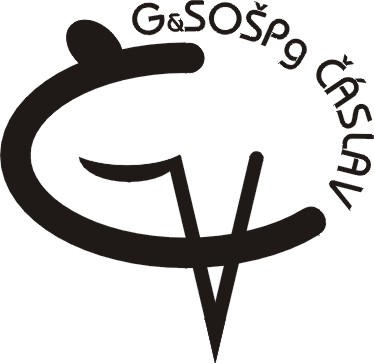 Školní vzdělávací program pro:1. – 4. ročník Střední odborné školy pedagogickéObor: Pedagogické lyceumČíslo oboru: 78-42-M/03Obsah1. Charakteristika školy	9Úplnost a velikost školy	9Umístění školy	10Vybavení školy (materiální, prostorové, technické a jiné)	10Charakteristika žáků a pedagogického sboru	13Mezinárodní spolupráce, dlouhodobé projekty	15Spolupráce s rodiči a jinými subjekty	15Program prevence	172. Charakteristika ŠVP	19Zaměření školy	19Výchovné a vzdělávací strategie	21Profil absolventa	25Organizace přijímacího řízení(PZ)	36Organizace maturitní zkoušky (MZ)	37Uplatnění absolventa	38Zabezpečení výuky žáků se speciálními výchovně - vzdělávacími potřebami (VSVP)	38Zabezpečení výuky žáků mimořádně nadaných	40Průřezová témata (PT)	413. UČEBNÍ PLÁN	54Poznámky k učebnímu plánu	58Volitelné předměty (VP)	59Poznámky k volitelným předmětům	60Přehled předmětů a používaných zkratek	614. Učebníosnovy	65Přehled učebních osnov	65Český jazyk a literatura	67Anglický jazyk	85Konverzace v anglickém jazyce	104Německý jazyk	115Konverzace v německém jazyce	137Francouzský jazyk	148Konverzace ve francouzském jazyce	172Dějepis	183Občanská nauka	194Biologie	214Fyzika	232Chemie	240Zeměpis	250Matematika	260Pedagogika	267Speciální pedagogika	277Psychologie	284Tělesná výchova	293Informační a komunikační technologie	313Hudební výchova	327Výtvarná výchova	333Dramatická výchova	343Hudební výchova - specializace	350Výtvarná výchova specializace	362Tělesná výchova - specializace	374Dramatická výchova specializace	392Matematika volitelná	403Informační a komunikační technologie volitelná	409Pedagogika volitelná	416Speciální pedagogika volitelná	421Psychologie volitelná	426Dějepis volitelný	431Občanská nauka volitelná	438Sborový zpěv volitelný	443Matematika volitelná nepovinná	448Informační a komunikační technologie volitelná nepovinná	454Pedagogika volitelná nepovinná	461Speciální pedagogika volitelná nepovinná	467Psychologie volitelná nepovinná	472Dějepis volitelný nepovinný	478Občanská nauka volitelná nepovinná	484Sborový zpěv nepovinný	4885. Hodnocení a autoevaluace školy	492Obecné zásady hodnocení a klasifikace	492Hodnocení a klasifikace	493Klasifikace žáka	493Požadavky odpovídající jednotlivým prospěchovým stupňům	494Hodnocení a klasifikace žáků se speciálními vzdělávacími potřebami	495Celkové hodnocení žáka	495Získávání podkladů pro hodnocení a klasifikaci	497Hodnocení práce v nepovinných předmětech	498Hodnocení a klasifikace žáků, kteří nejsou státními občany ČR	498Hodnocení chování žáků	499Komisionální přezkoušení	499Opravná zkouška	499Přezkoušení	500Dodatečná zkouška	500Postup do dalšího ročníku	500Autoevaluace školy (AE)	500Hodnocení podmínek ke vzdělávání	501Hodnocení výchovných a vzdělávacích strategií	502Hodnocení průběhu vzdělávání	503Hodnocení výsledků žáků	504Hodnocení řízení školy	505Hodnocení úrovně výsledků práce školy	507Identifikační údaje	PŘEDKLADATEL A ZŘIZOVATELŠKOLA: Gymnázium a Střední odborná škola pedagogická Čáslav, Masarykova 248, 286 26 Čáslave-mail: www.gymcaslav.czŘEDITEL ŠKOLY: PaedDr. Zdeněk SejčekČáslavská 357, 538 42 Ronov nad Doubravoue-mail: sejcek@gymcaslav.cztelefon +fax: 327 312975ZŘIZOVATEL ŠKOLY: Krajský úřad Středočeského kraje, Zborovská 11, Praha 5 - Smíchov, PSČ: 150 21, Praha 5e-mail: info@kr-s.czTel.: 252 280 292Fax: 257 280 588IČO školy:61924041IZO školy - Gymnázium: 061 924 041IZO školy- Střední odborná škola pedagogická:102 238 235KOORDINÁTOR ŠKOLY: Mgr. Josef Andrlee-mail: andrle@gymcaslav.czCharakteristika školyÚplnost a velikost školyGymnázium a Střední odborná škola pedagogická je školou poskytující základní vzdělání (pro nižší třídy osmiletého gymnázia: 79-41-K/81), úplné střední vzdělání s maturitou (pro vyšší třídy osmiletého gymnázia: 79-41-K/81 a pro třídy čtyřletého gymnázia:75-41-K/41) a dále úplné střední odborné vzdělání s maturitou (pro obory Předškolní a mimoškolní pedagogika: 75-31-M/01,  75-31-M/005 a Pedagogické lyceum: 78-42-M/003). Škola má v místě dlouholetou tradici. Gymnázium bylo založeno v roce 1880 a Střední odborná škola pedagogická oslavila roku 2010 pětatřicet let svého trvání. Aktuálně navštěvuje školu necelých 500 žáků, zařazených do osmnácti tříd. Součástí školy není školní družina, domov mládeže či školní jídelna. Přehled vyučovaných oborů:79-41-K/81 (osmileté gymnázium)79-41-K/41 (čtyřleté gymnázium)75-31-M/01 (předškolní a mimoškolní pedagogika)75-31-M/005 (předškolní a mimoškolní pedagogika)78-42-M/003 (pedagogické lyceum)Umístění školyŠkola je umístěna uprostřed městské historické zástavby, budova je situována v památkově chráněném území. Poloha je výhodná pro docházku žáků (dostupnost pěšky, vlakové a autobusové nádraží cca 5 min pěšky).Vybavení školy (materiální, prostorové, technické a jiné)Základní majetek školy (Gymnázia a Střední odborné školy pedagogické Čáslav) činí ke dni 30. 6. 2011 činí 40. 115 264, 63,- Kč.        Majetkoprávní vztahy: jedná se majetek Středočeského kraje (viz výpis z katastru nemovitostí) a naše škola má pouze právo s tímto majetkem hospodařit.     Gymnázium Čáslav bylo založeno v roce 1880. Od svého založení prošla budova školy významnými přestavbami a rekonstrukcemi. V letech 1926 - 27 bylo přistavěno druhé patro, v roce 1975 přibyla část tělocvičny a v letech 1984 - 86 byla provedena celková rekonstrukce zdravotní techniky, elektroinstalace, střechy, jednotlivých učeben, kabinetů a chodeb a dále provedena výměna oken a dveří, oprava fasády školy. V roce 1995 byla dokončena přístavba šaten a nových učeben. V současné době disponuje škola 28 učebnami – z toho je sedm specializovaných či odborných. Nedílnou součástí školy je též tělocvična s posilovnou, školní hřiště a upravená plocha školního dvora, který slouží jako odpočinková plocha pro studenty. Na školním pozemku je postavena školní vila, v níž jsou dva služební byty pro zaměstnance školy a jeden služební byt pro školníka. V roce 1993 byla dokončena montáž nové telefonní ústředny ATEUS s rozvodem telefonní sítě po celé budově školy, která byla v roce 2003 nahrazena digitální ústřednou OMEGA, umožňující dokonalejší služby. Pro zlepšení přístupu vyučujících i žáků školy ke kopírovací technice byly instalovány kopírovací stroje na chodbě školy, ve sborovně, kanceláři a školním klubu. Od října 1996 je škola vytápěna novou moderní plynovou kotelnou (dvoublokovým plynovým kotlem „Buderus“). Bylo navázáno na již dokončenou výměnu všech radiátorových článků (plechových za litinové). Od začátku školního roku 1995 / 96 byla v přízemí školy otevřena prodejna občerstvení sloužící žákům a zaměstnancům školy v době volna a o přestávkách. Od února 1997 jsou nejvíce frekventovaná místa školy nepřetržitě monitorována vnitřním systémem kamer s možností pořizovat videozáznamy. Po dobu mimo vyučování je zabezpečovací systém automaticky přepojen na centrální pult ochrany s možností neprodleného zásahu bezpečnostních složek. Sociální zařízení školy je na standardní úrovni – modernizované WC, sprchy v tělocvičně, rozvody vody do tříd i kabinetů. Byla uskutečněna výměna podlahových krytin - linolea ve většině místností školy.     V roce 2003 byla dokončena přístavba přednáškové místnosti. Výstavbou auly získala škola prostory pro slavnostní příležitosti v životě školy, kulturní akce, besedy, přednášky a studentskou tvořivost. A tím byla odstraněna nutnost pronajímat veřejné místnosti pro výše uvedené účely.      Škola je vybavena moderními audiovizuálními pomůckami. K dispozici jsou tři učebny výpočetní techniky s 58 počítači včetně LCD monitorů (další počítače jsou k dispozici vyučujícím v kabinetech či žákům ve školním klubu) a exponáty ve sbírkách kabinetů, které pomáhají zvýšit úroveň výuky.      V pěti učebnách na škole jsou instalovány interaktivní tabule s příslušenstvím, v dalších deseti samostatnými datovými projektory. Škola využívá odborné učebny: fyziky, chemie, biologie, cizích jazyků, dramatické výchovy. V září 2009 byla firmou KBV, s. r. o., Hradec Králové dokončena rekonstrukce chemické laboratoře v celkové hodnotě díla 515. 000,- Kč. Součástí odborné učebny výtvarné výchovy je i keramická pec a speciální počítač Philips s barevnou laserovou tiskárnou sloužící pro výuku počítačové a výtvarné grafiky. Do vybavení školy patří též barevné televizory, videorekordéry, zpětné projektory a další promítací a reprodukční technika.     Hlavním přínosem pro školu v oblasti modernizace výuky byl probíhající a v roce 2010 ukončený projekt „Moderní přírodopis“ financovaný z programu ESF. V souvislosti se zapojením naší školy do projektu Středočeského kraje „Modernizace škol zřizovaných Středočeským krajem“, který je podpořen grantem z Islandu, Lichtenštejnska a Norska v rámci Finančního mechanizmu EHP, získala škola vybavení jedné třídy multimediální didaktickou technikou.  Dále naše škola získala tři interaktivní tabule v rámci spolupráce s Gymnáziem dr. J. Pekaře v Mladé Boleslavi, PROJERKT „ UČITEL ONLINE“ – registrační číslo: CZ.1.07/1.1.06/02.092.      S cílem zlepšit práci v oblasti bezpečnosti práce a požární ochrany uzavřela naše škola smlouvu se soukromou podnikající osobou paní Lucií Hrdličkovou, která zajišťuje výše uvedené činnosti na profesionální úrovni.     Na škole proběhly preventivní, průběžné a následné kontroly dle plánu kontrol školy. V roce 2011 proběhla kontrola pracovníky Okresní správy sociálního zabezpečení Kutná Hora. Dále byla provedena kontrola dodržování povinností na úseku archivnictví a spisové služby pracovníky Státního oblastního archivu Praha.       Musíme však konstatovat, že spravovaný majetek podléhá stárnutí, opotřebení a vlastníkem nejsou uspokojovány naše žádosti na obnovu, výměnu či nutnou opravu. V roce 2010/2011 nebyla provedena na škole v rámci úsporných opatření (SKÚ) žádná z plánovaných investičních čineinvestičních akcí, které by napomohly k udržení stavu školní budovy!!!Veškeré další úspory budou ovlivňovat technický stav budovy, technickou vybavenost a to bude mít dopad na kvalitu poskytované úrovně výuky.     V roce 2011 v 1. pololetí se škola potýká s nedostatkem finančních prostředků. Škola k 30. 6. 2011 nemá žádné pohledávky. Závazky vůči dodavatelům jsou od začátku roku stále na úrovni cca 200.000,- Kč za neuhrazené faktury po datu splatnosti. Tento problém je opakovaně hlášen zřizovateli a projednáván s vedením odboru školství. Náklady školy jsou omezeny pouze na nezbytně nutné, přesto hospodaření školy k 30. 6. 2011 skončilo ztrátou ve výši 32. 933 korun, kterou bez pomoci zřizovatele nejsme schopni uhradit. Z přiložených rozborů hospodaření za první pololetí roku 2011 je patrný výsledek všech úsporných opatření, které lze na škole realizovat. Celkový vývojový ukazatel nákladů je v hodnotě 91,9, což ukazuje, že ze strany školy je realizován zodpovědný přístup a hledají se možnosti řešení finanční situace. Další úsporná opatření již ale narušují chod školy a technické zázemí se stále zhoršuje. V současné době jsou úsporná opatření již pod hranicí únosnosti a zachování provozuschopnosti školy.Charakteristika žáků a pedagogického sboruGymnázium a Střední odborná škola pedagogická je škola státní, školné se neplatí. Střední odborná škola pedagogická (číslo oboru:78-42-M/03 – Pedagogické lyceum) poskytuje odborné střední vzdělání zakončené maturitní zkouškou. Čtyřletý studijní obor je určen žákům se zájmem o humanitní obory, esteticko – výchovné předměty, tělesnou výchovu či cizí jazyky, kteří po jeho absolvování chtějí pokračovat na vysokých a vyšších odborných školách především pedagogického, uměleckého a sociálního zaměření. Všeobecné pojetí studia umožňuje vysokou míru připravenosti pro práci v institucích i mimo rámec školství a rostou i možnosti dalšího studia na různých vysokých školách.  Pedagogické zaměření má na škole přes třicet let trvající tradici, nabízíme jako jediná škola v regionu humanitní a uměleckou specializaci. Na rozdíl od již zavedeného oboru Předškolní a mimoškolní pedagogika 75-31-M/01 se blíží učební plán lycea více gymnáziu s humanitní profilací. Je posílen všeobecně vzdělávací základ, povinně jsou zařazeny dva cizí jazyky, je omezena praxe ve školských zařízeních. Pojetí studia umožňuje vysokou míru odborné připravenosti pro práci v rozmanitých institucích i mimo rámec školství. Škola oslavila v roce 2010 pětatřicet let své existence a je v regionu jedinou střední odbornou školou s humanitním a uměleckým zaměřením. V poslední době většina maturantů odchází na vysoké školy, zvláště pedagogického či uměleckého zaměření. Úspěšnost přijetí v roce 2011 činila 60 %. V přijímacím řízení na tyto VŠ jsoučasto úspěšnější než absolventi gymnázií.Spádová oblast pro žáky je dána umístěním města Čáslavi v regionu. Uchazeči o studium přicházejí ze tří místních ZŠ v Čáslavi a dále ze ZŠ: Žehušice, Vrdy, Žleby, Potěhy, Ronov nad Doubravou, Třemošnice, Golčův Jeníkov, Vilémov a dále ze vzdálenějších okolních škol bývalých okresů Kutná Hora, Kolín, Chrudim, Havlíčkův Brod, Jihlava, Benešov, Nymburk, Mladá Boleslav a dalších. Po absolvování naší školy jsou žáci velmi dobře připraveni pro vysokoškolské studium, což je dlouhodobě dokumentováno úspěšností v přijetí na VŠ zvoleného směru.Na škole pracuje 43 interních pracovníků, z toho 10 mužů a 2 externisté. Průměrný věk pedagogů je 45 let. Škola má stabilní, stoprocentně aprobovaný sbor, který je průběžně doplňován o mladé pedagogy, často bývalé absolventy naší školy. Pozornost je věnována dalšímu vzdělávání pedagogických pracovníků, řídí se potřebami školy a je využíváno aktuálních nabídek příslušných institucí. V uplynulých letech prošli téměř všichni pedagogové úrovní Z ve školení práce na počítači v projektu PI SIPVZ a přibližně 40% pedagogů prošlo úrovní P,S (úvodní modul, volitelné moduly: počítačová grafika, digitální fotografie, tvorba www stránek a publikování na webu). Cílem je rutinní práce na počítači, komunikace prostřednictvím elektronické pošty a využívání výpočetní a prezentační techniky ve vhodných případech i ve výuce žáků.Úroveň informační a počítačové gramotnosti ve školeV roce 2010 končí projekt „Moderní přírodopis“ registrační číslo: CZ.1.07/1.1.06/01.0054, který propojoval předmět biologie s informačními technologiemi a jehož výstupem bude elektronická učebnice zoologie, distribuovaná na všechny školy v našem kraji. Škola si pomohla v novém vybavení technicko - didaktickým zařízením v podobě populárních interaktivních tabulí v rozsahu tří kusů, jako partnerská škola v projektu ESF společně s realizátorem Gymnáziem Dr. Josefa Pekaře Mladá Boleslav. Název projektu je PROJEKT „UČITEL ONLINE “ Registrační číslo CZ.1.07/1.1.06/02.0092. Další tabuli získala z projektu zřizovatele- KÚ Středočeského kraje. V učebně dějepisu byla instalována interaktivní tabule Smart Board  s počítačem. V předmětu Výpočetní a didaktická technika na pedagogické škole i nadále pokračuje ve třetím ročníku při průběžné praxi spolupráce s mateřskou školou Čáslav, Masarykova, kde studentky vyučují děti předškolního věku na počítačích v dětských výukových programech pro tuto věkovou kategorii. Tato výuka se stala neodmyslitelnou součástí všech prezentačních činností školy, jako jsou Den otevřených dveří a dalších. Informační a komunikační technologie na škole zaznamenaly několik technických změn. Učebny zeměpisu, chemie a německého jazyka byly dovybaveny projekční didaktickou technikou (diaprojektor, notebook, plátno) pro podporu výuky a vzájemné integrace s ICT. Škola i nadále vyčleňuje část rozpočtu pro inovaci a nákup systémového a výukového softwaru s obnovou a nákupem hardwaru. Učitelský sbor byl školen ve využití interaktivní tabule ve vyučovacích hodinách svého aprobačního předmětu. Bylo dokončeno dvouleté funkční studium člena pedagogického sboru na pozici ICT koordinátora. Dále došlo k rozšíření síťové infrastruktury, kdy bylo do všech učeben školy zavedeno připojení do lokální počítačové sítě, které by mělo usnadnit práci s didaktickou technikou.Mezinárodní spolupráce, dlouhodobé projektyV polistopadovém období, v roce 1990, navázala škola kontakty s gymnáziem v bavorském městě Sulzbach- Rosenberg. V posledních letech se úspěšně rozvíjí spolupráce s odbornou školou v německém Forchheimu. Tradicí se staly výměnné pobyty žáků a pedagogů obou škol v Čáslavi a Německu. Kontinuita recipročních výměn s gymnáziem v Morteau ve Francii byla započata ve školním roce 1992-93 a trvá dodnes. V rámci zdokonalování znalostí anglického jazyka pořádá škola pravidelně poznávací zájezdy do Anglie. Čeští studenti si ověřují znalosti cizích jazyků ať už ve vyučovacím procesu, v hostitelských rodinách, nebo prostřednictvím kontaktů se svými korespondenty. Další součástí, obohacující studium, se staly poznávací zájezdy - pravidelně do Anglie, příležitostně i do dalších evropských zemí. Vyučující především společenskovědních předmětů cíleně zařazují tematiku spolupráce v Evropě průběžně v celém školním roce ve všech ročnících. Studenti zúčastňují různých projektů pořádaných institucemi spolupracujícími s EU, např. Jaro v Evropě, Evropská unie a práva dětí, Středoškoláci a Evropa. Využíváme také Spotřebitelský diář – volba je na tobě.Spolupráce s rodiči a jinými subjekty    V roce 2003 bylo na naší škole ustaveno „OBČANSKÉ SDRUŽENÍ“ (dále OS) s názvem Sdružení rodičů při Gymnáziu a Střední pedagogické škole v Čáslavi se sídlem Čáslav, Masarykova 248, 286 01 Čáslav, IČO: 26642298. Členy sdružení jsou rodiče žáků navštěvujících Gymnázium a Střední odbornou školu pedagogickou v Čáslavi, kteří se vstupem do sdružení projeví souhlas a členství ve sdružení je dobrovolné.     Cílem činnosti sdružení je spolupodílet se na všestranném rozvoji Gymnázia a Střední odborné školy pedagogické v oblasti podporující zájmovou činnost žáků spočívající zejména v podporování školy a žáků při zahraničních výměnách, vyhodnocování nejlepších žáků, při zajišťování olympiád jak ve sportovní, tak i kulturní oblasti, při zajišťování propagace školy, organizování maturitních plesů a při zajišťování další mimoškolní činnosti.     Každá z osmnácti tříd naší školy má jednoho voleného zástupce ve výboru OS. Výbor pracoval ve složení: předsedou byl zvolen a vykonával funkci do letošního školního roku JUDr. Jiří Kunášek, pokladnice Věra Szabová, DIS, předsedkyně kontrolní a revizní komise Mgr. Radka Procházková. Pro přehlednost vztahů mezi vedením školy výborem OS byla vypracována níže uvedená pravidla:Pravidla placení finančních náležitostí (příjmy a výdaje) z účtu č. 51-5692130297/0100Příjmy sdružení:příspěvky členů sdružení Gymnázia a SOŠPg Čáslav (výběr zajišťují třídní učitelé a sumárně předává pokladníkovi OS sekretářka školy)příležitostné finanční dary sponzorů školyvstupné za koncerty sborového zpěvu při SOŠPg v Čáslavi (vstupné za koncerty sborového zpěvu budou využity ve prospěch sborového zpěvu)čistý příjem z plesů Gymnázia a SOŠPg Čáslav (nepořádá tomboly)příjem ze zálohy na zakoupení čipů studentů školypříspěvek zaměstnavatelů rodičů studentů na poznávací zájezdy do zahraničíúroky a jiné příjmy vyplývající ze společného účtuVýdaje sdružení:cestovní náhrady studentů školy na olympiády, soutěže, apod.náležitosti spojené s ukončením studia (květiny pro abiturienty, občerstvení studentů při maturitních zkouškách, finanční ocenění zvláště úspěšných abiturientů)knižní odměny nejlepším studentům školy při výjimečných příležitostechpříspěvek na nákup pomůcek pro projektové vyučovánípříspěvek na zakoupení drobných dárků pro výměnné zájezdy se zahraničními školamipříspěvek na pobyt vedoucích zahraničních delegací při pobytu na školevrácení zálohy na zakoupení čipů od studentů, kteří ukončili studium maturitou či přestoupili na jinou školupříspěvek sociálně slabým studentů (lyžařské, vodácké kurzy, apod.)ostatní výdaje odsouhlasené výborem    Všechny žádosti o výdaje z účtu OS musí obsahovat vyjádření školy na odsouhlaseném formuláři vedením školy a výborem OS.  Spolupráce se současným výborem OS byla v uplynulém školním roce na vynikající úrovni ke spokojenosti vedení školy i členů OS.  Na základě zákona č. 561/2004 Sb. zřizovatel školy (Středočeský kraj – odbor školství) zřizuje Školskou radu. Ve Školské radě jsou zastoupeni dva zvolení zástupci pedagogů školy a jeden žák školy. Rada školy je vedením školy informována o činnosti školy, o výsledcích vzdělávání, záměrech a dalším rozvoji školy. Žáci se podílí na řízení školy prostřednictvím školního parlamentu, kam dávají podněty a připomínky k životu a organizaci školy, navrhují a sami vyhotovují své vlastní projekty. V průběhu školního roku organizujeme dvakrát do roka třídní schůzky, na kterých individuálně informuje zákonné zástupce žáků o prospěchu a chování. Mezi další formy komunikace a spolupráce s rodiči patří i možnost individuálních konzultací. Další možností se stalo též využití dotazníků. Rodičovská veřejnost se vyjadřuje k sociálnímu klimatu na škole a k možnostem dalšího zlepšování vztahů učitel – žák, apod. Pro potřeby rodičů a veřejnosti škola každoročně pořádá Dny otevřených dveří (listopad, leden). Zájemci z řad uchazečů o studium, jejich rodiče a další mají možnost navštívit budovu školy, zhlédnout její vybavení, pohovořit s vyučujícími, případně ověřit si své předpoklady ke studiu.     Výchovný poradce úzce spolupracuje s PPP Kutná Hora, PPP Praha hlavně v oblasti diagnostické či při pomoci v profesní orientaci maturantů. V oblasti environmentální výchovy spolupracuje škola s Odborem životního prostředí při MěÚ v Čáslavi, Správou CHKO Železné Hory a v neposlední řadě s místní skládkou TKO – firmou RWE v Čáslavi – exkurze, besedy se žáky, atd. V oblasti kulturních akcí škola spolupracuje s Literárním klubem dr. Nadi Benešové při Městské knihovně v Čáslavi, dále s Národním zemědělským muzeem - zámek Kačina, s Městským kulturním střediskem a Dusíkovým divadlem v Čáslavi a Městským muzeem v Čáslavi. O dění ve škole a při mimoškolní činnosti podáváme zprávy a dokumentační materiál regionálnímu tisku (Kutnohorský deník, Obzory Kutnohorska a případně i další média).Až na výjimky se nedaří škole získat trvalé významnější sponzory.Program prevenceStrategie prevence sociálně - patologických jevů navazuje na cíle a hodnotový rámec „Národní strategie protidrogové politiky 2005-2009“, „Strategie prevence kriminality“, „Zdraví pro všechny v 21. století“ a další dokumenty doporučené MŠMT v oblasti primární prevence. Vycházíme z dlouhodobé zkušenosti našich projektů „Zodpovídám za své já“, „Já a ti druzí“, „Společenství MY“. Minimální preventivní program je jeho součástí a kontinuálně navazuje na aktuální problematiku. Při jeho zpracování a realizaci vycházíme zároveň z Metodických pokynů MŠMT, např. Metodický pokyn č.j.20 006/2007-51 k primární prevenci sociálně - patologických jevů u dětí a mládeže na školách a školských zařízeních, Metodický pokyn  k výchově proti projevům rasismu, xenofobie a intolerance č.j.14 423/99-22, Metodický pokyn MŠMT k prevenci a řešení šikanování mezi žáky škol a školských zařízení č.j. 24 246/2008-6. Na základě kooperace všech vyučujících se řídíme vytvořeným Programem proti šikanování a krizovým plánem. Cílem programů je osobnostní a sociální rozvoj jedince, zodpovědnost za své chování, výcvik v komunikativních dovednostech, postupné vytváření empatických postojů a jejich využití v sociálním klimatu třídy, školy či v běžném životě. Důraz klademe na využití interaktivních a aktivizujících metod a jejich implementaci do školního kurikula prostřednictvím příslušných oblastí průřezových témat. Ve škole se snažíme o spontánní působení prostřednictvím „peer“ programů, které se uskutečňují v  rozmanitých mimoškolních akcích. Dlouhodobá koncepce rozvoje školy se snaží o holistické pojetí v působení na žáky, tj. o rovnoměrnost v oblasti psychické, fyzické i sociální. Ve třídách monitorujeme rizika sociálně - patologických jevů (diagnostika prostřednictvím sociogramů, standardizovaných dotazníků, např. Dotazník KLIT zjišťující  suportivní - podpůrné, kooperativní klima, motivaci ke školnímu výkonu, sebeprosazení ve třídě, spolupráci s PPP – pedagogicko-psychologickou poradnou, SVP – střediskem výchovné péče…, SPC – speciálně-pedagogickým centrem…). V případě varovných signálů či odhalení některého z jevů se snažíme řešit vzniklé situace s pedagogickým týmem- vedením školy, výchovným poradcem, metodikem prevence, třídním učitelem, rodiči, příslušnou třídou a dalšími odbornými subjekty, které vytvářejí optimální podmínky pro komunikaci, kooperaci a zdravý životní styl. Vycházíme z předpokladu, že nejúčinnější prevencí je zdravá výchova dětí v rodině a následně ve škole (utváření optimálního klimatu).Charakteristika ŠVPZaměření školyGymnázium má všeobecně - vzdělávací charakter, je posílena výuka cizích jazyků a práce s výpočetní a komunikační technikou. Střední odborná škola pedagogická upřednostňuje pedagogicko-psychologické vzdělávání (pedagogika, speciální pedagogika, psychologie, tělesná výchova s metodikou, hudební výchova s metodikou, výtvarná výchova s metodikou, osobnostní a dramatická výchova s metodikou. Dále nabízíme žákům volitelné předměty – specializace, a tím vytváříme podmínky pro talentované žáky, prohlubování jejich dalšího rozvojeučíme a předáváme takové znalosti a dovednosti, které budou dobře uplatnitelné v životě, tzn. méně encyklopedických poznatků a více činnostního učení se zaměřením na praxiposilujeme výuku efektivními metodami jako je skupinové (kooperativní) a projektové vyučování, vedeme žáky k týmové práci, k vzájemné pomoci, sounáležitosti a vzájemnému respektuposilujeme výuku pedagogicko-psychologických předmětůvedeme žáky k využívání komunikačních a informačních technologií, podporujeme zavádění a využívání výpočetní techniky do všech předmětů, podporujeme výuku na počítačích a jejich využívánívedeme žáky k dodržování stanovených pravidel, zejména pravidel školního řáduzaměřujeme se i na žáky nadané, chceme jim vytvořit  podmínky pro jejich rozvoj. Z metod práce chceme u těchto žáků preferovat samostatnou práci, skupinovou práci, projektové vyučování apod. Rovněž se chceme účastnit různých soutěží školního i okresního charakteru, kde se žáci mají možnost prezentovat a zejména při přípravě k těmto soutěžím dochází k rozvoji jejich nadánínavazujeme na dobré tradice naší školy a dále rozvíjíme její silné stránky a maximálně eliminujeme stávající nedostatkypriority školy jsou v souladu s motivačním názvem „KOSTKA“. Zaměření je vyjádřeno profilací školy (důrazem na konkrétní vyučovací předměty), a vychází ze snahy podpořit co nejširší rozvoj osobnosti všech žáků s důrazem na utváření a rozvíjení klíčových kompetencíVýchovné a vzdělávací strategieProfil absolventaAbsolvent Střední odborné školy pedagogické – oboru 78-42-M/03 Pedagogické lyceum je připravován k dalšímu vzdělávání na vysokých a vyšších odborných školách, zejména v oborech pedagogika, psychologie, sociální pedagogika a sociální práce nebo v oborech připravující učitele a vychovatele. Má předpoklady také pro práci asistenta pedagoga nebo pro pomoc rodině při individuálním vzdělávání dětí. Během svého studia si vybere oblast - specializaci, ve které se postupně zdokonaluje a která by měla určit jeho prioritní zaměření v praxi či dalším studiu. Podle studované specializace se může uplatnit v oblasti volného času a zájmové činnosti dětí i dospělých. Měl by si do dalšího života odnést dobrý všeobecný přehled o poznatcích ze základních oborů lidské vzdělanosti. Jednou z důležitých priorit školy je budování atmosféry důvěry a otevřenosti k názorům žáků. Chceme podporovat všechny aktivity, které vycházejí od žáků a nejsou v rozporu s cíli školy, společnosti.Při využití všech podmínek, možností, které naše škola nabízí, je náš absolvent schopen:→ stanovit si své životní cíle, odpovědně se rozhodnout (s ohledem na své vlastní možnosti a schopnosti) o své další profesní orientaci a ucházet se o další studium na zvolené vysoké či vyšší odborné škole → věcně, správně, srozumitelně a přesně se vyjadřovat v českém jazyce, vhodně používat odborné termíny vztahující se k studovanému oboru, umět promluvit na veřejnosti, otevřeně vyjadřovat své postoje, obhajovat svůj vlastní názor, volit vhodné postupy při jednání s dětmi, rodiči, spolupracovníky i nadřízenými→ rozvíjet řečové schopnosti dětí  → vzhledem k věkovým zvláštnostem dětí a mládeže vhodně zvolit a interpretovat umělecký text→ osvojit si znalost nejméně jednoho cizího jazyka na úrovni běžné hovorové komunikace a číst s porozuměním (za pomoci slovníku)jednoduché odborné nebo populárně-odborné cizojazyčné texty→ studiem získaný kulturní přehled a tvořivé dovednosti využít pro rozvoj osobnosti a zájmů dětí a mládeže→ samostatně se sebevzdělávat, osvojovat si nové poznatky, vyhledávat, třídit a zpracovávat informace z nejrůznějších pramenů, kriticky je hodnotit, ověřovat a používat je v nových situacích→ na základě vlastní hodnotové orientace vštěpovat druhým smysl pro respekt k osobnosti jiných lidí včetně národnostních menšin a postižených, vést ke schopnosti odsuzovat a odmítat projevy rasizmu, netolerance, agresivity→ užívat v praxi matematické a přírodovědné vědomosti a dovednosti a aplikovat je do své pedagogické činnosti→ ovládat uživatelským způsobem počítačovou techniku a dovedně využívat ostatních moderních informačních a komunikačních technologií, prohloubit svou dovednost orientovat se v různých informačních zdrojích (vyhledávat, třídit, hodnotit a využívat informace)→ pochopit principy fungování demokratické společnosti a ekonomických vztahů, zapojit se aktivně do demokratické společnosti, spoluvytvářet obecně přijímaný hodnotový systém společnosti, být jejím činorodým členem→ prohlubovat a rozvíjet své sociální dovednosti, adekvátně řešit mezilidské problémy, obhajovat a prosazovat své oprávněné zájmy, volit vhodné způsoby jednání s ostatními, pracovat v týmu, promýšlet a řídit vlastní činnost→ orientovat se v globálních problémech současného světa, rozumět principům trvale udržitelného rozvoje, základům ekologie→ chránit tělesné i duševní zdraví nejen své, ale i svěřených dětí a mládeže, aplikovat zásady prevence sociálně patologických jevů ve své pedagogické praxi, využít znalosti technik zvládání stressu, afektu a dalších problémů učitelského povolání→ využívat v praxi znalost pracovně právních předpisů ve školství→ vážit si kulturních, duchovních a materiálních hodnot a jejich zachování pro další generace Organizace přijímacího řízení(PZ)Průběh přijímacího řízení a podmínky přijetí žáka ke studiu jsou plně v kompetenci ředitele školy. Ředitel školy respektuje současně platné právní předpisy týkající se přijímání žáků ke studiu na střední škole (zákon č. 49/2009 Sb., kterým se mění zákon č. 561/2004 Sb., o předškolním, základním, středním a vyšším odborném a jiném vzdělávání, ve znění pozdějších předpisů - § 59, 60, 83, 85 (2), dále§ 63, 16, 20, 70).Podrobná kritéria pro přijímací řízení jsou vždy zveřejněna na webových stránkách školy (www.gymcaslav.cz)., vždy, nejpozději do 31. ledna kalendářního roku, ve kterém se přijímací řízení koná. Pokud ředitel školy rozhodne o nekonání či konání přijímacích zkoušek, uvědomí o této skutečnosti po 15. březnu každého roku uchazeče nebo zákonného zástupce písemně prokazatelnou formou.     Ke studiu jsou přijímáni uchazeči na základě osobnostních předpokladů ke studiu a dalších skutečností, které osvědčují vhodné schopnosti, vědomosti a zájmy uchazeče (doklady o umístění v okresních a vyšších kolech olympiád v jednotlivých předmětech a soutěžích uvedených v organizačních pokynech MŠMT pro jednotlivé školní roky). Podstatnou složku hodnocení tvoří dosavadní prospěch uchazeče vyjádřených hodnocením na vysvědčení z předchozího vzdělávání na ZŠ. Nepožadujeme potvrzení lékaře o zdravotní způsobilosti uchazeče. Upozorňujeme, že škola není vybavena pro žáky s vážnějším postižením pohybového ústrojí.    Zájemce o studium zveme k ověření studijních předpokladů již během dní otevřených dveří.   Přijímací zkoušky se konají v určených termínech podle platné legislativy. Organizace maturitní zkoušky (MZ)Legislativní zázemí nové maturitní zkoušky tvoří školský zákon č. 561/2004 Sb., ze dne 24. září 2004, který ji kodifikoval, a novela tohoto zákona z roku 2008, která upravuje nový model maturity (výňatek ze zákona č. 561/2004 Sb., ve znění pozdějších předpisů a zákona č. 242/2008 Sb.).Maturitní zkouška se skládá ze společné a profilové části. Žák získá střední vzdělání s maturitní zkouškou, jestliže úspěšně vykoná obě části maturitní zkoušky (§ 77).Rozsah vědomostí a dovedností, které mohou být ověřovány zkouškami společné části maturitní zkoušky, stanoví ministerstvo v katalozích požadavků zkoušek společné části maturitní zkoušky pro příslušný zkušební předmět a úroveň obtížnosti zkoušky. Katalogy ministerstvo zveřejní vždy nejpozději 24 měsíců před konáním zkoušek způsobem umožňujícím dálkový přístup (§ 78a, odst. 1).Ředitel školy v souladu s prováděcím právním předpisem určí nabídku povinných a nepovinných zkoušek podle rámcového a školního VP, včetně formy, témat a termínů konání těchto zkoušek, a zveřejní toto své rozhodnutí naveřejně přístupném místě ve škole a současně též způsobem umožňující dálkový přístup, a to nejpozději 12 měsíců před konáním první zkoušky profilové části maturitní zkoušky (§ 79, odst. 3). Naše škola zajišťuje kvalitní přípravu svých žáků na všechny předměty společné části a profilové části (možnosti volby předmětů).Veškeré další informace budou zveřejňovány na adrese: www.gymcaslav.cz.Uplatnění absolventaAbsolvent Střední odborné školy pedagogické – oboru 78-42-M/03 Pedagogické lyceum je připraven k dalšímu vzdělávání na vysokých a vyšších odborných školách, zejména v oborech pedagogika, psychologie, sociální pedagogika a sociální práce nebo v oborech připravující učitele a vychovatele. Má předpoklady také pro práci asistenta pedagoga nebo pro pomoc rodině při individuálním vzdělávání dětí. Během svého studia si vybere oblast - specializaci, ve které se postupně zdokonaluje a která by měla určit jeho prioritní zaměření v praxi či dalším studiu. Podle studované specializace se může uplatnit v oblasti volného času a zájmové činnosti dětí i dospělých.Osvojené klíčové kompetence spolu s odborným vzděláním mu umožní uplatnit se v různých organizacích a institucích zaměřených na práci s dětmi i dospělými i získat úplnou kvalifikaci pro práci ve školství nebo sociálních službách také zkráceným studiem některého ze středoškolských oborů vzdělávání.Zabezpečení výuky žáků se speciálními výchovně - vzdělávacími potřebami (VSVP)→ program prevence rizikového chování→ vzdělávání žáků se zdravotním postižením→ vzdělávání žáků se zdravotním znevýhodněním→ vzdělávání žáků se sociálním znevýhodněnímProgram prevence rizikového chování zahrnuje oblast veškerých konkrétních aktivit realizované s cílem předejít problémům a následkům sociálně patologických jevů, popř. minimalizovat jejich negativní dopad včetně dalšího šíření.Prevenci rizikového chování chápeme jako specifickou a nespecifickou. Soustředíme se na nespecifickou jako nosný a základní prvek celého systému prevence, neboť v pedagogickém lyceu jsme neshledali dosud žádné specifické problémy jako např. na nižším gymnáziu (kyberšikana, …). Přesto se věnujeme této problematice a zapojujeme všechny ročníky do projektu předcházení tohoto rizikového chování ve spolupráci s Policií ČR.  Základní princip vychází z Dlouhodobého záměru vzdělávání a rozvoje vzdělávací soustavy ČR na období 2011-2015.  Strategie prevence sociálně-patologických jevů navazuje na cíle a hodnotový rámec Národní strategie protidrogové politiky 2010-2015, schválená usnesením vlády 10.5.2010 (č. j.431/10), Strategii prevence kriminality 2009 – 2012, Zdraví pro všechny v 21.století a další dokumenty doporučené MŠMT v oblasti primární prevence. Při zajišťování podmínek vzdělávání žáků se SVP vycházíme ze školského zákona č.561/2004 (novelizace č. 49/2009) a podpůrných opatření stanovených v individuálním vzdělávacím plánu žáka a vyhlášky č.72/2005 Sb., o poskytování poradenských služeb ve školách a školských účelových zařízeních. Konkrétně §16 Vzdělávání dětí, žáků a studentů se speciálními vzdělávacími potřebami, §18 Individuální vzdělávací plán, §19 Prováděcí právní předpis, §165 Správní řízení o povolení individuálního vzdělávacího plánu, §41 vyhlášky č. 73/2005 Sb., o vzdělávání dětí, žáků a studentů se speciálními vzdělávacími potřebami. Pro zpracování IVP využíváme strukturu doporučenou VÚP (Simona Šedá). Veškeré osobní údaje potřebné pro vedení povinné dokumentace, např. zdravotní dokumentace, psychologická vyšetření, popř. jiná odborná doporučení, zpracováváme se souhlasem rodičů (viz vnitřní řád školy). Za IVP zodpovídá ředitel školy. Pokud žák zvládá látku bez problémů a nepřeje si označit „nálepkou“ (terminologie psychologa Matějčka), chce se spontánně socializovat bez oficiálních zásahů, vyhovíme jeho požadavkům. Vyučující jsou seznámeni prostřednictvím třídních a výchovného poradce s jednotlivými případy  a  respektují  individuální potřeby žáka na základě doporučení specialistů (např. psychologa, lékaře, speciálního pedagoga SPC, pracovníků PPP, ...).Výchovný poradce konzultuje s žáky, rodiči a pedagogy vzniklý problém, poskytne odbornou literaturu, která je k dispozici přímo v knihovně pedagogiky a psychologie. Na základě diagnostiky a doporučení zainteresovaných odborníků se vyučující snaží vytvořit optimální podmínky pro rozvoj osobnosti žáků, nejen v běžných hodinách (např. dát více prostoru ústnímu vyjádření, omezit písemný projev, využít PC nejen v běžných hodinách), nabídnout vhodné formy a konkrétní postupy při maturitních zkouškách (PUP – přiměřené uzpůsobení podmínek). Při maturitní zkoušce dát možnost písemnému vyjádření před slovním projevemnapř. balbuties. Vyučující se snaží respektovat daná pravidla a konzultovat případné nejasnosti se zmiňovaným týmem.Zabezpečení výuky žáků mimořádně nadanýchPokud vyučující objeví talentovaného žáka, snaží se jeho vlohy rozvíjet. Vycházíme z doporučení VÚP (Výzkumný ústav pedagogický), závěrů ČŠI (Česká školní inspekce), MENSY (Mezinárodní organizace sdružující jedince s intelektem nad 130 bodů IQ), ECHY (Rada Evropy pro vzdělávání nadaných), STANU (Společnost pro nadané a talentované), Centra nadání a od 1. 1. 2012 lze využít i činnost Konzultačního centra SOČ, které poskytuje pomoc žákům i učitelům v této oblasti (zaštiťuje Talentcentrum). Zároveň se řídíme uznávanými předpisy (vyhláška č.73/2005 Sb., o vzdělávání dětí, žáků a studentů se speciálními vzdělávacími potřebami a dětí, žáků a studentů mimořádně nadaných). Učitelé jsou seznámeni s kritérii, jak rozpoznat nadaného žáka, a vybaveni pro práci s nimi (zodpovídá ředitel školy, výchovný poradce zprostředkovává informace získané na seminářích o nadaných a talentovaných dětech, vyučující daného předmětu doporučuje odbornou konzultaci s příslušným expertem v dané oblasti…). Při identifikaci mimořádně nadaných a talentovaných dětí si vyučující všímají jejich dynamických interakcí vzhledem ke vzdělávacím příležitostem. Berou v úvahu typické charakteristiky těchto jedinců, např. trvání na svém tempu, mimořádnou vnitřní motivaci, ale i atypičnost jako je silná osobnost, nonkonformismus, originalita, cílevědomost, angažovanost, zvídavost. Zároveň však respektují odlišnosti, jako jsou např. specifické poruchy učení, zajímají se o sociální a emocionální problémy spojené s typickými průvodními znaky. Důležitá je spolupráce s rodinou a celoškolský přístup. Snažíme se o vytváření optimálního klimatu ve třídě a škole. Zpětnou vazbu této oblasti zjišťujeme prostřednictvím dotazníků prožáky i rodiče. Uvědomujeme si, že partnerství rodiny a školy je jednou z důležitých vlastností efektivních metod školy (mj. též vedení, participace, vize, výuka, očekávání, zpevňování, jasná pravidla, …dr. Vondráková, Učitelské listy 2006). Na základě kooperace pak volí vyučující formu práce, která je nejideálnější. V našich podmínkách nejčastěji  enrichment (obohacování - rozšiřování a vyšší náročnost učiva), popřípadě „grouping“ (seskupování žáků podle schopností) či akceleraci (urychlování vzdělávacího procesu). Pro zvýšení úrovně výkonů žáků využíváme dvou základních způsobů rozvoje, tj. diferenciace (tj. přiměřenost vzdělávacího programu a učiva charakteristikám žáků) a individualizace (tj. žák má větší odpovědnost za obsah a rychlost, s jakouv učení postupuje). Příslušný vyučující vypracuje individuální vzdělávací plán (IVP), který konzultuje se školským poradenským zařízením, zákonným zástupcem žáka nebo zletilým žákem (nejpozději do tří měsíců po zjištění mimořádného nadání).IVP může být doplňován a upravován v průběhu školního roku. Na naší škole se řídíme doporučenou verzí Mensy a VÚP (Struktura IVP - Simona Šedá). Svůj talent mohou naši žáci prokázat nejen v olympiádách, dále odbornými pracemi SOČ, škole Aria, zahraničních stážích, ale i na veřejnosti (kulturní vystoupení, školní akademie, …).Průřezová témata (PT)Občan v demokratické společnostiČlověk a životní prostředíČlověk a svět práceInformační a komunikační technologieUČEBNÍ PLÁNUčební plán studijního oboru: 78-42-M/03Pedagogické lyceumPoznámky k učebnímu plánuObsah a výstupy všech předmětů v učebním plánu vycházejí ze vzdělávacích oblastí a oborů RVP – Pedagogické lyceum. Disponibilní hodiny (DH) byly využity k posílení hodinové dotace jednotlivých předmětů učebního plánu Způsob dělení hodin je uveden v časovém a organizačním vymezení charakteristik jednotlivých předmětů-/-  číselné údaje označují počet půlených hodin-/-  výuka cizích jazyků → 1. cizí jazyk: Anglický jazyk (ANJ)→ 2. cizí jazyk: Německý nebo Francouzský jazyk (NEJnebo FRJ)Konverzace v cizích jazycích jsou pevnou součástí učebního plánuINT - ze vzdělávací oblasti Ekonomické vzdělávání realizujeme vzdělávací obsahy: Podstata a fungování tržní ekonomiky, Podnikání, Podnik, majetek podniku a hospodaření podniku, Mzdy, zákonné odvody, Veřejné finance ve třetím a čtvrtém ročníku v předmětu Občanská naukaVe všech předmětech se dělení tříd na skupiny řídí platným pokynem MŠMT ČR daným vyhláškou č. 48/2005 Sb., ze dne 18. ledna 2005a s přihlédnutím k následným pedagogickým a organizačním doporučenímVolitelné předměty jsou pevnou součástí učebního plánu v jednotlivých ročnících (třída → počet hodin → nabízené volitelné předměty). Druhý ročník (1 x 4 hodiny), třetí ročník ( 1x 4 hodiny) a čtvrtý ročník (1 x 4 hodiny +1 x 2 hodiny) → přehled je uveden v tabulceVýše jmenované volitelné předměty (specializace) jsou doplněny o další volitelné předměty: Matematika volitelná, Informační a komunikační technologie volitelná, Pedagogika volitelná, Speciální pedagogika volitelná, Psychologie volitelná, Dějepis volitelný Občanská nauka volitelná a Sborový zpěv volitelnýVolitelné předměty (VP)Poznámky k volitelným předmětům Podle učebního plánu se žák budoucího druhého ročníku přihlásí do jednoho volitelného předmětu (specializace) určeného pro druhý ročník (1 x 1 VP - specializace). Žák budoucího čtvrtého ročníku pokračuje ve stejném volitelném předmětu od druhého ročníku a přibírá jeden další volitelný předmět vypsaný pro čtvrtý ročník (2 x 2VP). Ve čtvrtém ročníku není možné přestupovat z jednoho volitelného předmětu do druhého. Volitelné předměty nezahrnují povinný vzdělávací obsah oborů RVP – Pedagogické lyceum, ale tento vzdělávací obsah rozšiřují, doplňují a prohlubují.Smyslem volby jednotlivých volitelných předmětů je příprava k vykonání maturitní zkoušky (MZ) a usnadnit přípravu k přijímacím zkouškám na vysoké školy (VŠ). Výuka ve volitelných předmětech probíhá jako výuka běžných předmětů v celé třídě. Budou otevřeny alespoň dva volitelné předměty, v případě velkého zájmu o některý volitelný předmět i ve více skupinách.Přehled předmětů a používaných zkratekPovinné předměty:CJL	Český jazyk a literatura		ANJ	Anglický jazykKANJ	Konverzace v anglickém jazyceNEJ     Německý jazykKNEJ Konverzace v německém jazyceFRJ     Francouzský jazykKFRJ Konverzace ve francouzském jazyce		DEJ	Dějepis	OBN	Občanská nauka	BIOBiologie	FYZ	Fyzika	CHE	Chemie	ZMP	Zeměpis	MAT	Matematika	PED	Pedagogika		SPP	Speciální pedagogika	PSY	Psychologie	TV	Tělesná výchova 		IKT	Informační a komunikační technologie	HV	Hudební výchova 	VV	Výtvarná výchova 	DV	Dramatická výchovaVolitelné předměty:HVS	Hudební výchova - specializace	VVS	Výtvarná výchova - specializace	TVS	Tělesná výchova - specializace	DRVSDramatická výchova - specializaceDalší volitelné předměty:MATvMatematika volitelnáIKTv	Informačních a komunikační technologie volitelnáPEDvPedagogika volitelnáSPPv	Speciální pedagogika volitelnáPSYvPsychologie volitelnáDEJvDějepis volitelnýOBNvObčanská nauka volitelnáSBZvSborový zpěv volitelnýNepovinné předměty:KANJn	Konverzace v anglickém jazyce nepovinnáKNEJn	Konverzace v německém jazyce nepovinnáKFRJn	Konverzace ve francouzském jazyce nepovinná	MATvn        Matematika volitelná nepovinnáIKTvn	Informačních a komunikační technologie volitelná nepovinnáPEDvn         Pedagogika volitelná nepovinnáSPPvn	Speciální pedagogika volitelná nepovinnáPSYvn           Psychologie volitelná nepovinnáDEJvn           Dějepis volitelný nepovinnýOBNvn         Občanská nauka volitelná nepovinnáSBZn	Sborový zpěv nepovinný	Seznam používaných zkratekNPV	Národní program vzdělávání	RVP	Rámcový vzdělávací programŠVP	Školní vzdělávací programPZ	Přijímací zkouškyMZ	Maturitní zkouškaŠUP	Školní učební plánVP	Volitelné předmětyNP	Nepovinné předmětyKK	Klíčové kompetenceOK	Odborné kompetenceOVO	Očekávané výstupy oborůMpV	Mezipředmětové vztahyPT	Průřezová témata	OvDSObčan vdemokratické společnostiČaŽP	Člověk aživotní prostředíČaSP	Člověk a svět práceIaKTInformační a komunikační technologieVSVPVzdělávání žáků se speciálními vzdělávacími potřebamiVZ	Výchova ke zdravíSEM	SeminářBES	BesedaEXK	ExkurzePRO	ProjektAE	Autoevaluace školyUčební osnovyPřehled učebních osnov01 – Český jazyk a literatura (CJL)02 – Anglický jazyk (ANJ)03 – Konverzace v anglickém jazyce (KANJ)04 – Německý jazyk (NEJ)05 – Konverzace v německém jazyce (KNEJ)06 – Francouzský jazyk (FRJ)07 – Konverzace ve francouzském jazyce (KFRJ)08 – Dějepis (DEJ)09 – Občanská nauka (OBN)10 – Biologie (BIO)11 – Fyzika (FYZ)12 – Chemie (CHE)13 – Zeměpis (ZMP)14 – Matematika (MAT)15 – Pedagogika (PED)16 – Speciální pedagogika (SPP)17 – Psychologie (PSY)18 – Tělesná výchova s metodikou (TV)19 – Informační a komunikační technologie (IKT)20 – Hudební výchova s metodikou (HV)21 – Výtvarná výchova s metodikou (VV)22 – Dramatická výchova (DV)23 – Hudební výchova – specializace (HVS)24 – Výtvarná výchova – specializace (VVS)25 – Tělesná výchova – specializace (TVS)26 – Dramatická výchova – specializace (DRVS)27 – Matematika volitelná (MATv)28 – Informační a komunikační technologie volitelná (IKTv)29 – Pedagogika volitelná (PEDv)30 – Speciální pedagogika volitelná (SPPv)31 – Psychologie volitelná (PSYv)32 – Dějepis volitelný (DEJv)33 – Občanská nauka volitelná (OBNv)34 – Sborový zpěv volitelný (SBZv)35 – Matematika volitelná nepovinná (MATvn)36 – Informační a komunikační technologie volitelná nepovinná (IKTvn)37 – Pedagogika volitelná nepovinná (PEDvn)38 – Speciální pedagogika volitelná nepovinná (SPPvn)39 – Psychologie volitelná nepovinná (PSYvn)40 – Dějepis volitelný nepovinný (DEJvn)41 – Občanská nauka volitelná nepovinná (OBNvn)42 – Sborový zpěv nepovinný (SBZn) Český jazyk a literaturaCharakteristika předmětuPředmět Český jazyk a literatura považujeme za stěžejní předmět vzhledem k tomu, že veškerá komunikace ostatních vyučovacích předmětů probíhá v českém jazyce, je mateřským jazykem většiny žáků a základním dorozumívacím prostředkem. Na základě jeho používání se rozpozná úroveň a kultura každého člověka. O závažnosti předmětu svědčí skutečnost, že je zařazen pro všechny studenty jako povinný maturitní předmět.Vzdělávací obsah předmětu je formálně členěn na dva okruhy: 1. jazyk a jazyková výchova, 2. literární komunikace, které tvoří nedílný celek.Žáky vedeme k využití českého jazyka při komunikaci ústní i písemné, k využívání jazykových prostředků adekvátních situaci a věkovým zvláštnostem žáků, jejich schopnostem a možnostem. Dále je vedeme k úctě k mateřskému jazyku. Rozvíjíme schopnost číst s porozuměním, porozumět informacím a dále s nimi pracovat. Orientace v literatuře a v žánrovém odlišení literárních útvarů je založena na prožitku z vlastní čtenářské zkušenosti a je podporována tvořivou interpretací textů. Žáci emocionálně a esteticky vnímají umělecké dílo a získávají vztah především k literárnímu umění.Vzdělávací obsah předmětu je v těsném kontextu s výukou dějepisu, občanského a společenskovědního základu, výtvarného a hudebního oboru a cizích jazyků. Výuka kontinuálně navazuje na vyučování českého jazyka a literatury na druhém stupni základní školy nebo na nižším stupni víceletého gymnázia. Předmět Český jazyk a literatura se vyučuje ve všech čtyřech ročnících ve čtyřhodinové nebo tříhodinové týdenní dotaci v nedělených třídách. Pro zlepšení komunikace ve třídě doporučujeme, aby byla jedna vyučovací hodina (především v 1. ročníku) realizována v půlené skupině. Pro výuku není specializovaná učebna a chybí dostatečně vybavená knihovna a studovna.Pro výuku jazykové komunikace využíváme kooperativní činnostní učení, dále komunikačních strategií a základních principů rétoriky. V literární komunikaci klademe důraz především na individuální čtenářské dovednosti, interpretace literárních textů, osobní zkušenosti a prožitek z uměleckého díla porovnáváme se skupinou. Dále sledujeme literární vývoj v kontextu dobového myšlení, umění a kultury. Hlavní formou realizace předmětu je vyučovací hodina. Na běžnou výuku navazují exkurze, návštěvy knihoven, divadelní a filmová představení s následným rozborem. Dále podněcujeme žáky k publikování v regionálním tisku, školním časopise, literárním klubu, na webových stránkách a k veřejnému vystupování a k účasti na jazykových, literárních soutěžích a projektech. Strategie, kterými rozvíjíme klíčové kompetenceKompetence k učeníŽákčte s porozuměním, pracuje s textem, který interpretuje a kriticky hodnotízískává poznatky z různých zdrojů (kniha, učebnice, slovník, jazyková příručka, internet, učitel), přistupuje k nim kriticky a tvořivě je zpracovávápropojuje získané poznatky do širších celků a chápe smysl a cíl učenízvládá pamětně umělecký text (recitace básní, próz, monologů)aktualizuje získané poznatky, přijímá ocenění i kritiku, dovede pracovat s chybouKompetence k řešení problémůŽákřeší úkoly zadané učitelem, hledá přijatelné způsoby řešení, rozpozná problém a vyhledává problémové úkolyřeší problémy vhodnými metodami při skupinové i individuální prácivyužívá kreativní řešení při stylistice a mluvních cvičeníchuplatňuje při řešení úkolů různé metody myšlení a myšlenkové operace, volí prostředky a způsoby vhodné pro splnění jednotlivých úkolůKomunikativní kompetenceŽákaktivně a efektivně komunikuje dostupnými prostředky na odpovídající úrovni, využívá odborné terminologie, vyjadřuje se jasně a srozumitelnězaznamenává písemně podstatné myšlenky a údaje z textunaslouchá promluvě druhých a vhodně na ni reaguje, dokáže argumentovat a prezentovat svou práci před publikem známým i neznámýmvyužívá všestranné a účinné komunikace verbální i neverbální se spolužáky i dospělýmikomunikuje v mluveném i písemném projevu (mluvní cvičení, interpretace textů, monologické i dialogické formy, tvořivé psaní) připravuje příspěvky do školního a regionálního tisku, vysílání, na web a příležitostně vystupuje na veřejnostiPersonální a sociální kompetenceŽákspolupracuje ve dvojicích, ve skupině, v týmupřijímá roli ve skupině a respektuje ji, projevuje toleranci a empatiije schopen sebekontroly a hodnotí sebe i druhé (sebereflexe i reflexe druhých)respektuje názor druhých, ale dokáže odolávat společenským a mediálním tlakům a manipulacímObčanské kompetence a kulturní povědomíŽákplní zadané úkolyzodpovědně rozhoduje podle dané situacedodržuje pravidla chování a komunikace, respektuje různorodost hodnot, názorů a postojů v uměleckých dílechzapojuje se do kulturního dění školy, obce a regionuoceňuje a chrání naše kulturní dědictví, tradici a především literární díloprojevuje úctu k mateřskému jazykusleduje a posuzuje události kulturního a veřejného života především v místě bydliště a ve svém regionu, zaujímá informovaná stanoviska a jedná k obecnému prospěchuKompetence k pracovnímu uplatnění a podnikatelským aktivitámŽákje veden k pozitivnímu vztahu k práci, organizuje ji a započatou práci dokončízískává základní pracovní a kulturní návyky, rozvíjí svůj osobní a odborný potenciál, vlastní aktivitu a tvořivost, vítá inovaceuplatňuje vědomosti a dovednosti při profesionální orientaci, kriticky hodnotí dosažené výsledky a rizika rozhodováníAnglický jazykCharakteristika předmětuAnglický jazyk je vyučovací předmět, který představuje jeden ze dvou volitelných jazyků. V návaznosti na již získané vědomosti a dovednosti se u studentů dále minimalizují jazykové bariéry a zvyšuje se jejich mobilita jak v osobním životě, tak v dalším studiu a v budoucím pracovním uplatnění. Student si prohlubuje znalosti o odlišnostech ve způsobu života lidi jiných zemí i jejich odlišných kulturních tradicích. Zároveň dochází k dalšímu prohloubení jeho vědomí závažnosti vzájemného mezinárodního porozumění. Požadavky na vzdělávání v anglickém jazyce směřují k dosažení úrovně B1 podle Společného evropského referenčního rámce pro jazyky. Strategie, kterými rozvíjíme klíčové kompetenceKompetence k učeníŽákje veden k osobní odpovědnosti za svoje vzdělání a k přípravě na celoživotní učení. osvojuje si smysl a cíl učení a pozitivní vztah k učení na praktických a jemu blízkých příkladech. zjišťuje, který způsob učení je pro něj nejefektivnější a na základě toho rozvíjí své individuální studijní strategievyužívá chybu jako motivační impulz. Kompetence k řešení problémůŽákučí se nebát problémů, problém není hrozba, ale výzva. učí se řešit problémy tvořením praktických problémových úloh a situací. řeší problémy samostatně nebo v týmu. využívá k řešení problémů moderní techniku. Komunikativní kompetenceŽákformuluje a vyjadřuje své myšlenky a názory souvisle a kultivovaně v písemném i ústním projevu. naslouchá promluvám ostatních, porozumí jim, vhodně na ně reaguje, zapojuje se do diskuse, obhajuje svůj názor a vhodně argumentuje. rozumí různým typům textů a záznamů, obrazových materiálů, běžně používaných gest, zvuků, přemýšlí o nich, reaguje na ně. využívá informační a komunikační prostředky a technologie pro komunikaci. Personální a sociální kompetenceŽákaktivně spolupracuje ve skupině. snaží se efektivně spolupracovat při řešení problémů. podporuje sebedůvěru svou a ostatních při komunikaci v cizím jazyce. učí se pravidla vedení dialogu a asertivní komunikaceObčanské kompetence a kulturní povědomíŽákvyužívá podněty ve výuce k vyhledávání relevantních informací z různých zdrojůseznámí se s tradicemi a reáliemi anglicky mluvících zemí a porovná je se skutečností ve své zemi. aktivně vyhledává a seznamuje se s různými aspekty každodenního života anglicky mluvících zemí a je tak veden k pochopení různorodosti jednotlivých kultur, k toleranci a respektupři práci s materiály, pomůckami a vybavením respektuje obecně platná pravidla. Kompetence k pracovnímu uplatnění a podnikatelským aktivitámŽák rozvíjí svůj osobní i odborný potenciál, rozpoznává a využívá příležitosti pro svůj rozvoj v osobním a profesním životě.  je veden k sebehodnocení, k rozvoji svých jazykových schopností, schopností využívat IKT a výběru vhodných témat efektivně si organizuje svou práci a prohlubuje své pracovní návykyMatematické kompetenceŽákdokáže správně číst složené číslovky, desetinná čísla a pojmenovat základní rovinné útvary (čtverec, trojúhelník atd.) a základní matematické úkonysprávně čte a používá číslovky pro vyjádření ceny, vzdálenosti a dataKompetence využívat prostředky informačních a komunikačních technologiíŽákefektivně využívá IKT ke svému studiuvyužívá informační a komunikační prostředky a technologie pro běžnou komunikaci v anglickém jazyceStrategie, kterými rozvíjíme odborné kompetenceŽákzajímá se o vzdělávací systém v anglicky mluvících zemích a dokáže ho porovnat s českým systémem vzdělávánív průběhu studia usiluje o co nejvyšší kvalitu své práce, dokáže ji kriticky posoudit a zhodnotit sám sebe i spolužákychápe význam celoživotního vzděláváníDbát na bezpečnost práce a ochranu zdraví při práciŽákdokáže v základních obrysech popsat systém zdravotní péče u násrespektuje a dodržuje provozní řád v učebnáchchápe význam dodržování zásad bezpečnosti práceJednat ekonomicky a v souladu se strategií trvale udržitelného rozvojeŽákuvědomuje si význam a užitečnost profese, pro kterou se připravujenakládá s používanými pomůckami, energiemi, vodou a jinými látkami s ohledem na životní prostředíKonverzace v anglickém jazyceCharakteristika předmětuObsahové vymezeníKonverzace v anglickém jazyce je volitelný předmět pro žáky ve 3. a 4. ročníku. Hlavním cílem je aktivní zvládnutí jazykových struktur každodenních řečových situací. Žák má možnost zapojovat se do činností jednotlivě, ve dvojicích i ve skupinách. Pozornost je věnována činnostem konverzačním, poslechovým, cílenému rozvoji slovní zásoby. Využívají se znalosti z ostatních předmětů, např. ze zeměpisu (anglicky mluvící země, Česká republika), biologie (naše tělo, svět rostlin a zvířat), dějepisu (významné události z dějin anglicky mluvících zemí a České republiky), občanské výchovy (můj domov, volný čas a zájmová činnost), informatiky (prezentace projektů).Organizační a časové vymezeníPředmět je dotován 2 hodinami týdně ve 3. a 4. ročníku. Předmět je určen žákům, kteří budou maturovat z daného jazyka. Využíváme aktivní metody výuky (rozhovory, práce ve skupinách, práce s časopisem, ukázkami z literatury, dramatizace, práce na počítači, projekty, návštěva anglického divadelního představení, v případě zájmu poznávací zájezd do VB). Klademe důraz na kreativní přístup žáka.Strategie, kterými rozvíjíme klíčové kompetenceKompetence k učeníŽákse učí hledat efektivní způsoby osvojování slovní zásoby (internet, časopisy, písničky, knihy).pracuje za pomoci učitele s chybou, jejímž odstraněním postupuje k dosažení vymezeného cíle.se učí chápat důležitost schopnosti komunikace v angličtině pro další studium i praktický život.samostatně získává nové poznatky (čtení s porozuměním, poslech, práce na internetu).rozvíjí jazykovou paměť osvojováním si nové slovní zásoby a jejím začleňováním do souvislosti.Kompetence k řešení problémůŽákse učí řešit problémové situace v anglickém jazyce, využívá k tomu intuici, dosavadní znalosti, kreativitu, práci ve skupině.prezentuje a učí se obhajovat výsledky své práce.se učí odstraňovat obavy z konverzace s cizincem v angličtině.Komunikativní kompetenceŽákvyjadřuje své myšlenky a názory.reaguje na myšlenky a názory druhých (informuje, odmítá, omlouvá se, přesvědčuje, řeší konflikty, vyjednává, prosí, žádá, atd.).využívá moderní informační a komunikační prostředky ke kontaktu s lidmi z jiných zemí.využívá slovní přízvuk, intonaci i řeč těla odpovídající jednotlivým situacím.Personální a sociální kompetenceŽákúčinně spolupracuje ve dvojicích i v menší skupině při řešení zadaného úkolu.buduje si důvěru ve vlastní schopnosti.uvědomuje si svou roli ve skupině.učí se pravidla dialogu, asertivní komunikace, dovednosti komunikační obrany proti agresi.Občanské kompetence a kulturní povědomíŽákse učí zodpovědně se rozhodovat v dané situaci.na základě poznání zvyků a tradic anglicky mluvících zemí respektuje názory druhých, odlišnosti jiných národů.porovnává české tradice s tradicemi anglicky mluvících zemí.poznává problémy rasismu, xenofobie.si uvědomuje problematiku životního prostředí.Kompetence k pracovnímu uplatnění a podnikatelským aktivitámŽáksi efektivně organizuje svou práci.si prohlubuje pracovní návyky při učení se angličtině.Matematické kompetenceŽákdokáže správně číst složené číslovky, desetinná čísla a pojmenovat základní rovinné útvary (čtverec, trojúhelník atd.) a základní matematické úkonysprávně čte a používá číslovky pro vyjádření ceny, vzdálenosti a dataKompetence využívat prostředky informačních a komunikačních technologiíŽákefektivně využívá IKT ke svému studiuvyužívá informační a komunikační prostředky a technologie pro běžnou komunikaci v anglickém jazyceOsvojit si základní vědomosti a dovednosti potřebné pro studium pedagogických a sociálních oborů, být motivován pro práci s dětmi i dospělými, zejména ve školstvíŽákzajímá se o vzdělávací systém v anglicky mluvících zemích a dokáže ho porovnat s českým systémem vzdělávánív průběhu studia usiluje o co nejvyšší kvalitu své práce, dokáže ji kriticky posoudit a zhodnotit sám sebe i spolužákychápe význam celoživotního vzděláváníDbát na bezpečnost práce a ochranu zdraví při práciŽákdokáže v základních obrysech popsat systém zdravotní péče u násrespektuje a dodržuje provozní řád v učebnáchchápe význam dodržování zásad bezpečnosti práceJednat ekonomicky a v souladu se strategií trvale udržitelného rozvojeŽákuvědomuje si význam a užitečnost profese, pro kterou se připravujenakládá s používanými pomůckami, energiemi, vodou a jinými látkami s ohledem na životní prostředíNěmecký jazykObsahové vymezeníPředmět německý jazyk vyučujeme s cílem dosažení jazykové úrovně B1 podle Společného evropského referenčního rámce. Hlavním záměrem je rozvoj čtyř základních jazykových dovedností a podrobnější přiblížení reálií německy mluvících zemí v evropském kontextu. Výuka se opírá především o znalosti z německého, anglického a francouzského jazyka, zeměpisu, informatiky, dějepisu, českého jazyka a literatury a hudební a výtvarné výchovy.Organizační a časové vymezení	Předmět je časově dotován třemi hodinami týdně ve všech čtyřech ročnících studia. Vyučujeme v odborných jazykových učebnách, využíváme však především počítačové a multimediální učebny. Hlavní vyučovací formou je na základě týmové porady vlastní prezentace, zájem žáka, obhajoba a její zhodnocení. Vedeme žáka k zodpovědnosti za své přípravy. Za tímto účelem zařazujeme do výuky především vlastní učitelovy prezentace, práce s autentickými materiály, výukové programy na počítači, videa, hry, soutěže, křížovky, hádanky, dramatizace a krátkodobé projekty. K dosažení vytyčeného cíle pořádáme výjezdy do zahraničí a různé jazykové soutěže.Výchovné a vzdělávací strategie k osvojení a rozvíjení klíčových kompetencí v předmětu německý jazyk:Kompetence k učeníŽák-	volí při receptivních (porozumění čtenému a slyšenému textu) i produktivních (ústní a písemné vyjadřování) úlohách vhodné postupy a strategie, které mu nejlépe pomohou k vyřešení zadaného úkolu, zároveň si tyto postupy ve svém učení osvojuje a rozvíjí a na základě již získaných zkušeností a dovedností objevuje i strategie nové.-	kriticky hodnotí pokrok při dosahování cílů svého učení a práce, ze strany spolužáků i učitele přijímá ocenění,radu i kritiku, z vlastních úspěchů i chyb čerpá poučení pro další práci. Jako sebereflexi využívá portfolia a  různé typy testů, které jsou součástí většiny jazykových učebnic.-	zpracovává referáty a skupinové práce, při kterých využívá informační zdroje – především internet, televizi,odborné časopisy a literaturu – získané informace prezentuje, zodpovídá dotazy druhých, nechává se hodnotit ostatními, ale snaží se zhodnotit i sebe sama.Kompetence k řešení problémůŽák-	rozpozná problém při práci s poslechovým nebo čteným textem, při zadání úloh jednotlivci i skupinám, rozčlení ho na části a zvolením vhodných postupů, strategií i organizací příslušné činnosti dojde k vyřešení daného problému. -	uplatňuje při práci již dříve získané vědomosti a dovednosti, pracuje s představivostí a intuicí.-	nachází při interpretaci získaných poznatků pro své tvrzení argumenty a důkazy, je otevřený k využití různýchpostupů při řešení problému, naslouchá ostatním a nechává se inspirovat jejich nápady a myšlenkami azároveňse nebojí vyjádřit svůj nesouhlas či kritiku.   Komunikativní kompetenceŽák-	využívá dostupné prostředky komunikace a to s ohledem na situaci a účastníky komunikace, vyjadřuje severbálně i neverbálně. -	využívá pro komunikaci moderní informační technologie, s učitelem i spolužáky komunikuje prostřednictvímelektronické pošty.-	se vyjadřuje v mluvených i psaných projevech jasně a věcně, srozumitelně a přiměřeně tomu, v jaké situaci a ským komunikuje.-	je citlivý k míře zkušeností a znalostí a k možným pocitům a reakcím partnerů v komunikaci.-	je schopen prezentovat svou práci i sám sebe vhodným způsobem před známým publikem.Personální a sociální a kompetenceŽák-	posuzuje reálně své možnosti, je schopen sebereflexe, odhaduje důsledky vlastního jednání a chování vnejrůznějších životních situacích a podle toho své jednání a chování koriguje. -	spolupracuje aktivně při stanovování a dosahování společných cílů, při svém jednání se opírá o vzájemnouúctu, toleranci a empatii. -	se rozhoduje na základě vlastního úsudku, odolává společenským a mediálním tlakům.	V rámci výuky předmětu jsou realizovány tematické okruhy průřezových tématPoznávání a rozvoj vlastní osobnosti:„já“ sám o sobě, mé chování, myšlení a prožívání; jak jsem schopen vnímat se pozitivně; jak rozumím vlastní jedinečnosti, jaká/jaký chci být a proč; co skutečně dělám a co mohu a chci udělat pro svůj osobní rozvoj; co a jak mohu trénovat, aby se kvalita mého učení zlepšila rozvoj schopností poznávání: žák procvičuje dovednost zapamatování, učí se řešit problémySeberegulace, organizační dovednosti a efektivní řešení problémů:jak jsem schopna/schopen si organizovat čas; systematičnost svých snah a činností; mé organizační schopnosti a dovednosti; já v roli vedoucí/vedoucího a v roli vedené/vedeného; jak ovládám myšlenkové postupy řešení problémů a co se v této oblasti mohu dále učit; jak se ovládám v situacích řešení problémůSociální komunikace:verbální a neverbální komunikace; vnímání komunikace, aktivní naslouchání; respektující komunikace (způsoby komunikačního chování respektujícího odlišnosti názorů, postojů, kultur, národností); přesná komunikace (srozumitelnost, jasnost, přesnost sdělení, přesvědčování a argumentace); účelově efektivní komunikace (otevřenost, účelné způsoby komunikace při spolupráci); tvořivá komunikace (plynulost, pohotovost, bohatost, výrazovost, nápaditost komunikace)Morálka všedního dne:jak morálně jednám v praktických situacích všedního dne; jak přebírám zodpovědnost v různých situacíchSpolupráce a soutěž:můj vztah ke spolupráci a soutěži; které mé osobní předpoklady jsou výhodné a nevýhodné pro situace spolupráce a které pro situace soutěžení, konkurence atd.; nakolik chci být originální a nakolik se umím přizpůsobovat druhým; jak se ovládám v situacích, kdy se věci nedějí podle mé představy; jak spolupracovat s lidmi, kteří jsou jiní než já sám; jak jsem schopen přijímat názory druhých lidí jako možná východiska pro svůj další rozvoj; jak fungovat jako člen skupiny a komunity, jak prokazovat ochotu ke spolupráci s ostatními; sociálněkomunikační dovednosti výhodné pro spolupráci (jasná komunikace, argumentace); jak mohu a umím pomáhat, podporovat jiné lidi, poskytovat rady; jak zvládám situace soutěže a jaké v nich používám taktikyGlobální problémy, jejich příčiny a důsledky:nerovnost mezi muži a ženami – problematika genderuŽijeme v Evropě:geografický a geopolitický profil Evropy, evropské jazykové a kulturní okruhy (německy mluvící země); evropský integrační proces: vývoj po druhé světové válce, Evropská unie, instituce EU, Česká republika v EU (německy mluvící země + ČR); významní Evropané mající vliv na vědu a kulturu; vztahy ČR se sousedními zeměmi a spolupráce s nimiVzdělávání v Evropě a ve světě:podmínky a možnosti studia v zahraničí (německy mluvící země); srovnávací charakteristiky vzdělávání na gymnáziích v ČR a obdobných školách v zahraničí, profily absolventů a závěrečné zkoušky (maturita), stipendia na zahraničních univerzitách – německy mluvící země + ČRjaké představy mám o imigrantech, žadatelích o azyl, uprchlících (problematiky německy mluvících zemí); jak ovlivňují předsudky a stereotypy styk s cizinciproblematika znečišťování životního prostředí a jaké důsledky z toho vyplývají; které vlivy prostředí ohrožují zdraví člověka; jaké jsou prognózy rozvoje světa v budoucnosti na základě lidského jednáníMédia a mediální produkce vývoj médií od knihtisku po internet, vznik a typy masových médií (tisk, rozhlas, televize); komunikace a spolupráce v týmu (stanovení časového harmonogramu, rozdělení úkolů a odpovědnosti, otázka autorství a dopracování materiálů s ohledem na celek).Mediální produkty a jejich významyreklama a jejich prostředky, rozbor reklamy z hlediska použité strategie.Role médií v moderních dějináchjak společnost komunikovala v minulosti a komunikuje nyní; která média se v současnosti podílejí na formování našich představ o dění ve světě a proč.Konverzace v německém jazyceObsahové vymezeníPovinně volitelný předmět Konverzace v německém jazyce vyučujeme jako podporu pro výuku německého jazyka s cílem dosažení jazykové úrovně B1 podle Společného evropského referenčního rámce. Hlavním záměrem je rozvoj čtyř základních jazykových dovedností a podrobnější přiblížení reálií německy mluvících zemí v evropském kontextu. Na základě již známých lexikálních a gramatických struktur prohlubují žáci komunikativní schopnosti.  Výstupem dvouletého semináře je vlastní práce žáků (formou PowerPointu, collage, deníku,etc.), kde žák prokáže znalosti dané tematiky, kreativní přístup, vlastní zájem a vztah k německy mluvícím zemím. Výuka se opírá především o znalosti z německého, anglického a francouzského jazyka, zeměpisu, informatiky, dějepisu, českého jazyka a literatury a hudební a výtvarné výchovy.Organizační a časové vymezeníPředmět je časově dotován dvěma hodinami týdně ve 3. a 4. ročníku. Vyučujeme v odborných jazykových učebnách, využíváme však především počítačové a multimediální učebny. Hlavní vyučovací formou je na základě týmové porady vlastní prezentace, zájem žáka, obhajoba a její zhodnocení. Vedeme žáka k zodpovědnosti za své přípravy. Za tímto účelem zařazujeme do výuky především vlastní učitelovy prezentace, práce s autentickými materiály, výukové programy na počítači, videa, hry, soutěže, křížovky, hádanky, dramatizace a krátkodobé projekty. K dosažení vytyčeného cíle pořádáme výjezdy do zahraničí a různé jazykové soutěže.Výchovné a vzdělávací strategie k osvojení a rozvíjení klíčových kompetencí v předmětu Konverzace v německém jazyce:Kompetence k učeníŽákvolí při receptivních (porozumění čtenému a slyšenému textu) i produktivních (ústní a písemné vyjadřování) úlohách vhodné postupy a strategie, které mu nejlépe pomohou k vyřešení zadaného úkolu, zároveň si tyto postupy ve svém učení osvojuje a rozvíjí a na základě již získaných zkušeností a dovedností objevuje i strategie nové.kriticky hodnotí pokrok při dosahování cílů svého učení a práce, ze strany spolužáků i učitele přijímá ocenění, radu i kritiku, z vlastních úspěchů i chyb čerpá poučení pro další práci. Jako sebereflexi využívá portfolia a různé typy testů, které jsou součástí většiny jazykových učebnic.zpracovává referáty a skupinové práce, při kterých využívá informační zdroje – především internet, televizi, odborné časopisy a literaturu – získané informace prezentuje, zodpovídá dotazy druhých, nechává se hodnotit ostatními, ale snaží se zhodnotit i sebe sama.Kompetence k řešení problémůŽákrozpozná problém při práci s poslechovým nebo čteným textem, při zadání úloh jednotlivci i skupinám, rozčlení ho na části a zvolením vhodných postupů, strategií i organizací příslušné činnosti dojde k vyřešení daného problému. uplatňuje při práci již dříve získané vědomosti a dovednosti, pracuje s představivostí a intuicí.nachází při interpretaci získaných poznatků pro své tvrzení argumenty a důkazy, je otevřený k využití různých postupů při řešení problému, naslouchá ostatním a nechává se inspirovat jejich nápady a myšlenkami, zároveň se nebojí vyjádřit svůj nesouhlas či kritiku.   Komunikativní kompetenceŽákvyužívá dostupné prostředky komunikace a to s ohledem na situaci a účastníky komunikace, vyjadřuje se verbálně i neverbálně. využívá pro komunikaci moderní informační technologie, s učitelem i spolužáky komunikuje prostřednictvím elektronické pošty.se vyjadřuje v mluvených i psaných projevech jasně a věcně, srozumitelně a přiměřeně tomu, v jaké situaci a s kým komunikuje.je citlivý k míře zkušeností a znalostí a k možným pocitům a reakcím partnerů v komunikaci.je schopen prezentovat svou práci i sám sebe vhodným způsobem před známým publikem.Personální a sociální a kompetenceŽákposuzuje reálně své možnosti, je schopen sebereflexe, odhaduje důsledky vlastního jednání a chování v nejrůznějších situacích a podle toho své jednání a chování koriguje. spolupracuje aktivně při stanovování a dosahování společných cílů, při svém jednání se opírá o vzájemnou úctu, toleranci a empatii. se rozhoduje na základě vlastního úsudku, odolává společenským a mediálním tlakům.V rámci výuky předmětu jsou realizovány tematické okruhy průřezových tématPoznávání a rozvoj vlastní osobnosti:„já“ sám o sobě, mé chování, myšlení a prožívání; jak jsem schopen vnímat se pozitivně; jak rozumím vlastní jedinečnosti, jaká/jaký chci být a proč; co skutečně dělám a co mohu a chci udělat pro svůj osobní rozvoj; co a jak mohu trénovat, aby se kvalita mého učení zlepšila rozvoj schopností poznávání: žák procvičuje dovednost zapamatování, učí se řešit problémySeberegulace, organizační dovednosti a efektivní řešení problémů:jak jsem schopna/schopen si organizovat čas; systematičnost svých snah a činností; mé organizační schopnosti a dovednosti; já v roli vedoucí/vedoucího a v roli vedené/vedeného; jak ovládám myšlenkové postupy řešení problémů a co se v této oblasti mohu dále učit; jak se ovládám v situacích řešení problémůSociální komunikace:verbální a neverbální komunikace; vnímání komunikace, aktivní naslouchání; respektující komunikace (způsoby komunikačního chování respektujícího odlišnosti názorů, postojů, kultur, národností); přesná komunikace (srozumitelnost, jasnost, přesnost sdělení, přesvědčování a argumentace); účelově efektivní komunikace (otevřenost, účelné způsoby komunikace při spolupráci); tvořivá komunikace (plynulost, pohotovost, bohatost, výrazovost, nápaditost komunikace)Morálka všedního dne:jak morálně jednám v praktických situacích všedního dne; jak přebírám zodpovědnost v různých situacíchSpolupráce a soutěž:můj vztah ke spolupráci a soutěži; které mé osobní předpoklady jsou výhodné a nevýhodné pro situace spolupráce a které pro situace soutěžení, konkurence atd.; nakolik chci být originální a nakolik se umím přizpůsobovat druhým; jak se ovládám v situacích, kdy se věci nedějí podle mé představy; jak spolupracovat s lidmi, kteří jsou jiní než já sám; jak jsem schopen přijímat názory druhých lidí jako možná východiska pro svůj další rozvoj; jak fungovat jako člen skupiny a komunity, jak prokazovat ochotu ke spolupráci s ostatními; sociálněkomunikační dovednosti výhodné pro spolupráci (jasná komunikace, argumentace); jak mohu a umím pomáhat, podporovat jiné lidi, poskytovat rady; jak zvládám situace soutěže a jaké v nich používám taktikyGlobální problémy, jejich příčiny a důsledky:nerovnost mezi muži a ženami – problematika genderuŽijeme v Evropě:geografický a geopolitický profil Evropy, evropské jazykové a kulturní okruhy (německy mluvící země); evropský integrační proces: vývoj po druhé světové válce, Evropská unie, instituce EU, Česká republika v EU (německy mluvící země + ČR); významní Evropané mající vliv na vědu a kulturu; vztahy ČR se sousedními zeměmi a spolupráce s nimiVzdělávání v Evropě a ve světě:podmínky a možnosti studia v zahraničí (německy mluvící země); srovnávací charakteristiky vzdělávání na gymnáziích v ČR a obdobných školách v zahraničí, profily absolventů a závěrečné zkoušky (maturita), stipendia na zahraničních univerzitách – německy mluvící země + ČRjaké představy mám o imigrantech, žadatelích o azyl, uprchlících (problematiky německy mluvících zemí); jak ovlivňují předsudky a stereotypy styk s cizinciproblematika znečišťování životního prostředí a jaké důsledky z toho vyplývají; které vlivy prostředí ohrožují zdraví člověka; jaké jsou prognózy rozvoje světa v budoucnosti na základě lidského jednáníMédia a mediální produkcevývoj médií od knihtisku po internet, vznik a typy masových médií (tisk, rozhlas, televize); komunikace a spolupráce v týmu (stanovení časového harmonogramu, rozdělení úkolů a odpovědnosti, otázka autorství a dopracování materiálů s ohledem na celek).Mediální produkty a jejich významyreklama a jejich prostředky, rozbor reklamy z hlediska použité strategie.Role médií v moderních dějináchjak společnost komunikovala v minulosti a komunikuje nyní; která média se v současnosti podílejí na formování našich představ o dění ve světě a proč.Francouzský jazykCharakteristika předmětuVyučovací předmět vychází ze vzdělávacího oboru Cizí jazyk a naplňuje vzdělávací oblast Jazyk a jazyková komunikace.Vzdělávání v Cizím jazyce navazuje na úroveň jazykových znalostí a komunikačních dovedností osvojenou na konci základního vzdělávání odpovídající úrovně A1 podle Společného evropského referenčního rámce pro jazyky a směřuje k dosažení úrovně odpovídající stupni  B1, B2 podle Společného evropského referenčního rámce pro jazyky.Žák se jasně vyjadřuje, aniž by jazykově redukoval to, co chce sdělit. Má dostačující vyjadřovací prostředky k tomu, aby podal jasný popis, vyjádřil své názory, rozvíjel argumentaci bez většího hledání slov a k tomu účelu používá některé druhy podřadných souvětí. Má všeobecně vysokou úroveň slovní zásoby, ačkoliv v malé míře dochází k záměnám a nesprávnému výběru slov, které však nezpůsobují problémy v komunikaci. Dobře ovládá gramatiku a jen občas se dopouští malých nebo nesystematických chyb, mohou se objevit menší nedostatky ve větné stavbě, ale nejsou časté a mohou být zpětně opraveny. Žák se vyhne závažným chybám ve formulacích, vyjadřuje se sebevědomě, srozumitelně a zdvořile v rámci formálních a neformálních funkčních stylů, které odpovídají dané situaci a osobám, kterých se to týká.Cílem předmětu je neustále prohlubovat znalosti jazykových prostředků a funkcí, tj. znalostí z oblasti fonetiky, pravopisu, gramatiky, lexikologie i základů syntaxe francouzského jazyka, dále rozšiřovat slovní zásobu a především rozvíjet schopnost a sebevědomí žáků dorozumět se jazykem, který není jejich jazykem mateřským, ve všech zásadních situacích. Rovněž si klade za cíl motivovat žáky a podněcovat jejich zájem o samostudium a v maximální míře podporovat jejich snahu a pomáhat překonávat překážky v mezilidské komunikaci obecně. V neposlední řadě má předmět rozšiřovat faktografické znalosti žáků týkající se zemí, ve kterých se studovaným jazykem mluví, a také upevňovat vědomí existence odlišných kultur a zároveň postupného sbližování národů nejen v rámci spojené Evropy, ale i v celosvětovém měřítku, a informovat žáky o možnostech studia v zahraničí a účasti na různých mezinárodních projektech.Výuka předmětu probíhá v dělených skupinách v rámci ročníku (11 až 18 žáků v jedné skupině). Dle jednotlivých náplní hodin využíváme prostory jak v odborné jazykové učebně, tak i v učebně s interaktivní tabulí, učebně informatiky, případně v aule.Pořádáme zahraniční poznávací zájezdy do Francie, kterých se mohou zúčastnit podle zájmu žáci všech ročníků. Reciproční týdenní pobyty v družebním gymnáziu v Morteau zařazujeme do ročního plánu školy dle zájmu studentů.        Organizujeme besedy s bývalými žáky, kteří působili v zahraničí či tam žijí. Na vzdělávací obsah předmětu navazuje ve třetím a čtvrtém ročníku obsah povinně volitelného předmětu Konverzace ve francouzském jazyce.Při výuce je využívána práce s učebnicí (součástí jsou pracovní sešity, zvukové nahrávky, hry, hudba a autentické materiály jako prospekty, letáčky, francouzský tisk, fotografie, videonahrávky), časopis Amitié, internetové web stránky zaměřené na frankofonii.Cíl výuky francouzštiny směřuje k chápání cizího jazyka jako prostředku komunikace, významného sjednocovacího činitele evropského a světového společenství, nástroje celoživotního vzdělání, zdroje informací a ostatních vztahů, názorů a postojů.Organizační a časové vymezení předmětuDle interních podmínek školy byla francouzština zařazena mezi vyučovací předměty s tříhodinovou týdenní dotací. Obsah tohoto vyučovacího předmětu je dále koncipován do rozsahu středoškolského učiva. Probíhá v těsné návaznosti zejména na český a anglický jazyk, odkazuje se ovšem i na další mezi-předmětné vztahy: dějepis, zeměpis, biologie, občanská nauka, výchovy - hudební, výtvarná a tělesná.V této fázi se věnujeme více praktickým řečovým dovednostem, postupně nabývá na významu i argumentování, hodnocení, vlastní kreativita, sofistikovanější práce s textem a náročnější písemné vyjadřování. V hodinách klademe důraz na komunikační schopnost žáků, k čemuž dospějeme různými metodami práce: kooperativní i soutěživou, skupinovou i týmovou, individuální i frontální. Využíváme hravosti, imaginace, kreativity a počítačové gramotnosti žáků; podporujeme jejich zájem o cizojazyčné prostředí multimediální výchovou, návštěvami výstav, kontakty srodilými mluvčími, besedami, studijními poznávacími zájezdy, výměnnými pobyty s partnerskými školami (Francie - Morteau), účastí v soutěžích i projektech s mezinárodní účastí, spoluprací s Francouzským institutem a Francouzským velvyslanectvím v Praze.Strategie, kterými rozvíjíme klíčové kompetence Kompetence k učenízadáváme žákům úkoly, při nichž musí sami vyhledávat informace z cizojazyčného tisku a odborné literatury, učíme je tak analyzovat a zpracovávat texty do referátů, zpráv a prezentacípři řešení úkolů a cvičení z učebnice necháváme žákům prostor pro vlastní postup práce, k hledání správné formulacezadáváme žákům úkoly, ve kterých žáci prokážou svou schopnost spojovat své znalosti z výuky francouzského jazyka s poznatky z jiných předmětůdáváme žákům příležitost vyhledávat informace ve francouzském jazyce na Internetu a vedeme je tak k samostatné prácipořádáním besed s rodilými mluvčími mohou žáci uplatnit své jazykové znalosti v praxi a hodnotit svou úroveň schopnosti komunikovatve francouzském jazyceorganizováním zahraničních poznávacích zájezdů, návštěvami divadelních či filmových představení v původním znění a účastív soutěžích v cizím jazyce dáváme možnost žákům, aby v praxi uplatnili své jazykové znalosti, a motivujeme je pro jejich zdokonaleníve výuce využíváme ICT-jazykové programy, čímž vedeme žáky k samostatnému vyhledávání informací, analýze a hodnocení jejichprácezařazováním práce se slovníky a jinými jazykovými příručkami vedeme žáky k samostatnému používání těchto informačních zdrojůpravidelným ústním procvičováním opakujeme slovní zásobuposlechem audio-nahrávek a prací s poslechovými cvičeními zdokonalujeme výslovnost žákůKompetence k řešení problémůk výuce používáme jazykové učebnice, v nichž jsou pokyny ve francouzském jazyce, pokyny nepřekládáme, a tím žáky vedeme k uplatněníosvojené slovní zásoby, rozvíjíme schopnost odvozovat neznámé výrazy z kontextudůsledně používáme v hodinách pokyny ve francouzském jazyce, vedeme tak žáky k odhadu neznámých slovzařazováním motivačních úkolů mohou žáci uplatnit znalosti individuálněpoužíváme pracovní sešity, v nichž žáci individuálně procvičují učivozařazováním soutěží a kvizů mohou žáci uplatňovat jazykové znalosti i vědomosti z jiných předmětůve výuce simulujeme témata běžného života, v nichž žáci uplatňují své názoryzadáváním jazykových úkolů dáváme žákům možnost hledání řešení situací a problémů, které mohou v běžném životě nastatzadáváme i časově náročnější úkoly, při nichž žáci využívají vědomosti z jiných předmětů a znalostí práce s počítačemzadáváme jazykové úkoly, při nichž žáci diskutují a obhajují svůj názor vhodnou argumentacířeší úkoly zadané učitelem, hledá přijatelné možnosti řešení.využívá poznatky z jiných předmětů.uplatňuje kreativitu, improvizaci, intuici, samostatnost úsudku, logiku a analogii.nechá se pozitivně motivovat příklady, vzory.je schopen řešit úkoly formou spolupráce i v týmu.Kompetence komunikativnířízeným dialogem vedeme žáky ke komunikaci v cizím jazyceposlechem audio-nahrávek s rodilými mluvčími vedeme žáky k porozumění slyšeného textu a k reprodukci vlastními slovyorganizováním besed s rodilými mluvčími či bývalými žáky, kteří žili či žijí ve francouzsky mluvících zemích, vedeme žáky k vyjadřování svých názorů ve francouzském jazycecvičení k jazykové komunikaci v učebnici a v pracovním sešitě obměňujeme, aby si žáci procvičili různé způsoby komunikace ve francouzském jazycepři čtení nahlas dbáme, aby žáci správně vyslovovali a četli plynulepři ústním projevu dbáme na plynulost a srozumitelnost vyjadřování, zřetelnou artikulacidáváme žákům prostor pro komunikativní využití internetu, mohou si dopisovat e-mailem nebo chatovat s přáteli z francouzsky mluvících zemíúčastí v soutěžích v cizím jazyce, besedách s rodilými mluvčími vybízíme žáky k aktivní komunikacizadáváme úkoly, při nichž si žáci osvojí různé útvary písemných projevů (dopis, vyprávění, popis, inzerát, reklama atd.)simulujeme diskuse na různá aktuální témata, v nichž žáci vyjadřují své názory a možné způsoby řešení problémůzadáváním úkolů, k nimž si žáci samostatně vyhledávají informace z různých zdrojů, analyzují je a zpracovávají jako referáty, úvahy ajiné písemné práce, vedeme žáky k efektivnímu využití písemné komunikacedáváme žákům prostor pro využívání různých komunikačních forem, vedeme je k pozitivní prezentaci a reprezentaci své osoby a své školyKompetence sociální a personálnízadáváme žákům úkoly, v nichž simulujeme francouzsky mluvící prostředí a běžné životní situace, v kterých žáci mohou uplatňovat svéjazykové znalosti, vyjadřují své názory a obhajují svá stanoviska, dáváme jim možnost spolupracovat s ostatními, akceptovat názor druhých a tolerovat jiné postupy, vedeme je k utváření hodnotných mezilidských vztahů založených na vzájemné úctě, toleranci a empatiipři práci s Internetem zařazujeme úkoly, při nichž žáci sledují na francouzsky psaných stránkách aktuální vývoj v Evropě a ve světě, žácitak mají možnost pochopit nutnost přizpůsobování se životním a pracovním podmínkám kolem nichzařazujeme do výuky činnosti, při nichž si žáci rozdělují dílčí úkoly jazykového projektu, zodpovídají tak celému kolektivu za svoupráci při jeho řešení a vyhodnoceníKompetence občanskéna podkladě probrané látky zadáváme témata pro písemné práce, v nichž žáci vyjadřují své názory a zaujímají stanovisko k problémůmspolečenským, kulturním či ekologickýmzařazujeme do výuky francouzské reálie, a tím umožňujeme žákům pochopit jiné kulturní a etické hodnotypři zahraničních poznávacích zájezdech, besedách s rodilými mluvčími, sledování francouzských filmů a čtení děl francouzsky píšících autorů,vybízíme žáky k zamyšlení se a pozitivnímu vnímání jiných kulturních, etických a duševních hodnot lidí žijících v odlišném jazykovémprostředídbáme, aby žák zodpovědně plnil zadané povinnosti a závazky, uvědomoval si národní tradice, vlastenectví, kulturní a historické dědictví, dodržoval pravidla morální, etická, společenská, neohrožoval sebe ani ostatní, poskytoval pomoc, zapojoval se aktivně do dění ve škole, v obci, regionu i státu, odsuzoval projevy fanatismu, násilí, terorismu, intolerance, rasismu, šikany, nenávisti, války a chránil přírodní prostředí.V rámci výuky předmětu jsou realizovány tematické okruhy průřezových tématPoznávání a rozvoj vlastní osobnosti:„já“ sám o sobě, mé chování, myšlení a prožívání; jak jsem schopen vnímat se pozitivně; jak rozumím vlastní jedinečnosti, jaká/jaký chci být a proč; co skutečně dělám a co mohu a chci udělat pro svůj osobní rozvoj; co a jak mohu trénovat, aby se kvalita mého učení zlepšila rozvoj schopností poznávání: žák procvičuje dovednost zapamatování, učí se řešit problémySeberegulace, organizační dovednosti a efektivní řešení problémů:jak jsem schopna/schopen si organizovat čas; systematičnost svých snah a činností; mé organizační schopnosti a dovednosti; já v roli vedoucí/vedoucího a v roli vedené/vedeného; jak ovládám myšlenkové postupy řešení problémů a co se v této oblasti mohu dále učit; jak se ovládám v situacích řešení problémůSociální komunikace:verbální a neverbální komunikace; vnímání komunikace, aktivní naslouchání; respektující komunikace (způsoby komunikačního chování respektujícího odlišnosti názorů, postojů, kultur, národností); přesná komunikace (srozumitelnost, jasnost, přesnost sdělení, přesvědčování a argumentace); účelově efektivní komunikace (otevřenost, účelné způsoby komunikace při spolupráci); tvořivá komunikace (plynulost, pohotovost, bohatost, výrazovost, nápaditost komunikace)Morálka všedního dne:jak morálně jednám v praktických situacích všedního dne; jak přebírám zodpovědnost v různých situacíchSpolupráce a soutěž:můj vztah ke spolupráci a soutěži; které mé osobní předpoklady jsou výhodné a nevýhodné pro situace spolupráce a které pro situace soutěžení, konkurence atd.; nakolik chci být originální a nakolik se umím přizpůsobovat druhým; jak se ovládám v situacích, kdy se věci nedějí podle mé představy; jak spolupracovat s lidmi, kteří jsou jiní než já sám; jak jsem schopen přijímat názory druhých lidí jako možná východiska pro svůj další rozvoj; jak fungovat jako člen skupiny a komunity, jak prokazovat ochotu ke spolupráci s ostatními; sociálně-komunikační dovednosti výhodné pro spolupráci (jasná komunikace, argumentace); jak mohu a umím pomáhat, podporovat jiné lidi, poskytovat rady; jak zvládám situace soutěže a jaké v nich používám taktikyGlobální problémy, jejich příčiny a důsledky:nerovnost mezi muži a ženami – problematika genderuŽijeme v Evropě:geografický a geopolitický profil Evropy, evropské jazykové a kulturní okruhy (francouzsky mluvící země); evropský integrační proces: vývoj po druhé světové válce, Evropská unie, instituce EU, Česká republika v EU (francouzsky mluvící země + ČR); významní Evropané mající vliv na vědu a kulturu; vztahy ČR se sousedními zeměmi a spolupráce s nimiVzdělávání v Evropě a ve světě:podmínky a možnosti studia v zahraničí (francouzsky mluvící země); srovnávací charakteristiky vzdělávání na gymnáziích v ČR a obdobných školách v zahraničí, profily absolventů a závěrečné zkoušky (maturita), stipendia na zahraničních univerzitách – francouzsky mluvící země + ČRjaké představy mám o imigrantech, žadatelích o azyl, uprchlících (problematiky francouzsky mluvících zemí); jak ovlivňují předsudky a stereotypy styk s cizinciproblematika znečišťování životního prostředí a jaké důsledky z toho vyplývají; které vlivy prostředí ohrožují zdraví člověka; jaké jsou prognózy rozvoje světa v budoucnosti na základě lidského jednáníMédia a mediální produkce vývoj médií od knihtisku po internet, vznik a typy masových médií (tisk, rozhlas, televize); komunikace a spolupráce v týmu (stanovení časového harmonogramu, rozdělení úkolů a odpovědnosti, otázka autorství a dopracování materiálů s ohledem na celek).Mediální produkty a jejich významyreklama a jejich prostředky, rozbor reklamy z hlediska použité strategie.Role médií v moderních dějináchjak společnost komunikovala v minulosti a komunikuje nyní; která média se v současnosti podílejí na formování našich představ o dění ve světě a proč.Konverzace ve francouzském jazyceCharakteristika předmětuPovinně volitelný předmět Konverzace ve francouzském jazyce vyučujeme jako podporu pro výuku tohoto románského jazyka s cílem dosažení jazykové úrovně B1 popř. při dosažení vyšší úrovně B2 podle Společného evropského referenčního rámce. Hlavním záměrem je rozvoj čtyř základních jazykových dovedností a podrobnější přiblížení reálií francouzsky mluvících zemí v evropském kontextu. Na základě již známých lexikálních a gramatických struktur prohlubují žáci komunikativní schopnosti.  Výstupem dvouletého předmětu je vlastní práce žáků (formou PowerPointu, prezentace, dossier,etc.), kde žák prokáže znalosti dané tematiky, kreativní přístup, vlastní zájem a svůj vztah ke frankofonii . Výuka se opírá především o znalosti z francouzského, anglického a německého jazyka, zeměpisu, informatiky, dějepisu, českého jazyka a literatury, hudební a výtvarné výchovy.Organizační a časové vymezení Předmět je časově dotován dvěma hodinami týdně ve 3. a 4. ročníku. Vyučujeme v odborných jazykových učebnách, využíváme však především počítačové a multimediální učebny. Hlavní vyučovací formou je na základě týmové porady vlastní prezentace, zájem žáka, obhajoba a její zhodnocení. Vedeme žáka k zodpovědnosti za své přípravy. Za tímto účelem zařazujeme do výuky především vlastní učitelovy prezentace, práce s autentickými materiály, výukové programy na počítači, videa, hry, soutěže, křížovky, hádanky, dramatizace a krátkodobé projekty. K dosažení vytyčeného cíle pořádáme výjezdy do zahraničí a různé jazykové soutěže.Výchovné a vzdělávací strategie k osvojení a rozvíjení klíčových kompetencí v předmětu Konverzace ve francouzském jazyce:Kompetence k učeníŽák-	volí při receptivních (porozumění čtenému a slyšenému textu) i produktivních (ústní a písemné vyjadřování) úlohách vhodné postupy a strategie, které mu nejlépe pomohou k vyřešení zadaného úkolu, zároveň si tyto postupy ve svém učení osvojuje a rozvíjí a na základě již získaných zkušeností a dovedností objevuje i strategie nové.-	kriticky hodnotí pokrok při dosahování cílů svého učení a práce, ze strany spolužáků i učitele přijímá ocenění, radu i kritiku, z vlastních úspěchů i chyb čerpá poučení pro další práci. Jako sebereflexi využívá portfolia a různé typy testů, které jsou součástí většiny jazykových učebnic.-	zpracovává referáty a skupinové práce, při kterých využívá informační zdroje – především internet, televizi, odborné časopisy a literaturu – získané informace prezentuje, zodpovídá dotazy druhých, nechává se hodnotit ostatními, ale snaží se zhodnotit i sebe sama.Kompetence k řešení problémůŽák-	rozpozná problém při práci s poslechovým nebo čteným textem, při zadání úloh jednotlivci i skupinám, rozčlení ho na části a zvolením vhodných postupů, strategií i organizací příslušné činnosti dojde k vyřešení daného problému. -	uplatňuje při práci již dříve získané vědomosti a dovednosti, pracuje s představivostí a intuicí.-	nachází při interpretaci získaných poznatků pro své tvrzení argumenty a důkazy, je otevřený k využití různých postupů při řešení problému, naslouchá ostatním a nechává se inspirovat jejich nápady a myšlenkami, zároveň se nebojí vyjádřit svůj nesouhlas či kritiku.Komunikativní kompetenceŽák-	využívá dostupné prostředky komunikace a to s ohledem na situaci a účastníky komunikace, vyjadřuje se verbálně i neverbálně. -	využívá pro komunikaci moderní informační technologie, s učitelem i spolužáky komunikuje prostřednictvím elektronické pošty.-	se vyjadřuje v mluvených i psaných projevech jasně a věcně, srozumitelně a přiměřeně tomu, v jaké situaci a s kým komunikuje.-	je citlivý k míře zkušeností a znalostí a k možným pocitům a reakcím partnerů v komunikaci.-	je schopen prezentovat svou práci i sám sebe vhodným způsobem před známým publikem.Personální a sociální a kompetenceŽák-	posuzuje reálně své možnosti, je schopen sebereflexe, odhaduje důsledky vlastního jednání a chování v nejrůznějších situacích a podle toho své jednání a chování koriguje. -	spolupracuje aktivně při stanovování a dosahování společných cílů, při svém jednání se opírá o vzájemnou úctu, toleranci a empatii. -	se rozhoduje na základě vlastního úsudku, odolává společenským a mediálním tlakům.V rámci výuky předmětu jsou realizovány tematické okruhy průřezových tématPoznávání a rozvoj vlastní osobnosti:„já“ sám o sobě, mé chování, myšlení a prožívání; jak jsem schopen vnímat se pozitivně; jak rozumím vlastní jedinečnosti, jaká/jaký chci být a proč; co skutečně dělám a co mohu a chci udělat pro svůj osobní rozvoj; co a jak mohu trénovat, aby se kvalita mého učení zlepšila rozvoj schopností poznávání: žák procvičuje dovednost zapamatování, učí se řešit problémySeberegulace, organizační dovednosti a efektivní řešení problémů:jak jsem schopna/schopen si organizovat čas; systematičnost svých snah a činností; mé organizační schopnosti a dovednosti; já v roli vedoucí/vedoucího a v roli vedené/vedeného; jak ovládám myšlenkové postupy řešení problémů a co se v této oblasti mohu dále učit; jak se ovládám v situacích řešení problémůSociální komunikace:verbální a neverbální komunikace; vnímání komunikace, aktivní naslouchání; respektující komunikace (způsoby komunikačního chování respektujícího odlišnosti názorů, postojů, kultur, národností); přesná komunikace (srozumitelnost, jasnost, přesnost sdělení, přesvědčování a argumentace); účelově efektivní komunikace (otevřenost, účelné způsoby komunikace při spolupráci); tvořivá komunikace (plynulost, pohotovost, bohatost, výrazovost, nápaditost komunikace)Morálka všedního dne:jak morálně jednám v praktických situacích všedního dne; jak přebírám zodpovědnost v různých situacíchSpolupráce a soutěž:můj vztah ke spolupráci a soutěži; které mé osobní předpoklady jsou výhodné a nevýhodné pro situace spolupráce a které pro situace soutěžení, konkurence atd.; nakolik chci být originální a nakolik se umím přizpůsobovat druhým; jak se ovládám v situacích, kdy se věci nedějí podle mé představy; jak spolupracovat s lidmi, kteří jsou jiní než já sám; jak jsem schopen přijímat názory druhých lidí jako možná východiska pro svůj další rozvoj; jak fungovat jako člen skupiny a komunity, jak prokazovat ochotu ke spolupráci s ostatními; sociálně komunikační dovednosti výhodné pro spolupráci (jasná komunikace, argumentace); jak mohu a umím pomáhat, podporovat jiné lidi, poskytovat rady; jak zvládám situace soutěže a jaké v nich používám taktikyGlobální problémy, jejich příčiny a důsledky:nerovnost mezi muži a ženami – problematika genderu, integrace, rovné příležitostiŽijeme v Evropě:geografický a geopolitický profil Evropy, evropské jazykové a kulturní okruhy (francouzsky mluvící země); evropský integrační proces: vývoj po druhé světové válce, Evropská unie, instituce EU, Česká republika v EU (francouzsky mluvící země + ČR); významní Evropané mající vliv na vědu a kulturu; vztahy ČR se sousedními zeměmi a spolupráce s nimiVzdělávání v Evropě a ve světě:podmínky a možnosti studia v zahraničí (francouzsky mluvící země); srovnávací charakteristiky vzdělávání na gymnáziích v ČR a obdobných školách v zahraničí, profily absolventů a závěrečné zkoušky (maturita), stipendia na zahraničních univerzitách – francouzsky mluvící země + ČR, jaké představy mám o imigrantech, žadatelích o azyl, uprchlících (problematiky francouzsky mluvících zemí); jak ovlivňují předsudky a stereotypy, styk s cizinciproblematika znečišťování životního prostředí a jaké důsledky z toho vyplývají; které vlivy prostředí ohrožují zdraví člověka; jaké jsou prognózy rozvoje světa v budoucnosti na základě lidského jednáníMédia a mediální produkcevývoj médií od knihtisku po internet, vznik a typy masových médií (tisk, rozhlas, televize); komunikace a spolupráce v týmu (stanovení časového harmonogramu, rozdělení úkolů a odpovědnosti, otázka autorství a dopracování materiálů s ohledem na celek).Mediální produkty a jejich významyreklama a jejich prostředky, rozbor reklamy z hlediska použité strategie.Role médií v moderních dějináchjak společnost komunikovala v minulosti a komunikuje nyní; která média se v současnosti podílejí na formování našich představ o dění ve světě a proč.DějepisCharakteristika předmětuDějepis popisuje a vysvětluje vývoj lidské společnosti od jejího vzniku do současnosti. Jeho prostřednictvím sežáci seznamují především s takovými ději, skutky a jevy, které zásadním způsobem ovlivnily společnost a promítají sedo naší současnosti. Výuka dějepisu vede k vytváření historické paměti, navozuje a kultivuje historické vědomí. Žácitak získávají historickou zkušenost a uvědomují si, jak je současnost podmíněna minulostí a rovněž sama působí nabudoucnost. Předmět je obsahově propojen se Základy společenských věd, Českým jazykem a literaturou, Zeměpisem aVýtvarnou výchovou. Předmět Dějepis je vyučován 2 hodiny týdně v prvním až třetím ročníku studia. Výuka probíháv odborné učebně dějepisu, k jejím metodám patří skupinová a individuální práce, referáty, využití videa a PC,diskuse, besedy a exkurze.Strategie, kterými rozvíjíme klíčové kompetenceKompetence k učeníŽák- uplatňuje různé způsoby práce s textem, umí vyhledávat a zpracovávat informace- s porozuměním poslouchá mluvené projevy, pořizuje si poznámky- využívá ke svému učení různé informační zdroje.Kompetence k řešení problémůŽákse snaží určit jádro problému, získává informace potřebné k jeho řešení, navrhuje způsob řešení a ověřujesprávnost postupu a výsledku uplatňuje při řešení problémů různé metody myšlení a myšlenkové operaceKomunikativní kompetenceŽákaktivně diskutuje, věcně argumentuje a své myšlenky a názory vyjadřuje dějepisnými pojmy využívá informační a komunikační prostředkyObčanské kompetence a kulturní povědomíŽákuvědomuje si v rámci plurality a multikulturního soužití - vlastní kulturní, národní a osobnostní identitu,přistupuje s aktivní tolerancí k identitě druhýchzajímá se aktivně o politické a společenské dění u nás a ve světěuznává hodnotu života, uvědomuje si odpovědnost za vlastní život a spoluodpovědnost za život a zdravíostatníchctí tradice a hodnoty svého národa, chápe jeho minulost i současnost v evropském a světovém kontextuvytváří si pozitivní vztah k hodnotám místní, národní, evropské i světové kulturyObčanská naukaCharakteristika předmětuPředmět Občanská nauka byl vytvořen ze vzdělávací oblasti Člověk a společnost z RVP- Pedagogické lyceum, integruje některé očekávané výstupy vzdělávacích oborů Výchova ke zdraví a Člověk a svět práce. Částečně integruje jednotlivé tematické okruhy ze čtyř průřezových témat. Smyslem předmětu je usnadnit studentovi orientaci v současné společnosti, připravit ho na samostatný a odpovědný občanský život s aktivním přístupem k jeho sociálnímu prostředí.Občanská nauka přináší studentům základní informace z mnoha humanitních oborů a poukazuje na mezioborové vazby. Důležitou součástí předmětu je také nácvik sociálních a občanských dovedností (např. vytváření smluv různého typu, sepisování peticí či nácvik jiné možnosti občanské participace).Hodinová dotace předmětu je 1 hodina týdně v 2. ročníku a 2 hodiny týdně ve třetím a čtvrtém ročníku pedagogického lycea.Realizace vzdělávacího obsahu předmětu bude probíhat převážně v učebnách, třídy se nedělí do skupin. Výuka bude realizována rozličnými metodami. Frontální výuku bude doplňovat skupinová práce, exkurze a návštěvy institucí (např. Parlament), besedy s politiky atd. Značný prostor bude věnován praktickým příkladům, vlastní prezentaci studentů, zpracovávání aktuálních informací z médií (internet, tisk, TV), práci se statistikami či autentickými texty a dokumenty, diskusi.Vzdělávací obsah jednotlivých ročníků je tematicky rozdělen a obsahově koresponduje s poznatky konkrétní společenskovědní disciplíny:2. ročník: Sociologie (Člověk v lidském společenství)3. ročník: Politologie (Člověk jako občan)                     Právo (Občan a právo)                     Mezinárodní vztahy (Soudobý svět)4. ročník:  Ekonomie (Člověk a svět práce)Filozofie (Člověk a svět)Strategie, kterými rozvíjíme klíčové kompetenceKompetence k učeníŽák aplikuje své znalosti na modelových situacích vytvářených učitelemje veden ke sběru informací (například o společenském problému) a učí se je správně porovnávatuplatňuje různé způsoby práce s textem (zvl. studijní a analytické čtení), umí efektivně vyhledávat a zpracovávat informace; je čtenářsky gramotnývyužívá ke svému učení různé informační zdroje, včetně zkušeností svých i jiných lidíje motivován k sebevzdělávání pomocí sledování aktuální politické a společenské situacezpracovává samostatně nebo ve skupině práce týkající se společenskovědních témat, je veden k vhodnému sběru informací, k časovému rozvržení práce a volbě způsobu zpracováníKompetence k řešení problémůŽák interpretuje různé společenské a společenskovědní problémyzpracovává samostatnou práci vztahující se k probíranému učivuuvádí příklady, ve kterých využívá znalostí z jiného předmětu, např. využití dějepisných souvislostí pro pochopení politické situace současnostipři samostatných pracích se snaží o různé přístupy k uchopení a řešení problémKomunikativní kompetenceŽákje veden ke správné argumentaci při prezentaci aktuálních společenských problémů, při samostatných pracíchzpracovává do hodin ústní referáty a projekty, kdy veřejně prezentuje svou prácemůže si vyzkoušet různé role v diskusi, např. zastupitel, úředník, člen přestupkové komise i roli moderátora.vhodnými způsoby prezentuje svou práci na veřejnosti (článek do novin regionálních, celostátních, internetových atd.).Personální a sociální kompetenceŽákspolupracuje ve dvojicích či skupině, aby se naučil naslouchat spolužákům a tolerovat názory ostatních.V řízené diskuze či dialogu, zaujímá opačná stanoviska na určitou společenskou otázku.využívá sebehodnocení, vyžaduje hodnocení od spolužáků.používá další vhodnou literaturu, soutěže, semináře a jiné společenské události.seznamuje se s různými způsoby sebepoznání (zpětná vazba, testy osobnosti, žebříček hodnot).je motivován k zamyšlení nad osobními morálními pravidly, např. v porovnání s pravidly a hodnotami jiných kulturObčanské kompetence a kulturní povědomíŽákje seznámen s hodnocením všech svých pracíje motivován ke sledování aktuální politické situace v ČR i ve světě, vytváří příležitosti, aby studenti o vybraných problémech diskutovali, a vede je ke správné interpretaciosvojuje si praktické zkušenosti v mezilidských vztazích (např. ochrana lidských práv)volí si vhodná témata pro samostatnou práci, např. Lidská práva, Ochrana práv menšin, významné osobnosti politikyKompetence k pracovnímu uplatnění a podnikatelským aktivitámŽák uplatňuje vlastní iniciativu a tvořivostje veden k získávání a kritickému vyhodnocování informací o příležitostech vzdělávání a pracovního uplatnění.je motivován k pochopení podstaty podnikání a zvažování podnikatelských rizik při realizaci podnikatelského záměru.v řízené diskuzi je podporována jeho cílevědomá snaha rozhodovat zodpovědně o budoucí profesi vzhledem k osobním předpokladům i možnému společenskému uplatnění.Předmětem prolínají tato průřezová témata:Občan v demokratické společnosti (OvDS)Člověk a životní prostředí (ČaŽP)Člověk a svět práce (ČaSP)Informační a komunikační technologie (IaKT)Přínos průřezového tématu k rozvoji osobnosti žákaObčan v demokratické společnosti V oblasti postojů a hodnot má průřezové téma žákovi pomoci:přijímat zodpovědnost za sebe a za svět, ve kterém žijeaktivně se podílet na řešení místních problémů, přispívat k řešení problémů na regionální, národní i mezinárodní úrovni, a to i v situacích vyžadujících dlouhodobé společné úsilíbýt vnímavý ke kulturním rozdílnostem, chápat je jako obohacení života, učit se porozumět odlišnostemuvědomovat si potřebu a přínos mezilidské soudržnosti a spoluprácectít a rozvíjet duchovní a etické hodnoty, zejména racionalitu, toleranci, sociální spravedlivost a demokraciirespektovat odlišné názory a pohledy jiných lidí na světvnímat, respektovat a ochraňovat hodnoty světového a evropského kulturního dědictvívnímat dopady a důsledky globalizačních a rozvojových procesů, rozlišovat mezi nimi příznivé i nepříznivé prvky a jevy, učit se hledat kompromisybránit se proti násilí, teroru a škodlivým vlivům, které jsou nepříznivým důsledkem globalizačních procesůuvědomit si zodpovědnosti a práva evropského občana, pochopit podstatu evropského občanstvívytvořit si na základě osvojených informací vlastní názor, umět ho vyjádřit a obhajovat ho argumentací v diskusích o politických, ekonomických a sociálních problémech v kontextu s evropskými a globálními vývojovými tendencemiumět přijmout názor ostatních a korigovat své původní pohledy na danou problematikuvyužívat lokální, regionální a mezinárodní příležitosti k ověření občanských dovedností a demokratických mechanismů a struktursrovnávat odlišnosti a shodnosti kultury a životního stylu v Evropě a ve světě, využívat k tomu vlastní zkušenosti, veřejné informace a uměleckou tvorbuchápat historickou kontinuitu v evropském a globálním kontextu ve vztahu k vývoji vlastního národa a státuorientovat se v neznámém prostředí a mezinárodních situacíchchápat, že všichni lidé jsou odlišné osobnosti s individuálními zvláštnostmi, bez ohledu na svůj původ a odlišné projevy socio - kulturních vzorcůrespektovat skutečnost, že každý člověk pochází z nějakého etnika, a ztotožňovat se s názorem, že všechny etnické skupiny jsou rovnocenné a že všichni lidé mají právo žít společně a spolupracovatuvědomit si svou vlastní kulturní identituuvědomovat si důležitost integrace jedince v rodinných, vrstevnických a profesních vztazíchutvářet si představu o pojmu lidská solidarita a zaujímat adekvátní etické postoje v kritických fázích života, rozlišovat pozitivní asertivitu od bezohledné a egoistické seberealizaceuplatňovat základní morální normy, aplikovat je ve vlastním životě a umět aktivně čelit projevům amorality, intolerance, xenofobie, diskriminace a rasismuvnímat multikulturalitu jako prostředek vzájemného obohacování různých etnikvnímat sebe sama jako občana, který se aktivně spolupodílí na přetváření společnosti, aby lépe sloužila také zájmům minoritních skupinrozumět základním pojmům multikulturní terminologie (národ, kultura, etnicita, identita, asimilace, integrace, inkluze, kulturní pluralismus, globalizace, xenofobie, rasismus, intolerance a extremismus)znát nejvýznamnější národní symboly a zásady jejich používánídokázat objasnit obsah pojmů majorita a minorita, sociální smír aj., mít představu o postavení národnostních a dalších menšinrozpoznat projevy rasové nesnášenlivosti, umět vysvětlovat příčiny xenofobie v minulosti i současnostirozumět podstatě nejzávažnějších sociálně patologických jevů i jejich důsledkům pro společnostznát nejdůležitější mezinárodní organizace k podpoře multikulturality a orientovat se v jejich funkcíchČlověk a životní prostředíPřínos průřezového tématu k rozvoji osobnosti žákaV oblasti postojů a hodnot má průřezové téma žákovi pomoci:uvědomovat si specifické postavení člověka v přírodním systému a jeho odpovědnost za další vývoj na planetěpochopit, že člověk z hlediska své existence potřebuje využívat přírodní zdroje ve svůj prospěch, ale vždy tak, aby nedošlo k nevratnému poškození životního prostředíuvědomit si, že k ochraně přírody může napomoci každý jedinec svým ekologicky zodpovědným přístupem k běžným denním činnostemhledat příčiny neuspokojivého stavu životního prostředí v minulosti i současnostipochopit velkou provázanost faktorů ekologických s faktory ekonomickými a sociálními a být schopen vybrat optimální řešení v reálných situacíchnahlížet různé aspekty ekologických problémů, vytvářet si vlastní názor a postoj k nimuvědomit si vliv znečištěného prostředí na lidské zdravíInformační a komunikační technologiePřínos průřezového tématu k rozvoji osobnosti žákaV oblasti postojů a hodnot má průřezové téma žákovi pomoci:rozvíjet kritický odstup od podnětů přicházejících z mediálních produktů (tedy rozvíjet schopnost přijímat a zpracovávat mediální produkty s vědomím toho, jak jsou konstruovány a s jakým komunikačním záměrem jsou nabízeny na trhu)uvědomovat si význam nezprostředkovaných mezilidských vztahů (rodinných, partnerských) a jejich vnitřní emocionální i poznávací dynamiku (namnoze kontrastující s šablonovitou nabídkou jejich zobrazení v mediálních produktech)zvyšovat citlivost vůči kulturním rozdílům, chápat je jako obohacení života, učit se rozumět odlišnostemvnímat životní styl jako výraz vlastní autenticity a odlišovat ho od spotřebních životních stylů nabízených masově mediální produkcíosvojit si postupy racionálního a kontrolovaného nakládání se symbolickými obsahypodpořit schopnost argumentace tím, že ho naučí vyhledávat „nedořečená“ místa v textu (zamlčené otázky, manipulaci slovem i obrazem apod.)získat základní představu o práci v jednotlivých „tradičních“ i „nových“ médiíchosvojit si dovednosti umožňující práci v týmu, popřípadě jeho řízení a koordinaci jeho jednotlivých členů: vzhledem k tomu, že snaha o uplatnění ve sféře veřejné (resp. mediální) komunikace je v postindustriální (resp. „informační“) společnosti stále častějšínaučit se vyhodnocovat kvalitu a význam informačních zdrojůzískat představu o roli médií v jednotlivých typech společnosti a různých historických kontextechpochopit podstatu a projevy současných trendů ve vývoji světa, zvl. integrační a globalizační proces, a vnímat, jak se tyto trendy projevují v každodenním životě (včetně mediální nabídky)BiologieCharakteristika předmětuBiologie je součástí vzdělávací oblasti Přírodovědné vzdělávání – biologické a ekologické vzdělávání a vzdělávací oblasti Vzdělávání pro zdraví. Je v něm integrováno průřezové téma Člověk a životní prostředí a vybraná témata průřezových témat Občan v demokratické společnosti (rozvoj osobnosti, komunikace, řešení konfliktů, přístup k lidem a k živé i neživé přírodě) a Informační a komunikační technologie. Biologie je zastoupena v učivu prvního až třetího ročníku obecnou biologií, botanikou, zoologií, ekologií, biologií člověka a genetikou. Cílem výuky je získat základní znalosti v poznávání přírody, vztahů mezi organismy a prostředím a organismy navzájem. Výuka biologie vede žáky k úctě i k jiným formám života, nejen člověka k člověku. Biologie vede žáky k chápání člověka jako součásti přírody a formuje jeho vztah k životnímu prostředí. Důraz je kladen také na využívání přírodovědných poznatků v profesním i občanském životě. Učivo je strukturováno vzhledem k oboru studia tak, aby se výrazně propojoval jeho obsah s výukou dalších předmětů např. psychologie, pedagogiky, případně tělesné výchovy. Ve výuce jsou zařazeny i exkurze, které spojují poznatky s pozorováním přírody. Biologie je koncipována jako předmět, který má žáky vést k:k využívání přírodovědných poznatků a dovedností v praktickém životěk pozorování a zkoumání přírody a řešení jednoduchých přírodovědných problémůke komunikaci, vyhledávání a interpretaci přírodovědných informací a schopnosti zaujímat k nim stanovisko a využívat je v diskusik porozumění ekologickým souvislostem a postavení člověka v příroděk pochopení nezbytnosti udržitelného rozvojek získání pozitivního postoje k příroděOrganizační a časové vymezení: viz učební plánročník – 2 hodiny týdně, 2. ročník – 2 hodiny týdně, 3. ročník – 2 hodiny týdněVýchovné a vzdělávací strategieZákladní formou práce v předmětu je problémové vyučování, důraz je kladen na pozorování a posuzování situací běžného života z biologického nebo ekologického hlediska. Součástí výuky je také výklad zpestřený ukázkami přírodnin a modelů přírodnin. Nedílnou součástí výuky je použití videa, zpětného projektoru, počítače a interaktivní tabule a připravenými tabulkami, grafy, obrazy, PP prezentacemi, ITAB prezentacemi. Výuka je také doplňována tematickými diskusemi, skupinovou prací, referáty, projekty, vycházkami do přírody a exkurzemi (např. do zoologické a botanické zahrady).Strategie, kterými rozvíjíme klíčové kompetenceKompetence k učeníŽákje veden k systematické a zodpovědné přípravě na vyučování a k ovládání různých technik učenívyužívá k učení různé informační zdrojeuplatňuje různé způsoby práce s textem (zvl. studijní a analytické čtení) a s porozuměním poslouchá mluvené projevyhodnotí výsledky svého učeníKompetence k řešení problémůŽákje připravován k vyvozování pravidel a zákonitostí na základě informací zprostředkovaných učitelem nebo získaných z jiných zdrojůpřistupuje aktivně k řešení problému, získává informace potřebné pro jeho řešenínavrhuje způsoby řešení, zdůvodňuje je a v diskusi obhajuje závěryspolupracuje při řešení problémůKomunikativní kompetenceŽákvyjadřuje se jasně, srozumitelně a otevřeně komunikuje s učitelem i spolužákyformuluje a vyjadřuje své myšlenky, obhajuje své názorynaslouchá druhým a vhodně na ně reagujePersonální a sociální kompetenceŽákpracuje v týmu, přijímá a odpovědně plní svěřené úkoly, navrhuje řešení úkolů a nezaujatě zvažuje návrhy druhýchreaguje adekvátně na hodnocení svého vystupování a způsobu jednání ze strany jiných lidí, přijímá radu i kritikuověřuje si získané poznatky, kriticky zvažuje názory, postoje a jednání jiných lidípřispívá k vytváření vstřícných mezilidských vztahů, nepodléhá předsudkům v přístupu k druhýmObčanské kompetence a kulturní povědomíŽákrespektuje práva a osobnost druhých lidí, vystupuje proti nesnášenlivosti, xenofobii a diskriminacichápe význam životního prostředí pro člověka a jedná v duchu udržitelného rozvojeuznává hodnotu života, nese odpovědnost za vlastní život a spoluodpovědnost při zabezpečování ochrany života a zdraví ostatníchKompetence k pracovnímu uplatnění a podnikatelským aktivitámŽákje zodpovědný za své konání, nevyhýbá se činnostem, které jsou spojené s přijetím zodpovědnostiuvědomuje si význam celoživotního vzdělávání, je připraven přizpůsobit se měnícím podmínkámMatematické kompetenceŽákčte a vytváří tabulky, grafy, diagramy, schémataKompetence využívat prostředky informačních a komunikačních technologiíŽákzískává a pracuje s informacemi z různých zdrojůposuzuje různou věrohodnost zdrojůStrategie, kterými rozvíjíme odborné kompetenceDbát na bezpečnost práce a ochranu zdraví při práciŽákchápe bezpečnost práce jako nedílnou součást péče o své zdraví a zdraví dalších osobovládá a dodržuje základní právní předpisy týkající se bezpečnosti a ochrany zdraví při práciovládá a poskytuje zásady první pomoci při náhlém onemocnění nebo úrazuJednat ekonomicky a v souladu se strategií trvale udržitelného rozvojeŽákposuzuje vliv svých činností na životní prostředínakládá s materiály, energiemi, vodou, odpady a jinými látkami s ohledem na životní prostředíFyzikaCharakteristika předmětuV předmětu fyzika si žáci osvojují systém vybraných poznatků z různých oborů klasické i současné fyziky.	Fyzika přispívá k rozumovému rozvoji žáků a pomáhá tak při přechodu od převážně názorového poznávání k teoretické metodě zkoumání.	Žáci se seznamují s konkrétními možnostmi využití fyzikálních poznatků v některých oblastech techniky, v přírodě, ve vesmíru, v běžném životě i pedagogické praxi.	Fyzika využívá a rozvíjí základní poznatky matematiky (zápisy, pojmy, operace, algoritmy, …).	Spolu s dalšími vědními obory pomáhá při tvorbě uceleného názoru na dnešní svět a podílí se tak na chápání současných problémů v širších souvislostech.
Výuka fyziky se orientuje především k:chápání fyzikálních metod a vyhodnocení výsledkůpoužívání matematického aparátu k řešení fyzikálních problémůrozvoj logického myšleníhledání souvislostí mezi jevyvýznam fyziky pro jedince i společnost se zaměřením na pedagogické oboryintegraci poznatků z dalších vědních oborů ochranu zdraví za běžných podmínek, při práci, při práci s dětmiHodinová dotace – 2 hodiny týdně v prvním a 2 hodiny týdně druhém ročníkuStrategie, kterými rozvíjíme klíčové kompetenceKompetence k učeníŽákmá pozitivní vztah k učení a vzdělávánívybírá vhodné způsoby učení, organizuje vlastní učenívyhodnocuje závěry pro další učenívyužívá ke svému učení různé informační zdroje, včetně zkušeností svých i jinýchlidíKompetence k řešení problémůŽákobjevuje problémyhledá jejich příčiny problémů navrhuje způsob řešení problémůKomunikativní kompetenceŽákzapojuje se do řešení problémůvyužívá různé způsoby komunikací s okolním světemPersonální a sociální kompetenceŽákzapojuje se do diskuserespektuje názor ostatníchKompetence k pracovnímu uplatnění a podnikatelským aktivitámŽákchápe význam technických oborů pro rozvoj společnostichápe nutnost celoživotního vzdělávání v přírodovědné oblastiMatematické kompetenceŽáksprávně používá a převádí běžné fyzikální jednotkypoužívá pojmy kvantifikujícího charakteruprovádí reálný odhad výsledku úlohyaplikuje matematické postupy při řešení praktických úloh z běžného životaKompetence využívat prostředky informačních a komunikačních technologiíŽákvyužívá prostředky informačních a komunikačních technologií k vyhledávání informací a jejich zpracováníStrategie, kterými rozvíjíme odborné kompetenceDbát na bezpečnost práce a ochranu zdraví při práciŽákchápe bezpečnost práce jako nedílnou součást péče o zdraví své, svěřených osob a spolupracovníkůje vybaven vědomostmi o zásadách poskytování první pomociJednat ekonomicky a v souladu se strategií trvale udržitelného rozvojeŽákuvažuje v ekologických souvislostechje si vědom postavení člověka v příroděChemieCharakteristika předmětuVe vyučovacím předmětu chemie realizujeme obsah přírodovědného vzdělávání. Do chemie zařazujeme učivo z obecné, anorganické, organické chemie a biochemie. U žáků se snažíme podchytit zájem o tento předmět především tím, že je seznamujeme se základními chemickými pojmy, zákonitostmi a jednoduchými chemickými látkami, které jsou součástí živé i neživé přírody a s nimiž se mohou setkat v každodenním životě. Vycházíme z toho, že chemie je věda založená na experimentu, a proto žáky seznamujeme i s chemickými reakcemi, které provádíme formou demonstrativních pokusů. Současně žákům vštěpujeme pravidla bezpečnosti práce a poskytování první pomoci. V rámci výuky je upozorňujeme na zneužití chemických látek a současně vedeme k ochraně životního prostředí a také vlastního zdraví. Při výuce se uplatňují mezipředmětové vztahy především s matematikou, biologií, fyzikou, zeměpisem a společenskovědním vzděláváním. S učivem se žáci seznamují formou výkladu, ukázek pokusů, samostatnou prací na referátech a skupinovou prací při zjišťování některých informací o chemických látkách a jejich vlivu na životní prostředí. Chemie je zařazena v učebním plánu pouze jako dvouhodinový předmět v 1. a 2. ročníku studia. Při vyučování využíváme jednak audiovizuální techniku /dataprojektor, videorekordér/ a nově zařízenou laboratoř chemie se slušně vybaveným skladem chemikálií.Strategie, kterými rozvíjíme klíčové kompetenceKompetence k učeníŽák-	má pozitivní vztah k učení a vzdělávání -	ovládá různé techniky učení -	se orientuje v základních chemických pojmech -	sleduje a hodnotí pokrok při dosahování cílů učení Kompetence k řešení problémůŽák-	volí prostředky a způsoby vhodné pro splnění aktivit -	vyvozuje souvislosti a zákonitosti mezi chemickými látkami a jejich vlastnostmi na základě smyslového a pojmového poznání -	logicky vyvozuje přírodní zákony Komunikativní kompetenceŽák-	se přesně a logicky vyjadřuje a formuluje své myšlenky -	prezentuje výsledky své práce před spolužáky -	se aktivně účastní diskuzí, dokáže formulovat a obhajovat své názory Personální a sociální kompetenceŽák-	dokáže pracovat ve skupině -	respektuje názory druhých -	hodnotí svoji práci v kolektivu Občanské kompetence a kulturní povědomíŽákchápe význam životního prostředí pro člověka Kompetence k pracovnímu uplatnění a podnikatelským aktivitámŽákmá odpovědný postoj k vlastní profesní budoucnosti a uvědomuje si význam celoživotního učení Matematické kompetenceŽák-	správně používá a převádí běžné jednotky -	aplikuje matematické postupy při řešení jednoduchých praktických úkolů Kompetence využívat prostředky informačních a komunikačních technologiíŽák-	dokáže získávat informace pomocí internetu -	ovládá při prezentaci práce běžné základní a programové vybavení Strategie, kterými rozvíjíme odborné kompetencePřipravovat, realizovat a evaluovat výchovně vzdělávací a zájmové činnosti zaměřené na výchovu a vzdělávání dětí Žák během praktické přípravy vede děti ke zdravému způsobu života a pobytu ve zdravém životním prostředí, přičemž využívá získaných vědomostí z předmětu chemie Dbát na bezpečnost práce a ochranu zdraví při práci Žák -	uplatňuje při práci s dětmi získané znalosti a dovednosti z hodin chemie, upozorňuje na škodlivé látky -	vede děti k osvojení bezpečných zásad a návyků, které neohrožují jeho zdraví (okusování hraček – ftaláty) Usilovat o nejvyšší kvalitu své práce nebo služeb Žák dbá na zabezpečení parametrů výrobků (hraček), s kterými si děti hrají Dbát na bezpečnost práce a ochranu zdraví při práciŽák-	uplatňuje při práci s dětmi získané znalosti a dovednosti z hodin chemie, upozorňuje na škodlivé látky -	vede děti k osvojení bezpečných zásad a návyků, které neohrožují jeho zdraví (okusování hraček – ftaláty Usilovat o nejvyšší kvalitu své práce nebo služeb Žák dbá na zabezpečení parametrů výrobků (hraček), s kterými si děti hrají Jednat ekonomicky a v souladu se strategií trvale udržitelného rozvojeŽák - dokáže účelně a užitečně využívat různé pomůcky zhotovené z přírodního materiálu ZeměpisCharakteristika předmětuStudium předmětu Zeměpis umožní žákům orientovat se v současném světě a porozumět zákonitostem přírodních a zejména socioekonomických procesů. V rámci výuky zeměpisu se žáci seznámí s objekty a předměty geografického výzkumu, základy politické geografie a regionální geografií světa i místního regionu. Žáci získají pohled na vztahy v rámci lidské společnosti, vztahy mezi člověkem a přírodou a vztahy mezi jednotlivými regiony. Nezanedbatelnou částí je i získání náhledu na postavení České republiky v Evropě (včetně integrace do evropských institucí a struktur) a ve světě. Typickým znakem předmětu zeměpis je značné zastoupení mezipředmětových vztahů, obzvláště v oblasti regionální geografie. Nalezneme propojení s vědami přírodními i společenskými. Z jednotlivých předmětů se jedná zejména o vazby na biologii, dějepis, občanský a společenskovědní základ či cizí jazyky.Časový harmonogram výuky předmětu Zeměpis je následující: v prvním ročníku činí časová dotace 2 vyučovací hodiny týdně, ve druhém ročníku se jedná také o 2 vyučovací hodiny. Škola disponuje jednou specializovanou učebnou zeměpisu, která disponuje dataprojektorem s PC sestavou, sadou notebooků, televizorem a videem. V rámci výuky je možno využívat i další učebny vybavené dataprojektory či interaktivními tabulemi. Při výuce používáme frontální výuku, práci ve skupinách i možnosti samostatné práce. Při ověřování výstupů pedagogicko-vzdělávacího procesu využíváme rozmanitých forem, např. ústní zkoušení, písemné zkoušení, seminární práce či vystoupení formou prezentací.Strategie, kterými rozvíjíme klíčové kompetenceKompetence k učeníŽákmá pozitivní vztah k učení a vzděláváníovládá různé techniky učení, umět si vytvořit vhodný studijní režim a podmínkyuplatňuje různé způsoby práce s textem (zvl. studijní a analytické čtení), umíefektivně vyhledávat a zpracovávat informace; je čtenářsky gramotnýs porozuměním poslouchá mluvené projevy, pořizuje si poznámkyvyužívá ke svému učení různé informační zdroje, včetně zkušeností svých i jinýchlidísleduje a hodnotí pokrok při dosahování cílů svého učení, přijímá hodnocení výsledků svého učení od jiných lidízná možnosti svého dalšího vzdělávání, zejména v oboru a povoláníKompetence k řešení problémůŽákporozumí zadání úkolu nebo určí jádro problému, získá informace potřebné k řešení problému, navrhne způsob řešení, popř. varianty řešení, zdůvodní jej, vyhodnotí a ověří správnost zvoleného postupu a dosažené výsledky.uplatňuje při řešení problémů různé metody myšlení (logické, matematické, empirické) a myšlenkové operace.volí prostředky a způsoby (pomůcky, studijní literaturu, metody a techniky) vhodné pro splnění jednotlivých aktivit, využívá zkušeností a vědomostí nabytých dříve.spolupracuje při řešení problémů s jinými lidmi (týmové řešení).Komunikativní kompetenceŽákvyjadřuje se přiměřeně účelu jednání a komunikační situaci v projevech mluvených i psaných a vhodně se prezentuje.formuluje své myšlenky srozumitelně a souvisle, v písemné podobě přehledně a jazykově správně.účastní se aktivně diskusí, formuluje a obhajuje své názory a postoje.zpracovává administrativní písemnosti, pracovní dokumenty i souvislé texty na běžná i odborná témata.dodržuje jazykové a stylistické normy i odbornou terminologii.zaznamenává písemně podstatné myšlenky a údaje z textů a projevů jiných lidí (přednášek, diskusí apod.).vyjadřuje se a vystupuje v souladu se zásadami kultury projevu a chování.chápe výhody znalosti cizích jazyků pro životní i pracovní uplatnění, je motivován k prohlubování svých jazykových dovedností v celoživotním učení.Personální a sociální kompetenceŽákposuzuje reálně své fyzické a duševní možnosti, odhaduje důsledky svého jednání a chování v různých situacích.stanovuje si cíle a priority podle svých osobních schopností, zájmové a pracovní orientace a životních podmínek.reaguje adekvátně na hodnocení svého vystupování a způsobu jednání ze strany jiných lidí, přijímá radu i kritiku.ověřuje si získané poznatky, kriticky zvažuje názory, postoje a jednání jiných lidí.má odpovědný vztah ke svému zdraví, pečuje o svůj fyzický i duševní vývoj, je si vědom důsledku nezdravého životního stylu a závislostí.adaptuje se na měnící se životní a pracovní podmínky a podle svých schopností a možností je pozitivně ovlivňuje, je připraven řešit své sociální i ekonomické záležitosti, je finančně gramotný.pracuje v týmu a podílí se na realizaci společných pracovních a jiných činností.přijímá a odpovědně plní svěřené úkoly.podněcuje práci týmu vlastními návrhy na zlepšení práce a řešení úkolů, nezaujatě zvažuje návrhy druhých.přispívá k vytváření vstřícných mezilidských vztahů a předchází osobním konfliktům, nepodléhá předsudkům a stereotypům v přístupu k druhým. Občanské kompetence a kulturní povědomíŽákjedná odpovědně, samostatně a iniciativně nejen ve vlastním zájmu, ale i ve veřejném zájmu.dodržuje zákony, respektuje práva a osobnost druhých lidí (popř. jejich kulturní specifika), vystupuje proti nesnášenlivosti, xenofobii a diskriminaci.jedná v souladu s morálními principy a zásadami společenského chování, přispívá k uplatňování hodnot demokracie.uvědomuje si – v rámci plurality a multikulturního soužití – vlastní kulturní, národní a osobnostní identitu, přistupuje s aktivní tolerancí k identitě druhých.zajímá se aktivně o politické a společenské dění u nás a ve světě.chápe význam životního prostředí pro člověka a jedná v duchu udržitelného rozvoje.uznává hodnotu života, uvědomuje si odpovědnost za vlastní život a spoluodpovědnost při zabezpečování ochrany života a zdraví ostatních.uznává tradice a hodnoty svého národa, chápe jeho minulost i současnost v evropském a světovém kontextu.podporuje hodnoty místní, národní, evropské i světové kultury a má k nim vytvořen pozitivní vztah.Kompetence k pracovnímu uplatnění a podnikatelským aktivitámŽákmá odpovědný postoj k vlastní profesní budoucnosti, a tedy i vzdělávání, uvědomuje si význam celoživotního učení a je připraven přizpůsobovat se měnícím se pracovním podmínkám.má přehled o možnostech uplatnění na trhu práce v daném oboru, cílevědomě a zodpovědně rozhoduje o své budoucí profesní a vzdělávací dráze.má reálnou představu o pracovních, platových, platových a jiných podmínkách v oboru a o požadavcích zaměstnavatelů na pracovníky a umět je srovnávat se svými představami a předpoklady.umí získávat a vyhodnocovat informace o pracovních i vzdělávacích příležitostech, využívat poradenských a zprostředkovatelských služeb jak z oblasti světa práce, tak vzdělávání.Matematické kompetenceŽáksprávně používá a převádí běžné jednotky.nachází vztahy mezi jevy a předměty při řešení praktických úkolů, umí je vymezit, popsat a správně využít pro dané řešení.čte a vytváří různé formy grafického znázornění (tabulky, diagramy, grafy, schémata apod.).Kompetence využívat prostředky informačních a komunikačních technologiíŽákpracuje s osobním počítačem a dalšími prostředky informačních a komunikačních technologií.pracuje s běžným základním a aplikačním programovým vybavením.získává informace z otevřených zdrojů, zejména pak s využitím celosvětové sítě Internet.pracuje s informacemi z různých zdrojů nesenými na různých médiích (tištěných, elektronických, audiovizuálních), a to i s využitím prostředků informačních a komunikačních technologií.uvědomuje si nutnost posuzovat rozdílnou věrohodnost různých informačních zdrojů a kriticky přistupovat k získaným informacím, je mediálně gramotný. Strategie, kterými rozvíjíme odborné kompetenceŽákmá přehled o vzdělávacím systému v ČR, cílech, principech a nástrojích vzdělávací politiky. Dbát na bezpečnost práce a ochranu zdraví při práciŽákchápe bezpečnost práce jako nedílnou součást péče o zdraví, zná a dodržuje zásady a předpisy týkající se bezpečnosti a ochrany zdraví při práci a požární prevenci.osvojí si zásady a návyky bezpečné a zdraví neohrožující pracovní činnosti včetně zásad ochrany zdraví při práci u zařízení se zobrazovacími jednotkami (monitory, displeje apod.), rozpozná možnost nebezpečí úrazu nebo ohrožení zdraví.Jednat ekonomicky a v souladu se strategií trvale udržitelného rozvojeŽákzná význam, účel a užitečnost vykonávané práce, její finanční, popř. společenské ohodnocení.zvažuje při plánování a posuzování určité činnosti (v pracovním procesu i běžném životě) možné náklady, vliv na životní prostředí, sociální dopady.nakládá s materiály, energiemi, odpady, vodou a jinými látkami ekonomicky a s ohledem na životní prostředí.MatematikaCharakteristika předmětuVýuka Matematiky rozvíjí a prohlubuje pochopení kvantitativních a prostorových vztahů reálného světa. Ovládnutí požadovaného matematického aparátu, elementů matematického myšlení, vytváření hypotéz a deduktivní úvahy jsou prostředkem pro nové hlubší poznání a předpokladem dalšího studia. Osvojené matematické pojmy, vztahy a procesy pěstují myšlenkovou ukázněnost. Matematické vzdělávání napomáhá rozvoji abstraktního a analytického myšlení, rozvíjí logické usuzování, učí srozumitelné a věcné argumentaci s cílem najít spíše objektivní pravdu než uhájit vlastní názor. Těžiště výuky spočívá v osvojení schopnosti formulace problému a strategie jeho řešení, v aktivním ovládnutí matematických nástrojů a dovedností, v pěstování schopnosti aplikace. Matematika přispívá k tomu, aby žáci byli schopni hodnotit správnost postupu při odvozování tvrzení a odhalovat klamné závěry. Předmět Matematika realizujeme ve všech ročnících, v prvním a druhém ročníku třemi vyučovacími hodinami týdně, ve třetím a čtvrtém ročníku dvěma hodinami týdně. Výuka probíhá ve specializovaných učebnách. Vyučování matematiky těsně navazuje na předměty Informační a komunikační technologie a Fyzika.Strategie, kterými rozvíjíme klíčové kompetenceKompetence k učeníŽáksi osvojuje základní matematické pojmy a vztahy postupnou abstrakcí a zobecňováním na základě poznávání jejich charakteristických vlastností. Vytváří si zásoby matematických pojmů, vztahů, algoritmů a metod řešení úloh a využívá osvojený matematický aparát. Snaží se pochopit vzájemné vztahy a vazby mezi okruhy učiva a aplikovat matematické poznatky v dalších vzdělávacích oblastech. Přesně se vyjadřuje a zdokonaluje svůj grafický projev v symbolice a matematickému textu. Rozvíjí geometrické vidění a prostorovou představivost. Kompetence k řešení problémůŽák analyzuje problém a vytváří plán řešení, volí správný postup při řešení úloh a problémů a vyhodnocuje správnost výsledku vzhledem k zadaným podmínkám. Pracuje s matematickými modely a uvědomuje si, že k výsledku lze dospět různými způsoby. Rozvíjí logické myšlení a úsudek, vytváří hypotézy na základě zkušenosti nebo pokusu, ověřuje je nebo vyvrací pomocí protipříkladů.  Komunikativní kompetenceŽák zdůvodňuje matematický postup řešení problému, obhajuje vlastní názor. Formuluje a vyjadřuje své myšlenky a názory v logickém sledu. Vyjadřuje se výstižně, souvisle a kultivovaně v písemném i ústním projevu. Naslouchá připomínkám druhých lidí, zapojuje se do diskuze. Matematické kompetenceŽáksprávně používá a převádí běžné jednotkyprovádí reálný odhad výsledku řešení dané úlohynachází vztahy mezi jevy a předměty při řešení praktických úkolů, umí je vymezit, popsat a správně využít pro dané řešeníčte a vytváří různé formy grafického znázorněníaplikuje znalosti o základních tvarech předmětů a jejich vzájemné poloze v rovině a prostoruefektivně aplikuje matematické postupy při řešení různých praktických úkolůPedagogikaCharakteristika předmětuPedagogika tvoří základ odborného vzdělávání, předpokládá následné terciární vzdělávání v pedagogických oborech. Obsahem výuky jsou základní pedagogické kategorie a obecné zákonitosti výchovy a vzdělání, kapitoly z dějin pedagogiky, vhled do obecné didaktiky, kapitoly ze sociální a speciální pedagogiky. Předmět je vyučován ve druhém, třetím a čtvrtém ročníku lycea v dotaci dvou hodin týdně.Součástí výuky pedagogiky jsou praktická cvičení a odborná praxe, která slouží k využití teoretických poznatků v reálném pedagogickém prostředí. Při odborné praxi žáci pozorují činnost pedagoga, pomáhají při výchovně vzdělávacích aktivitách. Seznámí se se vzdělávacím programem dané instituce a s podmínkami jeho realizace. Odborná praxe se uskutečňuje ve školách a ve školských zařízeních, případně ve volnočasových nebo sociálních institucích. Vzdělávání směřuje k tomu, aby absolventi pochopili náročnost pedagogické profese, aby si uvědomili nutnost celoživotního vzdělávání Strategie, kterými rozvíjíme klíčové kompetenceKompetence k učeníŽákmá pozitivní vztah k učení a vzděláváníovládá různé techniky učení, umět si vytvořit vhodný studijní režim a podmínkyuplatňuje různé způsoby práce s textem (zvl. studijní a analytické čtení), umíefektivně vyhledávat a zpracovávat informace; je čtenářsky gramotnývyužívá ke svému učení různé informační zdroje, včetně zkušeností svých i jinýchlidíKompetence k řešení problémůŽákvolí prostředky a způsoby vhodné pro splnění jednotlivých aktivit spolupracujepři řešení problémů s jinými lidmi (týmová spolupráce)porozumí zadání úkolu a navrhuje varianty řešeníKomunikativní kompetenceŽákformuluje své myšlenky srozumitelně a souvisle a jazykově se adekvátně vyjadřuje v ústním i písemném projevuaktivně diskutuje, využívá odbornou terminologiiřídí se ve svém vystupování normami a zásadami společenského chováníPersonální a sociální kompetenceŽákstanovuje si cíle a priority podle svých schopností a zájmůreaguje přiměřeně na hodnocení, přijímá rady i kritiku  jedná sebekritickyObčanské kompetence a kulturní povědomíŽákjedná odpovědně, samostatně a iniciativněuvědomuje si vlastní kulturní identitu, přistupuje s aktivní tolerancí k identitě druhýchuznává hodnotu života, odpovědnost za něj a spoluodpovědnost při zabezpečování ochrany života a zdraví ostatních Kompetence k pracovnímu uplatnění a podnikatelským aktivitámŽákmá odpovědný postoj k vlastní profesní budoucnosti, a tedy i k vzděláváníumí získávat a vyhodnocuje informace o pracovních i vzdělávacích příležitostech Matematické kompetenceŽákefektivně aplikuje matematické postupy při řešení praktických úkolů v běžných situacíchKompetence využívat prostředky informačních a komunikačních technologiíŽákpracuje s informacemi z různých zdrojů (tištěných, elektronických, audiovizuálníchuvědomuje si nutnost posuzovat rozdílnou věrohodnost informačních zdrojů a kriticky přistupuje k získaným informacímStrategie, kterými rozvíjíme odborné kompetenceŽákzíská vhled do pedagogické profese, pochopí význam pedagogiky jako vědy a lépe porozumí cílům a strategiím ve vzdělávání dětí a dospělých;orientuje se v pedagogických disciplínách a dalších oborech relevantních pro pedagogickou činnost, rozumí pedagogické terminologii; má přehled o vzdělávacím systému v ČR, cílech, principech a nástrojích vzdělávací politikymá základní představu o metodách výzkumné práce v oblasti pedagogiky, dovede vyhledávat a hodnotit poznatky a názory vztahující se ke společenským požadavkům na výchovu a vzdělávání;Dbát na bezpečnost práce a ochranu zdraví při práciŽákchápe bezpečnost práce jako nedílnou součást péče o zdraví, zná a dodržuje předpisy týkající se ochrany zdraví a bezpečnosti při práci a požární prevenceJednat ekonomicky a v souladu se strategií trvale udržitelného rozvojeŽáknakládá s materiály, energiemi, odpady, vodou a jinými látkami ekonomicky a s ohledem na životní prostředí.Speciální pedagogikaCharakteristika předmětuSpeciální pedagogika je přiřazena k základním pedagogickým disciplínám. Orientuje se na výchovu, vzdělávání a celkový osobnostní rozvoj znevýhodněného člověka v oblasti somatické, psychické, smyslové, etické, komunikační. Změnou paradigmatu majoritní společnosti ovlivňuje náhled na člověka s handicapem.  Žáci získávají informace 
o rané péči dětí se specifickými a speciálními vzdělávacími potřebami, vytvářejí si představy o možnostech sociální a pracovní integrace a inkluze. Jako multidisciplinární obor poskytuje adekvátní vědomosti v jednotlivých pediích, nastiňuje přehled institucionálního řešení této problematiky v české vzdělávací soustavě a připravuje žáky pro budoucí pedagogickou činnost. Prostřednictvím rozmanitých forem práce se snaží vzbuzovat empatii, nové postoje a dovednosti ke zdravotně postiženým jedincům. Cílem je pochopit rovnocennost vzájemných vztahů, vyjádřit potřebu afiliace a její podoby, respektovat se a citlivě přistupovat k řešení případných problémů. Speciální pedagogika je vyučována jako samostatný předmět ve druhém a třetím ročníku po jedné hodině týdně. Navazuje na učivo pedagogiky, která je zařazena do kurikula od druhého ročníku a ve třetím ročníku paralelně rozšiřuje a prohlubuje učivo, zejména v oblasti praktické. Jde o to, aby si studenti pedagogického lycea uvědomili, že se mohou setkat v reálném životě i ve své profesi s řadou jedinců, kteří jsou zdravotně postižení. Pokud budou žáci maturovat ze speciální pedagogiky, mohou se dále vzdělávat ve volitelném předmětu speciální pedagogika ve čtvrtém ročníku (dvě hodiny týdně). Rozšiřující učivo v nepovinném předmětu se vytváří dle požadavků skupiny. Doplňkovými metodami jsou exkurze do rozmanitých výchovně vzdělávacích zařízení, samostatné zpracování zadaných témat na základě odborné literatury, práce s PC a dalšími médii. Jako výstup a podmínka maturitní zkoušky je zpracování seminární práce nebo projektu či kazuistiky.Strategie, kterými rozvíjíme klíčové kompetenceKompetence k učeníŽákmá pozitivní vztah k učení a vzděláváníovládá různé techniky učení, umět si vytvořit vhodný studijní režim a podmínkyuplatňuje různé způsoby práce s textem (zvl. studijní a analytické čtení), umí efektivně vyhledávat a zpracovávat informace; je čtenářsky gramotnýzná možnosti svého dalšího vzdělávání, zejména v oboru a povoláníKompetence k řešení problémůŽákuplatňuje při řešení problémů různé metody myšlení (logické, matematické, empirické) a myšlenkové operace;volí prostředky a způsoby (pomůcky, studijní literaturu, metody a techniky) vhodné pro splnění jednotlivých aktivit, využívat zkušeností a vědomostí nabytých dříve;spolupracuje při řešení problémů s jinými lidmi (týmové řešení)Komunikativní kompetenceŽákformuluje své myšlenky srozumitelně a souvisle, v písemné podobě přehledně a jazykově správně;účastní se aktivně diskusí, formuluje a obhajuje své názory a postoje;Personální a sociální kompetenceŽákpřijímá a odpovědně plní svěřené úkoly;přispívá k vytváření vstřícných mezilidských vztahů a k předcházení osobním konfliktům, nepodléhá předsudkům a stereotypům v přístupu k druhýmObčanské kompetence a kulturní povědomíŽákjedná odpovědně, samostatně a iniciativně nejen ve vlastním zájmu, ale i ve veřejném zájmu;dodržuje zákony, respektuje práva a osobnost druhých lidí (popř. jejich kulturní specifika), vystupuje proti nesnášenlivosti, xenofobii a diskriminaci;uznává hodnotu života, uvědomuje si odpovědnost za vlastní život a spoluodpovědnost při zabezpečování ochrany života a zdraví ostatních;Kompetence k pracovnímu uplatnění a podnikatelským aktivitámŽákmá odpovědný postoj k vlastní profesní budoucnosti, a tedy i vzdělávání;má přehled o možnostech uplatnění na trhu práce v daném oboru; cílevědomě a zodpovědně rozhoduje o své budoucí profesní a vzdělávací dráze;Matematické kompetenceŽáknachází vztahy mezi jevy a předměty při řešení praktických úkolů, umí je vymezit, popsat a správně využít pro dané řešení;Kompetence využívat prostředky informačních a komunikačních technologiíŽákpracuje s osobním počítačem a dalšími prostředky informačních a komunikačních technologií;uvědomuje si nutnost posuzovat rozdílnou věrohodnost různých informačních zdrojů a kriticky přistupovat k získaným informacím, je mediálně gramotnýStrategie, kterými rozvíjíme odborné kompetencezíská vhled do pedagogické profese, pochopí význam pedagogiky jako vědy a lépe porozuměli cílům a strategiím ve vzdělávání dětí i dospělých;orientuje se v pedagogických disciplínách a v dalších oborech relevantních pro pedagogickou činnost, rozumí pedagogické terminologii;má základní představu o metodách výzkumné práce v oblasti pedagogiky, dovede vyhledávat a hodnotit poznatky a názory vztahující se ke společenským požadavkům na výchovu a vzdělávání;Dbát na bezpečnost práce a ochranu zdraví při práciŽákchápe bezpečnost práce jako nedílnou součást péče o zdraví, zná a dodržuje zásady a předpisy týkající se bezpečnosti a ochrany zdraví při práci a požární prevence;osvojí si zásady a návyky bezpečné a zdraví neohrožující pracovní činnosti včetně zásad ochrany zdraví při práci u zařízení se zobrazovacími jednotkami (monitory, displeje apod.), rozpozná možnost nebezpečí úrazu nebo ohrožení zdraví;zná systém péče státu o zdraví pracovníků a dětí (včetně preventivní péče, umí uplatňovat nároky na ochranu zdraví při školních činnostech)chápe kvalitu vykonávané práce jako významný nástroj prestižezvažuje při plánování a posuzování určité činnosti (v pracovním procesu i v běžném životě) možné náklady, vliv na životní prostředí, sociální dopady;PsychologieCharakteristika předmětuPsychologie jako odborný předmět zvyšuje odbornou způsobilost žáků pro práci s dětmi, mládeží a dospělými lidmi, kultivuje jejich postoje a hodnotovou orientaci. Absolvent má základ k dalšímu vzdělávání v tomto oboru 
na vyšších či vysokých školách Cílem studia psychologie v lyceu je vybavit žáky souborem psychologických, sociálně psychologických poznatků a dovedností, které jsou nezbytné pro úspěšné vykonávání pedagogické nebo sociální činnosti. Žáci získají znalosti o průběhu psychického vývoje a jeho variabilitě, o sociálním zakotvení jedince v různých sociálních skupinách, o zásadách duševní práce při učení. Cílem je, aby absolventi dovedli jednat s porozuměním s každým jedincem, byli schopni rozpoznat odchylky ve vývoji dítěte. Výuka směřuje k tomu, aby si žáci uvědomovali přínos psychologie pro poznání člověka i společnosti. Znalost předmětu přispívá k hlubšímu pochopení a zlepšení mezilidských vztahů, k utváření adekvátního sebepojetí a sebehodnocení žáků, k rozvíjení schopnosti přijímat s nadhledem úspěchy i neúspěchy, k rozvoji dovednosti vytvářet si podle zásad duševní hygieny podmínky k moudrému stylu života.Předmět se vyučuje v třetím až čtvrtém ročníku v rozsahu 2 hodiny týdně. Výuka bude realizována různými metodami. Frontální výuku budou doplňovat cvičení, tréninkové aktivity, zpracovávání úkolů, obhajování ročníkových prací.Strategie, kterými rozvíjíme klíčové kompetenceKompetence k učeníŽákovládá různé techniky učení, umí si vytvořit vhodný studijní režim a podmínkyvyužívá ke svému učení různé informační zdroje, včetně zkušeností svých i jiných lidíKompetence k řešení problémůŽákvolí prostředky a způsoby (pomůcky, studijní literaturu, metody a techniky) vhodné pro splnění jednotlivých aktivit, využívá zkušeností a vědomostí nabytých dříveKomunikativní kompetenceŽákformuluje své myšlenky srozumitelně a souvisle, v písemné podobě přehledně a jazykově správně, užívá odbornou terminologiiúčastní se aktivně diskusí, formuluje a obhajuje své názory a postojePersonální a sociální kompetenceŽákreaguje adekvátně na hodnocení svého vystupování a způsobu jednání ze strany jiných lidí, přijímá radu i kritikumá odpovědný vztah ke svému zdraví, pečuje o svůj fyzický i duševní rozvoj, je si vědom důsledků nezdravého životního stylu a závislostípřispívá k vytváření vstřícných mezilidských vztahů a k předcházení osobním konfliktům, nepodléhá předsudkům a stereotypům v přístupu k druhýmObčanské kompetence a kulturní povědomíŽákdodržuje zákony, respektuje práva a osobnost druhých lidí (popř. jejich kulturní specifika), vystupuje proti nesnášenlivosti, xenofobii a diskriminaci uvědomuje si – v rámci plurality a multikulturního soužití – vlastní kulturní, národní a osobní identitu, přistupuje s aktivní tolerancí k identitě druhýchKompetence k pracovnímu uplatnění a podnikatelským aktivitámŽákmá odpovědný postoj k vlastní profesní budoucnosti, a tedy i vzdělávání, uvědomuje si význam celoživotního učení a je připraven přizpůsobovat se pracovním podmínkámMatematické kompetenceŽákčte a vytváří různé formy grafického znázornění (tabulky, diagramy, grafy, schémata apod.)Kompetence využívat prostředky informačních a komunikačních technologiíŽákpracuje s informacemi z různých zdrojů nesenými na různých médiích (tištěných, elektronických, audiovizuálních), a to i s využitím prostředků informačních a komunikačních technologiíuvědomuje si nutnost posuzovat rozdílnou věrohodnost různých informačních zdrojů a kriticky přistupuje k získaným informacím, je mediálně gramotnýStrategie, kterými rozvíjíme odborné kompetenceŽáksi osvojí základní vědomosti a dovednosti z psychologie, uvědomuje si její přínos pro poznání člověka i společnostidovede využívat poznatky z psychologie pro pochopení sociálních jevů a způsobů jejich ovlivňováníosvojí si základní metody vědecké práce a dovednosti a návyky potřebné pro vysokoškolské studium včetně řízení vlastní učební činnosti Dbát na bezpečnost práce a ochranu zdraví při práciŽákchápe bezpečnost práce jako nedílnou součást péče o zdraví, zná a dodržuje zásady a předpisy týkající se bezpečnosti a ochrany zdraví při práci a požární prevenceJednat ekonomicky a v souladu se strategií trvale udržitelného rozvojeŽáknakládá s materiály, energiemi, odpady, vodou a jinými látkami ekonomicky a s ohledem na životní prostředí Tělesná výchovaCharakteristika předmětuTělesná výchova vychází z potřeby poučit studenty o tělesném rozvoji a pohybové kultivaci dětí, mládeže a dospělých. Předmět je zaměřen na zvládnutí didaktickýcha metodických vědomostí a dovedností potřebných pro práci s těmito kategoriemi. Usiluje se zejména o výchovu a vzdělávání pro celoživotní provádění pohybových aktivit, rozvoj pozitivních vlastností osobnosti, schopnosti naučit se žít zdravým životním stylem a předávat tyto návyky, dbát na bezpečnost svou i svěřených osob. (vztah k TV, při výuce se funkčně využívá také vybrané učivo z oblasti Vzdělávání pro zdraví) Tělesná výchova je součástí odborné přípravy studentů, při které získávají vědomosti a rozvíjejí a prohlubují své dovednosti. Obsah učiva tělesná výchova je koncipován tak, aby se žáci seznámili s věkovými zvláštnostmi dětí, mládeže a dospělých, ze kterých musí vycházet při výběru obsahu učiva, organizaci cvičební jednotky, zajištění bezpečnostních a hygienických podmínek, s ohledem na jejich zdravotní stav.(Obsah učiva byl vybrán z menší části z oblasti Pedagogicko-psychologické vzdělávání a větší část z oblasti Didaktika pedagogických činností)Je určen studentům prvního až čtvrtého ročníku. V každém ročníku je vyučován v rozsahu 2 hodin praktické výuky.Spojení organizačních forem s vhodnými metodami rozhodujícím způsobem ovlivňuje splnění cílů výuky. Každá z rozmanitých forem vytváří i svébytný svět vztahů mezi žákem, vyučujícím, obsahem vzdělávání i vzdělávacími prostředky. K plnění výchovně-vzdělávacích cílů máme k dispozici jednu malou tělocvičnu. K zajištění odborné výuky spolupracujeme s Městským úřadem a Sokolem Čáslav. Dále využíváme víceúčelový sportovní areál Vodranty. Hlavní organizační formou je teoretická vyučovací hodina, která bude probíhat formou hromadné, skupinové i individuální práce.  Základními metodami jsou: výklad, rozhovor, beseda spojená s názorným vyučováním (v tělocvičně či pomocí audiovizuálních technik), následná analýza probíhající formou diskuze. (Další metodou jsou přednášky a instruktáže na TV kurzech.)Strategie, kterými rozvíjíme klíčové kompetenceKompetence k učeníŽákovládá různé techniky učení, umí si vytvořit vhodný studijní režim a podmínkyuplatňuje různé způsoby práce s textem, umí efektivně vyhledávat a zpracovávat informacevyužívá ke svému učení různé informační zdroje, včetně zkušeností svých i jiných lidí, sleduje a hodnotí pokrok při dosahování cílů svého učení, přijímá hodnocení výsledků svého učení odjiných lidízná možnosti svého dalšího vzdělávání, zejména v oboru a povoláníKompetence k řešení problémůŽákvolí prostředky a způsoby (pomůcky, studijní literaturu, metody a techniky) vhodné pro splnění jednotlivých aktivit, využívá zkušeností avědomostí nabytých dříveKomunikativní kompetenceŽákformuluje své myšlenky srozumitelně a souvisleúčastní se aktivně diskusí, formulovat a obhajovat své názory a postojedodržuje jazykové a stylistické normy i odbornou terminologiivyjadřuje se a vystupuje v souladu se zásadami kultury projevu a chováníPersonální a sociální kompetenceŽákjedná odpovědně, samostatně a iniciativně nejen ve vlastním zájmu, ale i ve veřejném zájmu;posuzuje reálně své fyzické a duševní možnosti, odhaduje důsledky svého jednání a chování v různých situacích;stanovuje si cíle a priority podle svých osobních schopností, zájmové a pracovní orientace a životních podmínek;reaguje adekvátně na hodnocení svého vystupování a způsobu jednání ze strany jiných lidí, přijímá radu i kritiku;má odpovědný vztah ke svému zdraví, pečuje o svůj fyzický i duševní rozvoj, je si vědom důsledkůnezdravého životního stylu a závislostí;ověřuje si získané poznatky, kriticky zvažuje názory, postoje a jednání jiných lidípřijímá a odpovědně plní svěřené úkolyKompetence k pracovnímu uplatnění a podnikatelským aktivitámŽákmá odpovědný postoj k vlastní profesní budoucnosti, a tedy i vzdělávání-     si uvědomuje význam celoživotního učení a je připraven přizpůsobovat se měnícím se pracovním       PodmínkámStrategie, kterými rozvíjíme odborné kompetenceŽák -  sepřipravuje a realizuje samostatně i v týmu projekty výchovně vzdělávací práce pro skupiny dětí a provádí jejich evaluacizohledňuje při přípravě a realizaci projektů výchovně vzdělávací práce individuální zvláštnosti a subjektivní potřeby svěřených dětí, stejně jako objektivní podmínky, ve kterých bude výchovně vzdělávací činnost realizovánachápe a systematicky rozvíjí vrozené i získané dispozice dětí, specificky se zaměřovat na rozvoj jejich klíčových kompetencídokáže řídit učební/zájmovou činnost, analyzovat pedagogické problémy, navrhovat, zdůvodňovat a argumentovat jejich řešení/je schopen sebereflexe a celoživotního profesního rozvojesleduje průběžně vývoj pedagogické teorie a změny ve vzdělávací politice včetně legislativních změndbá na bezpečnost práce a ochranu zdraví při práci:chápe bezpečnost práce jako nedílnou součást péče o zdraví své, svěřených dětí a spolupracovníků (i dalších osob vyskytujících se na pracovištích, např. rodičů a jiných návštěvníků);zná a dodržuje základní právní předpisy týkající se bezpečnosti a ochrany zdraví při práci a požární prevenceosvojuje si zásady a návyky bezpečné a zdraví neohrožující pracovní činnosti včetně zásad ochrany zdraví při práci u zařízení se zobrazovacími jednotkami (monitory, displeje apod.), rozpozná možnost nebezpečí úrazu nebo ohrožení zdravízná systém péče státu o zdraví pracovníků a dětí (včetně preventivní péče, umět uplatňovat nároky naochranu zdraví v souvislosti s prací, nároky vzniklé úrazem nebo poškozením zdraví v souvislosti svykonáváním práce)je vybaven vědomostmi o zásadách poskytování první pomoci při náhlém onemocnění nebo úrazu a dokáže první pomoc sám poskytnoutPrůřezová témataObčan v demokratické společnosti - osobnost a její rozvojČlověk a životní prostředíInformační a komunikační technologieMezipředmětové vztahy- Pedagogika a psychologie- Biologie  - Hudební výchova s metodikou- Výtvarná výchova s metodikou- Literární a jazykové praktikum- Pedagogická praxeZpůsob a kritéria hodnocení výsledků žáků- aktivní zájem o TV a sport/podíl na reprezentaci školy na sportovních soutěžích, rozhodčí na sportovních akcích/- úroveň osvojení pohybových dovedností- individuální zlepšení v rozvoji pohybových schopností- teoretické znalosti na základě ústních, písemných projevů a praktických metodických výstupůInformační a komunikační technologieCharakteristika předmětuInformatika a informační a komunikační technologie je nedílnou součástí běhu naší školy.  V dvou počítačových učebnách probíhá výuka v prvním, druhém a třetím ročníku a je mezi studenty školy velmi oblíbená. V současné době komunikačních a informačních technologií se tento předmět stává přirozenou součástí denního života, aniž bychom si zásah výpočetní techniky uvědomovali.  Internet se stal jedním z nejsilnějších komunikačních medií světa a závislost k svobodnému přístupu informací a komunikaci je stále dostatečně přitažlivá pro lidi v jakémkoliv věku.Předmět Informační a komunikační technologie (dále IKT), je nedílnou součástí základního vzdělání studentů naší školy. Studenti ve dvou ročnících procházejí výukou, kde získávají základní dovednosti s prací s počítačem. Počítač je chápán jako prostředek k výuce. Získané dovednosti dokážou žáci prakticky realizovat při tvorbě seminárních prací, referátů, projektů, které si přibližují jejich reálnému využití v praxi.  Dovednosti získané v IKT jsou dobrým vstupem, dnes již nutností, do profesního života každého jedince. Vhodnost tohoto předmětu je dána v rámci prostředníka mezi všemi ostatními vyučovanými předměty na škole.Obsah výuky IKT je zaměřen na několik základních částí, které se vzájemně prolínají a doplňují.  Nejsou vyžadovány tolik teoretické znalosti, důraz je kladen na praktické využití počítače, jako prostředníka pro ulehčení a vytvoření praktické činnosti s pomocí  počítače.  Student získává teoretické znalosti z principů práce počítače, počítačových sítí, popisu jednotlivých částí počítače, rozdělení počítačových sítí, je schopen rozeznávat a používat hardwarové prostředky pro dosažení a prezentování výsledků své práce (digitální fotoaparáty, tiskárny, skenery, mobilní telefony…). Praktické činnosti realizuje v různých programových prostředích. Je seznámen se základními typografickými principy, které využívá při práci s textovými editory, pomocí nichž je schopen vytvářet dokumenty o zadaných požadavcích na jejich vzhled a formát. Propojuje tyto dovednosti s využitím tabulkových kalkulátorů, prací s databází, které jsou součástí každodenního života práce na počítači. V grafických programech vytváří vektorové i bitmapové obrázky, které začleňuje do grafických výstupů, jež mohou být integrovány společně s textovými editory. Prakticky využívá celosvětové počítačové sítě Internet, zvládá - vyhledávání, zpracování, ověření získaných informací. Internet využívá v různých formách jako velmi rychlý a snadno dostupný prostředek komunikace (e-mail, chat, diskusní fóra, blog). Student je schopen prezentovat výsledky své práce za použití prezentačních programů, případně publikování pomocí WWW stránek na Internetu.  Je seznámen s různými výukovými programy, které využívá jako most v mezipředmětových vztazích. Orientuje se v prostředí operačního systému, zná a využívá jeho základních nastavení. Počítačová etika a hygiena je s jedním důležitých bodů, které IKT neopomíjí.  Schopnost popsání požadavku, který počítač má řešit, získává student při základech programování.Informační a komunikační technologie je nedílnou součástí běhu naší školy. Ve dvou počítačových učebnách probíhá výuka od prvního do třetího ročníku. Časová dotace předmětu do jednotlivých ročníků je dotována dvěma hodinami v prvních dvou, po hodině v ročníku třetím.  Učebny jsou vybaveny 30 počítači, které odpovídají požadavkům současného vývoje. Počítače jsou zapojeny v lokální počítačové síti, kterou spravujeme pomocí dvou serverů. Pro podporu výuky je používána prezentační technika (dataprojektory, digitální fotoaparáty, tiskárny, skenery, digitální kamery). Výuka probíhá v půlených třídách, což zajišťuje práci jednoho žáka u jednoho počítače.Strategie, kterými rozvíjíme klíčové kompetenceKompetence k učeníŽákmá pozitivní vztah k učení a vzděláváníovládá různé techniky učení, umí si vytvořit vhodný studijní režim a podmínky;uplatňuje různé způsoby práce s textem (zvl. studijní a analytické čtení), umí efektivně vyhledávat a zpracovávat informace, je čtenářsky gramotnýs porozuměním poslouchá mluvené projevy (např. výklad, přednášku, proslov, aj.),pořizuje si poznámkyvyužívá ke svému učení různé informační zdroje, včetně zkušeností svých i jiných lidísleduje a hodnotí pokrok při dosahování cílů svého učení, přijímá hodnocenívýsledků svého učení od jiných lidízná možnosti svého dalšího vzdělávání, zejména v oboru a povoláníKompetence k řešení problémůŽákporozumí zadání úkolu nebo určí jádro problému, získává informace potřebnék řešení problému, navrhuje způsob řešení, popř. varianty řešení, a zdůvodňuje je, vyhodnocuje a ověřuje správnost zvoleného postupu a dosažené výsledkyuplatňuje při řešení problémů různé metody myšlení (logické, matematické, empirické) a myšlenkové operacevolí prostředky a způsoby (pomůcky, studijní literaturu, metody a techniky) vhodnépro splnění jednotlivých aktivit, využívat zkušeností a vědomostí nabytých dřívespolupracuje při řešení problémů s jinými lidmi (týmové řešení)Komunikativní kompetenceŽákvyjadřuje se přiměřeně účelu jednání a komunikační situaci v projevech mluvenýchi psaných a vhodně se prezentujedodržuje jazykové a stylistické normy i odbornou terminologiidosahuje jazykové způsobilosti potřebné pro pracovní uplatnění podle potřeb a charakteru příslušné odborné kvalifikace (např. porozumět běžné odborné terminologii a pracovním pokynům v písemné i ústní formě)k prohlubování svých jazykových dovedností v celoživotním učeníformuluje své myšlenky srozumitelně a souvisle, v písemné podobě přehledněa jazykově správněúčastní se aktivně diskusí, formuluje a obhajuje své názory a postojezpracovává administrativní písemnosti, pracovní dokumenty i souvislé texty naběžná i odborná témataPersonální a sociální kompetenceŽákpracuje v týmu a podílet se na realizaci společných pracovních a jiných činnostípřijímá a odpovědně plní svěřené úkolypodněcuje práci týmu vlastními návrhy na zlepšení práce a řešení úkolů, nezaujatězvažuje návrhy druhýchObčanské kompetence a kulturní povědomíŽákdodržuje zákony, respektuje práva a osobnost druhých lidí (popř. jejich kulturníspecifika), vystupovat proti nesnášenlivosti, xenofobii a diskriminaci;Kompetence k pracovnímu uplatnění a podnikatelským aktivitámŽákmá odpovědný postoj k vlastní profesní budoucnosti, a tedy i vzdělávání; uvědomuje si význam celoživotního učení a je připraven přizpůsobovat seměnícím se pracovním podmínkámumí získávat a vyhodnocovat informace o pracovních i vzdělávacích příležitostech, využívá poradenských a zprostředkovatelských služeb jak z oblasti světa práce, tak z vzděláváníMatematické kompetenceŽák− 	čte a vytváří různé formy grafického znázornění (tabulky, diagramy, grafy, schémata apod.)Kompetence využívat prostředky informačních a komunikačních technologiíŽákpracuje s osobním počítačem a dalšími prostředky informačních a komunikačních technologiípracuje s běžným základním a aplikačním programovým vybavenímučí se používat nové aplikacekomunikuje elektronickou poštou a využívat další prostředky online a offline komunikacezískává informace z otevřených zdrojů, zejména pak s využitím celosvětové sítě Internetpracuje s informacemi z různých zdrojů nesenými na různých médiích (tištěných, elektronických, audiovizuálních), a to i s využitím prostředků informačních a komunikačních technologiíuvědomuje si nutnost posuzovat rozdílnou věrohodnost různých informačních zdrojů a kriticky přistupuje k získaným informacím, je mediálně gramotnýmStrategie, kterými rozvíjíme odborné kompetenceŽákpřipravuje a realizuje samostatně i v týmu projekty výchovně vzdělávací práce pro skupiny dětí a provádí jejich evaluacipoužívá vzdělávací strategie v souladu se stanovenými cíli a podmínkami pedagogické prácevede děti ke zdravému způsobu života a umožňuje dětem co nejvíce pohybu ve zdravém přírodním prostředírozvíjí u dětí pozitivní sociální vztahy, jejich hodnotovou orientaci a vede je k prosociálnímu jednánívytváří pro děti bezpečné, důvěryhodné a podnětné prostředí, podporující výchovně vzdělávací práci, zahrnující i rozvoj vzdělávacích potencialit každého jednotlivce;sleduje a vyhodnocuje pravidelně a zodpovědně změny ve vývoji svěřených dětí a dokáže na ně odpovídajícím způsobem reagovatje schopen sebereflexe a celoživotního profesního rozvojeDbát na bezpečnost práce a ochranu zdraví při práciŽákosvojuje si zásady a návyky bezpečné a zdraví neohrožující pracovní činnosti včetně zásad ochrany zdraví při práci u zařízení se zobrazovacími jednotkami (monitory, displeje apod.), rozpoznává možnost nebezpečí úrazu nebo ohrožení zdraví;Jednat ekonomicky a v souladu se strategií trvale udržitelného rozvojeŽáknakládá s materiály, energiemi, odpady, vodou a jinými látkami ekonomicky a s ohledem na životní prostředí.přesně komunikuje (srozumitelnost, jasnost, přesnost sdělení, přesvědčování a argumentace)Hudební výchovaCharakteristika předmětuHudební výchova je předmět, který je založen na propojení pěveckých, instrumentálních, hudebně pohybových a poslechových činností. Při nich si žák osvojí a rozvíjí hudební schopnosti a dovednosti, na základě individuálního estetického prožitku a analýzy hudebního díla prohlubuje aktivní vztah k hudbě, učí se rozumět hudebně vyjadřovacím prostředkům a společenským funkcím hudby jednotlivých uměleckých epoch. Upevňuje si základní znalosti z hudební teorie a dějin hudby, které uplatňuje ve vlastních hudebních reprodukčních aktivitách. Učivo tvoří základní informace z hudební teorie a historie, základní pěvecké dovednosti a návyky, vyjadřovací prostředky hudby, poslechové činnosti a základní orientace na klaviatuře. Ve výuce převládají praktické hudební činnosti.Hudební výchova je časově dotována 2 hodinami týdně v prvním ročníku, třída se na výuku dělí.  Strategie, kterými rozvíjíme klíčové kompetenceKompetence k učeníŽákpodle individuálních hudebních schopností a dovedností pracuje s hudebním materiálempoužívá obecně užívané hudební termínyv diskusi obhajuje svůj názor, věcně argumentujezískané znalosti propojuje do souvislostívyužívá informační prostředky a technologiepřijímá hodnocení výsledků své práce učitelem a spolužákyKompetence k řešení problémůŽákna základě individuální hudební vyspělosti dokáže ve znějící skladbě postihnout výrazové prostředky hudby, srovnává je, slovně charakterizuje, hledá spojitosti mezi vlastní hudební zkušeností a zkušeností autora předávané hudebním dílemvyhledává informace vhodné k řešení problémů, využívá získané vědomosti a dovednostipři zadání úkolu rozpozná problém a hledá nejvhodnější způsob řešení sám i ve spolupráci se spolužákysamostatně a kriticky přemýšlí, je schopen obhájit svůj názorKomunikativní kompetenceŽákformuluje své myšlenky, vyjadřuje se výstižně, souvisle a kultivovaně v písemném i ústním projevuv diskusi obhajuje svůj názor, věcně argumentujepři práci ve skupině dokáže vyjádřit svůj názor, vhodnou formou ho obhájit a tolerovat názor druhýchPersonální a sociální kompetenceŽákúčinně spolupracuje, respektuje názory druhých, adekvátně přijímá radu i kritikuučí se objektivně zhodnotit svou práci i práci ostatníchučí se chápat odlišné kvality svých spolužákůučí se respektovat pravidla při práci v týmu, dodržovat je a svou pracovní morálkou kladně ovlivňovat kvalitu prácepodílí se na utváření příjemné pracovní atmosféry v týmuObčanské kompetence a kulturní povědomíŽákrespektuje názor druhýchrespektuje odlišné kvality, schopnosti a dovednosti druhýchuznává a chrání naše tradice, kulturní i historické dědictví projevuje kladný vztah k uměleckým dílůmaktivně se zapojuje do kulturního děníKompetence k pracovnímu uplatnění a podnikatelským aktivitámŽákdodržuje vymezená pravidla, plní povinnosti a závazkypři dovednostních činnostech se koncentruje na svůj výkon a jeho dokončenívytváří si pozitivní vztah k hudebním činnostemvyužívá své znalosti a dovednosti v běžné praximá odpovědný přístup ke vzdělávání a k budoucímu profesnímu uplatněníVýtvarná výchovaCharakteristika předmětuVV vychází ze vzdělávacího oboru Didaktika pedagogických činností a je zařazena mezi povinné odborné předměty. Obsah předmětu je tvořen teoretickou složkou (jedna třetina hodin) - vybrané kapitoly z dějin umění a teorie výtvarné výchovy - a praktickou složkou (dvě třetiny hodin) – výtvarné zobrazování, dekorativní a materiálové práce. Týdenní dotace je dvě hodiny v 1. ročníku.Obecným cílem předmětu je naučit žáka samostatnému, kritickému a tvůrčímu pohledu na oblast výtvarné kultury. Především jde o prvek tvořivosti, který je klíčový a předpokládá invenci při tvorbě, vnímání a interpretaci. Svou emocionální a estetickou náplní přispívá ke kompenzaci racionálního vztahu k životu. Významným aspektem zejména praktické části předmětu je i relaxační účinek. Jde o poznání nejzákladnějších druhů výtvarné činnosti, realizovaných v jednoduchých technikách – kresba, malba, grafika, modelování. Vzhledem k omezené hodinové dotaci se lekce z dějin umění soustředí na poznání a pochopení nejzákladnějších fakt a vývojových vztahů od prehistorie až po současnost. Při tvorbě a recepci vizuálně obrazných znakových systémů žák pracuje se základními fenomény, kterými jsou tvar a barva v příslušné kompozici a nesčetných variacích a kombinacích. To umožňuje učiteli i žákům volit pro práci různorodá a aktuální témata, techniky a materiály s přihlédnutím na jejich individuální potřeby a zájmy a možnosti školy.Přínosem tohoto pojetí je rozvoj všeobecné žákovské kreativity, osvojení jejích principů a osobitá transformace. Významnou vlastností předmětu je jeho všeobecný přesah do ostatních vzdělávacích předmětů a oblastí života, především prostřednictvím poznání hodnot obrovského světa památek hmotné kultury lidstva a transfer jejich poselství do vlastního života a profese.Učivo se chápe jako neúplný výčet a návrh možností, jak realizovat závazné očekávané vzdělávací výstupy. Lze jej aktualizovat podle potřeb žáků a školy.Součástí výuky je také možnost exkurzí a návštěv uměleckých expozic i ateliérů uměleckých řemesel.Nejde o výchovu umělecké, ale veskrze poučené a citlivé osobnosti, která je schopna a ochotna předávat poznané principy a vytvářet kultivovaný životní styl.Strategie, kterými rozvíjíme klíčové kompetenceKompetence k učeníŽákmá pozitivní vztah k učení a vzdělávánívyužívá ke svému učení různé informační zdroje, včetně zkušeností svých i jiných lidízná možnosti svého dalšího vzdělávání, zejména v oboru a povoláníKompetence k řešení problémůŽákporozumí zadání úkolu nebo určit jádro problému, získá informace potřebné k řešení problému, navrhne způsob řešení, popř. varianty řešení, a zdůvodní je, vyhodnotí a ověří správnost zvoleného postupu a dosažené výsledkyvolí prostředky a způsoby (pomůcky, studijní literaturu, metody a techniky) vhodné pro splnění jednotlivých aktivit, využívá zkušeností a vědomostí nabytých dřívespolupracuje při řešení problémů s jinými lidmi (týmové řešení)Personální a sociální kompetenceŽákstanovuje si cíle a priority podle svých osobních schopností, zájmové a pracovní orientace a životních podmínekpracuje v týmu a podílí se na realizaci společných pracovních a jiných činnostípřijímá a odpovědně plní svěřené úkolypřispívá k vytváření vstřícných mezilidských vztahů a k předcházení osobnímObčanské kompetence a kulturní povědomíŽákuznává tradice a hodnoty svého národa, chápe jeho minulost i současnost v evropském a světovém kontextupodporuje hodnoty místní, národní, evropské i světové kultury a má k nim vytvořen pozitivní vztahKompetence k pracovnímu uplatnění a podnikatelským aktivitámŽákmá odpovědný postoj k vlastní profesní budoucnosti, a tedy i vzděláváníKompetence využívat prostředky informačních a komunikačních technologií a pracovat s nimiŽákpracuje s osobním počítačem a dalšími prostředky informačních a komunikačních technologiípracuje s běžným základním a aplikačním programovým vybavenímučí se používat nové aplikacezískává informace z otevřených zdrojů, zejména pak s využitím celosvětové sítě Internetpracuje s informacemi z různých zdrojů nesenými na různých médiích (tištěných, elektronických, audiovizuálních), a to i s využitím prostředků informačních a komunikačních technologiíStrategie, kterými rozvíjíme odborné kompetence:Osvojit si základní vědomosti a dovednosti potřebné pro studium pedagogických a sociálních oborů,být motivován pro práci s dětmi i dospělými, zejména ve školstvíŽákpřipravuje a realizuje samostatně i v týmu projekty výchovně vzdělávací práce pro skupiny dětí a provádí jejich evaluacizohledňuje při přípravě a realizaci projektů výchovně vzdělávací práce individuální zvláštnosti a subjektivní potřeby svěřených dětí, stejnějako objektivní podmínky, ve kterých bude výchovně vzdělávací činnost realizovánapoužívá vzdělávací strategie v souladu se stanovenými cíli a podmínkami pedagogické prácechápe a systematicky rozvíjí vrozené i získané dispozice dětí, specificky se zaměřuje na rozvoj jejich klíčových kompetencídokáže řídit učební/zájmovou činnost, analyzovat pedagogické problémy, navrhovat, zdůvodňovat a argumentovat jejich řešeníovládá základní činnosti (výtvarné) přiměřené věku dětí a využívá vlastních dispozic v těchto oblastechje schopen sebereflexe a celoživotního profesního rozvojeDbát na bezpečnost práce a ochranu zdraví při práciŽákchápe bezpečnost práce jako nedílnou součást péče o zdraví své, svěřených dětí a spolupracovníků (i dalších osob vyskytujících se napracovištích, např. rodičů a jiných návštěvníků)Dramatická výchovaCharakteristika předmětuDramatickou výchovu chápeme jako systém sociálně uměleckého učení zacílený k rozvoji osobnosti a k uměleckému rozvoji prostřednictvím dramatu a divadla. Je významným nástrojem rozvoje klíčových kompetencí žáků, vede je k tomu, aby uvedené dovednosti a vědomosti využívali v osobním životě a připravuje je ke studiu tohoto oboru na vysokých školách především pedagogického zaměření.Cílem dramatické výchovy je:vychovávat citlivou, tvořivou a vnímavou osobnost, která je schopná vnímat a poznávat komplikovaný svět mezilidských vztahů, tvořivě řešit praktické problémy a životní situace jedince i skupiny, která spolupracuje s druhými a dokáže se odpovědně rozhodovat rozvíjet žákovy komunikační a interpersonální dovednosti postoje a kultivovat jeho vyjadřovací a výrazové prostředky Předmět má charakter teoreticko-praktický, doplňují ho návštěvy divadelních a kulturních akcí. Využívají se především skupinové formy práce, je brán zřetel na složení, úroveň a emocionální naladění skupiny, učitel se kreativně přizpůsobuje vyspělosti skupiny. Optimální počet žáků ve skupině je 10 – 15, výuka probíhá ve speciálně upravené třídě, lekce nejsou určeny pro diváky a vyžadují aktivní zapojení všech zúčastněných. Předmět je dotován 2 vyučovacími hodinami týdně v 1. ročníku.Dramatická výchovy obsahové okruhy rozpracovává v návaznosti na oblast estetického vzdělávání, vzdělávání v jazyce českém a vybrané kapitoly pedagogicko-psychologického vzdělávání.  Vzhledem k pedagogickému zaměření jsou žáci vedeni k vytváření zásobníku her a cvičení.Hodnocení probíhá především slovními reflexemi po hrách, před ukončením vyučovací hodiny, po herních celcích nebo před ukončením pololetí, či školního roku. Jeho součástí je sebehodnocení žáků a žákovské portfolio.Strategie, kterými rozvíjíme klíčové kompetenceKompetence k učeníŽákmá pozitivní vztah k učení a vzdělávánípoužívá obecně užívanou terminologii dramatické výchovyovládá různé techniky učení, umí si vytvořit vhodný studijní režim a podmínkyuplatňuje různé způsoby práce s textem, efektivně vyhledává a zpracovává informace; využívá ke svému učení různé informační zdroje, včetně zkušeností svých i jiných lidíKompetence k řešení problémůŽákporozumí zadání úkolu nebo určit jádro problému, získá informace potřebné k řešení problému, navrhne způsob řešení, popř. varianty řešení, a zdůvodní jej, vyhodnotí a ověří správnost zvoleného postupu a dosažené výsledky;uplatňuje při řešení problémů různé metody myšlení a myšlenkové operace; volí prostředky a způsoby (pomůcky, studijní literaturu, metody a techniky) vhodné pro splnění jednotlivých aktivit;spolupracuje při řešení problémů s jinými lidmi (týmové řešení).Komunikativní kompetenceŽákvyjadřuje se přiměřeně účelu jednání a komunikační situaci v projevech mluvených i psaných a vhodně se prezentuje;aktivně se účastní diskusí, formuluje a obhajuje své názory a postoje; vyjadřuje se a vystupuje v souladu se zásadami kultury projevu a chování;dosahuje jazykové způsobilosti potřebné pro pracovní uplatnění podle potřeb a charakteru příslušné odborné kvalifikace (např. porozumět běžné odborné terminologii a pracovním pokynům v písemné i ústní formě).Personální a sociální kompetenceŽákreálně posuzuje své fyzické a duševní možnosti, odhaduje důsledky svého jednání a chování v různých situacích;reaguje adekvátně na hodnocení svého vystupování a způsobu jednání ze strany jiných lidí, přijímá radu i kritiku;ověřuje si získané poznatky, kriticky zvažovat názory, postoje a jednání jiných lidí;adaptuje se na měnící se životní a pracovní podmínky a podle svých schopností a možností je pozitivně ovlivňuje;pracuje v týmu a podílí se na realizaci společných pracovních a jiných činností, podněcuje práci v týmu vlastními návrhy na zlepšení práce a řešení úkolů, nezaujatě zvažuje názory druhých;přijímá a odpovědně plní svěřené úkoly;přispívá k vytváření vstřícných mezilidských vztahů a k předcházení osobním konfliktům, nepodléhá předsudkům a stereotypům v přístupu k druhým.  Občanské kompetence a kulturní povědomíŽákjedná v souladu s morálními principy a zásadami společenského chování;respektuje práva a osobnost druhých lidí.Kompetence k pracovnímu uplatnění a podnikatelským aktivitámŽákprezentovat svůj odborný potenciál.zvládali techniky komunikace s rodiči nebo institucemi.Dramatická výchova specializace naplňuje průřezová témataObčan v demokratické společnosti (tematický okruh: Osobnost a její rozvoj; Komunikace, vyjednávání a řešení konfliktů)Hudební výchova - specializaceCharakteristika předmětuPředmět Hudební výchova – specializace je určen zejména studentům, kteří mají hlubší zájem o tento obor, eventuálně zájemcům o studium hudebního oboru na vysoké škole. Studenti navazují na své předchozí zkušenosti s hudbou a rozvíjejí svoje dovednosti a znalosti v pěveckých, instrumentálních, poslechových a hudebně pohybových činnostech. Zvláštní důraz je kladen na vlastní aktivitu studentů. Učivo se skládá z hudební teorie, z prohlubování pěveckých dovedností a návyků, z interpretace písňových a sborových vokálních skladeb, z dějin hudby a ze hry na hudební nástroje (klavír, zobcová flétna). Hudební výchova – specializace je volitelný předmět 2., 3. a 4. ročníku a je vyučován 4 hodiny týdně ve 2., 3. a 4. ročníku. Je zakončen praktickou a ústní maturitní zkouškou.Strategie, kterými rozvíjíme klíčové kompetenceKompetence k učeníŽákpodle individuálních hudebních schopností a dovedností pracuje s hudebním materiálempoužívá obecně užívané hudební termínyv diskusi obhajuje svůj názor, věcně argumentujezískané znalosti propojuje do souvislostívyužívá informační prostředky a technologiepřijímá hodnocení výsledků své práce učitelem a spolužákyKompetence k řešení problémůŽákna základě individuální hudební vyspělosti dokáže ve znějící skladbě postihnout výrazové prostředky hudby, srovnává je, slovně charakterizuje, hledá spojitosti mezi vlastní hudební zkušeností a zkušeností autora předávané hudebním dílemvyhledává informace vhodné k řešení problémů, využívá získané vědomosti a dovednostipři zadání úkolu rozpozná problém a hledá nejvhodnější způsob řešení sami i  ve spolupráci se spolužákysamostatně a kriticky přemýšlí, je schopen obhájit svůj názorKomunikativní kompetenceŽákformuluje své myšlenky, vyjadřuje se výstižně, souvisle a kultivovaně v písemném i ústním projevuv diskusi obhajuje svůj názor, věcně argumentujepři práci ve skupině dokáže vyjádřit svůj názor, vhodnou formou ho obhájit a tolerovat názor druhýchPersonální a sociální kompetenceŽákúčinně spolupracuje, respektuje názory druhých, adekvátně přijímá radu i kritikuučí se objektivně zhodnotit svou práci i práci ostatníchučí se chápat odlišné kvality svých spolužákůučí se respektovat pravidla při práci v týmu, dodržovat je a svou pracovní morálkou kladně ovlivňovat kvalitu prácepodílí se na utváření příjemné pracovní atmosféry v týmuObčanské kompetence a kulturní povědomíŽákrespektuje názor druhýchrespektuje odlišné kvality, schopnosti a dovednosti druhýchuznává a chrání naše tradice, kulturní i historické dědictví projevuje kladný vztah k uměleckým dílůmaktivně se zapojuje do kulturního děníKompetence k pracovnímu uplatnění a podnikatelským aktivitámŽákdodržuje vymezená pravidla, plní povinnosti a závazkypři dovednostních činnostech se koncentruje na svůj výkon a jeho dokončenívytváří si pozitivní vztah k hudebním činnostemvyužívá své znalosti a dovednosti v běžné praximá odpovědný přístup ke vzdělávání a k budoucímu profesnímu uplatněníVýtvarná výchova specializaceCharakteristika předmětuVýtvarná výchova specializace vychází ze vzdělávacího oboru Didaktika pedagogických činností a je zařazena mezi povinné odborné předměty. Obsah předmětu je tvořen z jedné poloviny teoretickou složkou - vybrané kapitoly z dějin umění – az druhé poloviny praktickou složkou – výtvarné zobrazování, dekorativní a materiálové práce. Týdenní dotace je čtyři hodiny ve 2. – 4. ročníku.Obecným cílem předmětu je naučit žáka samostatnému, kritickému a tvůrčímu pohledu na oblast výtvarné kultury. Především jde o prvek tvořivosti, který je klíčový a předpokládá invenci při tvorbě, vnímání a interpretaci. Svou emocionální a estetickou náplní přispívá ke kompenzaci racionálního vztahu k životu. Významným aspektem zejména praktické části předmětu je i relaxační účinek. Dále se prohlubují dovednosti v jednotlivých oblastech výtvarných činností jako je kresba, malba, grafika, modelování atd. V dějinách umění se probíraná látka soustřeďuje na podrobnější popis a rozbor jednotlivých slohů, stylů, umělců, popř. obrazů. Důraz je kladen zejména na pochopení smyslu umění a jeho vlivu na další běh dějin. Při tvorbě a recepci vizuálně obrazných znakových systémů žák pracuje se základními fenomény, kterými jsou tvar a barva v příslušné kompozici a nesčetných variacích a kombinacích. To umožňuje učiteli i žákům volit pro práci různorodá a aktuální témata, techniky a materiály s přihlédnutím na jejich individuální potřeby a zájmy a možnosti školy.Přínosem tohoto pojetí je rozvoj všeobecné žákovské kreativity, osvojení jejích principů a osobitá transformace. Významnou vlastností předmětu je jeho všeobecný přesah do ostatních vzdělávacích předmětů a oblastí života, především prostřednictvím poznání hodnot obrovského světa památek hmotné kultury lidstva a transfer jejich poselství do vlastního života a profese.Učivo se chápe jako neúplný výčet a návrh možností, jak realizovat závazné očekávané vzdělávací výstupy. Lze jej aktualizovat podle potřeb žáků a školy.Součástí výuky je také možnost exkurzí a návštěv uměleckých expozic i ateliérů uměleckých řemesel.Nejde o výchovu umělecké, ale veskrze poučené a citlivé osobnosti, která je schopna a ochotna předávat poznané principy a vytvářet kultivovaný životní styl.Strategie, kterými rozvíjíme klíčové kompetenceKompetence k učeníŽákmá pozitivní vztah k učení a vzdělávánívyužívá ke svému učení různé informační zdroje, včetně zkušeností svých i jiných lidízná možnosti svého dalšího vzdělávání, zejména v oboru a povoláníKompetence k řešení problémůŽákporozumí zadání úkolu nebo určit jádro problému, získá informace potřebné k řešení problému, navrhne způsob řešení, popř. varianty řešení, a zdůvodní je, vyhodnotí a ověří správnost zvoleného postupu a dosažené výsledkyvolí prostředky a způsoby (pomůcky, studijní literaturu, metody a techniky) vhodné pro splnění jednotlivých aktivit, využívá zkušeností a vědomostí nabytých dřívespolupracuje při řešení problémů s jinými lidmi (týmové řešení)Personální a sociální kompetenceŽákstanovuje si cíle a priority podle svých osobních schopností, zájmové a pracovní orientace a životních podmínekpracuje v týmu a podílí se na realizaci společných pracovních a jiných činnostípřijímá a odpovědně plní svěřené úkolypřispívá k vytváření vstřícných mezilidských vztahů a k předcházení osobnímObčanské kompetence a kulturní povědomíŽákuznává tradice a hodnoty svého národa, chápe jeho minulost i současnost v evropském a světovém kontextupodporuje hodnoty místní, národní, evropské i světové kultury a má k nim vytvořen pozitivní vztahKompetence k pracovnímu uplatnění a podnikatelským aktivitámŽákmá odpovědný postoj k vlastní profesní budoucnosti, a tedy i vzděláváníKompetence využívat prostředky informačních a komunikačních technologií a pracovat s nimiŽákpracuje s osobním počítačem a dalšími prostředky informačních a komunikačních technologiípracuje s běžným základním a aplikačním programovým vybavenímučí se používat nové aplikacezískává informace z otevřených zdrojů, zejména pak s využitím celosvětové sítě Internetpracuje s informacemi z různých zdrojů nesenými na různých médiích (tištěných, elektronických, audiovizuálních), a to i s využitím prostředků informačních a komunikačních technologiíStrategie, kterými rozvíjíme odborné kompetence:Osvojit si základní vědomosti a dovednosti potřebné pro studium pedagogických a sociálních oborů,být motivován pro práci s dětmi i dospělými, zejména ve školstvíŽákpřipravuje a realizuje samostatně i v týmu projekty výchovně vzdělávací práce pro skupiny dětí a provádí jejich evaluacizohledňuje při přípravě a realizaci projektů výchovně vzdělávací práce individuální zvláštnosti a subjektivní potřeby svěřených dětí, stejnějako objektivní podmínky, ve kterých bude výchovně vzdělávací činnost realizovánapoužívá vzdělávací strategie v souladu se stanovenými cíli a podmínkami pedagogické prácechápe a systematicky rozvíjí vrozené i získané dispozice dětí, specificky se zaměřuje na rozvoj jejich klíčových kompetencídokáže řídit učební/zájmovou činnost, analyzovat pedagogické problémy, navrhovat, zdůvodňovat a argumentovat jejich řešeníovládá základní činnosti (výtvarné) přiměřené věku dětí a využívá vlastních dispozic v těchto oblastechje schopen sebereflexe a celoživotního profesního rozvojeDbát na bezpečnost práce a ochranu zdraví při práciŽákchápe bezpečnost práce jako nedílnou součást péče o zdraví své, svěřených dětí a spolupracovníků (i dalších osob vyskytujících se napracovištích, např. rodičů a jiných návštěvníků)Tělesná výchova - specializaceCharakteristika předmětuTělesná výchova specializace vychází z potřeby poučit studenty o tělesném rozvoji a pohybové kultivaci dětí, mládeže a dospělých. Předmět je zaměřen na získání a prohloubení svých praktických dovedností ve sportovních disciplínách, na zvládnutí didaktických a metodických vědomostí a dovedností potřebných pro práci s těmito kategoriemi, Usiluje se zejména o výchovu a vzdělávání pro celoživotní provádění pohybových aktivit, rozvoj pozitivních vlastností osobnosti, schopnosti naučit se žít zdravým životním stylem a předávat tyto návyky, dbát na bezpečnost svou i svěřených osob. Tělesná výchova specializace je součástí odborné přípravy studentů, při které získávají vědomosti a rozvíjejí a prohlubují své dovednosti potřebné pro budoucí práci pedagoga se zaměřením na tělesnou výchovu. Žáci se naučí realizovat různé formy tělovýchovné a sportovní činnosti u dětí, mládeže a dospělých. Předmět má studenty připravit k úspěšnému složení  maturitní zkoušky z tělesné výchovy. Je určen studentům druhého, třetího a čtvrtého ročníku. Ve druhém ročníku je vyučován v rozsahu 4 hodin praktické výuky a ve třetím a čtvrtém ročníku v rozsahu 2 hodin teoretické a 2 hodin praktické výuky.K plnění výchovně-vzdělávacích cílů máme k dispozici jednu malou tělocvičnu. K zajištění odborné výuky spolupracujeme s Městským úřadem a Sokolem Čáslav. Dále využíváme víceúčelový sportovní areál Vodranty. Organizační formou je teoretická a praktická vyučovací hodina, která bude probíhat formou hromadné, skupinové i individuální práce.  Základními metodami jsou: praktické metody - osobní výcvik, dále výklad, rozhovor, beseda spojená s názorným vyučováním (v tělocvičně či pomocí audiovizuálních technik), následná analýza probíhající formou diskuze. (Další metodou jsou přednášky a instruktáže na TV kurzech.)V rámci předmětu i aktivní účast studentů na sportovních akcích ve funkci rozhodčích, organizátorů.Strategie, kterými rozvíjíme klíčové kompetenceKompetence k učeníŽákovládá různé techniky učení, umět si vytvořit vhodný studijní režim a podmínkyuplatňuje různé způsoby práce s textem (zvl. studijní a analytické čtení), umíefektivně vyhledávat a zpracovávat informace; je čtenářsky gramotnývyužívá ke svému učení různé informační zdroje, včetně zkušeností svých i jinýchlidísleduje a hodnotí pokrok při dosahování cílů svého učení, přijímá hodnocení výsledků svého učení od jiných lidízná možnosti svého dalšího vzdělávání, zejména v oboru a povoláníKompetence k řešení problémůŽákvolí prostředky a způsoby (pomůcky, studijní literaturu, metody a techniky) vhodné pro splnění jednotlivých aktivit, využívá zkušeností a vědomostí nabytých dříveKomunikativní kompetenceŽákvolí prostředky a způsoby (pomůcky, studijní literaturu, metody a techniky) vhodné pro splnění jednotlivýchaktivit, využívá zkušeností a vědomostí nabytých dřívePersonální a sociální kompetenceŽákjedná odpovědně, samostatně a iniciativně nejen ve vlastním zájmu, ale i ve veřejném zájmuposuzuje reálně své fyzické a duševní možnosti, odhaduje důsledky svého jednání a chování v různých situacíchstanovuje si cíle a priority podle svých osobních schopností, zájmové a pracovní orientace a životních podmínekreaguje adekvátně na hodnocení svého vystupování a způsobu jednání ze strany jiných lidí, přijímá radu i kritikumá odpovědný vztah ke svému zdraví, pečuje o svůj fyzický i duševní rozvoj, je si vědom důsledků nezdravého životního stylu a závislostíověřuje si získané poznatky, kriticky zvažuje názory, postoje a jednání jiných lidípřijímá a odpovědně plní svěřené úkolyKompetence k pracovnímu uplatnění a podnikatelským aktivitámŽákmá odpovědný postoj k vlastní profesní budoucnosti, a tedy i vzděláváníuvědomuje si význam celoživotního učení a je připraven přizpůsobovat se měnícím se pracovním podmínkámStrategie, kterými rozvíjíme odborné kompetenceŽákpřipravuje a realizuje samostatně i v týmu projekty výchovně vzdělávací práce pro skupiny dětí a provádí jejich evaluacizohledňuje při přípravě a realizaci projektů výchovně vzdělávací práce individuální zvláštnosti a subjektivní potřeby svěřených dětí, stejně jako objektivní podmínky, ve kterých bude výchovně vzdělávací činnost realizovánachápe a systematicky rozvíjí vrozené i získané dispozice dětí, specificky se zaměřovat na rozvoj jejich klíčových kompetencídokáže řídit učební/zájmovou/  činnost, analyzovat pedagogické problémy, navrhovat, zdůvodňovat a argumentovat jejich řešenje schopen sebereflexe a celoživotního profesního rozvojesleduje průběžně vývoj pedagogické teorie a změny ve vzdělávací politice včetně legislativních změndbá na bezpečnost práce a ochranu zdraví při práci:chápe bezpečnost práce jako nedílnou součást péče o zdraví své, svěřených dětí a spolupracovníků (i dalších osob vyskytujících se na pracovištích, např. rodičů a jiných návštěvníků);zná a dodržuje základní právní předpisy týkající se bezpečnosti a ochrany zdraví při práci a požární prevenceosvojí si zásady a návyky bezpečné a zdraví neohrožující pracovní činnosti včetně zásad ochrany zdraví při práci u zařízení se zobrazovacími jednotkami (monitory, displeje apod.), rozpozná možnost nebezpečí úrazu nebo ohrožení zdraví;zná systém péče státu o zdraví pracovníků a dětí (včetně preventivní péče, uplatňování nároků na ochranu zdraví v souvislosti s prací, nároky vzniklé úrazem nebo poškozením zdraví v souvislosti s vykonáváním práce);je vybaven vědomostmi o zásadách poskytování první pomoci při náhlém onemocnění nebo úrazu a dokáže první pomoc sám poskytnout.Průřezová témataObčan v demokratické společnosti - osobnost a její rozvojČlověk a životní prostředíInformační a komunikační technologieMezipředmětové vztahyPedagogika a psychologieBiologie Hudební výchova s metodikouVýtvarná výchova s metodikouZpůsob a kritéria hodnocení výsledků žákůaktivní zájem o TV a sport (podíl na reprezentaci školy na sportovních soutěžích, rozhodčí na sportovních akcích,…/úroveň osvojení pohybových dovednostíindividuální zlepšení v rozvoji pohybových schopnostíteoretické znalosti na základě ústních, písemných projevů a praktických metodických výstupůDramatická výchova specializaceCharakteristika předmětuNavazuje na předmět Dramatickou výchova, který se vyučuje v prvním ročníku. Specializace se vyučuje ve 2., 3. a 4. ročníku; výuka je zakončena kombinovanou formou maturitní zkoušky (praktická i teoretická).Dramatickou výchovu chápeme jako systém sociálně uměleckého učení zacílený k rozvoji osobnosti a k uměleckému rozvoji prostřednictvím dramatu a divadla. Je významným nástrojem rozvoje klíčových kompetencí žáků, vede je k tomu, aby uvedené dovednosti a vědomosti využívali v osobním životě a připravuje je ke studiu tohoto oboru na vysokých školách především pedagogického zaměření.Cílem Dramatické výchovy specializace je:vychovávat citlivou, tvořivou a vnímavou osobnost, která je schopná vnímat a poznávat komplikovaný svět mezilidských vztahů, tvořivě řešit praktické problémy a životní situace jedince i skupiny, která spolupracuje s druhými a dokáže se odpovědně rozhodovat rozvíjet žákovy komunikační a interpersonální dovednosti postoje a kultivovat jeho vyjadřovací a výrazové prostředky rozšiřovat kulturní a společenský přehled žáků a motivovat je k zájmu o dramatický oborvyužívat dramatickou výchovu jako princip výchovné práce a metodu vyučování, tj. aplikovat ji v různých výchovných skupináchPředmět má charakter teoreticko-praktický, doplňují ho návštěvy divadelních, kulturních a společenských akcí, tematické pobyty v inspirativních prostředích podporující emocionalitu a tvořivost žáka (např. přehlídky, soutěže, semináře). Využívají se především skupinové formy práce, je brán zřetel na složení, úroveň a emocionální naladění skupiny, učitel se kreativně přizpůsobuje vyspělosti skupiny, jednotlivé tematické okruhy, náměty a úkoly nerealizuje jednorázově, ale je třeba se k nim vracet na vyšší úrovně, obohacovat je a obměňovat. Optimální počet žáků ve skupině je 10 – 15, výuka probíhá ve speciálně upravené třídě, lekce nejsou určeny pro diváky a vyžadují aktivní zapojení všech zúčastněných.Dramatická výchovy obsahové okruhy rozpracovává v návaznosti na oblast estetického vzdělávání, vzdělávání v jazyce českém a vybrané kapitoly pedagogicko-psychologického vzdělávání.  Vzhledem k pedagogickému zaměření jsou žáci vedeni k vytváření zásobníku her a cvičení.Hodnocení probíhá především slovními reflexemi po hrách, před ukončením vyučovací hodiny, po herních celcích nebo před ukončením pololetí, či školního roku. Součástí je i sebehodnocení žáků a žákovské portfolio.Strategie, kterými rozvíjíme klíčové kompetenceKompetence k učeníŽákmá pozitivní vztah k učení a vzdělávánípoužívá obecně užívanou terminologii dramatické výchovyovládá různé techniky učení, umí si vytvořit vhodný studijní režim a podmínkyuplatňuje různé způsoby práce s textem, efektivně vyhledává a zpracovává informacevyužívá ke svému učení různé informační zdroje, včetně zkušeností svých i jinýchlidíKompetence k řešení problémůŽákporozumí zadání úkolu nebo určit jádro problému, získá informace potřebné k řešení problému, navrhne způsob řešení, popř. varianty řešení, a zdůvodní jej, vyhodnotí a ověří správnost zvoleného postupu a dosažené výsledky;uplatňuje při řešení problémů různé metody myšlení a myšlenkové operace; volí prostředky a způsoby (pomůcky, studijní literaturu, metody a techniky) vhodné pro splnění jednotlivých aktivit;spolupracuje při řešení problémů s jinými lidmi (týmové řešení).Komunikativní kompetenceŽákvyjadřuje se přiměřeně účelu jednání a komunikační situaci v projevech mluvených i psaných a vhodně se prezentuje;aktivně se účastní diskusí, formuluje a obhajuje své názory a postoje; vyjadřuje se a vystupuje v souladu se zásadami kultury projevu a chování;dosahuje jazykové způsobilosti potřebné pro pracovní uplatnění podle potřeb a charakteru příslušné odborné kvalifikace (např. porozumět běžné odborné terminologii a pracovním pokynům v písemné i ústní formě).Personální a sociální kompetenceŽákreálně posuzuje své fyzické a duševní možnosti, odhaduje důsledky svého jednání a chování v různých situacích;reaguje adekvátně na hodnocení svého vystupování a způsobu jednání ze strany jiných lidí, přijímá radu i kritiku;ověřuje si získané poznatky, kriticky zvažovat názory, postoje a jednání jiných lidí;adaptuje se na měnící se životní a pracovní podmínky a podle svých schopností a možností je pozitivně ovlivňuje;pracuje v týmu a podílí se na realizaci společných pracovních a jiných činností, podněcuje práci v týmu vlastními návrhy na zlepšení práce a řešení úkolů, nezaujatě zvažuje názory druhých;přijímá a odpovědně plní svěřené úkoly;přispívá k vytváření vstřícných mezilidských vztahů a k předcházení osobním konfliktům, nepodléhá předsudkům a stereotypům v přístupu k druhým.  Občanské kompetence a kulturní povědomíŽákjedná v souladu s morálními principy a zásadami společenského chování;respektuje práva a osobnost druhých lidí.Kompetence k pracovnímu uplatnění a podnikatelským aktivitámŽákprezentovat svůj odborný potenciál.Strategie,kterými rozvíjíme odborné kompetenceOsvojit se základní vědomosti a dovednosti potřebné pro studium pedagogických a sociálních oborů, být motivován pro práci s dětmi i dospělými, zejména ve školství, tzn., aby absolventizískali hlubší vědomosti a dovednosti v předmětu své specializace;Dramatická výchova specializace naplňuje průřezová témataObčan v demokratické společnosti (tematický okruh: Osobnost a její rozvoj; Komunikace, vyjednávání a řešení konfliktů)Matematika volitelnáCharakteristika předmětuPředmět Matematika volitelná realizujeme ve čtvrtém ročníku dvěma vyučovacími hodinami týdně. Matematika volitelná navazuje na předmět Matematika. Účelem je zopakovat a prohloubit poznatky z předmětu Matematika v souvislosti s přípravou k maturitní zkoušce.Strategie, kterými rozvíjíme klíčové kompetenceKompetence k učeníŽákosvojuje si základní matematické pojmy a vztahy postupnou abstrakcí a zobecňováním na základě poznávání jejich charakteristických vlastností. Vytváří si zásoby matematických pojmů, vztahů, algoritmů a metod řešení úloh a využívá osvojený matematický aparát. Snaží se pochopit vzájemné vztahy a vazby mezi okruhy učiva a aplikovat matematické poznatky v dalších vzdělávacích oblastech. Přesně se vyjadřuje a zdokonaluje svůj grafický projev v symbolice a matematickému textu. Rozvíjí geometrické vidění a prostorovou představivost. Kompetence k řešení problémůŽák analyzuje problém a vytváří plán řešení, volí správný postup při řešení úloh a problémů a vyhodnocuje správnost výsledku vzhledem k zadaným podmínkám. Pracuje s matematickými modely a uvědomuje si, že k výsledku lze dospět různými způsoby. Rozvíjí logické myšlení a úsudek, vytváří hypotézy na základě zkušenosti nebo pokusu, ověřuje je nebo vyvrací pomocí protipříkladů.  Komunikativní kompetenceŽák zdůvodňuje matematický postup řešení problému, obhajuje vlastní názor. Formuluje a vyjadřuje své myšlenky a názory v logickém sledu. Vyjadřuje se výstižně, souvisle a kultivovaně v písemném i ústním projevu. Naslouchá připomínkám druhých lidí, zapojuje se do diskuze. Matematické kompetenceŽáksprávně používá a převádí běžné jednotkyprovádí reálný odhad výsledku řešení dané úlohynachází vztahy mezi jevy a předměty při řešení praktických úkolů, umí je vymezit, popsat a správně využít pro dané řešeníčte a vytváří různé formy grafického znázorněníaplikuje znalosti o základních tvarech předmětů a jejich vzájemné poloze v rovině a prostoruefektivně aplikuje matematické postupy při řešení různých praktických úkolůKompetence k učeníŽákmá pozitivní vztah k učení a vzděláváníovládá různé techniky učení, umí si vytvořit vhodný studijní režim a podmínkyuplatňuje různé způsoby práce s textem (zvl. studijní a analytické čtení), umíefektivně vyhledávat a zpracovávat informace; je čtenářsky gramotnývyužívá ke svému učení různé informační zdroje, včetně zkušeností svých i jinýchlidíInformační a komunikační technologie volitelnáCharakteristika předmětuCílem semináře je prohloubení, rozšíření dovedností a znalostí v oboru Informačních a komunikačních technologií. Předmět je zaměřen na zpracování a prezentaci informací, počítačové sítě, hardware a principy operačních systémů. Volitelný předmět je zejména určenSeminář je určen studentům, kteří chtějí prohloubit teoretické a praktické vědomosti z oboru informačních technologií. Dále je vhodný pro ty, kteří chtějí složit maturitní zkoušku z Informačně technologického základu (ITZ). Předmět rozšiřuje orientaci ve světě moderních technologií, vede k efektivnímu využití softwarových a technických prostředků pro práci v běžném životě i dalším studiu. PoznámkyOrganizační vymezení předmětu: výuka probíhá v počítačové učebně, každému studentovi odpovídá jeden počítač, prezentace pomocí diaprojektoru, připojení učebny do školní sítě a k Internetu.Strategie, kterými rozvíjíme klíčové kompetenceKompetence k učeníŽákmá pozitivní vztah k učení a vzděláváníovládá různé techniky učení, umí si vytvořit vhodný studijní režim a podmínky;uplatňuje různé způsoby práce s textem (zvl. studijní a analytické čtení), umí efektivně vyhledávat a zpracovávat informace, je čtenářsky gramotnýs porozuměním poslouchá mluvené projevy (např. výklad, přednášku, proslov aj.),pořizuje si poznámkyvyužívá ke svému učení různé informační zdroje, včetně zkušeností svých i jiných lidísleduje a hodnotí pokrok při dosahování cílů svého učení, přijímá hodnocenívýsledků svého učení od jiných lidízná možnosti svého dalšího vzdělávání, zejména v oboru a povoláníKompetence k řešení problémůŽákporozumí zadání úkolu nebo určí jádro problému, získává informace potřebnék řešení problému, navrhuje způsob řešení, popř. varianty řešení, a zdůvodňuje je, vyhodnocuje a ověřuje správnost zvoleného postupu a dosažené výsledkyuplatňuje při řešení problémů různé metody myšlení (logické, matematické, empirické) a myšlenkové operacevolí prostředky a způsoby (pomůcky, studijní literaturu, metody a techniky) vhodnépro splnění jednotlivých aktivit, využívat zkušeností a vědomostí nabytých dřívespolupracuje při řešení problémů s jinými lidmi (týmové řešení)Komunikativní kompetenceŽákvyjadřuje se přiměřeně účelu jednání a komunikační situaci v projevech mluvenýchi psaných a vhodně se prezentujedodržuje jazykové a stylistické normy i odbornou terminologiidosahuje jazykové způsobilosti potřebné pro pracovní uplatnění podle potřeb a charakteru příslušné odborné kvalifikace (např. porozumět běžné odborné terminologii a pracovním pokynům v písemné i ústní formě)k prohlubování svých jazykových dovedností v celoživotním učeníformuluje své myšlenky srozumitelně a souvisle, v písemné podobě přehledněa jazykově správněúčastní se aktivně diskusí, formuluje a obhajuje své názory a postojezpracovává administrativní písemnosti, pracovní dokumenty i souvislé texty naběžná i odborná témataPersonální a sociální kompetenceŽákpracuje v týmu a podílet se na realizaci společných pracovních a jiných činnostípřijímá a odpovědně plní svěřené úkolypodněcuje práci týmu vlastními návrhy na zlepšení práce a řešení úkolů, nezaujatězvažuje návrhy druhýchObčanské kompetence a kulturní povědomíŽákdodržuje zákony, respektuje práva a osobnost druhých lidí (popř. jejich kulturníspecifika), vystupovat proti nesnášenlivosti, xenofobii a diskriminaci;Kompetence k pracovnímu uplatnění a podnikatelským aktivitámŽákmá odpovědný postoj k vlastní profesní budoucnosti, a tedy i vzdělávání; uvědomuje si význam celoživotního učení a je připraven přizpůsobovat seměnícím se pracovním podmínkámumí získávat a vyhodnocovat informace o pracovních i vzdělávacích příležitostech, využívá poradenských a zprostředkovatelských služeb jak z oblasti světa práce, tak z vzděláváníMatematické kompetenceŽák− 	čte a vytváří různé formy grafického znázornění (tabulky, diagramy, grafy, schémata apod.)Kompetence využívat prostředky informačních a komunikačních technologiíŽákpracuje s osobním počítačem a dalšími prostředky informačních a komunikačních technologiípracuje s běžným základním a aplikačním programovým vybavenímučí se používat nové aplikacekomunikuje elektronickou poštou a využívat další prostředky online a offline komunikacezískává informace z otevřených zdrojů, zejména pak s využitím celosvětové sítě Internetpracuje s informacemi z různých zdrojů nesenými na různých médiích (tištěných, elektronických, audiovizuálních), a to i s využitím prostředků informačních a komunikačních technologiíuvědomuje si nutnost posuzovat rozdílnou věrohodnost různých informačních zdrojů a kriticky přistupuje k získaným informacím, je mediálně gramotnýmStrategie, kterými rozvíjíme odborné kompetenceŽákpřipravuje a realizuje samostatně i v týmu projekty výchovně vzdělávací práce pro skupiny dětí a provádí jejich evaluacipoužívá vzdělávací strategie v souladu se stanovenými cíli a podmínkami pedagogické prácevede děti ke zdravému způsobu života a umožňuje dětem co nejvíce pohybu ve zdravém přírodním prostředírozvíjí u dětí pozitivní sociální vztahy, jejich hodnotovou orientaci a vede je k prosociálnímu jednánívytváří pro děti bezpečné, důvěryhodné a podnětné prostředí, podporující výchovně vzdělávací práci, zahrnující i rozvoj vzdělávacích potencialit každého jednotlivce;sleduje a vyhodnocuje pravidelně a zodpovědně změny ve vývoji svěřených dětí a dokáže na ně odpovídajícím způsobem reagovatje schopen sebereflexe a celoživotního profesního rozvojeDbát na bezpečnost práce a ochranu zdraví při práciŽákosvojuje si zásady a návyky bezpečné a zdraví neohrožující pracovní činnosti včetně zásad ochrany zdraví při práci u zařízení se zobrazovacími jednotkami (monitory, displeje apod.), rozpoznává možnost nebezpečí úrazu nebo ohrožení zdraví;Jednat ekonomicky a v souladu se strategií trvale udržitelného rozvojeŽáknakládá s materiály, energiemi, odpady, vodou a jinými látkami ekonomicky a s ohledem na životní prostředí.přesně komunikuje (srozumitelnost, jasnost, přesnost sdělení, přesvědčování a argumentace)Pedagogika volitelnáCharakteristika předmětuPedagogika volitelná nepovinná navazuje na vědomosti získané ve druhém až čtvrtém ročníku pedagogického lycea. Hlavním smyslem je prohloubení a rozvinutí poznatků z pedagogiky jako vědy a její aplikace v praxi. Formuje pedagogické myšlení a postoje a učí správnému pohledu na kantorskou profesi.Při výuce jsou brány v úvahu požadavky žáků a zájmy jednotlivců týkající se různých školských oblasti. Žáci se seznamují s odbornou literaturou, odbornými časopisy a webovými stránkami MŠMT, dalších školských zařízení a konkrétních portálů pro kantory. Předmět se vyučuje ve čtvrtém ročníku v rozsahu 2 hodiny týdně. Strategie, kterými rozvíjíme klíčové kompetenceKompetence k učeníŽákovládá různé techniky učení, umí si vytvořit vhodný studijní režim a podmínkyvyužívá ke svému učení různé informační zdroje, včetně zkušeností svých i jiných lidíKompetence k řešení problémůŽákvolí prostředky a způsoby (pomůcky, studijní literaturu, metody a techniky)vhodné pro splnění jednotlivých aktivit, využívá zkušeností a vědomostí nabytých dříveKomunikativní kompetenceŽákformuluje své myšlenky srozumitelně a souvisle, v písemné podobě přehledně a jazykově správně, užívá odbornou terminologii,účastní se aktivně diskusí, formuluje a obhajuje své názory a postojePersonální a sociální kompetenceŽákreaguje adekvátně na hodnocení svého vystupování a způsobu jednání ze strany jiných lidí, přijímá radu i kritikupřispívá k vytváření vstřícných mezilidských vztahů a k předcházení osobním konfliktům, nepodléhá předsudkům a stereotypům v přístupu k druhýmObčanské kompetence a kulturní povědomíŽákuvědomuje si  - v rámci plurality a multikulturního soužití – vlastní kulturní, národní a osobní identitu, přistupuje s aktivní tolerancí k identitě druhýchKompetence k pracovnímu uplatnění a podnikatelským aktivitámŽákmá odpovědný postoj k vlastní profesní budoucnosti, a tedy i vzdělávání, uvědomuje si význam celoživotního učení a je připraven přizpůsobovat se pracovním podmínkámKompetence využívat prostředky informačních a komunikačních technologiíŽákpracuje s informacemi různých zdrojů nesenými na různých médiích (tištěných, elektronických, audiovizuálních), a to s využitím prostředků informačních a komunikačních technologiíuvědomuje si nutnost posuzovat rozdílnou věrohodnost různých informačních zdrojů a kriticky přistupuje k získaným informacím, je mediálně gramotnýStrategie, kterými rozvíjíme odborné kompetenceŽákdovede využívat poznatky z pedagogiky osvojí si základní metody vědecké práce, dovednosti a návyky potřebné pro vysokoškolské studium včetně řízení vlastní učební činnostiSpeciální pedagogika volitelnáCharakteristika předmětuSpeciální pedagogika je zařazena do kurikula pedagogicko – psychologického vzdělávání. Předpokládá se, že absolventi pedagogického lycea budou inklinovat ve své karierní dráze k humanitním oborům, mnozí budou volit tuto disciplínu jako profilovou, neboť přibývá zdravotně a sociálně znevýhodněných jedinců nejen v pedagogické oblasti, ale i v běžném životě. Trendem  současné doby je jejich maximální socializace, integrace a inkluze. Proto má speciální pedagogika i ve čtvrtém ročníku pedagogického lycea své opodstatnění. Je vyučována dvě hodiny týdně jako předmět volitelný (nepovinný). Žáci si mohou ověřit prostřednictvím souvislé praxe osobnostní předpoklady pro práci v této oblasti. Pokud se rozhodnou maturovat ze speciální pedagogiky, předloží závěrečnou práci ve formě seminární práce, projektu nebo kazuistiky.Strategie, kterými rozvíjíme klíčové kompetenceKompetence k učeníŽákmá pozitivní vztah k učení a vzděláváníuplatňuje různé způsoby práce s textem (zvl. studijní a analytické čtení), umí efektivně vyhledávat a zpracovávat informace; zná možnosti svého dalšího vzdělávání, zejména v oboru a povoláníKompetence k řešení problémůŽákuplatňuje při řešení problémů různé metody myšlení (logické, matematické, empirické) a myšlenkové operace;volí prostředky a způsoby (pomůcky, studijní literaturu, metody a techniky) vhodné pro splnění jednotlivých aktivit, využívat zkušeností a vědomostí nabytých dříve;spolupracuje při řešení problémů s jinými lidmi (týmové řešení)Komunikativní kompetenceŽákformuluje své myšlenky srozumitelně a souvisle, v písemné podobě přehledně a jazykově správně;účastní se aktivně diskusí, formuluje a obhajuje své názory a postoje;Personální a sociální kompetenceŽákpřijímá a odpovědně plní svěřené úkoly;přispívá k vytváření vstřícných mezilidských vztahů a k předcházení osobním konfliktům, nepodléhá předsudkům a stereotypům v přístupu k druhýmObčanské kompetence a kulturní povědomíŽákjedná odpovědně, samostatně a iniciativně nejen ve vlastním zájmu, ale i ve veřejném zájmu;dodržuje zákony, respektuje práva a osobnost druhých lidí (popř. jejich kulturní specifika), vystupuje proti nesnášenlivosti, xenofobii a diskriminaci;uznává hodnotu života, uvědomuje si odpovědnost za vlastní život a spoluodpovědnost při zabezpečování ochrany života a zdraví ostatních;Kompetence k pracovnímu uplatnění a podnikatelským aktivitámŽákmá odpovědný postoj k vlastní profesní budoucnosti, a tedy i vzdělávání;má přehled o možnostech uplatnění na trhu práce v daném oboru; cílevědomě a zodpovědně rozhoduje o své budoucí profesní a vzdělávací dráze;Matematické kompetenceŽáknachází vztahy mezi jevy a předměty při řešení praktických úkolů, umí je vymezit, popsat a správně využít pro dané řešení;Kompetence využívat prostředky informačních a komunikačních technologiíŽákpracuje s osobním počítačem a dalšími prostředky informačních a komunikačních technologií;uvědomuje si nutnost posuzovat rozdílnou věrohodnost různých informačních zdrojů a kriticky přistupovat k získaným informacím, je mediálně gramotnýStrategie, kterými rozvíjíme odborné kompetencezíská vhled do pedagogické profese, pochopí význam pedagogiky jako vědy a lépe porozumí cílům a strategiím ve vzdělávání dětí i dospělých;orientuje se v pedagogických disciplínách a v dalších oborech relevantních pro pedagogickou činnost, rozumí pedagogické terminologii;má základní představu o metodách výzkumné práce v oblasti pedagogiky, dovede vyhledávat a hodnotit poznatky a názory vztahující se ke společenským požadavkům na výchovu a vzdělávání;Dbát na bezpečnost práce a ochranu zdraví při práciŽákchápe bezpečnost práce jako nedílnou součást péče o zdraví, zná a dodržuje zásady a předpisy týkající se bezpečnosti a ochrany zdraví při práci a požární prevencezná systém péče státu o zdraví pracovníků a dětí (včetně preventivní péče, umí uplatňovat nároky na ochranu zdraví při školních činnostech)chápe kvalitu vykonávané práce jako významný nástroj prestižezvažuje při plánování a posuzování určité činnosti (v pracovním procesu i v běžném životě) možné náklady, vliv na životní prostředí, sociální dopady;Psychologie volitelnáCharakteristika předmětuVolitelná psychologie navazuje na základy psychologie získané ve třetím ročníku. Jeho smyslem je prohloubit a rozvinout poznatky z obecné a vývojové psychologie. Témata mohou rozšiřovat souběžně probírané učivo disciplín 
4. ročníku – tedy sociální psychologie,  patopsychologie a psychologie zdraví. Je možné vřadit i kapitoly z dosud 
pro žáky neznámých oborů psychologie – například psychopatologie. Výuka směřuje k tomu, aby si žáci uvědomovali přínos psychologie pro poznání člověka i společnosti. 
Při konstituování obsahu tohoto nepovinného vyučovacího předmětu budou brány v úvahu požadavky skupiny a zájmy jednotlivých žáků. Studenti se seznamují s odbornou literaturou a odbornými časopisy, zpracovávají na vybraná témata referáty, prezentují problematiku, o kterou mají zájem. V případě, že si studenti zvolí psychologii jako maturitní předmět, zpracují seminární práci, kterou předloží ke klasifikaci do konce února. Část hodin bude věnována repetitoriu maturitních témat. Předmět se vyučuje ve čtvrtém ročníku v rozsahu 2 hodiny týdně. Strategie, kterými rozvíjíme klíčové kompetenceKompetence k učeníŽákovládá různé techniky učení, umí si vytvořit vhodný studijní režim a podmínkyvyužívá ke svému učení různé informační zdroje, včetně zkušeností svých i jiných lidíKompetence k řešení problémůŽákvolí prostředky a způsoby (pomůcky, studijní literaturu, metody a techniky) vhodné pro splnění jednotlivých aktivit, využívá zkušeností a vědomostí nabytých dříveKomunikativní kompetenceŽákformuluje své myšlenky srozumitelně a souvisle, v písemné podobě přehledně a jazykově správně, užívá odbornou terminologiiúčastní se aktivně diskusí, formuluje a obhajuje své názory a postojePersonální a sociální kompetenceŽákreaguje adekvátně na hodnocení svého vystupování a způsobu jednání ze strany jiných lidí, přijímá radu i kritikupřispívá k vytváření vstřícných mezilidských vztahů a k předcházení osobním konfliktům, nepodléhá předsudkům a stereotypům v přístupu k druhýmObčanské kompetence a kulturní povědomíŽákuvědomuje si – v rámci plurality a multikulturního soužití – vlastní kulturní, národní a osobní identitu, přistupuje s aktivní tolerancí k identitě druhýchKompetence k pracovnímu uplatnění a podnikatelským aktivitámŽákmá odpovědný postoj k vlastní profesní budoucnosti, a tedy i vzdělávání, uvědomuje si význam celoživotního učení a je připraven přizpůsobovat se pracovním podmínkámMatematické kompetenceŽákčte a vytváří různé formy grafického znázornění (tabulky, diagramy, grafy, schémata apod.)Kompetence využívat prostředky informačních a komunikačních technologiíŽákpracuje s informacemi z různých zdrojů nesenými na různých médiích (tištěných, elektronických, audiovizuálních), a to i s využitím prostředků informačních a komunikačních technologiíuvědomuje si nutnost posuzovat rozdílnou věrohodnost různých informačních zdrojů a kriticky přistupuje k získaným informacím, je mediálně gramotnýStrategie, kterými rozvíjíme odborné kompetenceŽákdovede využívat poznatky z psychologie pro pochopení sociálních jevů a způsobů jejich ovlivňováníosvojí si základní metody vědecké práce a dovednosti a návyky potřebné pro vysokoškolské studium včetně řízení vlastní učební činnosti Jednat ekonomicky a v souladu se strategií trvale udržitelného rozvojeŽáknakládá s materiály, energiemi, odpady, vodou a jinými látkami ekonomicky a s ohledem na životní prostředí Dějepis volitelnýCharakteristika předmětuCílem předmětu Dějepis volitelný je na základě již naplněných výstupů předmětu Dějepis rozvíjení u žáků porozumění dějinným souvislostem, rozpoznávání různých přístupů k výzkumu dějin, práce s historickou literaturou, internetovými zdroji, archivními prameny, mapami, seznámení s dalšími druhy historických pramenů. Předmět je především určen pro žáky maturující z dějepisu a pro uchazeče o vysokoškolské studium historie a dalších humanitních oborů.Strategie, kterými rozvíjíme klíčové kompetenceKompetence k učeníŽáksi osvojuje dějepisné pojmyse zamýšlí nad historickým vývojem propojuje do širších celků poznatky s jinými předmětyKompetence k řešení problémůŽákvyhledává a spojuje informace z různých zdrojů (literatura, internet, muzeum)se učí kriticky myslet a dochází k logickým závěrům a řešenímKomunikativní kompetenceŽákaktivně diskutuje, věcně argumentuje a své myšlenky a názory vyjadřuje dějepisnými pojmy využívá informační a komunikační prostředkyPersonální a sociální kompetenceŽákspolupracuje ve dvojicích, ve skupináchrespektuje názory jiných při týmové práciObčanské kompetence a kulturní povědomíŽáksi vytváří kladný vztah k tradicím, národnímu, historickému a kulturnímu dědictvírespektuje názory jiných lidíse učí zapojovat do kulturního děníKompetence k pracovnímu uplatnění a podnikatelským aktivitámŽákdodržuje daná pravidla, plní zadané úkoly a závazkysi osvojuje pracovní návyky (práce s literaturou a prameny)Občanská nauka volitelnáObsahové, časové a organizační vymezení předmětuCílem předmětu je prohloubit obsah učiva OBN, s níž se žáci seznamují v průběhu běžných hodin. Náplň předmětu se do určité míry odvíjí od požadavků samotných studentů v závislosti na jejich volbě vysoké školy a budoucí profese.Předmět se vyučuje ve 4. ročníku v rozsahu 2 hodiny týdně. Volitelný předmět je koncipován jako jednoletý.Realizace vzdělávacího obsahu předmětu bude probíhat tematicky. Každé téma otevře vhled do problému frontálním výkladem. Poté budou žáci téma rozšiřovat na základě vlastního zjišťování informací (učitel bude moderovat žákům sběr informací), buď formou referátu, nebo diskuze. Nakonec každé téma uzavře písemná práce, domácí či školní, v níž žáci budou odpovídat na zadané problémové otázky.Protože se jedná o studenty 4. ročníku, bude náplní předmětu i tvorba a obhajoba seminárních práci. Výběr tématu i zpracování seminární práce bude konzultován s vyučujícím. Bude též ponechán prostor na přípravu k maturitní zkoušce z OBN, případně k přijímacím zkouškám ( OSV, ZSV) na vysoké školy.Volitelný předmět je zejména určenTento předmět je zejména určen pro budoucí studenty práv, VŠE, historie, politologie, mezinárodních vztahů a ostatních humanitních oborů.Absolvování tohoto volitelného předmětu je důležité pro úspěšné zvládnutí maturitní zkoušky z OBN.Výchovné a vzdělávací strategieKompetence k učeníučitel žáky vede k samostatné práci s různými druhy materiálů (knihy, odborné časopisy, ICT, média)učitel se žáky pracuje různými metodami (frontální, skupinová, individuální práce, písemné práce, hry v roli)Kompetence k řešení problémůučitel vede žáky k porovnání odborných názorů s vlastními praktickými zkušenostmiučitel vede žáky k samostatnému pozorování jevů a jednání lidíučitel předkládá žákům dostatek námětů k samostatnému řešení životních problémů v určitých životních situacíchučitel pomáhá žákům při plánování a realizaci dlouhodobé samostatné práce, jako je volba tématu, časové rozvržení práce, vyhledávání informačních zdrojů a jejich zpracování do výsledného výstupuKomunikativní kompetenceučitel žákům nabízí dostatek možností k poznání různých forem komunikace (písemné texty, grafy, tabulky, vývojové diagramy, obrazové materiály, videoukázky)učitel nabízí žákům prostor pro vyjádření vlastních názorů a pro porovnání názorů v kolektivuPersonální a sociální kompetenceučitel žákům dává prostor k reflexi vlastního prožitkuučitel u žáků navozuje situace, které vedou k posílení sebevědomí a uvědomění si vlastních schopností a osobních vlastnostíObčanské kompetence a kulturní povědomíučitel vytváří modelové situace, v nichž si žáci osvojují hraní různých rolí, s kterými se mnohdy v budoucím životě setkajíSborový zpěv volitelnýCharakteristika předmětuSborový zpěv je volitelný předmět, který je založen na rozvíjení především pěveckých dovedností. Při nich si žák osvojí a rozvíjí hudební schopnosti a dovednosti, na základě individuálního estetického prožitku a analýzy hudebního díla prohlubuje aktivní vztah k hudbě, učí se rozumět hudebně vyjadřovacím prostředkům hudby jednotlivých uměleckých epoch, uplatňuje znalosti z hudební teorie a dějin hudby. Důraz je kladen především na rozvoj reprodukčních dovedností a na rozvoj pěveckých a intonačních návyků a dovedností (interpretace písní a sborových vokálních skladeb)Sborový zpěv volitelný je časově dotován 2 hodinami týdně. Je určen studentům 4. ročníku – specializace HVS, kteří si mohou tento předmět zvolit jako výběrový seminář. V rámci předmětu se výrazně uplatňují poznatky a zejména dovednosti získané při výuce hudební výchovy - specializace, a to především v oblasti zpěvu, intonace, rytmu a hudební teorie. Strategie, kterými rozvíjíme klíčové kompetenceKompetence k učeníŽákpodle individuálních hudebních schopností a dovedností pracuje s hudebním materiálempoužívá obecně užívané hudební termínyv diskusi obhajuje svůj názor, věcně argumentujezískané znalosti propojuje do souvislostívyužívá informační prostředky a technologiepřijímá hodnocení výsledků své práce učitelem a spolužákyKompetence k řešení problémůŽákna základě individuální hudební vyspělosti dokáže ve znějící skladbě postihnout výrazové prostředky hudby, srovnává je, slovně charakterizuje, hledá spojitosti mezi vlastní hudební zkušeností a zkušeností autora předávané hudebním dílemvyhledává informace vhodné k řešení problémů, využívá získané vědomosti a dovednostipři zadání úkolu rozpozná problém a hledá nejvhodnější způsob řešení sami i ve spolupráci se spolužákysamostatně a kriticky přemýšlí, je schopen obhájit svůj názorKomunikativní kompetenceŽákformuluje své myšlenky, vyjadřuje se výstižně, souvisle a kultivovaně v písemném i ústním projevuv diskusi obhajuje svůj názor, věcně argumentujepři práci ve skupině dokáže vyjádřit svůj názor, vhodnou formou ho obhájit a tolerovat názor druhýchPersonální a sociální kompetenceŽákúčinně spolupracuje, respektuje názory druhých, adekvátně přijímá radu i kritikuučí se objektivně zhodnotit svou práci i práci ostatníchučí se chápat odlišné kvality svých spolužákůučí se respektovat pravidla při práci v týmu, dodržovat je a svou pracovní morálkou kladně ovlivňovat kvalitu prácepodílí se na utváření příjemné pracovní atmosféry v týmuObčanské kompetence a kulturní povědomíŽákrespektuje názor druhýchrespektuje odlišné kvality, schopnosti a dovednosti druhýchuznává a chrání naše tradice, kulturní i historické dědictví projevuje kladný vztah k uměleckým dílůmaktivně se zapojuje do kulturního děníKompetence k pracovnímu uplatnění a podnikatelským aktivitámŽákdodržuje vymezená pravidla, plní povinnosti a závazkypři dovednostních činnostech se koncentruje na svůj výkon a jeho dokončenívytváří si pozitivní vztah k hudebním činnostemvyužívá své znalosti a dovednosti v běžné praximá odpovědný přístup ke vzdělávání a k budoucímu profesnímu uplatněníMatematika volitelná nepovinnáCharakteristika předmětuPředmět Matematika volitelná nepovinná realizujeme ve čtvrtém ročníku dvěma vyučovacími hodinami týdně. Matematika volitelná navazuje na předmět Matematika. Účelem je zopakovat a prohloubit poznatky z předmětu Matematika v souvislosti s přípravou k maturitní zkoušce.Strategie, kterými rozvíjíme klíčové kompetenceKompetence k učeníŽáksi osvojuje základní matematické pojmy a vztahy postupnou abstrakcí a zobecňováním na základě poznávání jejich charakteristických vlastností. Vytváří si zásoby matematických pojmů, vztahů, algoritmů a metod řešení úloh a využívá osvojený matematický aparát. Snaží se pochopit vzájemné vztahy a vazby mezi okruhy učiva a aplikovat matematické poznatky v dalších vzdělávacích oblastech. Přesně se vyjadřuje a zdokonaluje svůj grafický projev v symbolice a matematickému textu. Rozvíjí geometrické vidění a prostorovou představivost. Kompetence k řešení problémůŽák analyzuje problém a vytváří plán řešení, volí správný postup při řešení úloh a problémů a vyhodnocuje správnost výsledku vzhledem k zadaným podmínkám. Pracuje s matematickými modely a uvědomuje si, že k výsledku lze dospět různými způsoby. Rozvíjí logické myšlení a úsudek, vytváří hypotézy na základě zkušenosti nebo pokusu, ověřuje je nebo vyvrací pomocí protipříkladů.  Komunikativní kompetenceŽák zdůvodňuje matematický postup řešení problému, obhajuje vlastní názor. Formuluje a vyjadřuje své myšlenky a názory v logickém sledu. Vyjadřuje se výstižně, souvisle a kultivovaně v písemném i ústním projevu. Naslouchá připomínkám druhých lidí, zapojuje se do diskuze. Matematické kompetenceŽáksprávně používá a převádí běžné jednotkyprovádí reálný odhad výsledku řešení dané úlohynachází vztahy mezi jevy a předměty při řešení praktických úkolů, umí je vymezit, popsat a správně využít pro dané řešeníčte a vytváří různé formy grafického znázorněníaplikuje znalosti o základních tvarech předmětů a jejich vzájemné poloze v rovině a prostoruefektivně aplikuje matematické postupy při řešení různých praktických úkolůKompetence k učeníŽákmá pozitivní vztah k učení a vzděláváníovládá různé techniky učení, umí si vytvořit vhodný studijní režim a podmínkyuplatňuje různé způsoby práce s textem (zvl. studijní a analytické čtení), umíefektivně vyhledávat a zpracovávat informace; je čtenářsky gramotnývyužívá ke svému učení různé informační zdroje, včetně zkušeností svých i jinýchlidíInformační a komunikační technologie volitelná nepovinnáCharakteristika předmětuCílem semináře je prohloubení, rozšíření dovedností a znalostí v oboru Informačních a komunikačních technologií. Předmět je zaměřen na zpracování a prezentaci informací, počítačové sítě, hardware a principy operačních systémů. Volitelný předmět je zejména určenSeminář je určen studentům, kteří chtějí prohloubit teoretické a praktické vědomosti z oboru informačních technologií. Dále je vhodný pro ty, kteří chtějí složit maturitní zkoušku z Informačně technologického základu (ITZ). Předmět rozšiřuje orientaci ve světě moderních technologií, vede k efektivnímu využití softwarových a technických prostředků pro práci v běžném životě i dalším studiu. PoznámkyOrganizační vymezení předmětu: výuka probíhá v počítačové učebně, každému studentovi odpovídá jeden počítač, prezentace pomocí diaprojektoru, připojení učebny do školní sítě a k Internetu.Strategie, kterými rozvíjíme klíčové kompetenceKompetence k učeníŽákmá pozitivní vztah k učení a vzděláváníovládá různé techniky učení, umí si vytvořit vhodný studijní režim a podmínky;uplatňuje různé způsoby práce s textem (zvl. studijní a analytické čtení), umí efektivně vyhledávat a zpracovávat informace, je čtenářsky gramotnýs porozuměním poslouchá mluvené projevy (např. výklad, přednášku, proslov aj.),pořizuje si poznámkyvyužívá ke svému učení různé informační zdroje, včetně zkušeností svých i jiných lidísleduje a hodnotí pokrok při dosahování cílů svého učení, přijímá hodnocenívýsledků svého učení od jiných lidízná možnosti svého dalšího vzdělávání, zejména v oboru a povoláníKompetence k řešení problémůŽákporozumí zadání úkolu nebo určí jádro problému, získává informace potřebnék řešení problému, navrhuje způsob řešení, popř. varianty řešení, a zdůvodňuje je, vyhodnocuje a ověřuje správnost zvoleného postupu a dosažené výsledkyuplatňuje při řešení problémů různé metody myšlení (logické, matematické, empirické) a myšlenkové operacevolí prostředky a způsoby (pomůcky, studijní literaturu, metody a techniky) vhodnépro splnění jednotlivých aktivit, využívat zkušeností a vědomostí nabytých dřívespolupracuje při řešení problémů s jinými lidmi (týmové řešení)Komunikativní kompetenceŽákvyjadřuje se přiměřeně účelu jednání a komunikační situaci v projevech mluvenýchi psaných a vhodně se prezentujedodržuje jazykové a stylistické normy i odbornou terminologiidosahuje jazykové způsobilosti potřebné pro pracovní uplatnění podle potřeb a charakteru příslušné odborné kvalifikace (např. porozumět běžné odborné terminologii a pracovním pokynům v písemné i ústní formě)k prohlubování svých jazykových dovedností v celoživotním učeníformuluje své myšlenky srozumitelně a souvisle, v písemné podobě přehledněa jazykově správněúčastní se aktivně diskusí, formuluje a obhajuje své názory a postojezpracovává administrativní písemnosti, pracovní dokumenty i souvislé texty naběžná i odborná témataPersonální a sociální kompetenceŽákpracuje v týmu a podílet se na realizaci společných pracovních a jiných činnostípřijímá a odpovědně plní svěřené úkolypodněcuje práci týmu vlastními návrhy na zlepšení práce a řešení úkolů, nezaujatězvažuje návrhy druhýchObčanské kompetence a kulturní povědomíŽákdodržuje zákony, respektuje práva a osobnost druhých lidí (popř. jejich kulturníspecifika), vystupovat proti nesnášenlivosti, xenofobii a diskriminaci;Kompetence k pracovnímu uplatnění a podnikatelským aktivitámŽákmá odpovědný postoj k vlastní profesní budoucnosti, a tedy i vzdělávání; uvědomuje si význam celoživotního učení a je připraven přizpůsobovat seměnícím se pracovním podmínkámumí získávat a vyhodnocovat informace o pracovních i vzdělávacích příležitostech, využívá poradenských a zprostředkovatelských služeb jak z oblasti světa práce, tak z vzděláváníMatematické kompetenceŽák− 	čte a vytváří různé formy grafického znázornění (tabulky, diagramy, grafy, schémata apod.)Kompetence využívat prostředky informačních a komunikačních technologiíŽákpracuje s osobním počítačem a dalšími prostředky informačních a komunikačních technologiípracuje s běžným základním a aplikačním programovým vybavenímučí se používat nové aplikacekomunikuje elektronickou poštou a využívat další prostředky online a offline komunikacezískává informace z otevřených zdrojů, zejména pak s využitím celosvětové sítě Internetpracuje s informacemi z různých zdrojů nesenými na různých médiích (tištěných, elektronických, audiovizuálních), a to i s využitím prostředků informačních a komunikačních technologiíuvědomuje si nutnost posuzovat rozdílnou věrohodnost různých informačních zdrojů a kriticky přistupuje k získaným informacím, je mediálně gramotnýmStrategie, kterými rozvíjíme odborné kompetenceŽákpřipravuje a realizuje samostatně i v týmu projekty výchovně vzdělávací práce pro skupiny dětí a provádí jejich evaluacipoužívá vzdělávací strategie v souladu se stanovenými cíli a podmínkami pedagogické prácevede děti ke zdravému způsobu života a umožňuje dětem co nejvíce pohybu ve zdravém přírodním prostředírozvíjí u dětí pozitivní sociální vztahy, jejich hodnotovou orientaci a vede je k prosociálnímu jednánívytváří pro děti bezpečné, důvěryhodné a podnětné prostředí, podporující výchovně vzdělávací práci, zahrnující i rozvoj vzdělávacích potencialit každého jednotlivce;sleduje a vyhodnocuje pravidelně a zodpovědně změny ve vývoji svěřených dětí a dokáže na ně odpovídajícím způsobem reagovatje schopen sebereflexe a celoživotního profesního rozvojeDbát na bezpečnost práce a ochranu zdraví při práciŽákosvojuje si zásady a návyky bezpečné a zdraví neohrožující pracovní činnosti včetně zásad ochrany zdraví při práci u zařízení se zobrazovacími jednotkami (monitory, displeje apod.), rozpoznává možnost nebezpečí úrazu nebo ohrožení zdraví;Jednat ekonomicky a v souladu se strategií trvale udržitelného rozvojeŽáknakládá s materiály, energiemi, odpady, vodou a jinými látkami ekonomicky a s ohledem na životní prostředí.přesně komunikuje (srozumitelnost, jasnost, přesnost sdělení, přesvědčování a argumentace)Pedagogika volitelná nepovinnáCharakteristika předmětuPedagogika volitelná nepovinná navazuje na vědomosti získané ve druhém až čtvrtém ročníku pedagogického lycea. Hlavním smyslem je prohloubení a rozvinutí poznatků z pedagogiky jako vědy a její aplikace v praxi. Formuje pedagogické myšlení a postoje a učí správnému pohledu na kantorskou profesi.Při výuce jsou brány v úvahu požadavky žáků a zájmy jednotlivců týkající se různých školských oblasti. Žáci se seznamují s odbornou literaturou, odbornými časopisy a webovými stránkami MŠMT, dalších školských zařízení a konkrétních portálů pro kantory. Předmět se vyučuje ve čtvrtém ročníku v rozsahu 2 hodiny týdně. Strategie, kterými rozvíjíme klíčové kompetenceKompetence k učeníŽákovládá různé techniky učení, umí si vytvořit vhodný studijní režim a podmínkyvyužívá ke svému učení různé informační zdroje, včetně zkušeností svých i jiných lidíKompetence k řešení problémůŽákvolí prostředky a způsoby (pomůcky, studijní literaturu, metody a techniky)vhodné pro splnění jednotlivých aktivit, využívá zkušeností a vědomostí nabytých dříveKomunikativní kompetenceŽákformuluje své myšlenky srozumitelně a souvisle, v písemné podobě přehledně a jazykově správně, užívá odbornou terminologii,účastní se aktivně diskusí, formuluje a obhajuje své názory a postojePersonální a sociální kompetenceŽákreaguje adekvátně na hodnocení svého vystupování a způsobu jednání ze strany jiných lidí, přijímá radu i kritikupřispívá k vytváření vstřícných mezilidských vztahů a k předcházení osobním konfliktům, nepodléhá předsudkům a stereotypům v přístupu k druhýmObčanské kompetence a kulturní povědomíŽákuvědomuje si  - v rámci plurality a multikulturního soužití – vlastní kulturní, národní a osobní identitu, přistupuje s aktivní tolerancí k identitě druhýchKompetence k pracovnímu uplatnění a podnikatelským aktivitámŽákmá odpovědný postoj k vlastní profesní budoucnosti, a tedy i vzdělávání, uvědomuje si význam celoživotního učení a je připraven přizpůsobovat se pracovním podmínkámKompetence využívat prostředky informačních a komunikačních technologiíŽákpracuje s informacemi různých zdrojů nesenými na různých médiích (tištěných, elektronických, audiovizuálních), a to s využitím prostředků informačních a komunikačních technologiíuvědomuje si nutnost posuzovat rozdílnou věrohodnost různých informačních zdrojů a kriticky přistupuje k získaným informacím, je mediálně gramotnýStrategie, kterými rozvíjíme odborné kompetenceŽákdovede využívat poznatky z pedagogiky osvojí si základní metody vědecké práce, dovednosti a návyky potřebné pro vysokoškolské studium včetně řízení vlastní učební činnostiSpeciální pedagogika volitelná nepovinnáCharakteristika předmětuSpeciální pedagogika je zařazena do kurikula pedagogicko – psychologického vzdělávání. Předpokládá se, že absolventi pedagogického lycea budou inklinovat ve své karierní dráze k humanitním oborům, mnozí budou volit tuto disciplínu jako profilovou, neboť přibývá zdravotně a sociálně znevýhodněných jedinců nejen v pedagogické oblasti, ale i v běžném životě. Trendem  současné doby je jejich maximální socializace, integrace a inkluze. Proto má speciální pedagogika i ve čtvrtém ročníku pedagogického lycea své opodstatnění. Je vyučována dvě hodiny týdně jako předmět volitelný (nepovinný). Žáci si mohou ověřit prostřednictvím souvislé praxe osobnostní předpoklady pro práci v této oblasti. Pokud se rozhodnou maturovat ze speciální pedagogiky, předloží závěrečnou práci ve formě seminární práce, projektu nebo kazuistiky.Strategie, kterými rozvíjíme klíčové kompetenceKompetence k učeníŽákmá pozitivní vztah k učení a vzděláváníuplatňuje různé způsoby práce s textem (zvl. studijní a analytické čtení), umí efektivně vyhledávat a zpracovávat informace; zná možnosti svého dalšího vzdělávání, zejména v oboru a povoláníKompetence k řešení problémůŽákuplatňuje při řešení problémů různé metody myšlení (logické, matematické, empirické) a myšlenkové operace;volí prostředky a způsoby (pomůcky, studijní literaturu, metody a techniky) vhodné pro splnění jednotlivých aktivit, využívat zkušeností a vědomostí nabytých dříve;spolupracuje při řešení problémů s jinými lidmi (týmové řešení)Komunikativní kompetenceŽákformuluje své myšlenky srozumitelně a souvisle, v písemné podobě přehledně a jazykově správně;účastní se aktivně diskusí, formuluje a obhajuje své názory a postoje;Personální a sociální kompetenceŽákpřijímá a odpovědně plní svěřené úkoly;přispívá k vytváření vstřícných mezilidských vztahů a k předcházení osobním konfliktům, nepodléhá předsudkům a stereotypům v přístupu k druhýmObčanské kompetence a kulturní povědomíŽákjedná odpovědně, samostatně a iniciativně nejen ve vlastním zájmu, ale i ve veřejném zájmu;dodržuje zákony, respektuje práva a osobnost druhých lidí (popř. jejich kulturní specifika), vystupuje proti nesnášenlivosti, xenofobii a diskriminaci;uznává hodnotu života, uvědomuje si odpovědnost za vlastní život a spoluodpovědnost při zabezpečování ochrany života a zdraví ostatních;Kompetence k pracovnímu uplatnění a podnikatelským aktivitámŽákmá odpovědný postoj k vlastní profesní budoucnosti, a tedy i vzdělávání;má přehled o možnostech uplatnění na trhu práce v daném oboru; cílevědomě a zodpovědně rozhoduje o své budoucí profesní a vzdělávací dráze;Matematické kompetenceŽáknachází vztahy mezi jevy a předměty při řešení praktických úkolů, umí je vymezit, popsat a správně využít pro dané řešení;Kompetence využívat prostředky informačních a komunikačních technologiíŽákpracuje s osobním počítačem a dalšími prostředky informačních a komunikačních technologií;uvědomuje si nutnost posuzovat rozdílnou věrohodnost různých informačních zdrojů a kriticky přistupovat k získaným informacím, je mediálně gramotnýStrategie, kterými rozvíjíme odborné kompetencezíská vhled do pedagogické profese, pochopí význam pedagogiky jako vědy a lépe porozumí cílům a strategiím ve vzdělávání dětí i dospělých;orientuje se v pedagogických disciplínách a v dalších oborech relevantních pro pedagogickou činnost, rozumí pedagogické terminologii;má základní představu o metodách výzkumné práce v oblasti pedagogiky, dovede vyhledávat a hodnotit poznatky a názory vztahující se ke společenským požadavkům na výchovu a vzdělávání;Dbát na bezpečnost práce a ochranu zdraví při práciŽákchápe bezpečnost práce jako nedílnou součást péče o zdraví, zná a dodržuje zásady a předpisy týkající se bezpečnosti a ochrany zdraví při práci a požární prevencezná systém péče státu o zdraví pracovníků a dětí (včetně preventivní péče, umí uplatňovat nároky na ochranu zdraví při školních činnostech)chápe kvalitu vykonávané práce jako významný nástroj prestižezvažuje při plánování a posuzování určité činnosti (v pracovním procesu i v běžném životě) možné náklady, vliv na životní prostředí, sociální dopady;Psychologie volitelná nepovinnáCharakteristika předmětuVolitelná psychologie navazuje na základy psychologie získané ve třetím ročníku. Jeho smyslem je prohloubit a rozvinout poznatky z obecné a vývojové psychologie. Témata mohou rozšiřovat souběžně probírané učivo disciplín 
4. ročníku – tedy sociální psychologie,  patopsychologie a psychologie zdraví. Je možné vřadit i kapitoly z dosud 
pro žáky neznámých oborů psychologie – například psychopatologie. Výuka směřuje k tomu, aby si žáci uvědomovali přínos psychologie pro poznání člověka i společnosti. 
Při konstituování obsahu tohoto nepovinného vyučovacího předmětu budou brány v úvahu požadavky skupiny a zájmy jednotlivých žáků. Studenti se seznamují s odbornou literaturou a odbornými časopisy, zpracovávají na vybraná témata referáty, prezentují problematiku, o kterou mají zájem. V případě, že si studenti zvolí psychologii jako maturitní předmět, zpracují seminární práci, kterou předloží ke klasifikaci do konce února. Část hodin bude věnována repetitoriu maturitních témat. Předmět se vyučuje ve čtvrtém ročníku v rozsahu 2 hodiny týdně. Strategie, kterými rozvíjíme klíčové kompetenceKompetence k učeníŽákovládá různé techniky učení, umí si vytvořit vhodný studijní režim a podmínkyvyužívá ke svému učení různé informační zdroje, včetně zkušeností svých i jiných lidíKompetence k řešení problémůŽákvolí prostředky a způsoby (pomůcky, studijní literaturu, metody a techniky) vhodné pro splnění jednotlivých aktivit, využívá zkušeností a vědomostí nabytých dříveKomunikativní kompetenceŽákformuluje své myšlenky srozumitelně a souvisle, v písemné podobě přehledně a jazykově správně, užívá odbornou terminologiiúčastní se aktivně diskusí, formuluje a obhajuje své názory a postojePersonální a sociální kompetenceŽákreaguje adekvátně na hodnocení svého vystupování a způsobu jednání ze strany jiných lidí, přijímá radu i kritikupřispívá k vytváření vstřícných mezilidských vztahů a k předcházení osobním konfliktům, nepodléhá předsudkům a stereotypům v přístupu k druhýmObčanské kompetence a kulturní povědomíŽákuvědomuje si – v rámci plurality a multikulturního soužití – vlastní kulturní, národní a osobní identitu, přistupuje s aktivní tolerancí k identitě druhýchKompetence k pracovnímu uplatnění a podnikatelským aktivitámŽákmá odpovědný postoj k vlastní profesní budoucnosti, a tedy i vzdělávání, uvědomuje si význam celoživotního učení a je připraven přizpůsobovat se pracovním podmínkámMatematické kompetenceŽákčte a vytváří různé formy grafického znázornění (tabulky, diagramy, grafy, schémata apod.)Kompetence využívat prostředky informačních a komunikačních technologiíŽákpracuje s informacemi z různých zdrojů nesenými na různých médiích (tištěných, elektronických, audiovizuálních), a to i s využitím prostředků informačních a komunikačních technologiíuvědomuje si nutnost posuzovat rozdílnou věrohodnost různých informačních zdrojů a kriticky přistupuje k získaným informacím, je mediálně gramotnýStrategie, kterými rozvíjíme odborné kompetenceŽákdovede využívat poznatky z psychologie pro pochopení sociálních jevů a způsobů jejich ovlivňováníosvojí si základní metody vědecké práce a dovednosti a návyky potřebné pro vysokoškolské studium včetně řízení vlastní učební činnosti Jednat ekonomicky a v souladu se strategií trvale udržitelného rozvojeŽákDějepis volitelný nepovinnýCharakteristika předmětuCílem předmětu Dějepis volitelný je na základě již naplněných výstupů předmětu Dějepis rozvíjení u žáků porozumění dějinným souvislostem, rozpoznávání různých přístupů k výzkumu dějin, práce s historickou literaturou, internetovými zdroji, archivními prameny, mapami, seznámení s dalšími druhy historických pramenů. Předmět je především určen pro žáky maturující z dějepisu a pro uchazeče o vysokoškolské studium historie a dalších humanitních oborů.Strategie, kterými rozvíjíme klíčové kompetenceKompetence k učeníŽáksi osvojuje dějepisné pojmyse zamýšlí nad historickým vývojempropojuje do širších celků poznatky s jinými předmětyKompetence k řešení problémůŽákvyhledává a spojuje informace z různých zdrojů (literatura, internet, muzeum)se učí kriticky myslet a dochází k logickým závěrům a řešenímKomunikativní kompetenceŽákaktivně diskutuje, věcně argumentuje a své myšlenky a názory vyjadřuje dějepisnými pojmy využívá informační a komunikační prostředkyPersonální a sociální kompetenceŽákspolupracuje ve dvojicích, ve skupináchrespektuje názory jiných při týmové práciObčanské kompetence a kulturní povědomíŽáksi vytváří kladný vztah k tradicím, národnímu, historickému a kulturnímu dědictvírespektuje názory jiných lidíse učí zapojovat do kulturního děníKompetence k pracovnímu uplatnění a podnikatelským aktivitámŽákdodržuje daná pravidla, plní zadané úkoly a závazkysi osvojuje pracovní návyky (práce s literaturou a prameny)Občanská nauka volitelná nepovinnáObsahové, časové a organizační vymezení předmětuCílem předmětu je prohloubit obsah učiva OBN, s níž se žáci seznamují v průběhu běžných hodin. Náplň předmětu se do určité míry odvíjí od požadavků samotných studentů v závislosti na jejich volbě vysoké školy a budoucí profese.Předmět se vyučuje ve 4. ročníku v rozsahu 2 hodiny týdně. Volitelný předmět je koncipován jako jednoletý.Realizace vzdělávacího obsahu předmětu bude probíhat tematicky. Každé téma otevře vhled do problému frontálním výkladem. Poté budou žáci téma rozšiřovat na základě vlastního zjišťování informací (učitel bude moderovat žákům sběr informací), buď formou referátu, nebo diskuze. Nakonec každé téma uzavře písemná práce, domácí či školní, v níž žáci budou odpovídat na zadané problémové otázky.Protože se jedná o studenty 4. ročníku, bude náplní předmětu i tvorba a obhajoba seminárních práci. Výběr tématu i zpracování seminární práce bude konzultován s vyučujícím. Bude též ponechán prostor na přípravu k maturitní zkoušce z OBN, případně k přijímacím zkouškám ( OSV, ZSV) na vysoké školy.Volitelný předmět je zejména určenTento předmět je zejména určen pro budoucí studenty práv, VŠE, historie, politologie, mezinárodních vztahů a ostatních humanitních oborů.Absolvování tohoto volitelného předmětu je důležité pro úspěšné zvládnutí maturitní zkoušky z OBN.Výchovné a vzdělávací strategieKompetence k učeníučitel žáky vede k samostatné práci s různými druhy materiálů (knihy, odborné časopisy, ICT, média).učitel se žáky pracuje různými metodami (frontální, skupinová, individuální práce, písemné práce, hry v roli).Kompetence k řešení problémůučitel vede žáky k porovnání odborných názorů s vlastními praktickými zkušenostmi.učitel vede žáky k samostatnému pozorování jevů a jednání lidí.učitel předkládá žákům dostatek námětů k samostatnému řešení životních problémů v určitých životních situacích.učitel pomáhá žákům při plánování a realizaci dlouhodobé samostatné práce, jako je volba tématu, časové rozvržení práce, vyhledávání informačních zdrojů a jejich zpracování do výsledného výstupu.Komunikativní kompetenceučitel žákům nabízí dostatek možností k poznání různých forem komunikace (písemné texty, grafy, tabulky, vývojové diagramy, obrazové materiály, videoukázky).učitel nabízí žákům prostor pro vyjádření vlastních názorů a pro porovnání názorů v kolektivu.Personální a sociální kompetence učitel žákům dává prostor k reflexi vlastního prožitku.učitel u žáků navozuje situace, které vedou k posílení sebevědomí a uvědomění si vlastních schopností a osobních vlastností.Občanské kompetence a kulturní povědomíučitel vytváří modelové situace, v nichž si žáci osvojují hraní různých rolí, s kterými se mnohdy v budoucím životě setkají.Sborový zpěv nepovinnýCharakteristika předmětuSborový zpěv je nepovinný předmět, který je založen na rozvíjení především pěveckých dovedností. Při nich si žák osvojí a rozvíjí hudební schopnosti a dovednosti, na základě individuálního estetického prožitku a analýzy hudebního díla prohlubuje aktivní vztah k hudbě, učí se rozumět hudebně vyjadřovacím prostředkům hudby jednotlivých uměleckých epoch, uplatňuje znalosti z hudební teorie a dějin hudby. Důraz je kladen především na rozvoj reprodukčních dovedností a na rozvoj pěveckých a intonačních návyků a dovedností (interpretace písní a sborových vokálních skladeb)Sborový zpěv nepovinný je časově dotován 2 hodinami týdně. Je určen studentům 1. – 4. ročníku, kteří mají o sborové zpívání zájem. V rámci předmětu se výrazně uplatňují poznatky a zejména dovednosti získané při výuce hudební výchovy - specializace, a to především v oblasti zpěvu, intonace, rytmu a hudební teorie. Strategie, kterými rozvíjíme klíčové kompetenceKompetence k učeníŽákpodle individuálních hudebních schopností a dovedností pracuje s hudebním materiálempoužívá obecně užívané hudební termínyv diskusi obhajuje svůj názor, věcně argumentujezískané znalosti propojuje do souvislostívyužívá informační prostředky a technologiepřijímá hodnocení výsledků své práce učitelem a spolužákypřijímají hodnocení výsledků své práce učitelem a spolužákyKompetence k řešení problémůŽákna základě individuální hudební vyspělosti dokáže ve znějící skladbě postihnout výrazové prostředky hudby, srovnává je, slovně charakterizuje, hledá spojitosti mezi vlastní hudební zkušeností a zkušeností autora předávané hudebním dílemvyhledává informace vhodné k řešení problémů, využívá získané vědomosti a dovednostipři zadání úkolu rozpozná problém a hledá nejvhodnější způsob řešení sám i ve spolupráci se spolužákysamostatně a kriticky přemýšlí, je schopen obhájit svůj názorKomunikativní kompetenceŽákformuluje své myšlenky, vyjadřuje se výstižně, souvisle a kultivovaně v písemném i ústním projevuv diskusi obhajuje svůj názor, věcně argumentujepři práci ve skupině dokáže vyjádřit svůj názor, vhodnou formou ho obhájit a tolerovat názor druhýchPersonální a sociální kompetenceŽákúčinně spolupracuje, respektuje názory druhých, adekvátně přijímá radu i kritikuučí se objektivně zhodnotit svou práci i práci ostatníchučí se chápat odlišné kvality svých spolužákůučí se respektovat pravidla při práci v týmu, dodržovat je a svou pracovní morálkou kladně ovlivňovat kvalitu prácepodílí se na utváření příjemné pracovní atmosféry v týmuObčanské kompetence a kulturní povědomíŽákrespektuje názor druhýchrespektuje odlišné kvality, schopnosti a dovednosti druhýchuznává a chrání naše tradice, kulturní i historické dědictví projevuje kladný vztah k uměleckým dílůmaktivně se zapojuje do kulturního děníKompetence k pracovnímu uplatnění a podnikatelským aktivitámŽákdodržuje vymezená pravidla, plní povinnosti a závazkypři dovednostních činnostech se koncentruje na svůj výkon a jeho dokončenívytváří si pozitivní vztah k hudebním činnostemvyužívá své znalosti a dovednosti v běžné praximá odpovědný přístup ke vzdělávání a k budoucímu profesnímu uplatněníHodnocení a autoevaluace školyObecné zásady hodnocení a klasifikaceHodnocení a klasifikace jsou průběžnou činností celého klasifikačního období. Seznamujeme žáky se způsoby a kritérii hodnocení. Během hodnocení uplatňujeme přiměřenou náročnost, pedagogický takt a přihlížíme k věkovým zvláštnostem žáka.Za základ považujeme zpětnou vazbu, jejímž cílem je poskytnout žákovi informace o tom, jak danou problematiku zvládá, jak využívá to, co se naučil, v čem se zlepšil a v čem ještě chybuje. Nedílnou součástí hodnocení musí být konkrétní návod, jak má žák postupovat, aby nedostatky odstranil. Včasná zpětná vazba posiluje ještě více efektivní učení.Před prověřováním dáváme žákovi dostatek času ke zvládnutí, procvičení a zažití učiva. Účelem zkoušení je hodnotit úroveň toho, co žák umí, nikoliv pouze vyhledávat mezery v jeho vědomostech.Jasně a srozumitelně zadáváme cíle vzdělávání a tomu odpovídající kritéria hodnocení. Žák má právo vědět, podle jakých pravidel bude hodnocen.K celkovému hodnocení využíváme pětistupňovou klasifikační stupnici, slovní hodnocení, sebehodnocení žáka, úroveň jeho domácí přípravy, zájem žáka o předmět, aktivitu a zapojení žáka do vyučovacího procesu a jeho schopnost samostatného myšlení a práce. Zohledňujeme i výstupy z projektů, kurzů, soutěží a dalších forem samostatné práce.Na vysvědčení píšeme známku, závěrečné rozhodnutí o známce je na vyučujícím.Žák je klasifikován na základě alespoň dvou prací za klasifikační období (např. ústní, písemné a grafické práce, prezentace, …).Vedeme vlastní záznamy o klasifikaci žáků a jsme schopni podat informace o frekvenci a struktuře hodnocení. Záznamy uchováváme po dobu jednoho roku.Skupinová práce se nehodnotí známkou, ale ústním hodnocením v příslušné vzdělávací oblasti.Uvedená základní východiska pro hodnocení a klasifikaci jsou závazná pro všechny vyučující.Hodnocení a klasifikace Pro hodnocení žáků na konci pololetí se používají známky. V průběhu vyučovacího procesu se využívá jak známka, tak slovní hodnocení (ústní i písemnou formou). Žáci provádějí sebehodnocení a vzájemné slovní hodnocení.Žáci se při kooperativním způsobu učení učí hodnotit nejen individuální výsledek práce, ale i jeho přínos pro druhé.Písemné práce musí být rovnoměrně rozloženy do jednotlivých klasifikačních období.Souhrnné písemné práce v rozsahu 20minut a delší zapisují vyučující s předstihem do třídní knihy nejdéle tři dny před stanoveným termínem. Na jeden den je možno naplánovat jen jednu souhrnnou práci. Ostatní kontrolní práce v menším časovém rozsahu se do třídní knihy s předstihem nezaznamenávají.Závěrečné hodnocení výsledků vzdělávání žáků v klasifikačním období není aritmetickým průměrem jednotlivých     dosažených známek v průběhu klasifikačního období.Klasifikace žákaHodnocení výsledků vzdělávání žáka na vysvědčení vyjadřujeme klasifikací ve všech vyučovaných předmětech (povinných, volitelných i nepovinných).Výsledky vzdělávání žáka v jednotlivých povinných a nepovinných předmětech na vysvědčení hodnotíme v souladu s ustanovením § 3 odst. 1 vyhlášky č. 13/2005 Sb. ve znění vyhlášky 374/2006stupni prospěchu:1 – výborný2 – chvalitebný3 – dobrý4 – dostatečný5 – nedostatečnýPožadavky odpovídající jednotlivým prospěchovým stupňůmVýsledky vzdělávání žáka v jednotlivých vyučovanýchpředmětech stanovených učebním plánem se hodnotí stupni prospěchu:výborný (1), chvalitebný (2), dobrý (3), dostatečný (4), nedostatečný (5). Stupeň „výborný“Žák ovládá požadované poznatky, fakta, pojmy, definice a zákonitosti uceleně, plně chápe vztahy mezi nimi. Pohotově vykonává požadované intelektuální a praktické činnosti. Samostatně a tvořivě uplatňuje osvojované poznatky a dovednosti při řešení teoretických a praktických úkolů. Myslí logicky správně, dokáže aplikovat odpovídající mezipředmětové vztahy, zřetelně se u něj projevuje samostatnost a tvořivost. Jeho ústní a písemný projev je správný, přesný a výstižný. Je schopen samostatně studovat vhodné texty, vyhledávat a vyhodnocovat informace z dostupných zdrojů. Stupeň „chvalitebný“Žák ovládá požadované poznatky, fakta, pojmy, definice a zákonitosti v podstatě uceleně, přesně a úplně. Pohotově vykonává požadované intelektuální a praktické činnosti. Samostatně nebo s menší pomocí učitele uplatňuje osvojované poznatky a dovednosti při řešení úkolů. Myslí logicky, uvědomuje si mezipředmětové vztahy. Jeho ústní a písemný projev mívá menší nedostatky ve správnosti, přesnosti a není vždy výstižný. Kvalita výsledků jeho činností je zpravidla bez podstatných nedostatků. Je schopen sám nebo s menší pomocí učitele vyhledávat a studovat vhodné texty.Stupeň „dobrý“Žák má v ucelenosti, přesnosti a úplnosti poznatků, pojmů a zákonitostí mezery. Při vykonávání požadovaných činností projevuje nedostatky. Podstatné nepřesnosti a chyby dovede za pomoci učitele korigovat. Při aplikaci osvojených poznatků a dovedností se dopouští chyb. Jeho myšlení je vcelku správné, ale málo tvořivé, s logickými chybami. Mezipředmětové vztahy je schopen vyvodit s pomocí učitele. Je schopen vyhledávat a studovat učební texty s pomocí učitele.Stupeň „dostatečný“Žák má v ucelenosti, přesnosti a úplnosti požadovaných poznatků, pojmů a zákonitostí závažné mezery. Při vykonávání požadovaných činností je málo pohotový a má závažné nedostatky. Při uplatňování osvojených poznatků a dovedností je nesamostatný, dopouští se podstatných chyb. V jeho logice se objevují závažné chyby, myšlení není tvořivé. Jeho ústní a písemný projev má vážné nedostatky ve správnosti, přesnosti a výstižnosti. Závažné chyby dovede žák s pomocí učitele opravit. Při samostatném studiu má velké nedostatky.Stupeň „nedostatečný“Žák si požadované poznatky, pojmy a zákonitosti neosvojil uceleně, má v nich závažné mezery. Jeho schopnost vykonávat požadované intelektuální a praktické činnosti má podstatné nedostatky. V osvojených vědomostech se vyskytují časté závažné chyby. Při výkladu jevů a zákonitostí nedovede své vědomosti uplatnit obvykle ani s pomocí učitele. Jeho myšlení není samostatné, dopouští se zásadních logických chyb. V ústním a písemném projevu má závažné nedostatky ve správnosti, přesnosti a výstižnosti. Výsledky a výkon v hodinách svědčí o nedostatečné domácí přípravě n a vyučování.Hodnocení a klasifikace žáků se speciálními vzdělávacími potřebamiHodnocení se řídí vyhláškou č. 73/2005 Sb. Při hodnocení a klasifikaci vycházíme z doporučení a závěrů PPP a hodnocení je vždy individuální. Žáka hodnotíme s ohledem na jeho možnosti a schopnosti, posuzujeme jeho individuální pokrok. Žáky integrované na základě doporučení PPP nebo jiného SPC hodnotíme na základě plnění Individuálního studijního plánu (ISP). Na žádost rodičů a při doporučení poradenského zařízení je hodnotíme slovně. Individuální studijní plán umožňujeme i žákům mimořádně nadaným a na základě tohoto plánu je hodnotíme. Při udělování a plnění ISP postupujeme podle vyhlášky č.73/2005, §13, odst. 1 – 7 a podle příslušné vnitřní směrnice školy.Celkové hodnocení žákaCelkové hodnocení žáka se řídí vyhláškou ze dne 29. prosince 2004, o středním vzdělávání a vzdělání v konzervatoři, (Sbírka zákonů č. 13/2005) ve znění vyhlášky č. 374/2006 Sb., §3, odstavec 6 - 10:(6)	Celkové hodnocení žáka se na vysvědčení vyjadřuje stupni:prospěl(a) s vyznamenánímprospěl(a)neprospěl(a)nehodnocen(a)Žák prospěl s vyznamenáním, není-li klasifikace v žádném povinném předmětu horší než stupeň 2 – chvalitebný a průměrný prospěch z povinných předmětů není horší než 1,50 a chování je hodnoceno jako velmi dobré.Žák prospěl, není-li klasifikace v některém povinném předmětu vyjádřena stupněm 5 – nedostatečný.Žák neprospěl, je-li klasifikace v některém povinném předmětu vyjádřena stupněm 5 – nedostatečný nebo není-li žák hodnocen z některého předmětu na konci druhého pololetí. (viz §69, odst. 6 zákona č. 561/2004 Sb.)Žák je nehodnocen, pokud ho není možné hodnotit z některého předmětu na konci prvního pololetí ani v náhradním termínu (viz §69, odst. 5 zákona č. 561/2004 Sb.).Dodatky: § 69, odst. 5 zákona č. 561/2004 Sb.„Nelze-li žáka hodnotit na konci prvního pololetí, určí ředitel školy pro jeho hodnocení náhradní termín, a to tak, aby hodnocení za první pololetí bylo provedeno nejpozději do konce června. Není-li možné žáka hodnotit ani v náhradním termínu, žák se za první pololetí nehodnotí.“§ 69, odst. 6 zákona č. 561/2004 Sb.„Nelze-li žáka hodnotit na konci druhého pololetí, určí ředitel školy pro jeho hodnocení náhradní termín, a to tak, aby hodnocení za druhé pololetí bylo provedeno nejpozději do konce září následujícího školního roku. Do doby hodnocení navštěvuje žák nejbližší vyšší ročník. Není-li žák hodnocen ani v tomto termínu, neprospěl.“Získávání podkladů pro hodnocení a klasifikaci	Podklady pro hodnocení a klasifikaci výchovně vzdělávacích výsledků a chování žáků získává pedagogický pracovník zejména těmito metodami, formami a prostředky:soustavným diagnostickým pozorováním žákasoustavným sledováním výkonů žáka a jeho připravenosti na vyučovánírůznými druhy zkoušek (písemné, ústní, grafické, praktické, pohybové, prezentace, referáty) didaktickými testyvýsledky olympiád a odborných soutěžíUčitel je povinen vést evidenci o každé klasifikaci žáka.Prospěch v jednotlivých předmětech se hodnotí pěti klasifikačními stupni:výbornýchvalitebnýdobrýdostatečnýnedostatečnýPři stanovení konkrétního klasifikačního stupně může vyučující použít i výsledky sebehodnocení žáka. Celkové hodnocení na konci klasifikačních období není průměrem dosažených jednotlivých hodnocení, ale výsledkem dlouhodobého sledování práce žáka v hodinách, jeho zájmu o předmět i dalších aktivit souvisejících s vyučováním předmětu.Učitel je povinen v průběhu klasifikačního období shromáždit dostatečné množství podkladů ke stanovení odpovídající klasifikace. Stanovit závěrečnou klasifikaci za klasifikační období na základě jedné zkoušky není přípustné.Počet kontrolních písemných prací a praktických zkoušek za klasifikační období stanoví předmětová komise.	Učitel oznamuje žákovi výsledek každé klasifikace a poukazuje na klady a nedostatky hodnocených projevů, výkonů, výtvorů. Po ústním vyzkoušení oznámí učitel žákovi výsledek hodnocení okamžitě. Výsledky hodnocení písemných zkoušek a prací a praktických činností oznámí žákovi nejpozději do 14 dnů.Kontrolní písemné práce a další druhy zkoušek rozvrhne učitel rovnoměrně během celého školního roku tak, aby se nadměrně nenahromadily v určitých obdobích.Termín písemné zkoušky, která má trvat déle než 20 minut či zahrnuje učivo za delší časové období, zapíše učitel předem do třídní knihy a to nejdéle tři pracovní dny před stanoveným termínem. V jednom dni mohou žáci denního studia konat jen jednu zkoušku uvedeného charakteru.Má-li žák či zákonný zástupce nezletilého žáka pochybnosti o správnosti hodnocení, má právo do tří dnů, kdy se o výsledku hodnocení dozvěděl, požádat ředitele školy o přezkoušení. To je v tomto případě komisionální a řídí se zákonem č. 561/2004 Sb., § 69.                                                                                                                                                                      Žák, který na konci druhého pololetí neprospěl nejvýše ze dvou předmětů, koná opravné zkoušky do konce příslušného školního roku. Opravné zkoušky jsou komisionální.Žák, který zkoušku nevykonal či se k ní nedostavil, neprospěl. Žák, který splnil povinnou školní docházku a na konci druhého pololetí neprospěl, má právo požádat, v případě žáka mladšího 18 let prostřednictvím zákonného zástupce, o možnost opakovat ročník. Rozhodnutí v této věci je v plné kompetenci ředitele školy.Hodnocení práce v nepovinných předmětechPři hodnocení práce v nepovinném předmětu vycházíme z toho, že jde o předmět nepovinný, který si žáci volí dobrovolně a navíc k povinným předmětům. Nároky v nepovinném předmětu a jeho klasifikace jsou stejné jako v předmětu povinném s přihlédnutím ke zmíněné dobrovolnosti volby tohoto předmětu.Hodnocení a klasifikace žáků, kteří nejsou státními občany ČRHodnocení a klasifikace cizinců vychází z vyhlášky č. 561/2004 S., §20 – Vzdělávání cizinců a Zákona č.343/2007 Sb.Hodnocení chování žákůZákladem hodnocení chování žáka je dodržování školního řádu. Hodnotíme chování ve škole, při školních akcích a reprezentaci školy.  Hodnocení provádí třídní učitel po dohodě s ostatními vyučujícími, případně pedagogickou radou. Využíváme tří stupňů hodnocení v souladu s ustanovením § 3, odst. 5 vyhlášky č. 13/2005 Sb. v. z. 374/2006. Stupně hodnocení: velmi dobré (1), uspokojivé (2), neuspokojivé (3).Výchovná opatření stanovuje §31 Zákona č. 561/2004 Sb., §10 Vyhlášky č.13/2005 Sb. a vnitřní řád školy.Komisionální přezkoušeníMá-li zletilý žák nebo jeho zákonný zástupce pochybnosti o správnosti hodnocení na konci prvního nebo druhého pololetí, může do 3 pracovních dnů ode dne, kdy se o hodnocení prokazatelně dozvěděl, nejpozději však do 3 pracovních dnů od vydání vysvědčení, požádat ředitele školy o komisionální přezkoušení žáka; je-li vyučujícím žáka v daném předmětu ředitel školy, krajský úřad. Komisionální přezkoušení se koná nejpozději do 14 dnů od doručení žádosti nebo v termínu dohodnutém se zákonným zástupcem žáka. (Zákon č. 561/2004 Sb., § 69, odstavec 9)Žák, který plní školní docházku v zahraniční škole je klasifikován podle jemu přiděleného individuálního studijního plánu. Na vysvědčení za dané pololetí je žák hodnocen známkou jemu udělenou při komisionálním přezkoušení.Opravná zkouškaŽáci, kteří na konci druhého pololetí neprospěli nejvýše ze dvou povinných předmětů, konají opravnou zkoušku. Opravné zkoušky se konají nejpozději do konce příslušného školního roku v termínu stanoveném ředitelem školy. Žák může v jednom dni skládat pouze jednu opravnou zkoušku. Opravné zkoušky jsou komisionální.  (Zákon č. 561/2004 Sb., § 69, odstavec 7 a 8) Na vysvědčení za dané pololetí je žák hodnocen známkou jemu udělenou při opravné zkoušce.PřezkoušeníPostrádá-li vyučující dostatek podkladů pro klasifikaci z důvodu absence žáka v klasifikačním období, určí termín přezkoušení z učiva celého období, ke kterému se absence vztahují. Nelze-li hodnotit žáka na konci prvního pololetí, je možno termín závěrečné klasifikace posunout tak, aby hodnocení proběhlo nejpozději konce června. Není-li ani toto hodnocení možné, žák se za první pololetí nehodnotí. Výsledek přezkoušení je součástí celkového hodnocení z daného předmětu za dané období (pololetí).Dodatečná zkouškaNelze-li žáka hodnotit na konci druhého pololetí, určí ředitel školy pro jeho hodnocení náhradní termín, a to tak, aby hodnocení za druhé pololetí bylo provedeno nejpozději do konce září následujícího školního roku. V období měsíce září a až do doby hodnocení navštěvuje žák nejbližší vyšší ročník. Není-li žák hodnocen ani v tomto termínu, neprospěl. (Zákon č. 561/2004 Sb., §69, odstavec 6)Postup do dalšího ročníkuDo vyššího ročníku postoupí žák, který na konci druhého pololetí prospěl ze všech povinných předmětů stanovených školním vzdělávacím programem s výjimkou předmětů, z nichž je žák uvolněn.(Zákon č. 561/2004 Sb., §69, odstavec 4)Autoevaluace školy (AE)Vnitřní hodnocení školy je nezbytnou součástí zkvalitnění a zefektivnění vzdělávání a výchovy ve škole. Autoevaluaci stanoví §11 a §12 zákona č. 561/2004 Sb. a vyhláška č. 15/2005 Sb., kterou se stanoví náležitosti dlouhodobých záměrů, výročních zpráv a vlastního hodnocení školy. Vlastní hodnocení školy se stává procesem a jeho výstupem je sebehodnotící zpráva. Předmětem vlastního hodnocení školy nejsou jen informace, ale především analýza. Výroční zpráva a sebehodnotící zpráva se vzájemně doplňují. Interní evaluace pro nás představuje vyhodnocování dat, která charakterizují stav, kvalitu a efektivitu vzdělávání a výchovy. K tomu využíváme měřítka, hlediska a kritéria a stanovujeme nástroje, kterých naše škola užívá v určitém časovém rozvržení pro naplnění plánu evaluačních činností, podle kterých stanovené oblasti vzdělávání posuzujeme a srovnáváme. Snažíme se o aktivní zapojení učitelů, žáků i rodičovské veřejnosti do evaluačního procesu a srovnávání. Zapojením do tohoto procesu završíme očekávání, že učitelé plánují, provádějí a hodnotí svoji práci. Cíle vnitřního hodnocení školy se zaměřují především na tyto oblasti:průběh vzdělávání a výsledky vzdělávání – hospitace, standardizované testy, srovnávací prověrky, rozbory dokumentace školy kvalita personální práce, kvalita dalšího vzdělávání pedagogických pracovníků – výroční zpráva, evaluační zpráva, zprávy ČŠI, roční plán práce školyškolní klima a vzájemné vztahy s rodiči – pravidelné dotazníky, zprávy třídních pro pedagogickou radu, školení pedagogického sboru podle potřeby a nabídky. Materiální, technické, ekonomické, hygienické a další podmínky ke vzdělávání – výroční zpráva, roční plán práce a jeho hodnocení, výroční zpráva o hospodaření, zprávy revizí a kontrol, zpracované projekty pro zřizovatele a ESFvnímání školy okolím a prezentace školy – webové stránky školy, spolupráce s místním a oblastním tiskem, propagační materiály školy, školní akademie, výstavy výtvarných prací, prezentace projektů pro veřejnost, účast školy na soutěžích všech úrovní, spolupráce s jinými subjekty (Městským muzeem Čáslav, knihovnou, školami, městským úřadem, nemocnicí, pečovatelskou službou, Diakonií, zámkem Kačina, Literárním 	klubem Čáslav, apod.)Hodnocení podmínek ke vzděláváníCíle: Zjistit vliv kvality a množství uchazečů o studium na vzdělávací strategie školy. Zlepšit finanční a materiální situaci školy.Hodnocení výchovných a vzdělávacích strategiíCíle: Zajistit dostatečnost nabídky volitelných předmětů ve srovnání s naplňováním klíčových kompetencí a průřezových témat. Zlepšit klima školy včetně vztahů s rodiči, zhodnotit výstupy z kurzů a žákovských projektů.Hodnocení průběhu vzděláváníCíle: Zhodnotit výuku ve studijních skupinách tvořených napříč třídami, posoudit účinnost týmové práce včetně výstupů. V hodnocení vyučovacích metod preferovat aktivizační a individuální metody. Zhodnotit nabídky v práci výchovného poradce a preventisty v oblasti individuálního přístupu k žákům.Hodnocení výsledků žákůCíle:  Preferovat hodnocení žáků ve vztahu k dosažení klíčových kompetencíHodnocení řízení školyHodnocení úrovně výsledků práce školyCíle: Vytvoření příjemného, inspirativního prostředí a vhodné využívání kvalitního materiálního vybavení školy. Sledovat bezpečné a hygienické prostředí školy.Konkrétní společné metody a postupy vedoucí k utváření a rozvíjení klíčových kompetencíKonkrétní společné metody a postupy vedoucí k utváření a rozvíjení klíčových kompetencíKLÍČOVÉ A ODBORNÉ KOMPETENCEJak je naplňují pedagogičtí pracovníciKOMPETENCE K UČENÍVedeme žáky k zodpovědnosti za své vzdělávání, umožňujeme žákům osvojit si strategii učení a motivujeme je pro celoživotní učeníučitelé se neustále ve svém oboru vzdělávají    KOMPETENCE K ŘEŠENÍ PROBLÉMŮPodněcujeme žáky k tvořivému myšlení, logickému uvažování a k řešení problémůučitelé sami řeší problémové situace s nadhledem a rozumně   KOMUNIKATIVNÍKOMPETENCEVedeme žáky k všestranné a účinné komunikaciučitelé podporují komunikaci a sami budují pravidla partnerské oboustranné komunikacePERSONÁLNÍ A SOCIÁLNÍ KOMPETENCERozvíjíme u žáků schopnost spolupracovat a respektovat vlastní práci a práci druhýchučitelé respektují práci, roli, povinnosti i odpovědnost všech členů pedagogického sboru, podporují spolupráci pedagogických i nepedagogických pracovníků školy, navzájem se od sebe učí a vyměňují si zkušenosti   OBČANSKÉ KOMPETENCE A KULTURNÍ POVĚDOMÍPřipravujeme žáky jako svobodné a zodpovědné osobnosti uplatňující svá práva a plnící své povinnostiučitelé plní své povinnosti, respektují právní předpisy a vnitřní normy školy, osobnost žáka a jeho právaKOMPETENCE K PRACOVNÍMU UPLATNĚNÍ A PODNIKATELSKÝM AKTIVITÁMPomáháme žákům poznávat a rozvíjet své schopnosti i reálné možnosti a uplatňovat získané vědomosti a dovednosti při budování své profesní orientace a tím související potřebu celoživotního učeníučitelé příkladně plní své pracovní povinnosti a dále učitelé seznamují žáky se světem práce – exkurze, besedy s odborníky z praxeučitelé (výchovný poradce) zařazují takové aktivity, které žáky seznamují s pracovními příležitostmi (besedy s pracovníky ÚP)MATEMATICKÉ KOMPETENCESměřujeme žáky k tomu, aby byli schopni funkčně využívat matematické dovednosti v různých životních situacíchučitelé se snaží efektivně aplikovat matematické postupy v běžných životních situacích při práci se žáky (umí je vymezit, popsat, provést reálný odhad výsledku a správně využít pro řešení konkrétní praktické situace ve třídě)KOMPETENCE VYUŽÍVAT PROSTŘEDKY INFORMAČNÍCH A KOMUNIKAČNÍCH TECHNOLOGIÍ A PRACOVAT S NIMIVedeme žáky k automatickému osvojení pracovat s PC + dalšími prostředky ICT, učit se a používat nové aplikace, komunikovat elektronickou poštou, získávat informace z otevřených zdrojů, kriticky přistupovat k získaným informacím  učitelé využívají při práci se žáky (referáty, seminární práce) co nejvíce prostředky ICT (PC, elektronická pošta, internetové vyhledávání informací, …)OSVOJIT SI ZÁKLADNÍ VĚDOMOSTI A DOVEDNOSTI POTŘEBNÉ PRO STUDIUM PEDAGOGICKÝCH A SOCIÁLNÍCH OBORŮ, BÝT MOTIVOVÁN PRO PRÁCI S DĚTMI I DOSPĚLÝMI, ZEJMÉNA VE ŠKOLSTVÍRozvíjíme a posilujeme u žáků předpoklady, aby používali vzdělávací strategie v souladu se stanovenými cíli a podmínkami pedagogické prácePosilujeme u našich žáků, aby chápali kvalitu své práce jako nástroj dobrého jména, konkurenceschopnosti, dodržování stanovených předpisů, norem a zohledňování oprávněných požadavků dětí, rodičů učitelé musí být pro své žáky příkladem a vzoremučitelé zohledňují individuální zvláštnosti, objektivní i subjektivní podmínky výchovně vzdělávací práceučitelé sledují legislativní změny ve vzdělávací politiceDBÁT NA BEZPEČNOST A OCHRANU ZDRAVÍ PŘI PRÁCIVedeme žáky k tomu, aby chápali bezpečnost práce jako nedílnou součást své práce, svěřených dětí a spolupracovníkůUčitelé sami znají a dodržují pravidla BOZP, PO - jsou vybaveni vědomostmi o poskytování první pomociJEDNAT EKONOMICKY A V SOULADU SE STRATEGIÍ TRVALE UDRŽITELNÉHO ROZVOJEPomáháme žákům pochopit účel a užitečnost vykonávané práce, její finanční, společenské ohodnocení, včetně dopadu na životní prostředíučitelé při plánování své práce zvažují možné finanční náklady, sociální dopady a vliv na životní prostředíKonkrétní společné metody a postupy vedoucí k utváření a rozvíjení klíčových kompetencí Konkrétní společné metody a postupy vedoucí k utváření a rozvíjení klíčových kompetencí KLÍČOVÉ A ODBORNÉ KOMPETENCEJak je naplňujeme u nás ve školeKOMPETENCE K UČENÍVedeme žáky k zodpovědnosti za své vzdělávání, umožňujeme žákům osvojit si strategii učení a motivujeme je pro celoživotní učenízařazujeme vhodné problémové úlohypodporujeme různé přijatelné způsoby dosažení cílepodporujeme tvořivost a samostatnostpomáháme žákům plánovat, organizovat a vyhodnocovat svoji činnosti   upozorňujeme žáky na zajímavé zdroje informací v literatuře a na internetuvedeme žáky k samostatnému hledání a zpracovávání informačních zdrojůvedeme žáky k samostatnému organizování některých akcí mimo vyučovánípodporujeme u žáků účast v různých soutěžích a olympiádách   využíváme pozitivní motivaci při cíleném vytváření simulačních situací a při hodnocenívyužíváme práce s chybou k další motivaci a k dalšímu rozvoji žáka   motivujeme žáky k učení, využíváme metody postupných kroků a vedeme žáky k trpělivosti   umožňujeme žákům hodnotit svou činnost, výsledky své práce a vlastní pokroknavozujeme situace, které jsou vhodné pro hodnocení žáků navzájemna začátku hodiny seznamujeme žáky s cílem vyučovací hodiny, na konci zhodnotíme se žáky jeho dosaženína praktických příkladech blízkých žákovi vysvětlujeme smysl a cíl učenívedeme žáky k zodpovědnosti za své vzdělávání a připravujeme je na celoživotní učeníKOMPETENCE K ŘEŠENÍ PROBLÉMŮPodněcujeme žáky k tvořivému myšlení, logickému uvažování a k řešení problémůzadáváme problémové úlohy a prakticky je se žáky řešímepodporujeme různé přijatelné způsoby řešení problémůpodporujeme samostatnost, tvořivost a logické myšlenípodporujeme týmovou spolupráci při řešení problémů, vedeme žáky k zvládání problémůvedeme žáky k aktivnímu podílu na všech fázích činnosti, na plánování, přípravě, realizaci, prezentacii hodnocenívedeme žáky k aktivnímu přístupu při řešení problémů, k vyslechnutí názorů druhých, k diskuzi, k vyjádření vlastního postoje, k argumentování, k pomoci druhémumotivujeme žáky podle svých schopností a dovedností k zapojení se do soutěžíjako zdroj problémových úloh využíváme i centrálně dodávané testy (např. SCIO) a zadání olympiád  využíváme metod asertivního jednání k řešení konfliktních situací nabízíme řešení problémů s výchovným poradcem, metodikem prevence a třídním učitelemKOMUNIKATIVNÍKOMPETENCEVedeme žáky k všestranné a účinné komunikaciumožňujeme žákům vyjadřovat své myšlenky na daná témata ústně i písemně a v logickém sledunabízíme dostatek možností naslouchat promluvám druhých v řízené diskuzi a vhodně reagovat, obhajovat svůj názor a vhodně argumentovatvedeme žáky k vhodné partnerské komunikaci mezi sebou navzájem, s učiteli a ostatními dospělými umožňujeme žákům poznávat různé typy textů a dokumentů a orientovat se v nich v osobnostní a sociální a dramatické výchově verbálně a neverbálně komunikujeme prostřednictvím dramatizací a živých obrazůvedeme žáky ke komunikaci ve skupině zaváděním skupinové práce a projektové výukyorganizujeme projekty napříč školou, při kterých se setkávají a spolupracují žáci různých ročníkůorganizujeme výměnné jazykové pobyty a komunikujeme s partnerskými školamirealizujeme příležitostně výstavy a vystoupení žáků na školní akademii připravujeme příspěvky na školní web a relaci REPETE do školního rozhlasu  jednání s rodiči vedeme na pravidelných třídních schůzkách, při individuálních pohovorech a v rámci konzultačních hodinPERSONÁLNÍ A SOCIÁLNÍ KOMPETENCERozvíjíme u žáků schopnost spolupracovat a respektovat práci vlastní a druhýchvedeme žáky k základům týmové spolupráce vedeme žáky k respektování pravidel vzájemného soužití, na jejichž formulaci se sami podílejísnažíme se o vytvoření pozitivního školního a třídního klimatuvytváříme projekty pro skupiny žákůproměňujeme skupiny, ve kterých žáci spolupracují, a vedeme je k přijímání různých rolí ve skupině využíváme metod osobnostní a sociální a dramatické výchovy k sociálnímu učení    umožňujeme žákům objevovat v sobě dobré stránky a hodnotypři prezentaci činností - projektů - prezentují žáci své dovednostivyužíváme zkušeností s kulturou země, kde žáci žili nebo žijíseznamuje žáky a rodiče se školním řádem a upravujeme jej podle potřeb školy a legislativypři třídních schůzkách a při rozhovorech s rodiči se vyjadřujeme i k sociálním dovednostem žákůOBČANSKÉKOMPETENCE A KULTURNÍ POVĚDOMÍPřipravujeme žáky jako svobodné a zodpovědné osobnosti uplatňující svá práva a plnící své povinnostivedeme žáky k sebeúctě a k úctě k druhým lidemnetolerujeme projevy šikany, rasismu, xenofobie a přijímáme včas účinná opatření vytváříme pravidla chování ve třídních kolektivech a uplatňujeme je ve školním řáduvedeme žáky k aktivní ochraně svého zdraví   vedeme žáky k ochraně životního prostředí, především k třídění odpadůučíme žáky respektovat, chránit a ocenit naše tradice a kulturní dědictvívedeme žáky k aktivnímu zapojování se do kulturního dění ve městě účastí v soutěžích a na výstaváchpři hodnocení žáků uplatňujeme pozitivní motivaci   při výletech a exkurzích se snažíme, aby se žáci chovali jako zodpovědné osobyzapojujeme žáky do evropských projektů, ve kterých se prakticky seznamují s kulturou jiných národůKOMPETENCE K PRACOVNÍMU UPLATNĚNÍ A PODNIKATELSKÝM AKTIVITÁMPomáháme žákům poznávat a rozvíjet své schopnosti i reálné možnosti a uplatňovat získané vědomostia dovednosti při profesní orientacivedeme žáky k využití znalostí a zkušeností z jednotlivých vzdělávacích oblastí v zájmu svého rozvoje a s ohledem na profesní orientacivedeme žáky k pozitivnímu vztahu k prácivedeme žáky k sebehodnocení a k posouzení svých reálných možnostídoplňujeme výuku o praktické exkurzenabízíme volitelné a nepovinné předměty a podněcujeme tak u žáků zájem o zvolený obornabízíme žákům i takové činnosti a projekty, ve kterých se mimo jiné učí zvládat základní pracovní dovednostižákům jsou nabízeny takové aktivity, které podporují jejich schopnost samostatně rozhodovat, plánovat, připravovat a realizovat aktivity – burzy učebnic, maturitní ples, školní akademie, apod.MATEMATICKÉ KOMPETENCEvedeme žáky ke správnému používání jednotek v soustavě SI, ke správnému převádění běžných jednotek a dále provádět reálný odhad výsledku řešení dané úlohyvedeme žáky ke správnému používání matematických postupů při řešení různých praktických úkolů v běžných životních situacíchKOMPETENCE VYUŽÍVAT PROSTŘEDKY INFORMAČNÍCH A KOMUNIKAČNÍCH TECHNOLOGIÍ A PRACOVAT S NIMIvedeme žáky k automatizmu pracovat s PC a dalším i prostředky ICT, používat komunikace elektronickou poštou, získávat informace z otevřených zdrojů (Internet), pracovat s informacemi z různých zdrojů, na různých médiích a dále k nutnosti posuzovat rozdílnou věrohodnost takto získaných informací OSVOJIT SI ZÁKLADNÍ VĚDOMOSTI A DOVEDNOSTI POTŘEBNÉ PRO STUDIUM PEDAGOGICKÝCH A SOCIÁLNÍCH OBORŮ, BÝT MOTIVOVÁN PRO PRÁCI S DĚTMI I DOSPĚLÝMI, ZEJMÉNA VE ŠKOLSTVÍvedeme žáky ke sledování vývoje pedagogické teorie, vývoje pedagogické teorie včetně legislativních změnu žáků podporujeme a rozvíjíme základní činnosti přiměřené věku dětí a využívání vlastních osobních předností v těchto oblastechvedeme žáky k vytváření bezpečného a podnětného prostředí podporující výchovně vzdělávací práci pro svěřené klienty                                                                                                                         žákům jsou nabízeny takové aktivity, které podporují jejich schopnost samostatně rozhodovat, plánovat, připravovat a realizovat aktivity výchovně vzdělávací práce a tyto vyhodnocovatvedeme žáky ke zvládání techniky komunikace s rodiči či institucemivysvětlujeme a zdůrazňujeme žákům význam celoživotního vzdělávání v pedagogické prácivysvětlujeme a zdůrazňujeme žákům rozvíjení vrozených i získaných dispozic dětívedeme žáky k tomu, aby chápali kvalitu své práce jako významný nástroj svého uplatnění, kariérního růstuvedeme žáky k dodržování stanovených předpisů souvisejících s vykonávanou pracíDBÁT NA BEZPEČNOST A OCHRANU ZDRAVÍ PŘI PRÁCIvedeme žáky k tomu, aby chápali bezpečnost práce jako nedílnou součást péče o zdraví své, svěřených dětí a spolupracovníků, znali zásady poskytování první pomoci při náhlém onemocnění či úrazu a dokázali první pomoc sami poskytnoutseznamujeme žáky se systémem péče státu o zdraví pracovníků a dětí včetně dalších náležitostíJEDNAT EKONOMICKY A V SOULADU SE STRATEGIÍ TRVALE UDRŽITELNÉHO ROZVOJEvysvětlujeme žákům účel, užitečnost, společenské ohodnocení vykonávané práce pedagogavedeme žáky k ekonomickému a efektivnímu hospodaření s materiály, energiemi, odpady, vodou a jinými látkami s ohledem na životní prostředíTematické okruhyTematické okruhy1. Lyceum2. Lyceum3. Lyceum4. LyceumOsobnost a její rozvojBIO/INTZMP/INTTV/INT ANJ/INTPSY/INTDV/INTHV/INTCJL/INTFRJ/INTVV/INTNEJ/INTBIO/INTTV/INTTVS/INTANJ/INTPSY/INTSPP/INTDRVS/INTHVS/INTCJL/INTZMP/INTFRJ/INTVVS/INTNEJ/INTBIO/INTTV/INTTVS/INTANJ/INTKANJ/INTPSY/INTSPP/INTDRVS/INTHVS/INTCJL/INTPED/INTFRJ/INTKFRJ/INTVVS/INTNEJ/INTKNEJ/INTTV/INTTVS/INTANJ/INTSPP/INTDRVS/INTHVS/INTCJL/INTKANJ/INTPEDv/INTFRJ/INTKFRJ/INTPSYv/INTVVS/INTNEJ/INTKNEJ/INTKomunikace, vyjednávání, řešení konfliktůBIO/INTCHE/INTZMP/INTANJ/INTDV/INTHV/INTCJL/INTVV/INTNEJ/INTBIO/INTANJ/INTSPP/INTDRVS/INTHVS/INTCJL/INTOBN/INTCHE/INTZMP/INTVVS/INTNEJ/INTBIO/INTOBN/INTANJ/INTPSY/INTDRVS/INTHVS/INTCJL/INTKANJ/INTSPP/INTPED/INTFRJ/INTKFRJ/INTVVS/INTNEJ/INTKNEJ/INTANJ/INTPSY/INTDRVS/INTHVS/INTCJL/INTKANJ/INTSPP/INTPEDv/INTFRJ/INTKFRJ/INTPSYv/INTVVS/INTNEJ/INTKNEJ/INTSpolečnost – jednotlivec a společenské skupiny, kultura, náboženstvíDEJ/INTANJ/INTZMP/INT CJL/INTHV/INTVV/INTNEJ/INTANJ/INTSPP/INTHVS/INTCJL/INTDEJ/INTOBN/INTPED/INTVVS/INTNEJ/INTOBN/INTANJ/INTSPP/INTHVS/INTCJL/INTDEJ/INTBIO/INTKANJ/INTPED/INTFRJ/INTKFRJ/INTPSY/INTVVS/INTNEJ/INTKNEJ/INTOBN/INTANJ/INTKANJ/INTPSY/INTHVS/INTCJL/INTFRJ/INTKFRJ/INTPSYv/INTNEJ/INTKNEJ/INTVVS/INTHistorický vývoj (především v 19. a 20 století)CHE/INTDEJ/INTBIO/INTFYZ/INTOBN/INTCJL/INTDEJ/INTVVS/INTOBN/INTPED/INTHVS/INTCJL/INTKANJ/INTVVS/INTStát, politický systém, politika, soudobý světZMP/INTDEJ/INTIKT/INTZMP/INTOBN/INTIKT/INTDEJ/INTFRJ/INTKFRJ/INTANJ/INTKANJ/INTCJL/INTFRJ/INTKFRJ/INTVVS/INTNEJ/INTMasová médiaZMP/INTPED/INTIKT/INTFRJ/INTSPP/INTIKT/INTPED/INTFRJ/INTVVS/INTOBN/INTKANJ/INTIKT/INTANJ/INTCJL/INTSPP/INTPED/INTFRJ/INTKFRJ/INTVVS/INTOBN/INTPSY/INTCJL/INTIKT/INTKANJ/INTANJ/INTSPP/INTFRJ/INTKFRJ/INTVVS/INTNEJ/INTMorálka, svoboda, odpovědnost, tolerance, solidaritaZMP/INTPSY/INTMAT/INTCJL/INTVV/INTSPP/INTMAT/INTCJL/INTOBN/INTVVS/INTMAT/INTCJL/INTKANJ/INTANJ/INTSPP/INTKFRJ/INTPED/INTFRJ/INTVVS/INTOBN/INTMAT/INTCJL/INTOBN/INTKANJ/INTANJ/INTKFRJ/INFRJ/INTVVS/INTNEJ/INTPotřebné právní minimum pro soukromý a občanský životIKT/INTSPP/INTBIO/INTIKT/INTOBN/INTIKT/INTSPP/INTPED/INTFRJ/INTIKT/INTKANJ/INTANJ/INTFRJ/INTPSY/INTTematické okruhyTematické okruhy1. Lyceum2. Lyceum3. Lyceum4. LyceumBiosféra v ekosystémovém pojetí (znalosti o abiotických a biotických podmínkách života, o ekologické přizpůsobivosti, o vzájemných vztazích organizmů a prostředí, o struktuře a funkci ekosystémů, o významu biodiverzity a ochrany přírody a krajiny)BIO/INTCHE/INTZMP/INTBIO/INTANJ/INTCHE/INTZMP/INTBIO/INTNEJ/INTANJ/INTNEJ/INTKNEJ/INTSoučasné globální, regionální a lokální problémy rozvoje a vztahy člověka k prostředí (klimatické změny, ohrožování ovzduší, vody, půdy, ekosystémů, i biosféry z různých hledisek rozvoje lidské populace, vliv prostředí na lidské zdraví)BIO/INTCHE/INTZMP/INTPSY/INTBIO/INTFYZ/INTCHE/INTZMP/INTBIO/INTOBN/INTANJ/INTPSY/INTNEJ/INTKNEJ/INTOBN/INTANJ/INTKANJ/INTPSY/INTNEJ/INTKNEJ/INTMožnosti a způsoby řešení environmentálních problémů a udržitelnosti rozvoje v daném oboru vzdělávání a v občanském životě (např. nástroje právní, ekonomické, informační, technické, technologické, organizační, prevence negativních jevů, principy udržitelnosti rozvoje)BIO/INTCHE/INTZMP/INTTV/INTBIO/INTTV/INTTVS/INTMAT/INTZMP/INTTV/INTTVS/INTBIO/INTNEJ/INTKNEJ/INTTV/INTTVS/INTANJ/INTKANJ/INTNEJ/INTKNEJ/INTTematické okruhyTematické okruhy1. Lyceum2. Lyceum3. Lyceum4. LyceumHlavní oblasti světa práce, charakteristické znaky práce (pracovní činnosti, pracovní prostředky, pracoviště, mzda, pracovní doba, možnosti kariéry, společenská prestiž apod.), jejich aplikace na jednotlivé alternativy uplatnění po absolvování příslušného oboru vzdělávání a navazujících směrů vyššího a vysokoškolského vzdělávání, vztah k zájmům, studijním výsledkům, schopnostem, vlastnostem a zdravotním předpokladům žákůBIO/INTNEJ/INTOBN/INTNEJ/INTPSY/INTHVS/INTKANJ/INTANJ/INTNEJ/INTOBN/INTMAT/INTHVS/INTKANJ/INTANJ/INTFRJ/INTKFRJ/INTNEJ/INTTrh práce, jeho ukazatele, všeobecné vývojové trendy, požadavky zaměstnavatelůCHE/INTIKT/INTIKT/INTIKT/INTOBN/INTHVS/INTIKT/INTFRJ/INTKFRJ/INTNEJ/INTSoustava školního vzdělání v ČR, návaznosti jednotlivých druhů vzdělávání po absolvování střední školy, význam a možnosti dalšího profesního vzdělávání včetně rekvalifikací, nutnost celoživotního učení, možnosti vzdělávání v zahraničíFRJ/INTFRJ/INTKANJ/INTSPP/INTFRJ/INTKFRJ/INTPSY/INTKANJ/INTPED/INTHVS/INTKANJ/INTANJ/INTPED/INTFRJ/INTKFRJ/INTNEJ/INTKNEJ/INTInformace jako kritéria rozhodování o další profesní a vzdělávací dráze, vyhledávání a posuzování informací o povoláních, o vzdělávací nabídce, o nabídce zaměstnání, o trhu práceIKT/INTCJL/INTIKT/INTCJL/INTFRJ/INTOBN/INTIKT/INTCJL/INTFRJ/INTKFRJ/INTOBN/INTIKT/INTCJL/INTSPP/INTFRJ/INTKFRJ/INTNEJ/INTKNEJ/INTPísemná i verbální sebeprezentace při vstupu na trh práce, sestavování žádostí o zaměstnání a odpovědí na inzeráty, psaní profesních životopisů, průvodních (motivačních) dopisů, jednání s potencionálním zaměstnavatelem, přijímací pohovory, výběrová řízení, nácvik konkrétních situací CJL/INTIKT/INTDRVS/INTIKT/INTCJL/INTFRJ/INTANJ/INTIKT/INTKANJ/INTCJL/INTFRJ/INTKFRJ/INTNEJ/INTKNEJ/INTANJ/INTDRVS/INTCJL/INTIKT/INTKANJ/INFRJ/INTKFRJ/INTNEJ/INTKNEJ/INTZákoník práce, pracovní poměr, pracovní smlouva, práva a povinnosti zaměstnance a zaměstnavatele, mzda, její složky a výpočet, možnosti zaměstnání v zahraničí PED/INTANJ/INTFRJ/INTKFRJ/INTANJ/INTOBN/INTSPP/INTFRJ/INTKFRJ/INTSoukromé podnikání, podstata a formy podnikání, rozdíly mezi podnikáním a zaměstnaneckým poměrem, výhody a rizika podnikání, nejčastější formy podnikání, činnosti s nimiž je při podnikání počítat, orientace v živnostenském zákoně a obchodním zákoníkuOBN/INTPodpora státu sféře zaměstnanosti, informační, poradenské a zprostředkovatelské služby v oblasti volby povolání a hledání zaměstnání a rekvalifikací, podpora nezaměstnanýmSPP/INTOBN/INTPráce s informačními médii při vyhledávání pracovních příležitostíIKT/INTIKT/INTFRJ/INTIKT/INTKANJ/INTANJ/INTFRJ/INTKFRJ/INTNEJ/INTKNEJ/INTIKT/INTKANJ/INTANJ/INTFRJ/INTKFRJ/INTNEJ/INTKNEJ/INTTematické okruhyTematické okruhy1. Lyceum2. Lyceum3. Lyceum4. LyceumSamostatný vyučovací předmět - IKT(použití IKT ve vzdělávání žáků se zdravotním postižením)IKTIKTIKTIKTPrůnik IKT do dalších vyučovacích předmětůBIO/INTCHE/INTZMP/INTTV/INTANJ/INTIKT/INTANJ/INTFRJ/INTBIO/INTTV/INTTVS/INTANJ/INTIKT/INTOBN/INTANJ/INTZMP/INTFRJ/INTBIO/INTV/INTTVS/INTANJ/INTKANJ/INTANJ/INTIKT/INTOBN/INTFRJ/INTKFRJ/INTPSY/INTNEJ/INTKNEJ/INTTV/INTTVS/INTANJ/INTKANJ/INTMAT/INTIKT/INTOBN/INTFRJ/INTKFRJ/INTPSY/INTPSYv/INTNEJ/INTKNEJ/INTPředmět Předmět RočníkRočníkRočníkRočníkCelkemOblasti a okruhyRVP(1. – 4.)Předmět Předmět 1.2.3.4.1. - 4.minimum/týdenJazykové vzdělávání + část Estetického vzdělávání (→ CJL)Český jazyk a literatura (CJL) Jazykové vzdělávání + část Estetického vzdělávání (→ CJL)Český jazyk a literatura (CJL) 4 (1DH)3 (1DH)3 (1DH)4 (1DH)146 + 4(+4DH)Cizí jazyky celkem:Cizí jazyky celkem:3/33/33/33/312/       1221(+11DH) 1. cizí jazyk (Anglický jazyk - ANJ) 1. cizí jazyk (Anglický jazyk - ANJ)33331221(+11DH)Konverzace v anglickém jazyce (KANJ)Konverzace v anglickém jazyce (KANJ)--2 (2DH)2 (2DH)421(+11DH)2. cizí jazyk (Německý jazyk - NEJ nebo Francouzský jazyk - FRJ) 2. cizí jazyk (Německý jazyk - NEJ nebo Francouzský jazyk - FRJ) 3 3 (1DH)3 (1DH)3 (1DH)1221(+11DH)Konverzace v německém nebo francouzském jazyce (KNEJ nebo KFRJ)Konverzace v německém nebo francouzském jazyce (KNEJ nebo KFRJ)--2 (2DH)2 (2DH)421(+11DH)Společenskovědní vzděláváníDějepis (DEJ)Společenskovědní vzděláváníDějepis (DEJ)222-68(+0DH)Občanská nauka (OBN)Občanská nauka (OBN)-12258(+0DH)Ekonomické vzděláváníintegrováno do OBNEkonomické vzděláváníintegrováno do OBN-----3Přírodovědné vzděláváníBiologie (BIO)Přírodovědné vzděláváníBiologie (BIO)222 -69(+9DH)Fyzika (FYZ)Fyzika (FYZ)2 (1DH)2 (2DH)--49(+9DH)Chemie (CHE)Chemie (CHE)22 (2DH)--49(+9DH)Zeměpis (ZMP)Zeměpis (ZMP)2 (2DH)2 (2DH)--49(+9DH)Matematické vzděláváníMatematika (MAT)Matematické vzděláváníMatematika (MAT)33221010(+0DH)Pedagogicko - psychologické vzděláváníPedagogika (PED)Pedagogicko - psychologické vzděláváníPedagogika (PED)-222612(+0DH)Speciální pedagogika (SPP)Speciální pedagogika (SPP)-11-212(+0DH)Psychologie (PSY)Psychologie (PSY)--22412(+0DH)Vzdělávání pro zdravíTělesná výchova (TV)Vzdělávání pro zdravíTělesná výchova (TV)222288(+0DH)Vzdělávání v informačních a komunikačních technologiíchInformační a komunikační technologie (IKT)Vzdělávání v informačních a komunikačních technologiíchInformační a komunikační technologie (IKT)211155(+0DH)Estetické vzdělávání (→VV, HV, DV)Hudební výchova (HV)Estetické vzdělávání (→VV, HV, DV)Hudební výchova (HV)2---26+ 4 (do CJL)(+0DH)Výtvarná výchova (VV)Výtvarná výchova (VV)2---26+ 4 (do CJL)(+0DH)Dramatická výchova (DV)Dramatická výchova (DV)2---26+ 4 (do CJL)(+0DH)CelkemCelkem33292925116Odborné zaměření Volitelné předměty: specializaceOdborné zaměření Volitelné předměty: specializace-4 (1DH)4 (1DH)4 (1DH)129(+3DH)Hudební výchova  - specializace (HVS)Hudební výchova  - specializace (HVS)-Výtvarná výchova – specializace (VVS)           Výtvarná výchova – specializace (VVS)           -Tělesná výchova – specializace (TVS)                   Tělesná výchova – specializace (TVS)                   -Dramatická výchova – specializace DRVS)                Dramatická výchova – specializace DRVS)                -Další volitelné předměty:Další volitelné předměty:---220Matematika volitelná (MATv)Matematika volitelná (MATv)---Informační a komunikační technologie volitelná (IKTv)Informační a komunikační technologie volitelná (IKTv)---Pedagogika volitelná (PEDv)Pedagogika volitelná (PEDv)---Speciální pedagogika volitelná (SPPv)Speciální pedagogika volitelná (SPPv)---Psychologie volitelná (PSYv)Psychologie volitelná (PSYv)---Dějepis volitelný (DEJv)Dějepis volitelný (DEJv)---Občanská nauka volitelná (OBNv)Občanská nauka volitelná (OBNv)---Sborový zpěv volitelný (SBZv)Sborový zpěv volitelný (SBZv)---101Disponibilní hodiny: Disponibilní hodiny: 49772727CelkemCelkem333333311301281. volitelný předmět1. Lyceum2.  Lyceum3.  Lyceum4.  LyceumCelkem:Hudební výchova – specializace (HVS)-44412Výtvarná výchova – specializace (VVS)-44412Tělesná výchova – specializace (TVS)-44412Dramatická výchova – specializace (DRVS)-444122. další volitelné předměty1. Lyceum2.  Lyceum3.  Lyceum4.  Lyceum Celkem:Matematika volitelná (MATv)---22Informačních a komunikační technologie volitelná (IKTv)---22Pedagogika volitelná (PEDv)---22Speciální pedagogika volitelná (SPPv)---22Psychologie volitelná (PSYv)---22Dějepis volitelný (DEJv)---22Občanská nauka volitelná (OBNv)---22Sborový zpěv volitelný (SBZv)---22Český jazyk a literaturaČeský jazyk a literaturaČeský jazyk a literaturaRočník: 1. LyceumRočník: 1. LyceumRočník: 1. LyceumŠkolní výstup:ŽákUčivo: Poznámky: mezipředmětové vztahy, PT, metody, ...Využívá normu spisovného jazyka, identifikuje a opraví prvky nespisovného jazyka v mluveném i psaném projevuPoužívá adekvátní jazykové prostředky v mluvních cvičeních, při jakémkoli projevu mluveném i psanémVyužívá normativní příručky, vyhledá věcné informaceOvládá v mluveném projevu zásady spisovné výslovnosti a využívá všechny dostupné zvukové prostředky řečiZdokonalování jazykových vědomostí a dovednostíNárodní jazyk a jeho kulturaJazyková kulturaVývojové tendence spisovné češtinyPostavení češtiny mezi ostatními evropskými jazykyHlavní principy českého pravopisuTřídění slov na slovní druhyMluvnické kategorie jmen a slovesDEJ, OBN, HVPrezentuje svá stanoviska, využívá adekvátních argumentůVyjadřuje se věcně správně, jasně a srozumitelněPřednese krátký projevRozpozná charakteristické znaky různých druhů textů a rozdíly mezi nimiPosoudí kompozici textu, jeho slovní zásobu a skladbuVhodně používá jednotlivé slohové postupy a základní útvaryIdentifikuje různé slohové postupy uměleckého styluSestylizuje jednoduché slohové útvaryKomunikační a slohová výchovaKomunikační situace, komunikační strategieSlohotvorní činitelé objektivní a subjektivníVyjadřování připravené i nepřipravenéZákladní znaky funkčních stylů, postupů a jazykových prostředkůGrafická a formální úprava jednotlivých písemných projevůZákladní slohové útvary- zpráva, oznámení, vypravování, dopis, popis prostýDVMediální výchovaZpracovává informace, chápe obsah textu a jeho částí Reflektuje a interpretuje texty umělecké i neuměleckéZaznamenává bibliografické údajeUplatňuje principy kritického myšlení a vyhledávání podstaty jevuPráce s textem a získávání informacíOrientace v textu, jeho rozbor z hlediska sémantiky, kompozice a styluDruhy a žánry textu Zpětná reprodukce textu, jeho transformace do jiné podobyPráce s různými příručkami pro školu i veřejnostOvDS,DVVystihne charakteristické znaky poetického, prozaického a dramatického textuPoužívá v praxi základní literárněvědné termínyPozná rozdíl mezi uměleckou, populární a brakovou literaturouZařadí typická díla od starověku do 18. stoletíLiteratura a ostatní druhy uměníPřehled hlavních historických událostí v kontextu s probíranými literárními dílyZákladní umělecká díla etap starověku, středověku, humanismu a renesance, baroka, klasicismu, osvícenství a preromantismuSeznámení s charakteristickými díly a autoryHlavní rysy literárních žánrů uvedených obdobíDEJ, OBN, HV, VVOdliší umělecký text od neuměleckéhoVystihne charakteristické znaky různých literárních textů a rozdíly mezi nimiKlasifikuje literární díla podle základních druhů a žánrůUplatňuje znalosti z literární teoriePráce s literárním textemČetba a interpretace literárních textů -  starověk, středověk, humanismus a renesance, baroko, klasicismus, osvícenství a preromantismusTvořivé činnostiDEJ, OBNOrientuje se v nabídce kulturních institucíRespektuje pravidla společenského chování a komunikace v dané situaciKulturaKulturní instituce v ČR a v regionu – návštěva divadel, Klub mladých diváků, Divadelní klubEstetické vnímání kulturních hodnotDEJ, OBNČeský jazyk a literaturaČeský jazyk a literaturaČeský jazyk a literaturaRočník: 2. LyceumRočník: 2. LyceumRočník: 2. LyceumŠkolní výstup:ŽákUčivo: Poznámky: mezipředmětové vztahy, PT, metody, ...Využívá normu spisovného jazyka, identifikuje a opraví prvky nespisovného jazyka v mluveném i psaném projevuPoužívá adekvátní jazykové prostředky v mluvních cvičeních, při jakémkoli projevu mluveném i psanémVyužívá normativní příručky, vyhledá věcné informaceRozpozná základní slovní druhyOsvojí si slovní zásobu, její rozvrstveníVyužívá prostředků k obohacení slovní zásobyZdokonalování jazykových vědomostí a dovednostíSpisovná čeština a jazyková kulturaVývojové tendence spisovné češtinyPřehled a opakování funkčních stylů a postupůNeverbální komunikaceOpakování pravidel českého pravopisu, práce s normativními příručkamiJevy z nauky o slovní zásoběNauka o tvoření slovSlovotvorný a morfematický rozborDEJ, OBNPrezentuje svá stanoviska, využívá adekvátních argumentůVyjadřuje se věcně správně, jasně a srozumitelněPřednese krátký projevRozpozná charakteristické znaky různých druhů textů a rozdíly mezi nimiPosoudí kompozici textu, jeho slovní zásobu a skladbuVhodně používá jednotlivé slohové postupy a základní útvaryIdentifikuje různé slohové postupy uměleckého styluKomunikační a slohová výchovaKomunikační situace, komunikační strategieJazykové prostředky, stylistické prostředky charakteristiky, líčení, reportážeAnalýza umělecké literatury a neuměleckých textůGrafická a formální úprava jednotlivých písemných projevů DV, DRVSMediální výchovaZpracovává informace, chápe obsah textu a jeho částí Reflektuje a interpretuje texty umělecké i neuměleckéZaznamenává bibliografické údajeUplatňuje principy kritického myšlení a vyhledávání podstaty jevuPráce s textem a získávání informacíOrientace v textu, jeho rozbor z hlediska sémantiky, kompozice a styluDruhy a žánry textu ODV, DRVSPřiřadí typická díla do jednotlivých uměleckých směrů a příslušných historických obdobíZhodnotí význam daného autora i díla pro dobu, v níž tvořil, pro příslušný umělecký směr i pro další generaceReflektuje a interpretuje vlastní prožitky z uměleckých dělVyhledává informace z odborných zdrojůLiteratura a ostatní druhy uměníAktivní poznávání různých druhů umění našeho i světového od počátku 19. století do druhé poloviny 19. století (české národní obrození, romantismus, májovci, ruchovci, lumírovci, realismus, naturalismus, moderní umělecké směry)Vývoj české a světové literatury v kulturních a historických souvislostech 19. století.DEJ, OBN, HVS, VVSOdliší umělecký text od neuměleckéhoVystihne charakteristické znaky různých literárních textů a rozdíly mezi nimiKlasifikuje literární díla podle základních druhů a žánrůUplatňuje znalosti z literární teoriePráce s literárním textemČetba a interpretace literárního textu – 19. stoletíTvořivé činnostiDEJ, OBNOrientuje se v nabídce kulturních institucíRespektuje pravidla společenského chování a komunikace v dané situaciKulturaKulturní instituce v ČR a v regionu – návštěva divadel, Klub mladých diváků, Divadelní klubEstetické vnímání kulturních hodnotDEJ, OBNČeský jazyk a literaturaČeský jazyk a literaturaČeský jazyk a literaturaRočník: 3. LyceumRočník: 3. LyceumRočník: 3. LyceumŠkolní výstup:ŽákUčivo: Poznámky: mezipředmětové vztahy, PT, metody, ...Využívá normu spisovného jazyka, identifikuje a opraví prvky nespisovného jazyka v mluveném i psaném projevuPoužívá adekvátní jazykové prostředky v mluvních cvičeních, při jakémkoli projevu mluveném i psanémVyužívá normativní příručky, vyhledá věcné informaceAktivně poznává a používá sémantických funkcí gramatických tvarůUplatňuje znalosti z větné stavbyZdokonalování jazykových vědomostí a dovednostíSpisovná čeština a jazyková kulturaOpakování pravidel českého pravopisu, práce s normativními příručkamiHlavní principy českého pravopisuVětná skladba, druhy vět z gramatického a komunikačního hlediska, stavba a tvorba komunikátuInterpunkční znaménka a jejich využíváníČlenění textu a kompoziční výstavba textuMluvní cvičeníPrezentuje svá stanoviska, využívá adekvátních argumentůKriticky myslí a formulujeOrientuje se v problematice současných médií a odolává manipulaciVyjadřuje se věcně správně, jasně a srozumitelněPřednese krátký projevRozpozná charakteristické znaky různých druhů textů a rozdíly mezi nimiPosoudí kompozici textu, jeho slovní zásobu a skladbuVhodně používá jednotlivé slohové postupy a základní útvaryArgumentuje formou dialogu a je otevřený odlišnému názoruKomunikační a slohová výchovaKomunikační situace, komunikační strategieGrafická a formální úprava jednotlivých písemných projevůÚvaha, kritika a recenze teoreticky i praktickyPublicistický styl a jeho žánry, úloha médií v postmoderní společnostiDialogické útvary – debata, polemikaNácvik asertivního chováníDV, DRVSMediální výchovaZpracovává informace, chápe smysl textu a jeho částí Reflektuje a interpretuje texty umělecké i neuměleckéZaznamenává bibliografické údajeUplatňuje principy kritického myšlení a vyhledávání podstaty jevuPráce s textem a získávání informacíOrientace v textu, jeho rozbor z hlediska sémantiky, kompozice a styluDruhy a žánry textu Porozumění textu formou interpretaceZískávání a zpracování informací z textuZpětná reprodukce textu, jeho transformace do jiné podobyPráce s různými příručkami pro školu i veřejnostDV, DRVSPřiřadí typická díla do jednotlivých uměleckých směrů a příslušných historických obdobíZhodnotí význam daného autora i díla pro dobu, v níž tvořil, pro příslušný umělecký směr i pro další generaceReflektuje a interpretuje vlastní prožitky z uměleckých dělVyhledává informace z odborných zdrojůČeská a světová literatura v historických a kulturních souvislostech -  1. polovina 20. stoletíDEJ, OBN, HVS, VVSOdliší umělecký text od neuměleckéhoVystihne charakteristické znaky různých literárních textů a rozdíly mezi nimiKlasifikuje literární díla podle základních druhů a žánrůUplatňuje znalosti z literární teorieOrientuje se v nabídce kulturních institucíRespektuje pravidla společenského chování a komunikace v dané situaciReprezentativní ukázky textů k četbě a interpretaci – autoři 1. poloviny 20. stoletíRegionální kultura – návštěva divadel a filmových představeníKlub mladých diváků, analýza zhlédnutých představeníDEJ, OBNČeský jazyk a literaturaČeský jazyk a literaturaČeský jazyk a literaturaRočník: 4. LyceumRočník: 4. LyceumRočník: 4. LyceumŠkolní výstup:ŽákUčivo: Poznámky: mezipředmětové vztahy, PT, metody, ...Využívá normu spisovného jazyka, identifikuje a opraví prvky nespisovného jazyka v mluveném i psaném projevuPoužívá adekvátní jazykové prostředky v mluvních cvičeních, při jakémkoli projevu mluveném i psanémVyužívá normativní příručky, vyhledá věcné informaceIdentifikuje základní a rozvíjející větné členy, větnou valenci, využívá znalosti ze skladby při vyjadřováníZdokonalování jazykových vědomostí a dovednostíNárodní jazyk a jeho útvarySpisovná čeština a jazyková kulturaVývojové tendence spisovné češtinyPřehled a opakování funkčních stylůVětná skladba, všestranné jazykové rozboryOpakování pravidel českého pravopisu, práce s normativními příručkamiDEJ, OBN, HVSPrezentuje svá stanoviska, využívá adekvátních argumentůVyjadřuje se věcně správně, jasně a srozumitelněPřednese krátký projevRozpozná charakteristické znaky různých druhů textů a rozdíly mezi nimiPosoudí kompozici textu, jeho slovní zásobu a skladbuVhodně používá jednotlivé slohové postupy a základní útvaryIdentifikuje různé slohové postupy uměleckého styluKomunikační a slohová výchovaKomunikační situace, komunikační strategieDruhy řečnických projevůPublicistika a reklamaAnalýza umělecké literatury a neuměleckých textůGrafická a formální úprava jednotlivých písemných projevůODV, DRVSMediální výchovaZpracovává informace, chápe obsah textu a jeho částí Reflektuje a interpretuje texty umělecké i neuměleckéZaznamenává bibliografické údajeUplatňuje principy kritického myšlení a vyhledávání podstaty jevuPráce s textem a získávání informacíOrientace v textu, jeho rozbor z hlediska sémantiky, kompozice a styluDruhy a žánry textu Získávání a zpracování informací z textuZpětná reprodukce textu, jeho transformace do jiné podobyPráce s různými příručkami pro školu i veřejnostODV, DRVSPřiřadí typická díla do jednotlivých uměleckých směrů a příslušných historických obdobíZhodnotí význam daného autora i díla pro dobu, v níž tvořil, pro příslušný umělecký směr i pro další generaceReflektuje a interpretuje vlastní prožitky z uměleckých dělVyhledává informace z odborných zdrojůLiteratura a ostatní druhy uměníAktivní poznávání různých druhů umění našeho i světového – 2. polovina 20. stoletíVývoj české a světové literatury v kulturních a historických souvislostech -  2. polovina 20. stoletíDEJ, OBN, HVS, VVSOdliší umělecký text od neuměleckéhoVystihne charakteristické znaky různých literárních textů a rozdíly mezi nimiKlasifikuje literární díla podle základních druhů a žánrůUplatňuje znalosti z literární teoriePráce s literárním textemČetba a interpretace literárního textu - 2. polovina 20. stoletíTvořivé činnostiDEJ, OBNOrientuje se v nabídce kulturních institucíRespektuje pravidla společenského chování a komunikace v dané situaciKulturaKulturní instituce v ČR a v regionu – návštěva divadel, Klub mladých diváků, Divadelní klubEstetické vnímání kulturních hodnotDEJ, OBNAnglický jazykAnglický jazykAnglický jazykRočník: 1. LyceumRočník: 1. LyceumRočník: 1. LyceumŠkolní výstup:ŽákUčivo: Poznámky: mezipředmětové vztahy, PT, metody, ...Z dobře srozumitelného projevu rodilého mluvčího pochopí hlavní téma, identifikuje událost, citové zabarvení promluvy. Takto rozumí i jednoduché konverzaci dvou mluvčích, kteří mluví zřetelně V jednoduchém textu porozumí hlavním myšlenkám a s pomocí slovníku pracuje i s detaily.Rozlišuje různé techniky čtení a podle zadání je aplikuje U jednoduchých textů a vyslechnutých ústních projevů srozumitelně sdělí hlavní myšlenky V komunikaci sdělí a pochopí základní informace Píše srozumitelné jednoduché texty na běžná témata Shrne a sdělí běžné, obsahově jednoduché, informace V jednodušších textech odhadne význam některých neznámých slov na základě kontextu nebo na základě podobnosti s češtinou Dbá na správnou výslovnost jednotlivých slov a dodržování základních pravidel anglické fonetiky Využívá překladové i výkladové slovníky tištěné i multimediální podle vlastních preferencíFonetika – samohlásky a dvojhlásky, přízvuk hlavní a vedlejší, redukce, vázání, výslovnost na konci slov, stoupavá a klesavá intonace, hlavní fonetické rozdíly mezi britskou a americkou angličtinou Gramatika Slovesa Časový systém Prosté a průběhové časy Perfektivní časy Způsoby vyjadřování přítomnosti Způsoby vyjadřování minulosti Způsoby vyjadřování budoucnosti Podmiňovací způsob přítomný Podmínkové větyModální slovesa základní modální slovesa, další významy will/would/shouldTrpný rodÚčelové větyInfinitiv po too, enoughPodstatná jména Počitatelnost a číslo RodPřivlastňovací pád Členy Zájmena Osobní, přivlastňovací, zvratná, ukazovací, tázací, vztažná, neurčitá zájmena much, many, little, few, no, noneall, everywho/what, whichZástupné one a všeobecný podmět Přídavná jména a příslovce Stupňování Číslovky Čtení čísel (letopočty, telefonní čísla, zlomky, matematické výrazy) Určování času Řadové číslovky SyntaxSlovosled – pravidla (oznamovací věta, otázka, postavení krátkých příslovcí) a zvláštnosti (inverze, nepravidelnosti v neformální mluvené angličtině)Tázací dovětkyVyjadřování záporuVedlejší věty vztažnéSlovní zásoba Všeobecná i tematická slovní zásoba Kolokace Pravopis Základní pravidla Psaní velkých písmen Hranice slov Reálie Kultura v širokém slova smyslu (umění, zvyky, svátky atd.), historie a geografie, sport Výtvarná výchova, hudební výchova, zeměpis, český jazyk, informatika, dějepis OvDS: poznávaní a rozvoj vlastní osobnosti seberegulace organizační dovednosti a efektivní řešení problémů sociální komunikace morálka všedního dne, kultura spolupráce a soutěž masová médiažijeme v Evropě anglicky mluvící země práce s chybouvyhledávání klíčových slov metoda dotazník  ČaŽP:člověk a přírodaochrana ekosystémůČlověk a svět práce:možnosti uplatnění po absolvování zvážení vlastních předpokladů a výsledkůceloživotní učenívstup na trh práceInformační a komunikační technologievyhledávání informacíminiprojektyprezentaceAnglický jazykAnglický jazykAnglický jazykRočník: 2. LyceumRočník: 2. LyceumRočník: 2. LyceumŠkolní výstup:ŽákUčivo: Poznámky: mezipředmětové vztahy, PT, metody, ...V jednoduchém a dobře srozumitelném projevu rozeznává ty detailnější informace, k jejichž pochopení mu stačí slovní zásoba Jednoduchému textu rozumí bez problémů, orientuje se v jeho struktuře a chápe jeho hlavní myšlenky. Najde požadované informace v takovém textu obsažené a rozliší informace hlavní od vedlejších Spontánně přizpůsobuje techniku čtení typu textu a účelu čtení Na všeobecné téma se vyjadřuje stručně a srozumitelně písemně i ústně Jednoduše a souvisle popíše své okolí, své zájmy a činnosti s nimi související Při komunikaci zahájí, vede a ukončí rozhovor o jednoduchých tématech Rozumí natolik, že adekvátně reaguje na partnera, ač si některá slova či věty musí nechat vysvětlit či zopakovat Sestaví souvislý text na jednoduché téma jako lineární sled myšlenek Všímá si rozdílů mezi formálním a neformálním jazykem a snaží se je respektovat ve svém projevuFonetika – samohlásky a dvojhlásky, přízvuk hlavní a vedlejší, redukce, vázání, výslovnost na konci slov, stoupavá a klesavá intonace, hlavní fonetické rozdíly mezi britskou a americkou angličtinou Gramatika Slovesa Časový systém Prosté a průběhové časy Perfektivní časy Způsoby vyjadřování přítomnosti Způsoby vyjadřování minulosti Způsoby vyjadřování budoucnosti Podmiňovací způsob přítomný Podmínkové věty Modální slovesa základní modální slovesa, další významy will/would/shouldTrpný rodÚčelové větyInfinitiv po too, enoughPodstatná jména Počitatelnost a číslo RodPřivlastňovací pád Členy Zájmena Osobní, přivlastňovací, zvratná, ukazovací, tázací, vztažná, neurčitá zájmena much, many, little, few, no, noneall, everywho/what, whichboth, (n)eitherZástupné one a všeobecný podmět Přídavná jména a příslovce Stupňování Číslovky Čtení čísel (letopočty, telefonní čísla, zlomky, matematické výrazy) Určování času Řadové číslovky SyntaxSlovosled – pravidla (oznamovací věta, otázka, postavení krátkých příslovcí) a zvláštnosti (inverze, nepravidelnosti v neformální mluvené angličtině)Tázací dovětkyVyjadřování záporuVedlejší věty vztažnéSlovní zásoba Všeobecná i tematická slovní zásoba Kolokace Pravopis Základní pravidla Psaní velkých písmen Hranice slov Reálie Kultura v širokém slova smyslu (umění, zvyky, svátky atd.), historie a geografie, sport Výtvarná výchova, hudební výchova, zeměpis, český jazyk, informatika, dějepis a občanská naukaOvDS: poznávaní a rozvoj vlastní osobnosti seberegulace organizační dovednosti a efektivní řešení problémů sociální komunikace morálka všedního dne, kultura spolupráce a soutěž masová médiažijeme v Evropě anglicky mluvící země práce s chybouvyhledávání klíčových slov metoda dotazník  ČaŽP:člověk a přírodaochrana ekosystémůČaSP:možnosti uplatnění po absolvování zvážení vlastních předpokladů a výsledkůceloživotní učenívstup na trh práceIKTvyhledávání informacíminiprojektyprezentaceAnglický jazykAnglický jazykAnglický jazykRočník: 3. LyceumRočník: 3. LyceumRočník: 3. LyceumŠkolní výstup:ŽákUčivo: Poznámky: mezipředmětové vztahy, PT, metody, ...V dobře srozumitelném spisovném projevu na běžné téma se orientuje. Tam, kde není omezen rozsahem své slovní zásoby nebo složitým či neznámým tématem rozumí i detailům Orientuje se ve středně náročných textech, pochopí hlavní myšlenky a najde požadované informace S porozuměním přečte neupravenou povídku nebo delší autentický článek. Kombinuje informace z různých textů Umí si poradit s většinou standardních situací (cestování, nakupování, atd.) Volně reprodukuje přečtený nebo vyslechnutý text se známou slovní zásobou Podrobně popíše své okolí, své zájmy a činnosti s nimi související Vyjadřuje se srozumitelně Zapojí se do diskuse na běžná témata Píše formální i neformální texty na témata, která dobře zná. Předává obsahově správně informace Přednese krátký souvislý projev na zadané téma Při setkání s neznámými slovy aplikuje veškeré své jazykové znalosti (příbuzná slova a slovotvorné vzorce, další cizí jazyky, slova cizího původu používaná v češtině atd.) Jednoduché gramatické struktury používá bez chyb, náročnější s chybami  Volí vhodné výrazy, i když se dopouští občasných nepřesností ve významu i výslovnosti Používá výkladové a překladové slovníky středního rozsahu způsobem odpovídajícím účeluFonetika – samohlásky a dvojhlásky, přízvuk hlavní a vedlejší, redukce, vázání, výslovnost na konci slov, stoupavá a klesavá intonace, hlavní fonetické rozdíly mezi britskou a americkou angličtinou Gramatika Slovesa Časový systém Prosté a průběhové časy Perfektivní časy Způsoby vyjadřování přítomnosti Způsoby vyjadřování minulosti Způsoby vyjadřování budoucnosti Podmiňovací způsob přítomný Podmínkové větyModální slovesa základní modální slovesa, další významy will/would/shouldNepřímá řeč Trpný rod Účelové věty infinitiv po too, enoughTrpný rodÚčelové větyInfinitiv po too, enoughPodstatná jména Počitatelnost a číslo RodPřivlastňovací pád Členy Zájmena Osobní, přivlastňovací, zvratná, ukazovací, tázací, vztažná, neurčitá zájmena much, many, little, few, no, noneall, everywho/what, whichboth, (n)eitherZástupné one a všeobecný podmět Přídavná jména a příslovce Stupňování Číslovky Čtení čísel (letopočty, telefonní čísla, zlomky, matematické výrazy) Určování času Řadové číslovky SyntaxSlovosled – pravidla (oznamovací věta, otázka, postavení krátkých příslovcí) a zvláštnosti (inverze, nepravidelnosti v neformální mluvené angličtině)Tázací dovětkyVyjadřování záporuVedlejší věty vztažnéSlovní zásoba Všeobecná i tematická slovní zásoba Kolokace Pravopis Základní pravidla Psaní velkých písmen Hranice slov Reálie Kultura v širokém slova smyslu (umění, zvyky, svátky atd.), historie a geografie, sport Výtvarná výchova, hudební výchova, český jazyk,dějepis a občanská naukaOvDS: poznávaní a rozvoj vlastní osobnosti seberegulace organizační dovednosti a efektivní řešení problémů sociální komunikace morálka všedního dne, kultura spolupráce a soutěž masová médiažijeme v Evropě anglicky mluvící země práce s chybouvyhledávání klíčových slov metoda dotazník  ČaŽP:člověk a přírodaochrana ekosystémůČaSPmožnosti uplatnění po absolvování zvážení vlastních předpokladů a výsledkůceloživotní učenívstup na trh práceprezentaceminiprojektyAnglický jazykAnglický jazykAnglický jazykRočník: 4. LyceumRočník: 4. LyceumRočník: 4. LyceumŠkolní výstup:ŽákUčivo: Poznámky: mezipředmětové vztahy, PT, metody, ...V dobře srozumitelném projevu se orientuje bez potíží. Tam, kde není omezen rozsahem své slovní zásoby nebo složitým či neznámým tématem rozumí i detailům Orientuje se ve středně náročných textech, pochopí hlavní myšlenky a najde požadované informace S porozuměním přečte neupravenou povídku nebo delší autentický článek. Kombinuje informace z různých textů Zřetelně formuluje svůj názor Volně reprodukuje přečtený nebo vyslechnutý autentický text se slovní zásobou a jazykovými strukturami odpovídajícími náročnějšímu textu Podrobně popíše své okolí, své zájmy a činnosti s nimi související Vyjadřuje se srozumitelně a spontánně Zapojí se do diskuse i na obtížnější témata Píše formální i neformální texty na různá témata. Předává obsahově správně běžné informace Přednese krátký souvislý projev na zadané téma Při setkání s neznámými slovy aplikuje veškeré své jazykové znalosti (příbuzná slova a slovotvorné vzorce, další cizí jazyky, slova cizího původu používaná v češtině atd.) Jednoduché gramatické struktury používá bez chyb, náročnější s chybami Bez problémů používá základní typy vedlejších vět Volí vhodné výrazy i na úrovni náročnější slovní zásoby, ač se dopouští občasných nepřesností ve významu i výslovnosti Používá výkladové a překladové slovníky středního rozsahu způsobem odpovídajícím účeluFonetika – samohlásky a dvojhlásky, přízvuk hlavní a vedlejší, redukce, vázání, výslovnost na konci slov, stoupavá a klesavá intonace, hlavní fonetické rozdíly mezi britskou a americkou angličtinou Gramatika Slovesa Časový systém Prosté a průběhové časy Perfektivní časy Způsoby vyjadřování přítomnosti Způsoby vyjadřování minulosti Způsoby vyjadřování budoucnosti Podmiňovací způsob přítomný Podmínkové větyModální slovesa základní modální slovesa, další významy will/would/shouldNepřímá řeč Trpný rod Účelové věty infinitiv po too, enoughPodstatná jména Počitatelnost a číslo RodPřivlastňovací pád Členy Zájmena Osobní, přivlastňovací, zvratná, ukazovací, tázací, vztažná, neurčitá zájmena much, many, little, few, no, noneall, everywho/what, whichboth, (n)eitherZástupné one a všeobecný podmět Přídavná jména a příslovce Stupňování Číslovky Čtení čísel (letopočty, telefonní čísla, zlomky, matematické výrazy) Určování času Řadové číslovky SyntaxSlovosled – pravidla (oznamovací věta, otázka, postavení krátkých příslovcí) a zvláštnosti (inverze, nepravidelnosti v neformální mluvené angličtině)Tázací dovětkyVyjadřování záporuVedlejší věty vztažnéFunkce: oslovení, představení, přivítání, rozloučení, omluva, prosba, odmítnutí, rada, stížnost, prezentace názoru, hypotéza, zmírnění a důraz, varování, nabídnutí pomoci, žádost, srovnávání, preference. Slovní zásoba Všeobecná i tematická slovní zásoba Kolokace Pravopis Základní pravidla Psaní velkých písmen Hranice slov Reálie Kultura v širokém slova smyslu (umění, zvyky, svátky atd.), historie a geografie, sport Výtvarná výchova, hudební výchova, český jazyk a občanská naukaOvDS: poznávaní a rozvoj vlastní osobnosti seberegulace organizační dovednosti a efektivní řešení problémů sociální komunikace morálka všedního dne, kultura spolupráce a soutěž masová médiažijeme v Evropě anglicky mluvící země práce s chybouvyhledávání klíčových slov metoda dotazník  ČaŽP:člověk a přírodaochrana ekosystémůČaSPmožnosti uplatnění po absolvování zvážení vlastních předpokladů a výsledkůceloživotní učenívstup na trh práceminiprojektyprezentaceKonverzace v anglickém jazyceKonverzace v anglickém jazyceKonverzace v anglickém jazyceRočník: 3. LyceumRočník: 3. LyceumRočník: 3. LyceumŠkolní výstup:ŽákUčivo: Poznámky: mezipředmětové vztahy, PT, metody, ...Rozumí a pracuje s texty a autentickými materiály přiměřeného rozsahu a obtížnostiV textech vyhledá odpovědi na otázkyRozumí přiměřeně obtížné promluvě a konverzaci a vede jiOdvodí pravděpodobný význam nových slov z kontextu textuPoužívá výkladový slovník, internetObměňuje přiměřeně obtížné texty, samostatně je vytváříStručně reprodukuje obsah přiměřeně obtížného textu, promluvy akonverzaceSestaví ústní a písemné sdělení na dané témaDomluví se v každodenních situacíchOrientuje se v reáliích anglicky mluvících zemí a porovná je s reáliemi EUa ČRS porozuměním používá informace z různých materiálů (noviny, internet,atd.)Vytvoří prezentaci na dané téma a prezentuje jiCommunication /Learninglanguages, Gestures and bodylanguage, Dictionaryskills/At yourservice! /Shops andstores, Usingservices: banks, post ekologieoffices, Clothes and fashion/Friends and relations /Familylife, Friendship, Relationship/Goingplaces /Public transport,Cars and motoring, Givingdirections/There´s no place likehome/Homes and housing, Livingconditions, Living in the city/Having a greattime! /Tourism and travel, Holidays andexcursions/Food forthought /Eating anddrinking, Restaurants and cafes,Preparing food, Explainingrecipes/Whatshallwe do thisevening? /Entertainment, Films, videosandtelevision/Yes, but isit art? /Thearts,Culture, Music/Otherpeople /Describingpeople,Personalities and behavior/It´s a smallworld /Differentcountries, Regions and people,Geography/Lookingafteryourself /Goodhealth and illness, Keeping fit/Základy společenskýchvěd, ostatní cizí jazyky,zeměpis, český jazyk,informatika, dějepis,pedagogika, psychologiepoznávaní a rozvojvlastní osobnostiseberegulaceorganizační dovednosti aefektivní řešeníproblémůsociální komunikacemorálka všedního dnespolupráce a soutěžzeměpis žijeme v Evropěgeografický ageopolitický profilEvropy, anglickymluvící zeměpráce s autentickýmimateriály, vyhledáváníklíčových slovprezentaceKonverzace v anglickém jazyceKonverzace v anglickém jazyceKonverzace v anglickém jazyceRočník: 4. LyceumRočník: 4. LyceumRočník: 4. LyceumŠkolní výstup:ŽákUčivo: Poznámky: mezipředmětové vztahy, PT, metody, ...Rozumí a pracuje s texty a autentickými materiály přiměřeného rozsahu aobtížnostiV textech vyhledá odpovědi na otázkyRozumí přiměřeně obtížné promluvě a konverzaci a vede jiOdvodí pravděpodobný význam nových slov z kontextu textuPoužívá výkladový slovník, internetObměňuje přiměřeně obtížné texty, samostatně je vytváříStručně reprodukuje obsah přiměřeně obtížného textu, promluvy akonverzaceSestaví ústní a písemné sdělení na dané témaDomluví se v každodenních situacíchOrientuje se v reáliích anglicky mluvících zemí a porovná je s reáliemi EUa ČRS porozuměním používá informace z různých materiálů (noviny, internet, atd.)Vytvoří prezentaci na dané téma a prezentuje jiTheWorldaroundus /Theenvironment, Nature, Animals and wildlife, Theweather/Younever stop learning/Education, Schools, colleges anduniversities/Readanygoodbooks? / Booksand magazines, Prescribedbooks/ All in a day´swork /Occupations, Work and employment/Canyouexplain? /Howthingswork, Technology and science/Keeping up to date /Currentaffairs, Politics, Newspapers andthe media/Memories /History,Remembering past events/RealiaofEnglishspeakingcountriesUK, LondonThe USA, New York, WashingtonD.C.CanadaAustralia and New ZealandEuropean UnionThe Czech Republic, PragueZáklady společenskýchvěd, ostatní cizí jazyky,zeměpis, český jazyk,informatika, dějepis,pedagogika, psychologiepoznávaní a rozvojvlastní osobnostiseberegulaceorganizační dovednostia efektivní řešeníproblémůsociální komunikacemorálka všedního dnespolupráce a soutěžzeměpisžijeme v Evropěgeografický ageopolitický profilEvropy, anglickymluvící zeměpráce s autentickýmimateriály, vyhledáváníklíčových slovprezentaceNěmecký jazykNěmecký jazykNěmecký jazykRočník: 1. LyceumRočník: 1. LyceumRočník: 1. LyceumŠkolní výstup: žákUčivo: Poznámky: mezipředmětové vztahy, PT, metody, …Opakuje a napodobuje výslovnost jednotlivých německých hlásek a slovPřečte foneticky správně jednoduchý text (intonace, slovní a větný přízvuk, melodie) Rozliší chybnou výslovnost a opraví jiAplikuje výslovnost nacvičených hlásek, slabik a slov na slova neznámáReprodukuje jednoduchý rozhovorReprodukuje základní gramatická pravidlaJazyková složkafonetika (slovní a větný přízvuk, intonace, melodie)pravopis (interpunkce, velká písmena u substantiv, pravidla u běžných slov)lexikologie (ustálená slovní spojení)gramatika (člen určitý a neurčitý, určení rodu podstatných jmen a skloňování, osobní, tázací a přivlastňovací zájmena, přítomný čas sloves, imperativ, zápor, předložky se 3. pádem, se 4.pádem, se 3.a 4. pádem, určení času, podmět man, vazba es gibt)Komunikativní složkapokyny a instrukcedialogy - zpočátku pomalejší, později v běžné rychlosti promluvytechnika čteníotázky a odpovědikrátká sdělení – metoda řízeného rozhovoru (pozdravy, představení se, interview, školní anketa, čemu dávám přednost, formulace nabídky a její odmítnutí, charakterizovat osoby a vyjádření mínění a vztahů o jiných lidech, reprodukce kratšího textu)techniky mluveného projevu (výslovnost a intonace)písemná podoba různých forem sdělení(pozdrav, blahopřání, inzerát, vzkaz, pozvánka, soukromý dopis)Tematické okruhy a komunikační situace:oblast osobní – rodina a její společenské vztahy, přátelé, příbuzní, vybavení domácnosti jméno, (osobní údaje, bydliště, domov), jednoduché vybavení pro sport a zábavu, osobní dopisyoblast osobnostní – volný čas a zájmy, záliby, zvířata, názory a postoje k blízkému okolíoblast vzdělávací – škola, učitelé, slovníky, výuka, domácí úkolyoblast veřejná - denní program, časové údaje, stravovací návyky, situace všedního dne, obchody, divadlo, kino, programy, restaurace, jídelníčkyoblast pracovní – nákup a prodej, jednoduché receptyReálie německy mluvících zemí: vlastní jména, města, země a jazykystručný popis a životní styl německy mluvících zemí na základě probíraných tématVýtvarná výchova, hudební výchova, základy společenských věd, ostatní cizí jazyky, zeměpis, tělesná výchova, matematika, český jazyk, informatika, dějepis, ekologiepoznávání a rozvoj vlastní osobnostiseberegulace, organizační dovednosti a efektivní řešení problémůsociální komunikacemorálka všedního dne-spolupráce a soutěž(viz body v charakteristice)žijeme v Evropě geografický a geopolitický profil Evropy, německy mluvící zeměpráce s chybou, vyhledávání klíčových slov,hra v roli, metoda dotazník, tvořivé psaní, staniční výuka, miniprojekty, prezentacePokud není uvedeno jinak, jsou očekávané výstupy a učivo koncipované a osvojené v nižším ročníku dále rozvíjeny v dalších ročnících.Rozezná různé fonémy a podle nich rozliší slova Aplikuje výslovnost nacvičených hlásek, slabik a slov na slova neznámáRozšiřuje slovní zásobu na základě odvozování, přidáváním přípon a Předpon a skládáním slovOdhaduje význam příbuzných slov na základě probíraných tematických okruhůJazyková složkafonetika (slovní a větný přízvuk, intonace, melodie)pravopis (interpunkce, velká písmena u substantiv, pravidla u běžných slov)lexikologie (ustálená slovní spojení)gramatika (člen určitý a neurčitý, určení rodu podstatných jmen a skloňování, osobní, tázací a přivlastňovací zájmena, přítomný čas sloves, imperativ, zápor, předložky se 3. pádem, se 4.pádem, se 3.a 4. pádem, určení času, podmět man, vazba es gibt)Komunikativní složkapokyny a instrukcedialogy - zpočátku pomalejší, později v běžné rychlosti promluvytechnika čteníotázky a odpovědikrátká sdělení – metoda řízeného rozhovoru (pozdravy, představení se, interview, školní anketa, čemu dávám přednost, formulace nabídky a její odmítnutí, charakterizovat osoby a vyjádření mínění a vztahů o jiných lidech, reprodukce kratšího textu)techniky mluveného projevu (výslovnost a intonace)písemná podoba různých forem sdělení(pozdrav, blahopřání, inzerát, vzkaz, pozvánka, soukromý dopis)Tematické okruhy a komunikační situace:oblast osobní – rodina a její společenské vztahy, přátelé, příbuzní, vybavení domácnosti jméno, (osobní údaje, bydliště, domov), jednoduché vybavení pro sport a zábavu, osobní dopisyoblast osobnostní – volný čas a zájmy, záliby, zvířata, názory a postoje k blízkému okolíoblast vzdělávací – škola, učitelé, slovníky, výuka, domácí úkolyoblast veřejná - denní program, časové údaje, stravovací návyky, situace všedního dne, obchody, divadlo, kino, programy, restaurace, jídelníčkyoblast pracovní – nákup a prodej, jednoduché receptyReálie německy mluvících zemí: vlastní jména, města, země a jazykystručný popis a životní styl německy mluvících zemí na základě probíraných tématVýtvarná výchova, hudební výchova, základy společenských věd, ostatní cizí jazyky, zeměpis, tělesná výchova, matematika, český jazyk, informatika, dějepis, ekologiepoznávání a rozvoj vlastní osobnostiseberegulace, organizační dovednosti a efektivní řešení problémůsociální komunikacemorálka všedního dne-spolupráce a soutěž(viz body v charakteristice)žijeme v Evropě geografický a geopolitický profil Evropy, německy mluvící zeměpráce s chybou, vyhledávání klíčových slov,hra v roli, metoda dotazník, tvořivé psaní, staniční výuka, miniprojekty, prezentacePokud není uvedeno jinak, jsou očekávané výstupy a učivo koncipované a osvojené v nižším ročníku dále rozvíjeny v dalších ročnících.Odliší tykání a vykáníRozliší otázku a oznamovací větuNaslouchá druhým žákům v komunikaci k základním společenským situacímUvede příklady základních frázíReaguje adekvátně v jednoduché konverzaciNaučí se zpaměti jednoduché pokyny v německém jazyce a reaguje na něJazyková složkafonetika (slovní a větný přízvuk, intonace, melodie)pravopis (interpunkce, velká písmena u substantiv, pravidla u běžných slov)lexikologie (ustálená slovní spojení)gramatika (člen určitý a neurčitý, určení rodu podstatných jmen a skloňování, osobní, tázací a přivlastňovací zájmena, přítomný čas sloves, imperativ, zápor, předložky se 3. pádem, se 4.pádem, se 3.a 4. pádem, určení času, podmět man, vazba es gibt)Komunikativní složkapokyny a instrukcedialogy - zpočátku pomalejší, později v běžné rychlosti promluvytechnika čteníotázky a odpovědikrátká sdělení – metoda řízeného rozhovoru (pozdravy, představení se, interview, školní anketa, čemu dávám přednost, formulace nabídky a její odmítnutí, charakterizovat osoby a vyjádření mínění a vztahů o jiných lidech, reprodukce kratšího textu)techniky mluveného projevu (výslovnost a intonace)písemná podoba různých forem sdělení(pozdrav, blahopřání, inzerát, vzkaz, pozvánka, soukromý dopis)Tematické okruhy a komunikační situace:oblast osobní – rodina a její společenské vztahy, přátelé, příbuzní, vybavení domácnosti jméno, (osobní údaje, bydliště, domov), jednoduché vybavení pro sport a zábavu, osobní dopisyoblast osobnostní – volný čas a zájmy, záliby, zvířata, názory a postoje k blízkému okolíoblast vzdělávací – škola, učitelé, slovníky, výuka, domácí úkolyoblast veřejná - denní program, časové údaje, stravovací návyky, situace všedního dne, obchody, divadlo, kino, programy, restaurace, jídelníčkyoblast pracovní – nákup a prodej, jednoduché receptyReálie německy mluvících zemí: vlastní jména, města, země a jazykystručný popis a životní styl německy mluvících zemí na základě probíraných tématVýtvarná výchova, hudební výchova, základy společenských věd, ostatní cizí jazyky, zeměpis, tělesná výchova, matematika, český jazyk, informatika, dějepis, ekologiepoznávání a rozvoj vlastní osobnostiseberegulace, organizační dovednosti a efektivní řešení problémůsociální komunikacemorálka všedního dne-spolupráce a soutěž(viz body v charakteristice)žijeme v Evropě geografický a geopolitický profil Evropy, německy mluvící zeměpráce s chybou, vyhledávání klíčových slov,hra v roli, metoda dotazník, tvořivé psaní, staniční výuka, miniprojekty, prezentacePokud není uvedeno jinak, jsou očekávané výstupy a učivo koncipované a osvojené v nižším ročníku dále rozvíjeny v dalších ročnících.Rozpozná témaVyhledá odpovědi na otázky, potřebnou informaciPřiřadí téma ke krátkému textuPřiřadí vhodný text k obrázkuNavrhne odpověď, která odpovídá obsahu textuDoplní text jednoduchého rozhovoruSděluje informace z textu, popisuje je a vyjadřuje svůj názorJazyková složkafonetika (slovní a větný přízvuk, intonace, melodie)pravopis (interpunkce, velká písmena u substantiv, pravidla u běžných slov)lexikologie (ustálená slovní spojení)gramatika (člen určitý a neurčitý, určení rodu podstatných jmen a skloňování, osobní, tázací a přivlastňovací zájmena, přítomný čas sloves, imperativ, zápor, předložky se 3. pádem, se 4.pádem, se 3.a 4. pádem, určení času, podmět man, vazba es gibt)Komunikativní složkapokyny a instrukcedialogy - zpočátku pomalejší, později v běžné rychlosti promluvytechnika čteníotázky a odpovědikrátká sdělení – metoda řízeného rozhovoru (pozdravy, představení se, interview, školní anketa, čemu dávám přednost, formulace nabídky a její odmítnutí, charakterizovat osoby a vyjádření mínění a vztahů o jiných lidech, reprodukce kratšího textu)techniky mluveného projevu (výslovnost a intonace)písemná podoba různých forem sdělení(pozdrav, blahopřání, inzerát, vzkaz, pozvánka, soukromý dopis)Tematické okruhy a komunikační situace:oblast osobní – rodina a její společenské vztahy, přátelé, příbuzní, vybavení domácnosti jméno, (osobní údaje, bydliště, domov), jednoduché vybavení pro sport a zábavu, osobní dopisyoblast osobnostní – volný čas a zájmy, záliby, zvířata, názory a postoje k blízkému okolíoblast vzdělávací – škola, učitelé, slovníky, výuka, domácí úkolyoblast veřejná - denní program, časové údaje, stravovací návyky, situace všedního dne, obchody, divadlo, kino, programy, restaurace, jídelníčkyoblast pracovní – nákup a prodej, jednoduché receptyReálie německy mluvících zemí: vlastní jména, města, země a jazykystručný popis a životní styl německy mluvících zemí na základě probíraných tématVýtvarná výchova, hudební výchova, základy společenských věd, ostatní cizí jazyky, zeměpis, tělesná výchova, matematika, český jazyk, informatika, dějepis, ekologiepoznávání a rozvoj vlastní osobnostiseberegulace, organizační dovednosti a efektivní řešení problémůsociální komunikacemorálka všedního dne-spolupráce a soutěž(viz body v charakteristice)žijeme v Evropě geografický a geopolitický profil Evropy, německy mluvící zeměpráce s chybou, vyhledávání klíčových slov,hra v roli, metoda dotazník, tvořivé psaní, staniční výuka, miniprojekty, prezentacePokud není uvedeno jinak, jsou očekávané výstupy a učivo koncipované a osvojené v nižším ročníku dále rozvíjeny v dalších ročnících.Používá abecední slovník učebnice a orientuje se v dvojjazyčném slovníkuVyužívá překladové slovníky při zpracování písemného projevu na méně běžné témaJazyková složkafonetika (slovní a větný přízvuk, intonace, melodie)pravopis (interpunkce, velká písmena u substantiv, pravidla u běžných slov)lexikologie (ustálená slovní spojení)gramatika (člen určitý a neurčitý, určení rodu podstatných jmen a skloňování, osobní, tázací a přivlastňovací zájmena, přítomný čas sloves, imperativ, zápor, předložky se 3. pádem, se 4.pádem, se 3.a 4. pádem, určení času, podmět man, vazba es gibt)Komunikativní složkapokyny a instrukcedialogy - zpočátku pomalejší, později v běžné rychlosti promluvytechnika čteníotázky a odpovědikrátká sdělení – metoda řízeného rozhovoru (pozdravy, představení se, interview, školní anketa, čemu dávám přednost, formulace nabídky a její odmítnutí, charakterizovat osoby a vyjádření mínění a vztahů o jiných lidech, reprodukce kratšího textu)techniky mluveného projevu (výslovnost a intonace)písemná podoba různých forem sdělení(pozdrav, blahopřání, inzerát, vzkaz, pozvánka, soukromý dopis)Tematické okruhy a komunikační situace:oblast osobní – rodina a její společenské vztahy, přátelé, příbuzní, vybavení domácnosti jméno, (osobní údaje, bydliště, domov), jednoduché vybavení pro sport a zábavu, osobní dopisyoblast osobnostní – volný čas a zájmy, záliby, zvířata, názory a postoje k blízkému okolíoblast vzdělávací – škola, učitelé, slovníky, výuka, domácí úkolyoblast veřejná - denní program, časové údaje, stravovací návyky, situace všedního dne, obchody, divadlo, kino, programy, restaurace, jídelníčkyoblast pracovní – nákup a prodej, jednoduché receptyReálie německy mluvících zemí: vlastní jména, města, země a jazykystručný popis a životní styl německy mluvících zemí na základě probíraných tématVýtvarná výchova, hudební výchova, základy společenských věd, ostatní cizí jazyky, zeměpis, tělesná výchova, matematika, český jazyk, informatika, dějepis, ekologiepoznávání a rozvoj vlastní osobnostiseberegulace, organizační dovednosti a efektivní řešení problémůsociální komunikacemorálka všedního dne-spolupráce a soutěž(viz body v charakteristice)žijeme v Evropě geografický a geopolitický profil Evropy, německy mluvící zeměpráce s chybou, vyhledávání klíčových slov,hra v roli, metoda dotazník, tvořivé psaní, staniční výuka, miniprojekty, prezentacePokud není uvedeno jinak, jsou očekávané výstupy a učivo koncipované a osvojené v nižším ročníku dále rozvíjeny v dalších ročnících.Pochopí zadané témaVyhledá základní informace z textu, klíčová slova a písemně je zaznamenáZopakuje základní informace z jednoduchého textuSestaví osnovu textuVyjádří vlastními slovy obsah textu v jednoduchých větách (globální, selektivní a detailní čtení)Jazyková složkafonetika (slovní a větný přízvuk, intonace, melodie)pravopis (interpunkce, velká písmena u substantiv, pravidla u běžných slov)lexikologie (ustálená slovní spojení)gramatika (člen určitý a neurčitý, určení rodu podstatných jmen a skloňování, osobní, tázací a přivlastňovací zájmena, přítomný čas sloves, imperativ, zápor, předložky se 3. pádem, se 4.pádem, se 3.a 4. pádem, určení času, podmět man, vazba es gibt)Komunikativní složkapokyny a instrukcedialogy - zpočátku pomalejší, později v běžné rychlosti promluvytechnika čteníotázky a odpovědikrátká sdělení – metoda řízeného rozhovoru (pozdravy, představení se, interview, školní anketa, čemu dávám přednost, formulace nabídky a její odmítnutí, charakterizovat osoby a vyjádření mínění a vztahů o jiných lidech, reprodukce kratšího textu)techniky mluveného projevu (výslovnost a intonace)písemná podoba různých forem sdělení(pozdrav, blahopřání, inzerát, vzkaz, pozvánka, soukromý dopis)Tematické okruhy a komunikační situace:oblast osobní – rodina a její společenské vztahy, přátelé, příbuzní, vybavení domácnosti jméno, (osobní údaje, bydliště, domov), jednoduché vybavení pro sport a zábavu, osobní dopisyoblast osobnostní – volný čas a zájmy, záliby, zvířata, názory a postoje k blízkému okolíoblast vzdělávací – škola, učitelé, slovníky, výuka, domácí úkolyoblast veřejná - denní program, časové údaje, stravovací návyky, situace všedního dne, obchody, divadlo, kino, programy, restaurace, jídelníčkyoblast pracovní – nákup a prodej, jednoduché receptyReálie německy mluvících zemí: vlastní jména, města, země a jazykystručný popis a životní styl německy mluvících zemí na základě probíraných tématVýtvarná výchova, hudební výchova, základy společenských věd, ostatní cizí jazyky, zeměpis, tělesná výchova, matematika, český jazyk, informatika, dějepis, ekologiepoznávání a rozvoj vlastní osobnostiseberegulace, organizační dovednosti a efektivní řešení problémůsociální komunikacemorálka všedního dne-spolupráce a soutěž(viz body v charakteristice)žijeme v Evropě geografický a geopolitický profil Evropy, německy mluvící zeměpráce s chybou, vyhledávání klíčových slov,hra v roli, metoda dotazník, tvořivé psaní, staniční výuka, miniprojekty, prezentacePokud není uvedeno jinak, jsou očekávané výstupy a učivo koncipované a osvojené v nižším ročníku dále rozvíjeny v dalších ročnících.Německý jazykNěmecký jazykNěmecký jazykRočník: 2. LyceumRočník: 2. LyceumRočník: 2. LyceumŠkolní výstup: žákUčivo: Poznámky: mezipředmětové vztahy, PT, metody, …Opakuje a napodobuje výslovnost jednotlivých německých hlásek a slovPřečte foneticky správně jednoduchý text (intonace, slovní a větný přízvuk, melodie)Rozliší chybnou výslovnost a opraví jiAplikuje výslovnost nacvičených hlásek, slabik a slov na slova neznámáReprodukuje jednoduchý rozhovorReprodukuje základní gramatická pravidlaJazyková složkafonetika (slovní a větný přízvuk, intonace, melodie)pravopis (interpunkce, velká písmena u substantiv, pravidla u běžných slov)lexikologie (ustálená slovní spojení, přirovnání)gramatika (modální slovesa, časování vybraných sloves v minulém čase, užití dalších předložek se 3. pádem a 4. pádem, skloňování podstatných jmen v množném čísle, slabé skloňování, skloňování osobních a přivlastňovacích zájmen, stupňování příd. jmen a příslovcí, synonyma a antonyma, příslovečná určení místa, souvětí souřadné a podřadné, vybrané spojky, infinitiv s zuKomunikativní složka - řízené dialogy našich i rodilých mluvčích (s postupně přiměřeně rostoucí náročností jazykových projevů) souhlas, nesouhlas, svolení, prosba, odmítnutí, zákaz, nutnost, potřebazájem, nezájem, radost, zklamání, sympatie, libost, nelibost, omluvačtení tiché a hlasitékratší projev (písemný a ústní) – metoda řízeného rozhovoru (získávání a sdělování informací, argumentace, diskuse, vysvětlování, oznámení, krátký životopis, anketa, poznámka, inzerát)vedení telefonického rozhovorudelší písemný projev (dopis)popis osoby, předmětu, místa, činnosti, nejdůležitější zeměpisné údajepráce s autentickými materiály ze zemí studovaného jazyka - časopisy, knížky, obrazové materiály, prospekty, práce s internetem, televize a videaTematické okruhy a komunikační situace:oblast veřejná – veřejná doprava, jízdní řády, hotely, formuláře, zdravotní služby, oznámeníoblast pracovní – zaměstnání, běžné profese, běžné podniky, běžné vybavení pracoviště, orientační značeníoblast vzdělávací – diskuse, významné školní dny a události oblast osobní – život mimo domov: hotel, domov přátel, dovolená, osobní dopisReálie německy mluvících zemí: stručný popis a životní styl německy mluvících zemí na základě probíraných témat, významné události z historie, významné osobnosti, některé známé osobnosti a jejich úspěchyVýtvarná výchova, hudební výchova, základy společenských věd, ostatní cizí jazyky, zeměpis, tělesná výchova, matematika, český jazyk, informatika, dějepis, ekologiepoznávání a rozvoj vlastní osobnostiseberegulace, organizační dovednosti a efektivní řešení problémůsociální komunikacemorálka všedního dnespolupráce a soutěž(viz body v charakteristice NEJ)žijeme v Evropě geografický a geopolitický profil Evropy, německy mluvící zeměpráce s chybou, vyhledávání klíčových slov, hra v roli, metoda dotazník, tvořivé psaní, staniční výuka, miniprojekty, prezentacePokud není uvedeno jinak, jsou očekávané výstupy a učivo koncipované a osvojené v nižším ročníku dále rozvíjeny v dalších ročnících.Rozezná různé fonémy a podle nich rozliší slova Aplikuje výslovnost nacvičených hlásek, slabik a slov na slova neznámáRozšiřuje slovní zásobu na základě odvozování, přidáváním přípon a předpon a skládáním slovOdhaduje význam příbuzných slov na základě probíraných tematických okruhůJazyková složkafonetika (slovní a větný přízvuk, intonace, melodie)pravopis (interpunkce, velká písmena u substantiv, pravidla u běžných slov)lexikologie (ustálená slovní spojení, přirovnání)gramatika (modální slovesa, časování vybraných sloves v minulém čase, užití dalších předložek se 3. pádem a 4. pádem, skloňování podstatných jmen v množném čísle, slabé skloňování, skloňování osobních a přivlastňovacích zájmen, stupňování příd. jmen a příslovcí, synonyma a antonyma, příslovečná určení místa, souvětí souřadné a podřadné, vybrané spojky, infinitiv s zuKomunikativní složka - řízené dialogy našich i rodilých mluvčích (s postupně přiměřeně rostoucí náročností jazykových projevů) souhlas, nesouhlas, svolení, prosba, odmítnutí, zákaz, nutnost, potřebazájem, nezájem, radost, zklamání, sympatie, libost, nelibost, omluvačtení tiché a hlasitékratší projev (písemný a ústní) – metoda řízeného rozhovoru (získávání a sdělování informací, argumentace, diskuse, vysvětlování, oznámení, krátký životopis, anketa, poznámka, inzerát)vedení telefonického rozhovorudelší písemný projev (dopis)popis osoby, předmětu, místa, činnosti, nejdůležitější zeměpisné údajepráce s autentickými materiály ze zemí studovaného jazyka - časopisy, knížky, obrazové materiály, prospekty, práce s internetem, televize a videaTematické okruhy a komunikační situace:oblast veřejná – veřejná doprava, jízdní řády, hotely, formuláře, zdravotní služby, oznámeníoblast pracovní – zaměstnání, běžné profese, běžné podniky, běžné vybavení pracoviště, orientační značeníoblast vzdělávací – diskuse, významné školní dny a události oblast osobní – život mimo domov: hotel, domov přátel, dovolená, osobní dopisReálie německy mluvících zemí: stručný popis a životní styl německy mluvících zemí na základě probíraných témat, významné události z historie, významné osobnosti, některé známé osobnosti a jejich úspěchyVýtvarná výchova, hudební výchova, základy společenských věd, ostatní cizí jazyky, zeměpis, tělesná výchova, matematika, český jazyk, informatika, dějepis, ekologiepoznávání a rozvoj vlastní osobnostiseberegulace, organizační dovednosti a efektivní řešení problémůsociální komunikacemorálka všedního dnespolupráce a soutěž(viz body v charakteristice NEJ)žijeme v Evropě geografický a geopolitický profil Evropy, německy mluvící zeměpráce s chybou, vyhledávání klíčových slov, hra v roli, metoda dotazník, tvořivé psaní, staniční výuka, miniprojekty, prezentacePokud není uvedeno jinak, jsou očekávané výstupy a učivo koncipované a osvojené v nižším ročníku dále rozvíjeny v dalších ročnících.Naslouchá druhým žákům v komunikaci k základním společenským situacímUžívá fráze a frazeologická spojení v každodenních situacích Reaguje adekvátně a v roli v příslušné konverzační situaciReaguje na instrukce v německém jazyce při práci ve tříděJazyková složkafonetika (slovní a větný přízvuk, intonace, melodie)pravopis (interpunkce, velká písmena u substantiv, pravidla u běžných slov)lexikologie (ustálená slovní spojení, přirovnání)gramatika (modální slovesa, časování vybraných sloves v minulém čase, užití dalších předložek se 3. pádem a 4. pádem, skloňování podstatných jmen v množném čísle, slabé skloňování, skloňování osobních a přivlastňovacích zájmen, stupňování příd. jmen a příslovcí, synonyma a antonyma, příslovečná určení místa, souvětí souřadné a podřadné, vybrané spojky, infinitiv s zuKomunikativní složka - řízené dialogy našich i rodilých mluvčích (s postupně přiměřeně rostoucí náročností jazykových projevů) souhlas, nesouhlas, svolení, prosba, odmítnutí, zákaz, nutnost, potřebazájem, nezájem, radost, zklamání, sympatie, libost, nelibost, omluvačtení tiché a hlasitékratší projev (písemný a ústní) – metoda řízeného rozhovoru (získávání a sdělování informací, argumentace, diskuse, vysvětlování, oznámení, krátký životopis, anketa, poznámka, inzerát)vedení telefonického rozhovorudelší písemný projev (dopis)popis osoby, předmětu, místa, činnosti, nejdůležitější zeměpisné údajepráce s autentickými materiály ze zemí studovaného jazyka - časopisy, knížky, obrazové materiály, prospekty, práce s internetem, televize a videaTematické okruhy a komunikační situace:oblast veřejná – veřejná doprava, jízdní řády, hotely, formuláře, zdravotní služby, oznámeníoblast pracovní – zaměstnání, běžné profese, běžné podniky, běžné vybavení pracoviště, orientační značeníoblast vzdělávací – diskuse, významné školní dny a události oblast osobní – život mimo domov: hotel, domov přátel, dovolená, osobní dopisReálie německy mluvících zemí: stručný popis a životní styl německy mluvících zemí na základě probíraných témat, významné události z historie, významné osobnosti, některé známé osobnosti a jejich úspěchyVýtvarná výchova, hudební výchova, základy společenských věd, ostatní cizí jazyky, zeměpis, tělesná výchova, matematika, český jazyk, informatika, dějepis, ekologiepoznávání a rozvoj vlastní osobnostiseberegulace, organizační dovednosti a efektivní řešení problémůsociální komunikacemorálka všedního dnespolupráce a soutěž(viz body v charakteristice NEJ)žijeme v Evropě geografický a geopolitický profil Evropy, německy mluvící zeměpráce s chybou, vyhledávání klíčových slov, hra v roli, metoda dotazník, tvořivé psaní, staniční výuka, miniprojekty, prezentacePokud není uvedeno jinak, jsou očekávané výstupy a učivo koncipované a osvojené v nižším ročníku dále rozvíjeny v dalších ročnících.Rozdělí text podle smyslu do jednotlivých částíPřiřadí nadpisy a informace k částem textuOdpoví na otázky k textuJednoduše reprodukuje přečtený textDoplní jednoduchý text či jeho závěrZaujme ústně i písemně jednoduché stanovisko k dané problematicePorozumí orientačním pokynům Jazyková složkafonetika (slovní a větný přízvuk, intonace, melodie)pravopis (interpunkce, velká písmena u substantiv, pravidla u běžných slov)lexikologie (ustálená slovní spojení, přirovnání)gramatika (modální slovesa, časování vybraných sloves v minulém čase, užití dalších předložek se 3. pádem a 4. pádem, skloňování podstatných jmen v množném čísle, slabé skloňování, skloňování osobních a přivlastňovacích zájmen, stupňování příd. jmen a příslovcí, synonyma a antonyma, příslovečná určení místa, souvětí souřadné a podřadné, vybrané spojky, infinitiv s zuKomunikativní složka - řízené dialogy našich i rodilých mluvčích (s postupně přiměřeně rostoucí náročností jazykových projevů) souhlas, nesouhlas, svolení, prosba, odmítnutí, zákaz, nutnost, potřebazájem, nezájem, radost, zklamání, sympatie, libost, nelibost, omluvačtení tiché a hlasitékratší projev (písemný a ústní) – metoda řízeného rozhovoru (získávání a sdělování informací, argumentace, diskuse, vysvětlování, oznámení, krátký životopis, anketa, poznámka, inzerát)vedení telefonického rozhovorudelší písemný projev (dopis)popis osoby, předmětu, místa, činnosti, nejdůležitější zeměpisné údajepráce s autentickými materiály ze zemí studovaného jazyka - časopisy, knížky, obrazové materiály, prospekty, práce s internetem, televize a videaTematické okruhy a komunikační situace:oblast veřejná – veřejná doprava, jízdní řády, hotely, formuláře, zdravotní služby, oznámeníoblast pracovní – zaměstnání, běžné profese, běžné podniky, běžné vybavení pracoviště, orientační značeníoblast vzdělávací – diskuse, významné školní dny a události oblast osobní – život mimo domov: hotel, domov přátel, dovolená, osobní dopisReálie německy mluvících zemí: stručný popis a životní styl německy mluvících zemí na základě probíraných témat, významné události z historie, významné osobnosti, některé známé osobnosti a jejich úspěchyVýtvarná výchova, hudební výchova, základy společenských věd, ostatní cizí jazyky, zeměpis, tělesná výchova, matematika, český jazyk, informatika, dějepis, ekologiepoznávání a rozvoj vlastní osobnostiseberegulace, organizační dovednosti a efektivní řešení problémůsociální komunikacemorálka všedního dnespolupráce a soutěž(viz body v charakteristice NEJ)žijeme v Evropě geografický a geopolitický profil Evropy, německy mluvící zeměpráce s chybou, vyhledávání klíčových slov, hra v roli, metoda dotazník, tvořivé psaní, staniční výuka, miniprojekty, prezentacePokud není uvedeno jinak, jsou očekávané výstupy a učivo koncipované a osvojené v nižším ročníku dále rozvíjeny v dalších ročnících.Vyhledá výrazy ve dvojjazyčném slovníkuPracuje se slovníkem na internetuJazyková složkafonetika (slovní a větný přízvuk, intonace, melodie)pravopis (interpunkce, velká písmena u substantiv, pravidla u běžných slov)lexikologie (ustálená slovní spojení, přirovnání)gramatika (modální slovesa, časování vybraných sloves v minulém čase, užití dalších předložek se 3. pádem a 4. pádem, skloňování podstatných jmen v množném čísle, slabé skloňování, skloňování osobních a přivlastňovacích zájmen, stupňování příd. jmen a příslovcí, synonyma a antonyma, příslovečná určení místa, souvětí souřadné a podřadné, vybrané spojky, infinitiv s zuKomunikativní složka - řízené dialogy našich i rodilých mluvčích (s postupně přiměřeně rostoucí náročností jazykových projevů) souhlas, nesouhlas, svolení, prosba, odmítnutí, zákaz, nutnost, potřebazájem, nezájem, radost, zklamání, sympatie, libost, nelibost, omluvačtení tiché a hlasitékratší projev (písemný a ústní) – metoda řízeného rozhovoru (získávání a sdělování informací, argumentace, diskuse, vysvětlování, oznámení, krátký životopis, anketa, poznámka, inzerát)vedení telefonického rozhovorudelší písemný projev (dopis)popis osoby, předmětu, místa, činnosti, nejdůležitější zeměpisné údajepráce s autentickými materiály ze zemí studovaného jazyka - časopisy, knížky, obrazové materiály, prospekty, práce s internetem, televize a videaTematické okruhy a komunikační situace:oblast veřejná – veřejná doprava, jízdní řády, hotely, formuláře, zdravotní služby, oznámeníoblast pracovní – zaměstnání, běžné profese, běžné podniky, běžné vybavení pracoviště, orientační značeníoblast vzdělávací – diskuse, významné školní dny a události oblast osobní – život mimo domov: hotel, domov přátel, dovolená, osobní dopisReálie německy mluvících zemí: stručný popis a životní styl německy mluvících zemí na základě probíraných témat, významné události z historie, významné osobnosti, některé známé osobnosti a jejich úspěchyVýtvarná výchova, hudební výchova, základy společenských věd, ostatní cizí jazyky, zeměpis, tělesná výchova, matematika, český jazyk, informatika, dějepis, ekologiepoznávání a rozvoj vlastní osobnostiseberegulace, organizační dovednosti a efektivní řešení problémůsociální komunikacemorálka všedního dnespolupráce a soutěž(viz body v charakteristice NEJ)žijeme v Evropě geografický a geopolitický profil Evropy, německy mluvící zeměpráce s chybou, vyhledávání klíčových slov, hra v roli, metoda dotazník, tvořivé psaní, staniční výuka, miniprojekty, prezentacePokud není uvedeno jinak, jsou očekávané výstupy a učivo koncipované a osvojené v nižším ročníku dále rozvíjeny v dalších ročnících.Německý jazykNěmecký jazykNěmecký jazykRočník: 3. LyceumRočník: 3. LyceumRočník: 3. LyceumŠkolní výstup: žákUčivo: Poznámky: mezipředmětové vztahy, PT, metody, …Přečte foneticky správně přiměřený text Vyslovuje foneticky správně v běžné komunikaciOpraví chybnou výslovnost Aplikuje výslovnost nacvičených hlásek, slabik a slov na slova neznámáAplikuje známé gramatické struktury Vyvozuje nová gramatická pravidla a v praxi je používáKomunikuje v jednoduchých rozhovorech s využitím známé slovní zásoby a naučených gramatických prostředkůJazyková složkafonetika (slovní a větný přízvuk, intonace, melodie)pravopis (interpunkce, velká písmena u substantiv, pravidla u běžných slov)lexikologie (ustálená slovní spojení, stažené tvary, konvence používané ve slovníku k prezentaci výslovnosti)gramatika (přídavné jméno v přívlastku, tázací zájmena, vyjádření přítomnosti, minulosti a budoucnosti, konjunktiv II a kondicionál, vazby sloves, trpný rod, příčestí přítomné a minulé, zájmenná příslovce, vedlejší větyKomunikativní složka - řízené dialogy našich i rodilých mluvčích (s postupně přiměřeně rostoucí náročností jazykových projevů) vedení rozhovoru směřujícího k diskusipříkaz, možnost, nemožnostpřekvapení, údiv, obavaodpuštění, lítostkratší a delší písemný projev (získávání a sdělování informací, anketa, jednoduchý formální dopis, poznámka, formální dopis, stručný životopis, příběh, stručný popis)samostatný ústní projev a interakce (vyprávění, diskuse, popis, srovnání, vyprávění, jednoduše formulovaná prezentace, formální i neformální rozhovor)práce s autentickými materiály ze zemí studovaného jazyka - časopisy, knížky, obrazové materiály, prospekty, práce s internetem, televize a videaposlech autentických textů na CD nácvik porozuměníTematické okruhy a komunikační situace:oblast veřejná – běžné události, oznámení, letáky, trhy, zboží, nálepky a obalyoblast pracovní – obchodní dopis – formální dopisoblast vzdělávací – video-texty, texty na obrazovce počítače, škola, vybavení školy, méně běžné školní pomůckyoblast osobní – život mimo domov, okolní krajina, domov přáteloblast osobnostní – názory a postoje k blízkému okolíoblast společenská – příroda, kultura, média, tradiceReálie německy mluvících zemí: stručný popis a životní styl a tradice německy mluvících zemí na základě probíraných témat, významné události z historie, významné osobnosti, některé známé osobnosti a jejich úspěchyVýtvarná výchova, hudební výchova, základy společenských věd, ostatní cizí jazyky, zeměpis, tělesná výchova, matematika, český jazyk, informatika, dějepis, ekologiepoznávání a rozvoj vlastní osobnostiseberegulace, organizační dovednosti a efektivní řešení problémůsociální komunikacemorálka všedního dnespolupráce a soutěž(viz body v charakteristice NEJ)žijeme v Evropě – vývoj po II. světové válcevzdělávání v Evropě a ve světě, podmínky a možnosti studia v zahraničísrovnání vzdělání v ČR a v zahraničíprofil absolventa a závěrečné zkouškymédia a mediální produkce-vývoj médií od knihtisku po internet, vznik a typy masových médiíkomunikace a spolupráce v týmupráce s chybou, vyhledávání klíčových slov,hra v roli, metoda dotazník, tvořivé psaní, staniční výuka, miniprojekty, prezentacePokud není uvedeno jinak, jsou očekávané výstupy a učivo koncipované a osvojené v nižším ročníku dále rozvíjeny v dalších ročnících.Rozezná různé fonémy a podle nich rozliší slova Aplikuje výslovnost nacvičených hlásek, slabik a slov na slova neznámáRozšiřuje slovní zásobu na základě odvozování, přidáváním přípon a předpon a skládáním slovOdhaduje význam příbuzných slov na základě probíraných tematických okruhůJazyková složkafonetika (slovní a větný přízvuk, intonace, melodie)pravopis (interpunkce, velká písmena u substantiv, pravidla u běžných slov)lexikologie (ustálená slovní spojení, stažené tvary, konvence používané ve slovníku k prezentaci výslovnosti)gramatika (přídavné jméno v přívlastku, tázací zájmena, vyjádření přítomnosti, minulosti a budoucnosti, konjunktiv II a kondicionál, vazby sloves, trpný rod, příčestí přítomné a minulé, zájmenná příslovce, vedlejší větyKomunikativní složka - řízené dialogy našich i rodilých mluvčích (s postupně přiměřeně rostoucí náročností jazykových projevů) vedení rozhovoru směřujícího k diskusipříkaz, možnost, nemožnostpřekvapení, údiv, obavaodpuštění, lítostkratší a delší písemný projev (získávání a sdělování informací, anketa, jednoduchý formální dopis, poznámka, formální dopis, stručný životopis, příběh, stručný popis)samostatný ústní projev a interakce (vyprávění, diskuse, popis, srovnání, vyprávění, jednoduše formulovaná prezentace, formální i neformální rozhovor)práce s autentickými materiály ze zemí studovaného jazyka - časopisy, knížky, obrazové materiály, prospekty, práce s internetem, televize a videaposlech autentických textů na CD nácvik porozuměníTematické okruhy a komunikační situace:oblast veřejná – běžné události, oznámení, letáky, trhy, zboží, nálepky a obalyoblast pracovní – obchodní dopis – formální dopisoblast vzdělávací – video-texty, texty na obrazovce počítače, škola, vybavení školy, méně běžné školní pomůckyoblast osobní – život mimo domov, okolní krajina, domov přáteloblast osobnostní – názory a postoje k blízkému okolíoblast společenská – příroda, kultura, média, tradiceReálie německy mluvících zemí: stručný popis a životní styl a tradice německy mluvících zemí na základě probíraných témat, významné události z historie, významné osobnosti, některé známé osobnosti a jejich úspěchyVýtvarná výchova, hudební výchova, základy společenských věd, ostatní cizí jazyky, zeměpis, tělesná výchova, matematika, český jazyk, informatika, dějepis, ekologiepoznávání a rozvoj vlastní osobnostiseberegulace, organizační dovednosti a efektivní řešení problémůsociální komunikacemorálka všedního dnespolupráce a soutěž(viz body v charakteristice NEJ)žijeme v Evropě – vývoj po II. světové válcevzdělávání v Evropě a ve světě, podmínky a možnosti studia v zahraničísrovnání vzdělání v ČR a v zahraničíprofil absolventa a závěrečné zkouškymédia a mediální produkce-vývoj médií od knihtisku po internet, vznik a typy masových médiíkomunikace a spolupráce v týmupráce s chybou, vyhledávání klíčových slov,hra v roli, metoda dotazník, tvořivé psaní, staniční výuka, miniprojekty, prezentacePokud není uvedeno jinak, jsou očekávané výstupy a učivo koncipované a osvojené v nižším ročníku dále rozvíjeny v dalších ročnících.Naslouchá druhým žákům v situacích souvisejících s tematickými okruhyPoužívá fráze a ustálená spojení v citově zabarvených promluváchDiskutuje s ostatními k danému tématuShrne obsah konverzacePři vlastním projevu používá instrukce v německém jazyce i jednoduché pokynyJazyková složkafonetika (slovní a větný přízvuk, intonace, melodie)pravopis (interpunkce, velká písmena u substantiv, pravidla u běžných slov)lexikologie (ustálená slovní spojení, stažené tvary, konvence používané ve slovníku k prezentaci výslovnosti)gramatika (přídavné jméno v přívlastku, tázací zájmena, vyjádření přítomnosti, minulosti a budoucnosti, konjunktiv II a kondicionál, vazby sloves, trpný rod, příčestí přítomné a minulé, zájmenná příslovce, vedlejší větyKomunikativní složka - řízené dialogy našich i rodilých mluvčích (s postupně přiměřeně rostoucí náročností jazykových projevů) vedení rozhovoru směřujícího k diskusipříkaz, možnost, nemožnostpřekvapení, údiv, obavaodpuštění, lítostkratší a delší písemný projev (získávání a sdělování informací, anketa, jednoduchý formální dopis, poznámka, formální dopis, stručný životopis, příběh, stručný popis)samostatný ústní projev a interakce (vyprávění, diskuse, popis, srovnání, vyprávění, jednoduše formulovaná prezentace, formální i neformální rozhovor)práce s autentickými materiály ze zemí studovaného jazyka - časopisy, knížky, obrazové materiály, prospekty, práce s internetem, televize a videaposlech autentických textů na CD nácvik porozuměníTematické okruhy a komunikační situace:oblast veřejná – běžné události, oznámení, letáky, trhy, zboží, nálepky a obalyoblast pracovní – obchodní dopis – formální dopisoblast vzdělávací – video-texty, texty na obrazovce počítače, škola, vybavení školy, méně běžné školní pomůckyoblast osobní – život mimo domov, okolní krajina, domov přáteloblast osobnostní – názory a postoje k blízkému okolíoblast společenská – příroda, kultura, média, tradiceReálie německy mluvících zemí: stručný popis a životní styl a tradice německy mluvících zemí na základě probíraných témat, významné události z historie, významné osobnosti, některé známé osobnosti a jejich úspěchyVýtvarná výchova, hudební výchova, základy společenských věd, ostatní cizí jazyky, zeměpis, tělesná výchova, matematika, český jazyk, informatika, dějepis, ekologiepoznávání a rozvoj vlastní osobnostiseberegulace, organizační dovednosti a efektivní řešení problémůsociální komunikacemorálka všedního dnespolupráce a soutěž(viz body v charakteristice NEJ)žijeme v Evropě – vývoj po II. světové válcevzdělávání v Evropě a ve světě, podmínky a možnosti studia v zahraničísrovnání vzdělání v ČR a v zahraničíprofil absolventa a závěrečné zkouškymédia a mediální produkce-vývoj médií od knihtisku po internet, vznik a typy masových médiíkomunikace a spolupráce v týmupráce s chybou, vyhledávání klíčových slov,hra v roli, metoda dotazník, tvořivé psaní, staniční výuka, miniprojekty, prezentacePokud není uvedeno jinak, jsou očekávané výstupy a učivo koncipované a osvojené v nižším ročníku dále rozvíjeny v dalších ročnících.Vyhledá v textu hlavní informacePřiřadí nadpisy ke krátkým textům Odpoví na otázky k textuReprodukuje přečtený textPostihne specifické informaceVymyslí závěr textuVytváří vlastní hypotézyZaujme ústně i písemně jednoduché stanovisko k dané problematice Jazyková složkafonetika (slovní a větný přízvuk, intonace, melodie)pravopis (interpunkce, velká písmena u substantiv, pravidla u běžných slov)lexikologie (ustálená slovní spojení, stažené tvary, konvence používané ve slovníku k prezentaci výslovnosti)gramatika (přídavné jméno v přívlastku, tázací zájmena, vyjádření přítomnosti, minulosti a budoucnosti, konjunktiv II a kondicionál, vazby sloves, trpný rod, příčestí přítomné a minulé, zájmenná příslovce, vedlejší větyKomunikativní složka - řízené dialogy našich i rodilých mluvčích (s postupně přiměřeně rostoucí náročností jazykových projevů) vedení rozhovoru směřujícího k diskusipříkaz, možnost, nemožnostpřekvapení, údiv, obavaodpuštění, lítostkratší a delší písemný projev (získávání a sdělování informací, anketa, jednoduchý formální dopis, poznámka, formální dopis, stručný životopis, příběh, stručný popis)samostatný ústní projev a interakce (vyprávění, diskuse, popis, srovnání, vyprávění, jednoduše formulovaná prezentace, formální i neformální rozhovor)práce s autentickými materiály ze zemí studovaného jazyka - časopisy, knížky, obrazové materiály, prospekty, práce s internetem, televize a videaposlech autentických textů na CD nácvik porozuměníTematické okruhy a komunikační situace:oblast veřejná – běžné události, oznámení, letáky, trhy, zboží, nálepky a obalyoblast pracovní – obchodní dopis – formální dopisoblast vzdělávací – video-texty, texty na obrazovce počítače, škola, vybavení školy, méně běžné školní pomůckyoblast osobní – život mimo domov, okolní krajina, domov přáteloblast osobnostní – názory a postoje k blízkému okolíoblast společenská – příroda, kultura, média, tradiceReálie německy mluvících zemí: stručný popis a životní styl a tradice německy mluvících zemí na základě probíraných témat, významné události z historie, významné osobnosti, některé známé osobnosti a jejich úspěchyVýtvarná výchova, hudební výchova, základy společenských věd, ostatní cizí jazyky, zeměpis, tělesná výchova, matematika, český jazyk, informatika, dějepis, ekologiepoznávání a rozvoj vlastní osobnostiseberegulace, organizační dovednosti a efektivní řešení problémůsociální komunikacemorálka všedního dnespolupráce a soutěž(viz body v charakteristice NEJ)žijeme v Evropě – vývoj po II. světové válcevzdělávání v Evropě a ve světě, podmínky a možnosti studia v zahraničísrovnání vzdělání v ČR a v zahraničíprofil absolventa a závěrečné zkouškymédia a mediální produkce-vývoj médií od knihtisku po internet, vznik a typy masových médiíkomunikace a spolupráce v týmupráce s chybou, vyhledávání klíčových slov,hra v roli, metoda dotazník, tvořivé psaní, staniční výuka, miniprojekty, prezentacePokud není uvedeno jinak, jsou očekávané výstupy a učivo koncipované a osvojené v nižším ročníku dále rozvíjeny v dalších ročnících.Vyhledá výrazy ve dvojjazyčném slovníkuPracuje se slovníkem na internetuOrientuje se ve výkladovém slovníku, k popisu lexikálních prostředků používá synonyma a antonymaJazyková složkafonetika (slovní a větný přízvuk, intonace, melodie)pravopis (interpunkce, velká písmena u substantiv, pravidla u běžných slov)lexikologie (ustálená slovní spojení, stažené tvary, konvence používané ve slovníku k prezentaci výslovnosti)gramatika (přídavné jméno v přívlastku, tázací zájmena, vyjádření přítomnosti, minulosti a budoucnosti, konjunktiv II a kondicionál, vazby sloves, trpný rod, příčestí přítomné a minulé, zájmenná příslovce, vedlejší větyKomunikativní složka - řízené dialogy našich i rodilých mluvčích (s postupně přiměřeně rostoucí náročností jazykových projevů) vedení rozhovoru směřujícího k diskusipříkaz, možnost, nemožnostpřekvapení, údiv, obavaodpuštění, lítostkratší a delší písemný projev (získávání a sdělování informací, anketa, jednoduchý formální dopis, poznámka, formální dopis, stručný životopis, příběh, stručný popis)samostatný ústní projev a interakce (vyprávění, diskuse, popis, srovnání, vyprávění, jednoduše formulovaná prezentace, formální i neformální rozhovor)práce s autentickými materiály ze zemí studovaného jazyka - časopisy, knížky, obrazové materiály, prospekty, práce s internetem, televize a videaposlech autentických textů na CD nácvik porozuměníTematické okruhy a komunikační situace:oblast veřejná – běžné události, oznámení, letáky, trhy, zboží, nálepky a obalyoblast pracovní – obchodní dopis – formální dopisoblast vzdělávací – video-texty, texty na obrazovce počítače, škola, vybavení školy, méně běžné školní pomůckyoblast osobní – život mimo domov, okolní krajina, domov přáteloblast osobnostní – názory a postoje k blízkému okolíoblast společenská – příroda, kultura, média, tradiceReálie německy mluvících zemí: stručný popis a životní styl a tradice německy mluvících zemí na základě probíraných témat, významné události z historie, významné osobnosti, některé známé osobnosti a jejich úspěchyVýtvarná výchova, hudební výchova, základy společenských věd, ostatní cizí jazyky, zeměpis, tělesná výchova, matematika, český jazyk, informatika, dějepis, ekologiepoznávání a rozvoj vlastní osobnostiseberegulace, organizační dovednosti a efektivní řešení problémůsociální komunikacemorálka všedního dnespolupráce a soutěž(viz body v charakteristice NEJ)žijeme v Evropě – vývoj po II. světové válcevzdělávání v Evropě a ve světě, podmínky a možnosti studia v zahraničísrovnání vzdělání v ČR a v zahraničíprofil absolventa a závěrečné zkouškymédia a mediální produkce-vývoj médií od knihtisku po internet, vznik a typy masových médiíkomunikace a spolupráce v týmupráce s chybou, vyhledávání klíčových slov,hra v roli, metoda dotazník, tvořivé psaní, staniční výuka, miniprojekty, prezentacePokud není uvedeno jinak, jsou očekávané výstupy a učivo koncipované a osvojené v nižším ročníku dále rozvíjeny v dalších ročnících.Při práci s textem používá uvědoměle strategie vedoucí k porozumění obsahu a smyslu jednoduchého textuOrientuje se v základních reáliích a srovnává je s reáliemi vlastní zeměJazyková složkafonetika (slovní a větný přízvuk, intonace, melodie)pravopis (interpunkce, velká písmena u substantiv, pravidla u běžných slov)lexikologie (ustálená slovní spojení, stažené tvary, konvence používané ve slovníku k prezentaci výslovnosti)gramatika (přídavné jméno v přívlastku, tázací zájmena, vyjádření přítomnosti, minulosti a budoucnosti, konjunktiv II a kondicionál, vazby sloves, trpný rod, příčestí přítomné a minulé, zájmenná příslovce, vedlejší větyKomunikativní složka - řízené dialogy našich i rodilých mluvčích (s postupně přiměřeně rostoucí náročností jazykových projevů) vedení rozhovoru směřujícího k diskusipříkaz, možnost, nemožnostpřekvapení, údiv, obavaodpuštění, lítostkratší a delší písemný projev (získávání a sdělování informací, anketa, jednoduchý formální dopis, poznámka, formální dopis, stručný životopis, příběh, stručný popis)samostatný ústní projev a interakce (vyprávění, diskuse, popis, srovnání, vyprávění, jednoduše formulovaná prezentace, formální i neformální rozhovor)práce s autentickými materiály ze zemí studovaného jazyka - časopisy, knížky, obrazové materiály, prospekty, práce s internetem, televize a videaposlech autentických textů na CD nácvik porozuměníTematické okruhy a komunikační situace:oblast veřejná – běžné události, oznámení, letáky, trhy, zboží, nálepky a obalyoblast pracovní – obchodní dopis – formální dopisoblast vzdělávací – video-texty, texty na obrazovce počítače, škola, vybavení školy, méně běžné školní pomůckyoblast osobní – život mimo domov, okolní krajina, domov přáteloblast osobnostní – názory a postoje k blízkému okolíoblast společenská – příroda, kultura, média, tradiceReálie německy mluvících zemí: stručný popis a životní styl a tradice německy mluvících zemí na základě probíraných témat, významné události z historie, významné osobnosti, některé známé osobnosti a jejich úspěchyVýtvarná výchova, hudební výchova, základy společenských věd, ostatní cizí jazyky, zeměpis, tělesná výchova, matematika, český jazyk, informatika, dějepis, ekologiepoznávání a rozvoj vlastní osobnostiseberegulace, organizační dovednosti a efektivní řešení problémůsociální komunikacemorálka všedního dnespolupráce a soutěž(viz body v charakteristice NEJ)žijeme v Evropě – vývoj po II. světové válcevzdělávání v Evropě a ve světě, podmínky a možnosti studia v zahraničísrovnání vzdělání v ČR a v zahraničíprofil absolventa a závěrečné zkouškymédia a mediální produkce-vývoj médií od knihtisku po internet, vznik a typy masových médiíkomunikace a spolupráce v týmupráce s chybou, vyhledávání klíčových slov,hra v roli, metoda dotazník, tvořivé psaní, staniční výuka, miniprojekty, prezentacePokud není uvedeno jinak, jsou očekávané výstupy a učivo koncipované a osvojené v nižším ročníku dále rozvíjeny v dalších ročnících.Německý jazykNěmecký jazykNěmecký jazykRočník: 4. LyceumRočník: 4. LyceumRočník: 4. LyceumŠkolní výstup: žákUčivo: Poznámky: mezipředmětové vztahy, PT, metody, …V běžné situaci se vyjadřuje standardním tempem, plynule a foneticky správněPoužívá správných i složitějších gramatických prostředkůJazyková složkafonetika (slovní a větný přízvuk, intonace, melodie)pravopis (interpunkce, velká písmena u substantiv, pravidla u běžných slov)lexikologie (ustálená slovní spojení, složené předložky, frazeologismy, rčení, přísloví, specifická slovní zásoba k tématu výchova a vzdělávání)gramatika (zájmena neurčitá, souvětí podřadné, opakování gramatického systému)Komunikativní složkalhostejnost, strach, pokáráníveřejná prohlášenídiskuse, argumentacedelší projev (písemný i ústní) – formální dopis, soukromý dopis, referát(pozdrav, blahopřání, inzerát, vzkaz, pozvánka, soukromý dopis)Tematické okruhy a komunikační situace:Oblast osobní – život na venkově a ve městě, svátky, osobní dopisy Oblast osobnostní – postoje k blízkému okolíOblast společenská– příroda, životní prostředí, kultura, tradiceOblast profesní - výchova a vzdělávání, pedagogika, jazykové hry Reálie německy mluvících zemí: geografické zařazení a stručný popisvýznamné události z historievýznamné osobnostiživotní styl a tradice v porovnání s Českou republikouukázky významných literárních dělostatní cizí jazyky, ekologie, zeměpis, základy společenských věd, český jazyk, dějepis, informatika, práce s chybou, vyhledávání klíčových slov,hra v roli, metoda dotazník, tvořivé psaní, staniční výuka, miniprojekty, prezentacepoznávání a rozvoj vlastní osobnostiseberegulace, organizační dovednosti a efektivní řešení problémůsociální komunikacemorálka všedního dnespolupráce a soutěž(viz body v charakteristice)problematika genderužijeme v Evropě – evropský integrační proces, EU, instituce EU, Česká republika v EU (německy mluvící země + ČR)jaké představy mám o imigrantech, žadatelích o azyl, uprchlících (problematiky německy mluvících zemí), jak ovlivňují předsudky a stereotypy styk s cizinci problematika znečišťování životního prostředí a jaké důsledky z toho vyplývají – voda, půda mediální produkty a jejich významy – reklama a její prostředky, rozbor reklamy z hlediska použité strategieOdhadne význam neznámých slov, slovních spojení a frazeologismů v delším, složitějším textu na základě kontextu a obsahu předcházejícího textuOdhadne význam slov přejatýchOdhaduje význam příbuzných slov na základě probíraných tematických okruhůJazyková složkafonetika (slovní a větný přízvuk, intonace, melodie)pravopis (interpunkce, velká písmena u substantiv, pravidla u běžných slov)lexikologie (ustálená slovní spojení, složené předložky, frazeologismy, rčení, přísloví, specifická slovní zásoba k tématu výchova a vzdělávání)gramatika (zájmena neurčitá, souvětí podřadné, opakování gramatického systému)Komunikativní složkalhostejnost, strach, pokáráníveřejná prohlášenídiskuse, argumentacedelší projev (písemný i ústní) – formální dopis, soukromý dopis, referát(pozdrav, blahopřání, inzerát, vzkaz, pozvánka, soukromý dopis)Tematické okruhy a komunikační situace:Oblast osobní – život na venkově a ve městě, svátky, osobní dopisy Oblast osobnostní – postoje k blízkému okolíOblast společenská– příroda, životní prostředí, kultura, tradiceOblast profesní - výchova a vzdělávání, pedagogika, jazykové hry Reálie německy mluvících zemí: geografické zařazení a stručný popisvýznamné události z historievýznamné osobnostiživotní styl a tradice v porovnání s Českou republikouukázky významných literárních dělostatní cizí jazyky, ekologie, zeměpis, základy společenských věd, český jazyk, dějepis, informatika, práce s chybou, vyhledávání klíčových slov,hra v roli, metoda dotazník, tvořivé psaní, staniční výuka, miniprojekty, prezentacepoznávání a rozvoj vlastní osobnostiseberegulace, organizační dovednosti a efektivní řešení problémůsociální komunikacemorálka všedního dnespolupráce a soutěž(viz body v charakteristice)problematika genderužijeme v Evropě – evropský integrační proces, EU, instituce EU, Česká republika v EU (německy mluvící země + ČR)jaké představy mám o imigrantech, žadatelích o azyl, uprchlících (problematiky německy mluvících zemí), jak ovlivňují předsudky a stereotypy styk s cizinci problematika znečišťování životního prostředí a jaké důsledky z toho vyplývají – voda, půda mediální produkty a jejich významy – reklama a její prostředky, rozbor reklamy z hlediska použité strategieOdliší jednotlivé styly a  citové zabarvení jednotlivých delších promluvV souvislém delším a složitějším rozhovoru rodilých mluvčí vedeném v rychlejším tempu a s mírně nedbalou výslovností uvede počet aktérů Jazyková složkafonetika (slovní a větný přízvuk, intonace, melodie)pravopis (interpunkce, velká písmena u substantiv, pravidla u běžných slov)lexikologie (ustálená slovní spojení, složené předložky, frazeologismy, rčení, přísloví, specifická slovní zásoba k tématu výchova a vzdělávání)gramatika (zájmena neurčitá, souvětí podřadné, opakování gramatického systému)Komunikativní složkalhostejnost, strach, pokáráníveřejná prohlášenídiskuse, argumentacedelší projev (písemný i ústní) – formální dopis, soukromý dopis, referát(pozdrav, blahopřání, inzerát, vzkaz, pozvánka, soukromý dopis)Tematické okruhy a komunikační situace:Oblast osobní – život na venkově a ve městě, svátky, osobní dopisy Oblast osobnostní – postoje k blízkému okolíOblast společenská– příroda, životní prostředí, kultura, tradiceOblast profesní - výchova a vzdělávání, pedagogika, jazykové hry Reálie německy mluvících zemí: geografické zařazení a stručný popisvýznamné události z historievýznamné osobnostiživotní styl a tradice v porovnání s Českou republikouukázky významných literárních dělostatní cizí jazyky, ekologie, zeměpis, základy společenských věd, český jazyk, dějepis, informatika, práce s chybou, vyhledávání klíčových slov,hra v roli, metoda dotazník, tvořivé psaní, staniční výuka, miniprojekty, prezentacepoznávání a rozvoj vlastní osobnostiseberegulace, organizační dovednosti a efektivní řešení problémůsociální komunikacemorálka všedního dnespolupráce a soutěž(viz body v charakteristice)problematika genderužijeme v Evropě – evropský integrační proces, EU, instituce EU, Česká republika v EU (německy mluvící země + ČR)jaké představy mám o imigrantech, žadatelích o azyl, uprchlících (problematiky německy mluvících zemí), jak ovlivňují předsudky a stereotypy styk s cizinci problematika znečišťování životního prostředí a jaké důsledky z toho vyplývají – voda, půda mediální produkty a jejich významy – reklama a její prostředky, rozbor reklamy z hlediska použité strategieRozumí hlavním myšlenkám autentického projevu proneseného rychlejším tempemRozumí složitějšímu a stylisticky diferenciovanému projevu na aktuální témaReprodukuje a shrne ústně i písemně základní informace z textuSestaví ústně i písemně delší, souvislý, jasně strukturovaný text na běžné témaNapíše a logicky jasně strukturuje delší projev na běžné téma při dodržení stylistických znaků daného textu. Aktivně se zapojuje do složitějšího rozhovoru s rodilým mluvčímShrne a využije předložené faktografické informaceVysvětlí problém a navrhne jeho řešeníPorovná různé alternativyRozvine argumentaciPostihne dostatečně přesně podstatu myšlenky nebo problémVysvětlí pojem výchova a vzděláváníVysvětlí konkrétní pedagogický problém a navrhne jeho řešeníPřednese připravenou prezentaci, připraví jazykovou hru, experimentuje s jazykem Vyhledá, zformuluje a zaznamená informace nebo fakta týkající se oboru pedagogikaZapojí se do odborné debaty na téma výchova a vzděláváníV odborné promluvě najde hlavní a vedlejší myšlenkyJazyková složkafonetika (slovní a větný přízvuk, intonace, melodie)pravopis (interpunkce, velká písmena u substantiv, pravidla u běžných slov)lexikologie (ustálená slovní spojení, složené předložky, frazeologismy, rčení, přísloví, specifická slovní zásoba k tématu výchova a vzdělávání)gramatika (zájmena neurčitá, souvětí podřadné, opakování gramatického systému)Komunikativní složkalhostejnost, strach, pokáráníveřejná prohlášenídiskuse, argumentacedelší projev (písemný i ústní) – formální dopis, soukromý dopis, referát(pozdrav, blahopřání, inzerát, vzkaz, pozvánka, soukromý dopis)Tematické okruhy a komunikační situace:Oblast osobní – život na venkově a ve městě, svátky, osobní dopisy Oblast osobnostní – postoje k blízkému okolíOblast společenská– příroda, životní prostředí, kultura, tradiceOblast profesní - výchova a vzdělávání, pedagogika, jazykové hry Reálie německy mluvících zemí: geografické zařazení a stručný popisvýznamné události z historievýznamné osobnostiživotní styl a tradice v porovnání s Českou republikouukázky významných literárních dělostatní cizí jazyky, ekologie, zeměpis, základy společenských věd, český jazyk, dějepis, informatika, práce s chybou, vyhledávání klíčových slov,hra v roli, metoda dotazník, tvořivé psaní, staniční výuka, miniprojekty, prezentacepoznávání a rozvoj vlastní osobnostiseberegulace, organizační dovednosti a efektivní řešení problémůsociální komunikacemorálka všedního dnespolupráce a soutěž(viz body v charakteristice)problematika genderužijeme v Evropě – evropský integrační proces, EU, instituce EU, Česká republika v EU (německy mluvící země + ČR)jaké představy mám o imigrantech, žadatelích o azyl, uprchlících (problematiky německy mluvících zemí), jak ovlivňují předsudky a stereotypy styk s cizinci problematika znečišťování životního prostředí a jaké důsledky z toho vyplývají – voda, půda mediální produkty a jejich významy – reklama a její prostředky, rozbor reklamy z hlediska použité strategiePoužívá abecední slovník učebnice a orientuje se v dvojjazyčném slovníkuVyužívá překladové slovníky při zpracování písemného projevu na méně běžné témaostatní cizí jazyky, ekologie, zeměpis, základy společenských věd, český jazyk, dějepis, informatika, práce s chybou, vyhledávání klíčových slov,hra v roli, metoda dotazník, tvořivé psaní, staniční výuka, miniprojekty, prezentacepoznávání a rozvoj vlastní osobnostiseberegulace, organizační dovednosti a efektivní řešení problémůsociální komunikacemorálka všedního dnespolupráce a soutěž(viz body v charakteristice)problematika genderužijeme v Evropě – evropský integrační proces, EU, instituce EU, Česká republika v EU (německy mluvící země + ČR)jaké představy mám o imigrantech, žadatelích o azyl, uprchlících (problematiky německy mluvících zemí), jak ovlivňují předsudky a stereotypy styk s cizinci problematika znečišťování životního prostředí a jaké důsledky z toho vyplývají – voda, půda mediální produkty a jejich významy – reklama a její prostředky, rozbor reklamy z hlediska použité strategieUžívá techniky rychlého čtení pro vyhledávání klíčových slov a hlavních myšlenek v delším, složitějším textuostatní cizí jazyky, ekologie, zeměpis, základy společenských věd, český jazyk, dějepis, informatika, práce s chybou, vyhledávání klíčových slov,hra v roli, metoda dotazník, tvořivé psaní, staniční výuka, miniprojekty, prezentacepoznávání a rozvoj vlastní osobnostiseberegulace, organizační dovednosti a efektivní řešení problémůsociální komunikacemorálka všedního dnespolupráce a soutěž(viz body v charakteristice)problematika genderužijeme v Evropě – evropský integrační proces, EU, instituce EU, Česká republika v EU (německy mluvící země + ČR)jaké představy mám o imigrantech, žadatelích o azyl, uprchlících (problematiky německy mluvících zemí), jak ovlivňují předsudky a stereotypy styk s cizinci problematika znečišťování životního prostředí a jaké důsledky z toho vyplývají – voda, půda mediální produkty a jejich významy – reklama a její prostředky, rozbor reklamy z hlediska použité strategieKonverzace v německém jazyceKonverzace v německém jazyceKonverzace v německém jazyceRočník: 3. Lyceum, 4. LyceumRočník: 3. Lyceum, 4. LyceumRočník: 3. Lyceum, 4. LyceumŠkolní výstup: žákUčivo: Poznámky: mezipředmětové vztahy, PT, metody, …V běžné situaci se vyjadřuje standardním tempem, plynule a foneticky správněPoužívá správných i složitějších gramatických prostředkůJazyková složkafonetika (slovní a větný přízvuk, intonace, melodie)pravopis (interpunkce, velká písmena u substantiv, pravidla u běžných slov)lexikologie (ustálená slovní spojení, složené předložky, frazeologismy, rčení, přísloví, specifická slovní zásoba k tématu výchova a vzdělávání)gramatika (zájmena neurčitá, souvětí podřadné, opakování gramatického systému)ostatní cizí jazyky, ekologie, zeměpis, základy společenských věd, český jazyk, dějepis, informatika, práce s chybou, vyhledávání klíčových slov,hra v roli, metoda dotazník, tvořivé psaní, staniční výuka, miniprojekty, prezentaceOdhadne význam neznámých slov, slovních spojení a frazeologismů v delším, složitějším textu na základě kontextu a obsahu předcházejícího textuOdhadne význam slov přejatýchOdhaduje význam příbuzných slov na základě probíraných tematických okruhůKomunikativní složkalhostejnost, strach, pokárání, veřejná prohlášení, diskuse, argumentacedelší projev (písemný i ústní) – formální dopis, soukromý dopis, referát (pozdrav, blahopřání, inzerát, vzkaz, pozvánka, soukromý dopis)poznávání a rozvoj vlastní osobnosti, seberegulace, organizační dovednosti a efektivní řešení problémů, sociální komunikace, morálka všedního dne, spolupráce a soutěž(viz body v charakteristice NEJ)Odliší jednotlivé styly a  citové zabarvení jednotlivých delších promluvV souvislém delším a složitějším rozhovoru rodilých mluvčí vedeném V rychlejším tempu a s mírně nedbalou výslovností uvede počet aktérůVyhledá, zformuluje a zaznamená informace nebo fakta týkající se oboru pedagogikaZapojí se do odborné debaty na téma výchova a vzděláváníTematické okruhy a komunikační situace:Oblast osobní – život na venkově a ve městech, svátky, osobní dopisy Oblast osobnostní – postoje k blízkému okolíOblast společenská–příroda, životní prostředí, kultura, tradiceOblast profesní – výchova a vzděláváníproblematika genderu, žijeme v Evropě – evropský integrační proces, EU, instituce EU, Česká republika v EU (německy mluvící země + ČR)významní Evropané a jejich vlivvztahy ČR se sousedními zeměmi a spolupráce s nimi- stipendia na univerzitáchRozumí hlavním myšlenkám autentického projevu proneseného rychlejším tempemRozumí složitějšímu a stylisticky diferenciovanému projevu na aktuální témaReprodukuje a shrne ústně i písemně základní informace z textuSestaví ústně i písemně delší, souvislý, jasně strukturovaný text na běžné témaNapíše a logicky jasně strukturuje delší projev na běžné téma při dodržení stylistických znaků daného textuAktivně se zapojuje do složitějšího rozhovoru s rodilým mluvčímShrne a využije předložené faktografické informaceVysvětlí problém a navrhne jeho řešeníPorovná různé alternativyRozvine argumentaciPostihne dostatečně přesně podstatu myšlenky nebo problémuReálie německy mluvících zemí: geografické zařazení a stručný popisvýznamné události z historievýznamné osobnostiživotní styl a tradice v porovnání s Českou republikouukázky významných literárních děl- jaké představy mám o imigrantech, žadatelích o azyl, uprchlících (problematiky německy mluvících zemí), jak ovlivňují předsudky a stereotypy styk s cizinciIdentifikuje strukturu jednoduchého textu a rozliší hlavní informaceVyjádří své myšlenky přiměřenou i složitější formouVysvětlí svůj postoj a zdůvodní ho, předkládá své argumenty a zdůvodňuje jeVyzve partnera, aby vyjádřil svůj názorVyjádří svůj postoj k opačnému názoruPoužívá správných i složitějších gramatických prostředkůShromáždí specifické informace z různých částí textuShromáždí specifické informace z více krátkých textůproblematika znečišťování životního prostředí a jaké důsledky z toho vyplývajíkteré vlivy prostředí ohrožují zdraví člověka prognózy rozvoje světa na základě lidského jednáníPoužívá abecední slovník učebnice a orientuje se v dvojjazyčném slovníkuVyužívá překladové slovníky při zpracování písemného projevu na méně běžné témamediální produkty a jejich význam – reklama a její prostředky, rozbor reklamy z hlediska použité strategiejak společnost komunikovala a komunikuje dneskterá média se v současnosti podílejí na formování představ o dění ve světě a pročFrancouzský jazykFrancouzský jazykFrancouzský jazykRočník: 1. LyceumRočník: 1. LyceumRočník: 1. LyceumŠkolní výstup: žákUčivo: Poznámky: mezipředmětové vztahy, PT, metody, …Opakuje a napodobuje výslovnost jednotlivých francouzských hlásek a slovPřečte foneticky správně jednoduchý text (intonace, slovní a větný přízvuk, melodie) Rozliší chybnou výslovnost a opraví jiAplikuje výslovnost nacvičených hlásek, slabik a slov na slova neznámáReprodukuje jednoduchý rozhovorReprodukuje základní gramatická pravidlaJazyková složkafonetika (slovní a větný přízvuk, intonace, melodie)pravopis (interpunkce, velká písmena u substantiv, pravidla u běžných slov)lexikologie (ustálená slovní spojení)gramatika (člen určitý a neurčitý, určení rodu podstatných jmen a skloňování, osobní, tázací a přivlastňovací zájmena, přítomný čas sloves, imperativ, zápor, předložky, neosobní zájmeno)Komunikativní složkapokyny a instrukcedialogy - zpočátku pomalejší, později v běžné rychlosti promluvytechnika čteníotázky a odpovědikrátká sdělení – metoda řízeného rozhovoru (pozdravy, představení se, interview, školní anketa, čemu dávám přednost, formulace nabídky a její odmítnutí, charakterizovat osoby a vyjádření mínění a vztahů o jiných lidech, reprodukce kratšího textu)techniky mluveného projevu (výslovnost a intonace)písemná podoba různých forem sdělení(pozdrav, blahopřání, inzerát, vzkaz, pozvánka, soukromý dopis)Tematické okruhy a komunikační situace:oblast osobní – rodina a její společenské vztahy, přátelé, příbuzní, vybavení domácnosti jméno, (osobní údaje, bydliště, domov), jednoduché vybavení pro sport a zábavu, osobní dopisyoblast osobnostní – volný čas a zájmy, záliby, zvířata, názory a postoje k blízkému okolíoblast vzdělávací – škola, učitelé, slovníky, výuka, domácí úkolyoblast veřejná - denní program, časové údaje, stravovací návyky, situace všedního dne, obchody, divadlo, kino, programy, restaurace, jídelníčkyoblast pracovní – nákup a prodej, jednoduché receptyReálie francouzsky mluvící zemí: vlastní jména, města, země a jazykystručný popis a životní styl francouzsky mluvících zemí na základě probíraných témaVýtvarná výchova, hudební výchova, základy společenských věd, ostatní cizí jazyky, zeměpis, tělesná výchova, matematika, český jazyk, informatika, dějepis, ekologiepoznávání a rozvoj vlastní osobnostiseberegulace, organizační dovednosti a efektivní řešení problémůsociální komunikacemorálka všedního dne-spolupráce a soutěž(viz body v charakteristice)žijeme v Evropě geografický a geopolitický profil Evropy, francouzsky mluvící zeměpráce s chybou, vyhledávání klíčových slov,hra v roli, metoda dotazník, tvořivé psaní, staniční výuka, mini-  projekty, prezentacePokud není uvedeno jinak, jsou očekávané výstupy a učivo koncipované a osvojené v nižším ročníku dále rozvíjeny v dalších ročnících.Rozezná různé fonémy a podle nich rozliší slova Aplikuje výslovnost nacvičených hlásek, slabik a slov na slova neznámáRozšiřuje slovní zásobu na základě odvozování, přidáváním přípon a předpon a skládáním slov Odhaduje význam příbuzných slov na základě probíraných tematických okruhůJazyková složkafonetika (slovní a větný přízvuk, intonace, melodie)pravopis (interpunkce, velká písmena u substantiv, pravidla u běžných slov)lexikologie (ustálená slovní spojení)gramatika (člen určitý a neurčitý, určení rodu podstatných jmen a skloňování, osobní, tázací a přivlastňovací zájmena, přítomný čas sloves, imperativ, zápor, předložky, neosobní zájmeno)Komunikativní složkapokyny a instrukcedialogy - zpočátku pomalejší, později v běžné rychlosti promluvytechnika čteníotázky a odpovědikrátká sdělení – metoda řízeného rozhovoru (pozdravy, představení se, interview, školní anketa, čemu dávám přednost, formulace nabídky a její odmítnutí, charakterizovat osoby a vyjádření mínění a vztahů o jiných lidech, reprodukce kratšího textu)techniky mluveného projevu (výslovnost a intonace)písemná podoba různých forem sdělení(pozdrav, blahopřání, inzerát, vzkaz, pozvánka, soukromý dopis)Tematické okruhy a komunikační situace:oblast osobní – rodina a její společenské vztahy, přátelé, příbuzní, vybavení domácnosti jméno, (osobní údaje, bydliště, domov), jednoduché vybavení pro sport a zábavu, osobní dopisyoblast osobnostní – volný čas a zájmy, záliby, zvířata, názory a postoje k blízkému okolíoblast vzdělávací – škola, učitelé, slovníky, výuka, domácí úkolyoblast veřejná - denní program, časové údaje, stravovací návyky, situace všedního dne, obchody, divadlo, kino, programy, restaurace, jídelníčkyoblast pracovní – nákup a prodej, jednoduché receptyReálie francouzsky mluvící zemí: vlastní jména, města, země a jazykystručný popis a životní styl francouzsky mluvících zemí na základě probíraných témaVýtvarná výchova, hudební výchova, základy společenských věd, ostatní cizí jazyky, zeměpis, tělesná výchova, matematika, český jazyk, informatika, dějepis, ekologiepoznávání a rozvoj vlastní osobnostiseberegulace, organizační dovednosti a efektivní řešení problémůsociální komunikacemorálka všedního dne-spolupráce a soutěž(viz body v charakteristice)žijeme v Evropě geografický a geopolitický profil Evropy, francouzsky mluvící zeměpráce s chybou, vyhledávání klíčových slov,hra v roli, metoda dotazník, tvořivé psaní, staniční výuka, mini-  projekty, prezentacePokud není uvedeno jinak, jsou očekávané výstupy a učivo koncipované a osvojené v nižším ročníku dále rozvíjeny v dalších ročnících.Odliší tykání a vykáníRozliší otázku a oznamovací větuNaslouchá druhým žákům v komunikaci k základním společenským situacímUvede příklady základních frázíReaguje adekvátně v jednoduché konverzaciNaučí se zpaměti jednoduché pokyny ve francouzském jazyce a reaguje na něJazyková složkafonetika (slovní a větný přízvuk, intonace, melodie)pravopis (interpunkce, velká písmena u substantiv, pravidla u běžných slov)lexikologie (ustálená slovní spojení)gramatika (člen určitý a neurčitý, určení rodu podstatných jmen a skloňování, osobní, tázací a přivlastňovací zájmena, přítomný čas sloves, imperativ, zápor, předložky, neosobní zájmeno)Komunikativní složkapokyny a instrukcedialogy - zpočátku pomalejší, později v běžné rychlosti promluvytechnika čteníotázky a odpovědikrátká sdělení – metoda řízeného rozhovoru (pozdravy, představení se, interview, školní anketa, čemu dávám přednost, formulace nabídky a její odmítnutí, charakterizovat osoby a vyjádření mínění a vztahů o jiných lidech, reprodukce kratšího textu)techniky mluveného projevu (výslovnost a intonace)písemná podoba různých forem sdělení(pozdrav, blahopřání, inzerát, vzkaz, pozvánka, soukromý dopis)Tematické okruhy a komunikační situace:oblast osobní – rodina a její společenské vztahy, přátelé, příbuzní, vybavení domácnosti jméno, (osobní údaje, bydliště, domov), jednoduché vybavení pro sport a zábavu, osobní dopisyoblast osobnostní – volný čas a zájmy, záliby, zvířata, názory a postoje k blízkému okolíoblast vzdělávací – škola, učitelé, slovníky, výuka, domácí úkolyoblast veřejná - denní program, časové údaje, stravovací návyky, situace všedního dne, obchody, divadlo, kino, programy, restaurace, jídelníčkyoblast pracovní – nákup a prodej, jednoduché receptyReálie francouzsky mluvící zemí: vlastní jména, města, země a jazykystručný popis a životní styl francouzsky mluvících zemí na základě probíraných témaVýtvarná výchova, hudební výchova, základy společenských věd, ostatní cizí jazyky, zeměpis, tělesná výchova, matematika, český jazyk, informatika, dějepis, ekologiepoznávání a rozvoj vlastní osobnostiseberegulace, organizační dovednosti a efektivní řešení problémůsociální komunikacemorálka všedního dne-spolupráce a soutěž(viz body v charakteristice)žijeme v Evropě geografický a geopolitický profil Evropy, francouzsky mluvící zeměpráce s chybou, vyhledávání klíčových slov,hra v roli, metoda dotazník, tvořivé psaní, staniční výuka, mini-  projekty, prezentacePokud není uvedeno jinak, jsou očekávané výstupy a učivo koncipované a osvojené v nižším ročníku dále rozvíjeny v dalších ročnících.Rozpozná témaVyhledá odpovědi na otázky, potřebnou informaciPřiřadí téma ke krátkému textuPřiřadí vhodný text k obrázkuNavrhne odpověď, která odpovídá obsahu textuDoplní text jednoduchého rozhovoruSděluje informace z textu, popisuje je a vyjadřuje svůj názorJazyková složkafonetika (slovní a větný přízvuk, intonace, melodie)pravopis (interpunkce, velká písmena u substantiv, pravidla u běžných slov)lexikologie (ustálená slovní spojení)gramatika (člen určitý a neurčitý, určení rodu podstatných jmen a skloňování, osobní, tázací a přivlastňovací zájmena, přítomný čas sloves, imperativ, zápor, předložky, neosobní zájmeno)Komunikativní složkapokyny a instrukcedialogy - zpočátku pomalejší, později v běžné rychlosti promluvytechnika čteníotázky a odpovědikrátká sdělení – metoda řízeného rozhovoru (pozdravy, představení se, interview, školní anketa, čemu dávám přednost, formulace nabídky a její odmítnutí, charakterizovat osoby a vyjádření mínění a vztahů o jiných lidech, reprodukce kratšího textu)techniky mluveného projevu (výslovnost a intonace)písemná podoba různých forem sdělení(pozdrav, blahopřání, inzerát, vzkaz, pozvánka, soukromý dopis)Tematické okruhy a komunikační situace:oblast osobní – rodina a její společenské vztahy, přátelé, příbuzní, vybavení domácnosti jméno, (osobní údaje, bydliště, domov), jednoduché vybavení pro sport a zábavu, osobní dopisyoblast osobnostní – volný čas a zájmy, záliby, zvířata, názory a postoje k blízkému okolíoblast vzdělávací – škola, učitelé, slovníky, výuka, domácí úkolyoblast veřejná - denní program, časové údaje, stravovací návyky, situace všedního dne, obchody, divadlo, kino, programy, restaurace, jídelníčkyoblast pracovní – nákup a prodej, jednoduché receptyReálie francouzsky mluvící zemí: vlastní jména, města, země a jazykystručný popis a životní styl francouzsky mluvících zemí na základě probíraných témaVýtvarná výchova, hudební výchova, základy společenských věd, ostatní cizí jazyky, zeměpis, tělesná výchova, matematika, český jazyk, informatika, dějepis, ekologiepoznávání a rozvoj vlastní osobnostiseberegulace, organizační dovednosti a efektivní řešení problémůsociální komunikacemorálka všedního dne-spolupráce a soutěž(viz body v charakteristice)žijeme v Evropě geografický a geopolitický profil Evropy, francouzsky mluvící zeměpráce s chybou, vyhledávání klíčových slov,hra v roli, metoda dotazník, tvořivé psaní, staniční výuka, mini-  projekty, prezentacePokud není uvedeno jinak, jsou očekávané výstupy a učivo koncipované a osvojené v nižším ročníku dále rozvíjeny v dalších ročnících.Používá abecední slovník učebnice a orientuje se v dvojjazyčném slovníkuVyužívá překladové slovníky při zpracování písemného projevu na méně běžné témaJazyková složkafonetika (slovní a větný přízvuk, intonace, melodie)pravopis (interpunkce, velká písmena u substantiv, pravidla u běžných slov)lexikologie (ustálená slovní spojení)gramatika (člen určitý a neurčitý, určení rodu podstatných jmen a skloňování, osobní, tázací a přivlastňovací zájmena, přítomný čas sloves, imperativ, zápor, předložky, neosobní zájmeno)Komunikativní složkapokyny a instrukcedialogy - zpočátku pomalejší, později v běžné rychlosti promluvytechnika čteníotázky a odpovědikrátká sdělení – metoda řízeného rozhovoru (pozdravy, představení se, interview, školní anketa, čemu dávám přednost, formulace nabídky a její odmítnutí, charakterizovat osoby a vyjádření mínění a vztahů o jiných lidech, reprodukce kratšího textu)techniky mluveného projevu (výslovnost a intonace)písemná podoba různých forem sdělení(pozdrav, blahopřání, inzerát, vzkaz, pozvánka, soukromý dopis)Tematické okruhy a komunikační situace:oblast osobní – rodina a její společenské vztahy, přátelé, příbuzní, vybavení domácnosti jméno, (osobní údaje, bydliště, domov), jednoduché vybavení pro sport a zábavu, osobní dopisyoblast osobnostní – volný čas a zájmy, záliby, zvířata, názory a postoje k blízkému okolíoblast vzdělávací – škola, učitelé, slovníky, výuka, domácí úkolyoblast veřejná - denní program, časové údaje, stravovací návyky, situace všedního dne, obchody, divadlo, kino, programy, restaurace, jídelníčkyoblast pracovní – nákup a prodej, jednoduché receptyReálie francouzsky mluvící zemí: vlastní jména, města, země a jazykystručný popis a životní styl francouzsky mluvících zemí na základě probíraných témaVýtvarná výchova, hudební výchova, základy společenských věd, ostatní cizí jazyky, zeměpis, tělesná výchova, matematika, český jazyk, informatika, dějepis, ekologiepoznávání a rozvoj vlastní osobnostiseberegulace, organizační dovednosti a efektivní řešení problémůsociální komunikacemorálka všedního dne-spolupráce a soutěž(viz body v charakteristice)žijeme v Evropě geografický a geopolitický profil Evropy, francouzsky mluvící zeměpráce s chybou, vyhledávání klíčových slov,hra v roli, metoda dotazník, tvořivé psaní, staniční výuka, mini-  projekty, prezentacePokud není uvedeno jinak, jsou očekávané výstupy a učivo koncipované a osvojené v nižším ročníku dále rozvíjeny v dalších ročnících.Pochopí zadané témaVyhledá základní informace z textu, klíčová slova a písemně je zaznamenáZopakuje základní informace z jednoduchého textuSestaví osnovu textuVyjádří vlastními slovy obsah textu v jednoduchých větách(globální, selektivní a detailní čtení)Jazyková složkafonetika (slovní a větný přízvuk, intonace, melodie)pravopis (interpunkce, velká písmena u substantiv, pravidla u běžných slov)lexikologie (ustálená slovní spojení)gramatika (člen určitý a neurčitý, určení rodu podstatných jmen a skloňování, osobní, tázací a přivlastňovací zájmena, přítomný čas sloves, imperativ, zápor, předložky, neosobní zájmeno)Komunikativní složkapokyny a instrukcedialogy - zpočátku pomalejší, později v běžné rychlosti promluvytechnika čteníotázky a odpovědikrátká sdělení – metoda řízeného rozhovoru (pozdravy, představení se, interview, školní anketa, čemu dávám přednost, formulace nabídky a její odmítnutí, charakterizovat osoby a vyjádření mínění a vztahů o jiných lidech, reprodukce kratšího textu)techniky mluveného projevu (výslovnost a intonace)písemná podoba různých forem sdělení(pozdrav, blahopřání, inzerát, vzkaz, pozvánka, soukromý dopis)Tematické okruhy a komunikační situace:oblast osobní – rodina a její společenské vztahy, přátelé, příbuzní, vybavení domácnosti jméno, (osobní údaje, bydliště, domov), jednoduché vybavení pro sport a zábavu, osobní dopisyoblast osobnostní – volný čas a zájmy, záliby, zvířata, názory a postoje k blízkému okolíoblast vzdělávací – škola, učitelé, slovníky, výuka, domácí úkolyoblast veřejná - denní program, časové údaje, stravovací návyky, situace všedního dne, obchody, divadlo, kino, programy, restaurace, jídelníčkyoblast pracovní – nákup a prodej, jednoduché receptyReálie francouzsky mluvící zemí: vlastní jména, města, země a jazykystručný popis a životní styl francouzsky mluvících zemí na základě probíraných témaVýtvarná výchova, hudební výchova, základy společenských věd, ostatní cizí jazyky, zeměpis, tělesná výchova, matematika, český jazyk, informatika, dějepis, ekologiepoznávání a rozvoj vlastní osobnostiseberegulace, organizační dovednosti a efektivní řešení problémůsociální komunikacemorálka všedního dne-spolupráce a soutěž(viz body v charakteristice)žijeme v Evropě geografický a geopolitický profil Evropy, francouzsky mluvící zeměpráce s chybou, vyhledávání klíčových slov,hra v roli, metoda dotazník, tvořivé psaní, staniční výuka, mini-  projekty, prezentacePokud není uvedeno jinak, jsou očekávané výstupy a učivo koncipované a osvojené v nižším ročníku dále rozvíjeny v dalších ročnících.Francouzský jazykFrancouzský jazykFrancouzský jazykRočník: 2. LyceumRočník: 2. LyceumRočník: 2. LyceumŠkolní výstup: žákUčivo: Poznámky: mezipředmětové vztahy, PT, metody, …Opakuje a napodobuje výslovnost jednotlivých francouzských hlásek a slovPřečte foneticky správně jednoduchý text (intonace, slovní a větný přízvuk, melodie)Rozliší chybnou výslovnost a opraví jiAplikuje výslovnost nacvičených hlásek, slabik a slov na slova neznámáReprodukuje jednoduchý rozhovorReprodukuje základní gramatická pravidlaJazyková složkafonetika (slovní a větný přízvuk, intonace, melodie)pravopis (interpunkce, velká písmena u substantiv, pravidla u běžných slov)lexikologie (ustálená slovní spojení, přirovnání)gramatika (modální slovesa, časování vybraných sloves v minulém čase, užití dalších předložek, skloňování podstatných jmen v  množném čísle, užívání osobních a přivlastňovacích zájmen, stupňování příd. jmen a příslovcí, synonyma a antonyma, příslovečná určení místa, souvětí souřadné a podřadné, vybrané spojky, infinitiv, passé composéKomunikativní složka - řízené dialogy našich i rodilých mluvčích (s postupně přiměřeně rostoucí náročností jazykových projevů) souhlas, nesouhlas, svolení, prosba, odmítnutí, zákaz, nutnost, potřebazájem, nezájem, radost, zklamání, sympatie, libost, nelibost, omluvačtení tiché a hlasitékratší projev (písemný a ústní) – metoda řízeného rozhovoru (získávání a sdělování informací, argumentace, diskuse, vysvětlování, oznámení, krátký životopis, anketa, poznámka, inzerát)vedení telefonického rozhovorudelší písemný projev (dopis)popis osoby, předmětu, místa, činnosti, nejdůležitější zeměpisné údajepráce s autentickými materiály ze zemí studovaného jazyka - časopisy, knížky, obrazové materiály, prospekty, práce s internetem, televize a videaTematické okruhy a komunikační situace:oblast veřejná – veřejná doprava, jízdní řády, hotely, formuláře, zdravotní služby, oznámeníoblast pracovní – zaměstnání, běžné profese, běžné podniky, běžné vybavení pracoviště, orientační značeníoblast vzdělávací – diskuse, významné školní dny a události oblast osobní – život mimo domov: hotel, domov přátel, dovolená, osobní dopisReálie francouzsky mluvících zemí: stručný popis a životní styl francouzsky mluvících zemí na základě probíraných témat, významné události z historie, významné osobnosti, některé známé osobnosti a jejich úspěchyVýtvarná výchova, hudební výchova, základy společenských věd, ostatní cizí jazyky, zeměpis, tělesná výchova, matematika, český jazyk, informatika, dějepis, ekologiepoznávání a rozvoj vlastní osobnostiseberegulace, organizační dovednosti a efektivní řešení problémůsociální komunikacemorálka všedního dnespolupráce a soutěž(viz body v charakteristice FRJ)žijeme v Evropě geografický a geopolitický profil Evropy, francouzsky mluvící zeměpráce s chybou, vyhledávání klíčových slov, hra v roli, metoda dotazník, tvořivé psaní, staniční výuka, mini- projekty, prezentacePokud není uvedeno jinak, jsou očekávané výstupy a učivo koncipované a osvojené v nižším ročníku dále rozvíjeny v dalších ročnících.Rozezná různé fonémy a podle nich rozliší slova Aplikuje výslovnost nacvičených hlásek, slabik a slov na slova neznámáRozšiřuje slovní zásobu na základě odvozování, nominalizace a verbalizace, odvozování slovOdhaduje význam příbuzných slov na základě probíraných tematických okruhůJazyková složkafonetika (slovní a větný přízvuk, intonace, melodie)pravopis (interpunkce, velká písmena u substantiv, pravidla u běžných slov)lexikologie (ustálená slovní spojení, přirovnání)gramatika (modální slovesa, časování vybraných sloves v minulém čase, užití dalších předložek, skloňování podstatných jmen v  množném čísle, užívání osobních a přivlastňovacích zájmen, stupňování příd. jmen a příslovcí, synonyma a antonyma, příslovečná určení místa, souvětí souřadné a podřadné, vybrané spojky, infinitiv, passé composéKomunikativní složka - řízené dialogy našich i rodilých mluvčích (s postupně přiměřeně rostoucí náročností jazykových projevů) souhlas, nesouhlas, svolení, prosba, odmítnutí, zákaz, nutnost, potřebazájem, nezájem, radost, zklamání, sympatie, libost, nelibost, omluvačtení tiché a hlasitékratší projev (písemný a ústní) – metoda řízeného rozhovoru (získávání a sdělování informací, argumentace, diskuse, vysvětlování, oznámení, krátký životopis, anketa, poznámka, inzerát)vedení telefonického rozhovorudelší písemný projev (dopis)popis osoby, předmětu, místa, činnosti, nejdůležitější zeměpisné údajepráce s autentickými materiály ze zemí studovaného jazyka - časopisy, knížky, obrazové materiály, prospekty, práce s internetem, televize a videaTematické okruhy a komunikační situace:oblast veřejná – veřejná doprava, jízdní řády, hotely, formuláře, zdravotní služby, oznámeníoblast pracovní – zaměstnání, běžné profese, běžné podniky, běžné vybavení pracoviště, orientační značeníoblast vzdělávací – diskuse, významné školní dny a události oblast osobní – život mimo domov: hotel, domov přátel, dovolená, osobní dopisReálie francouzsky mluvících zemí: stručný popis a životní styl francouzsky mluvících zemí na základě probíraných témat, významné události z historie, významné osobnosti, některé známé osobnosti a jejich úspěchyVýtvarná výchova, hudební výchova, základy společenských věd, ostatní cizí jazyky, zeměpis, tělesná výchova, matematika, český jazyk, informatika, dějepis, ekologiepoznávání a rozvoj vlastní osobnostiseberegulace, organizační dovednosti a efektivní řešení problémůsociální komunikacemorálka všedního dnespolupráce a soutěž(viz body v charakteristice FRJ)žijeme v Evropě geografický a geopolitický profil Evropy, francouzsky mluvící zeměpráce s chybou, vyhledávání klíčových slov, hra v roli, metoda dotazník, tvořivé psaní, staniční výuka, mini- projekty, prezentacePokud není uvedeno jinak, jsou očekávané výstupy a učivo koncipované a osvojené v nižším ročníku dále rozvíjeny v dalších ročnících.Naslouchá druhým žákům v komunikaci k základním společenským situacímUžívá fráze a frazeologická spojení v každodenních situacích Reaguje adekvátně a v roli v příslušné konverzační situaciReaguje na instrukce ve francouzském jazyce při práci ve tříděJazyková složkafonetika (slovní a větný přízvuk, intonace, melodie)pravopis (interpunkce, velká písmena u substantiv, pravidla u běžných slov)lexikologie (ustálená slovní spojení, přirovnání)gramatika (modální slovesa, časování vybraných sloves v minulém čase, užití dalších předložek, skloňování podstatných jmen v  množném čísle, užívání osobních a přivlastňovacích zájmen, stupňování příd. jmen a příslovcí, synonyma a antonyma, příslovečná určení místa, souvětí souřadné a podřadné, vybrané spojky, infinitiv, passé composéKomunikativní složka - řízené dialogy našich i rodilých mluvčích (s postupně přiměřeně rostoucí náročností jazykových projevů) souhlas, nesouhlas, svolení, prosba, odmítnutí, zákaz, nutnost, potřebazájem, nezájem, radost, zklamání, sympatie, libost, nelibost, omluvačtení tiché a hlasitékratší projev (písemný a ústní) – metoda řízeného rozhovoru (získávání a sdělování informací, argumentace, diskuse, vysvětlování, oznámení, krátký životopis, anketa, poznámka, inzerát)vedení telefonického rozhovorudelší písemný projev (dopis)popis osoby, předmětu, místa, činnosti, nejdůležitější zeměpisné údajepráce s autentickými materiály ze zemí studovaného jazyka - časopisy, knížky, obrazové materiály, prospekty, práce s internetem, televize a videaTematické okruhy a komunikační situace:oblast veřejná – veřejná doprava, jízdní řády, hotely, formuláře, zdravotní služby, oznámeníoblast pracovní – zaměstnání, běžné profese, běžné podniky, běžné vybavení pracoviště, orientační značeníoblast vzdělávací – diskuse, významné školní dny a události oblast osobní – život mimo domov: hotel, domov přátel, dovolená, osobní dopisReálie francouzsky mluvících zemí: stručný popis a životní styl francouzsky mluvících zemí na základě probíraných témat, významné události z historie, významné osobnosti, některé známé osobnosti a jejich úspěchyVýtvarná výchova, hudební výchova, základy společenských věd, ostatní cizí jazyky, zeměpis, tělesná výchova, matematika, český jazyk, informatika, dějepis, ekologiepoznávání a rozvoj vlastní osobnostiseberegulace, organizační dovednosti a efektivní řešení problémůsociální komunikacemorálka všedního dnespolupráce a soutěž(viz body v charakteristice FRJ)žijeme v Evropě geografický a geopolitický profil Evropy, francouzsky mluvící zeměpráce s chybou, vyhledávání klíčových slov, hra v roli, metoda dotazník, tvořivé psaní, staniční výuka, mini- projekty, prezentacePokud není uvedeno jinak, jsou očekávané výstupy a učivo koncipované a osvojené v nižším ročníku dále rozvíjeny v dalších ročnících.Rozdělí text podle smyslu do jednotlivých částíPřiřadí nadpisy a informace k částem textuOdpoví na otázky k textuJednoduše reprodukuje přečtený textDoplní jednoduchý text či jeho závěrZaujme ústně i písemně jednoduché stanovisko k dané problematicePorozumí orientačním pokynům Jazyková složkafonetika (slovní a větný přízvuk, intonace, melodie)pravopis (interpunkce, velká písmena u substantiv, pravidla u běžných slov)lexikologie (ustálená slovní spojení, přirovnání)gramatika (modální slovesa, časování vybraných sloves v minulém čase, užití dalších předložek, skloňování podstatných jmen v  množném čísle, užívání osobních a přivlastňovacích zájmen, stupňování příd. jmen a příslovcí, synonyma a antonyma, příslovečná určení místa, souvětí souřadné a podřadné, vybrané spojky, infinitiv, passé composéKomunikativní složka - řízené dialogy našich i rodilých mluvčích (s postupně přiměřeně rostoucí náročností jazykových projevů) souhlas, nesouhlas, svolení, prosba, odmítnutí, zákaz, nutnost, potřebazájem, nezájem, radost, zklamání, sympatie, libost, nelibost, omluvačtení tiché a hlasitékratší projev (písemný a ústní) – metoda řízeného rozhovoru (získávání a sdělování informací, argumentace, diskuse, vysvětlování, oznámení, krátký životopis, anketa, poznámka, inzerát)vedení telefonického rozhovorudelší písemný projev (dopis)popis osoby, předmětu, místa, činnosti, nejdůležitější zeměpisné údajepráce s autentickými materiály ze zemí studovaného jazyka - časopisy, knížky, obrazové materiály, prospekty, práce s internetem, televize a videaTematické okruhy a komunikační situace:oblast veřejná – veřejná doprava, jízdní řády, hotely, formuláře, zdravotní služby, oznámeníoblast pracovní – zaměstnání, běžné profese, běžné podniky, běžné vybavení pracoviště, orientační značeníoblast vzdělávací – diskuse, významné školní dny a události oblast osobní – život mimo domov: hotel, domov přátel, dovolená, osobní dopisReálie francouzsky mluvících zemí: stručný popis a životní styl francouzsky mluvících zemí na základě probíraných témat, významné události z historie, významné osobnosti, některé známé osobnosti a jejich úspěchyVýtvarná výchova, hudební výchova, základy společenských věd, ostatní cizí jazyky, zeměpis, tělesná výchova, matematika, český jazyk, informatika, dějepis, ekologiepoznávání a rozvoj vlastní osobnostiseberegulace, organizační dovednosti a efektivní řešení problémůsociální komunikacemorálka všedního dnespolupráce a soutěž(viz body v charakteristice FRJ)žijeme v Evropě geografický a geopolitický profil Evropy, francouzsky mluvící zeměpráce s chybou, vyhledávání klíčových slov, hra v roli, metoda dotazník, tvořivé psaní, staniční výuka, mini- projekty, prezentacePokud není uvedeno jinak, jsou očekávané výstupy a učivo koncipované a osvojené v nižším ročníku dále rozvíjeny v dalších ročnících.Vyhledá výrazy ve dvojjazyčném slovníkuPracuje se slovníkem na internetuJazyková složkafonetika (slovní a větný přízvuk, intonace, melodie)pravopis (interpunkce, velká písmena u substantiv, pravidla u běžných slov)lexikologie (ustálená slovní spojení, přirovnání)gramatika (modální slovesa, časování vybraných sloves v minulém čase, užití dalších předložek, skloňování podstatných jmen v  množném čísle, užívání osobních a přivlastňovacích zájmen, stupňování příd. jmen a příslovcí, synonyma a antonyma, příslovečná určení místa, souvětí souřadné a podřadné, vybrané spojky, infinitiv, passé composéKomunikativní složka - řízené dialogy našich i rodilých mluvčích (s postupně přiměřeně rostoucí náročností jazykových projevů) souhlas, nesouhlas, svolení, prosba, odmítnutí, zákaz, nutnost, potřebazájem, nezájem, radost, zklamání, sympatie, libost, nelibost, omluvačtení tiché a hlasitékratší projev (písemný a ústní) – metoda řízeného rozhovoru (získávání a sdělování informací, argumentace, diskuse, vysvětlování, oznámení, krátký životopis, anketa, poznámka, inzerát)vedení telefonického rozhovorudelší písemný projev (dopis)popis osoby, předmětu, místa, činnosti, nejdůležitější zeměpisné údajepráce s autentickými materiály ze zemí studovaného jazyka - časopisy, knížky, obrazové materiály, prospekty, práce s internetem, televize a videaTematické okruhy a komunikační situace:oblast veřejná – veřejná doprava, jízdní řády, hotely, formuláře, zdravotní služby, oznámeníoblast pracovní – zaměstnání, běžné profese, běžné podniky, běžné vybavení pracoviště, orientační značeníoblast vzdělávací – diskuse, významné školní dny a události oblast osobní – život mimo domov: hotel, domov přátel, dovolená, osobní dopisReálie francouzsky mluvících zemí: stručný popis a životní styl francouzsky mluvících zemí na základě probíraných témat, významné události z historie, významné osobnosti, některé známé osobnosti a jejich úspěchyVýtvarná výchova, hudební výchova, základy společenských věd, ostatní cizí jazyky, zeměpis, tělesná výchova, matematika, český jazyk, informatika, dějepis, ekologiepoznávání a rozvoj vlastní osobnostiseberegulace, organizační dovednosti a efektivní řešení problémůsociální komunikacemorálka všedního dnespolupráce a soutěž(viz body v charakteristice FRJ)žijeme v Evropě geografický a geopolitický profil Evropy, francouzsky mluvící zeměpráce s chybou, vyhledávání klíčových slov, hra v roli, metoda dotazník, tvořivé psaní, staniční výuka, mini- projekty, prezentacePokud není uvedeno jinak, jsou očekávané výstupy a učivo koncipované a osvojené v nižším ročníku dále rozvíjeny v dalších ročnících.Francouzský jazykFrancouzský jazykFrancouzský jazykRočník: 3. LyceumRočník: 3. LyceumRočník: 3. LyceumŠkolní výstup: žákUčivo: Poznámky: mezipředmětové vztahy, PT, metody, …Přečte foneticky správně přiměřený text Vyslovuje foneticky správně v běžné komunikaciOpraví chybnou výslovnost Aplikuje výslovnost nacvičených hlásek, slabik a slov na slova neznámáAplikuje známé gramatické struktury Vyvozuje nová gramatická pravidla a v praxi je používáKomunikuje v jednoduchých rozhovorech s využitím známé slovní zásoby a naučených gramatických prostředkůJazyková složkafonetika (slovní a větný přízvuk, intonace, melodie)pravopis (interpunkce, velká písmena u substantiv, pravidla u běžných slov)lexikologie (ustálená slovní spojení, stažené tvary, konvence používané ve slovníku k prezentaci výslovnosti)gramatika (přídavné jméno v přívlastku, tázací zájmena, vyjádření přítomnosti, minulosti a budoucnosti, subjonctif présent a kondicionál Pr + Passé, vazby sloves, trpný rod, příčestí přítomné a minulé, zájmenná příslovce, vedlejší větyKomunikativní složka - řízené dialogy našich i rodilých mluvčích (s postupně přiměřeně rostoucí náročností jazykových projevů) vedení rozhovoru směřujícího k diskusipříkaz, možnost, nemožnostpřekvapení, údiv, obavaodpuštění, lítostkratší a delší písemný projev (získávání a sdělování informací, anketa, jednoduchý formální dopis, poznámka, formální dopis, stručný životopis, příběh, stručný popis)samostatný ústní projev a interakce (vyprávění, diskuse, popis, srovnání, vyprávění, jednoduše formulovaná prezentace, formální i neformální rozhovor)práce s autentickými materiály ze zemí studovaného jazyka - časopisy, knížky, obrazové materiály, prospekty, práce s internetem, televize a videaposlech autentických textů na CD nácvik porozuměníTematické okruhy a komunikační situace:oblast veřejná – běžné události, oznámení, letáky, trhy, zboží, nálepky a obalyoblast pracovní – obchodní dopis – formální dopisoblast vzdělávací – video-texty, texty na obrazovce počítače, škola, vybavení školy, méně běžné školní pomůckyoblast osobní – život mimo domov, okolní krajina, domov přáteloblast osobnostní – názory a postoje k blízkému okolíoblast společenská – příroda, kultura, média, tradiceReálie francouzsky mluvících zemí: stručný popis a životní styl a tradice francouzsky mluvících zemí na základě probíraných témat, významné události z historie, významné osobnosti, některé známé osobnosti a jejich úspěchyVýtvarná výchova, hudební výchova, základy společenských věd, ostatní cizí jazyky, zeměpis, tělesná výchova, matematika, český jazyk, informatika, dějepis, ekologiepoznávání a rozvoj vlastní osobnostiseberegulace, organizační dovednosti a efektivní řešení problémůsociální komunikacemorálka všedního dnespolupráce a soutěž(viz body v charakteristice FRJ)žijeme v Evropě – vývoj po II. světové válcevzdělávání v Evropě a ve světě, podmínky a možnosti studia v zahraničísrovnání vzdělání v ČR a v zahraničíprofil absolventa a závěrečné zkouškyeuropasmédia a mediální produkce-vývoj médií od knihtisku po internet, vznik a typy masových médiíkomunikace a spolupráce v týmupráce s chybou, vyhledávání klíčových slov,hra v roli, metoda dotazník, tvořivé psaní, staniční výuka, mini- projekty, prezentacePokud není uvedeno jinak, jsou očekávané výstupy a učivo koncipované a osvojené v nižším ročníku dále rozvíjeny v dalších ročnících.Rozezná různé fonémy a podle nich rozliší slova Aplikuje výslovnost nacvičených hlásek, slabik a slov na slova neznámáRozšiřuje slovní zásobu na základě odvozování, přidáváním přípon a předpon a skládáním slovOdhaduje význam příbuzných slov na základě probíraných tematických okruhůJazyková složkafonetika (slovní a větný přízvuk, intonace, melodie)pravopis (interpunkce, velká písmena u substantiv, pravidla u běžných slov)lexikologie (ustálená slovní spojení, stažené tvary, konvence používané ve slovníku k prezentaci výslovnosti)gramatika (přídavné jméno v přívlastku, tázací zájmena, vyjádření přítomnosti, minulosti a budoucnosti, subjonctif présent a kondicionál Pr + Passé, vazby sloves, trpný rod, příčestí přítomné a minulé, zájmenná příslovce, vedlejší větyKomunikativní složka - řízené dialogy našich i rodilých mluvčích (s postupně přiměřeně rostoucí náročností jazykových projevů) vedení rozhovoru směřujícího k diskusipříkaz, možnost, nemožnostpřekvapení, údiv, obavaodpuštění, lítostkratší a delší písemný projev (získávání a sdělování informací, anketa, jednoduchý formální dopis, poznámka, formální dopis, stručný životopis, příběh, stručný popis)samostatný ústní projev a interakce (vyprávění, diskuse, popis, srovnání, vyprávění, jednoduše formulovaná prezentace, formální i neformální rozhovor)práce s autentickými materiály ze zemí studovaného jazyka - časopisy, knížky, obrazové materiály, prospekty, práce s internetem, televize a videaposlech autentických textů na CD nácvik porozuměníTematické okruhy a komunikační situace:oblast veřejná – běžné události, oznámení, letáky, trhy, zboží, nálepky a obalyoblast pracovní – obchodní dopis – formální dopisoblast vzdělávací – video-texty, texty na obrazovce počítače, škola, vybavení školy, méně běžné školní pomůckyoblast osobní – život mimo domov, okolní krajina, domov přáteloblast osobnostní – názory a postoje k blízkému okolíoblast společenská – příroda, kultura, média, tradiceReálie francouzsky mluvících zemí: stručný popis a životní styl a tradice francouzsky mluvících zemí na základě probíraných témat, významné události z historie, významné osobnosti, některé známé osobnosti a jejich úspěchyVýtvarná výchova, hudební výchova, základy společenských věd, ostatní cizí jazyky, zeměpis, tělesná výchova, matematika, český jazyk, informatika, dějepis, ekologiepoznávání a rozvoj vlastní osobnostiseberegulace, organizační dovednosti a efektivní řešení problémůsociální komunikacemorálka všedního dnespolupráce a soutěž(viz body v charakteristice FRJ)žijeme v Evropě – vývoj po II. světové válcevzdělávání v Evropě a ve světě, podmínky a možnosti studia v zahraničísrovnání vzdělání v ČR a v zahraničíprofil absolventa a závěrečné zkouškyeuropasmédia a mediální produkce-vývoj médií od knihtisku po internet, vznik a typy masových médiíkomunikace a spolupráce v týmupráce s chybou, vyhledávání klíčových slov,hra v roli, metoda dotazník, tvořivé psaní, staniční výuka, mini- projekty, prezentacePokud není uvedeno jinak, jsou očekávané výstupy a učivo koncipované a osvojené v nižším ročníku dále rozvíjeny v dalších ročnících.Naslouchá druhým žákům v situacích souvisejících s tematickými okruhyPoužívá fráze a ustálená spojení v citově zabarvených promluváchDiskutuje s ostatními k danému tématuShrne obsah konverzacePři vlastním projevu používá instrukce ve francouzském jazyce i jednoduché pokynyJazyková složkafonetika (slovní a větný přízvuk, intonace, melodie)pravopis (interpunkce, velká písmena u substantiv, pravidla u běžných slov)lexikologie (ustálená slovní spojení, stažené tvary, konvence používané ve slovníku k prezentaci výslovnosti)gramatika (přídavné jméno v přívlastku, tázací zájmena, vyjádření přítomnosti, minulosti a budoucnosti, subjonctif présent a kondicionál Pr + Passé, vazby sloves, trpný rod, příčestí přítomné a minulé, zájmenná příslovce, vedlejší větyKomunikativní složka - řízené dialogy našich i rodilých mluvčích (s postupně přiměřeně rostoucí náročností jazykových projevů) vedení rozhovoru směřujícího k diskusipříkaz, možnost, nemožnostpřekvapení, údiv, obavaodpuštění, lítostkratší a delší písemný projev (získávání a sdělování informací, anketa, jednoduchý formální dopis, poznámka, formální dopis, stručný životopis, příběh, stručný popis)samostatný ústní projev a interakce (vyprávění, diskuse, popis, srovnání, vyprávění, jednoduše formulovaná prezentace, formální i neformální rozhovor)práce s autentickými materiály ze zemí studovaného jazyka - časopisy, knížky, obrazové materiály, prospekty, práce s internetem, televize a videaposlech autentických textů na CD nácvik porozuměníTematické okruhy a komunikační situace:oblast veřejná – běžné události, oznámení, letáky, trhy, zboží, nálepky a obalyoblast pracovní – obchodní dopis – formální dopisoblast vzdělávací – video-texty, texty na obrazovce počítače, škola, vybavení školy, méně běžné školní pomůckyoblast osobní – život mimo domov, okolní krajina, domov přáteloblast osobnostní – názory a postoje k blízkému okolíoblast společenská – příroda, kultura, média, tradiceReálie francouzsky mluvících zemí: stručný popis a životní styl a tradice francouzsky mluvících zemí na základě probíraných témat, významné události z historie, významné osobnosti, některé známé osobnosti a jejich úspěchyVýtvarná výchova, hudební výchova, základy společenských věd, ostatní cizí jazyky, zeměpis, tělesná výchova, matematika, český jazyk, informatika, dějepis, ekologiepoznávání a rozvoj vlastní osobnostiseberegulace, organizační dovednosti a efektivní řešení problémůsociální komunikacemorálka všedního dnespolupráce a soutěž(viz body v charakteristice FRJ)žijeme v Evropě – vývoj po II. světové válcevzdělávání v Evropě a ve světě, podmínky a možnosti studia v zahraničísrovnání vzdělání v ČR a v zahraničíprofil absolventa a závěrečné zkouškyeuropasmédia a mediální produkce-vývoj médií od knihtisku po internet, vznik a typy masových médiíkomunikace a spolupráce v týmupráce s chybou, vyhledávání klíčových slov,hra v roli, metoda dotazník, tvořivé psaní, staniční výuka, mini- projekty, prezentacePokud není uvedeno jinak, jsou očekávané výstupy a učivo koncipované a osvojené v nižším ročníku dále rozvíjeny v dalších ročnících.Vyhledá v textu hlavní informacePřiřadí nadpisy ke krátkým textům Odpoví na otázky k textuReprodukuje přečtený textPostihne specifické informaceVymyslí závěr textuVytváří vlastní hypotézyZaujme ústně i písemně jednoduché stanovisko k dané problematice Jazyková složkafonetika (slovní a větný přízvuk, intonace, melodie)pravopis (interpunkce, velká písmena u substantiv, pravidla u běžných slov)lexikologie (ustálená slovní spojení, stažené tvary, konvence používané ve slovníku k prezentaci výslovnosti)gramatika (přídavné jméno v přívlastku, tázací zájmena, vyjádření přítomnosti, minulosti a budoucnosti, subjonctif présent a kondicionál Pr + Passé, vazby sloves, trpný rod, příčestí přítomné a minulé, zájmenná příslovce, vedlejší větyKomunikativní složka - řízené dialogy našich i rodilých mluvčích (s postupně přiměřeně rostoucí náročností jazykových projevů) vedení rozhovoru směřujícího k diskusipříkaz, možnost, nemožnostpřekvapení, údiv, obavaodpuštění, lítostkratší a delší písemný projev (získávání a sdělování informací, anketa, jednoduchý formální dopis, poznámka, formální dopis, stručný životopis, příběh, stručný popis)samostatný ústní projev a interakce (vyprávění, diskuse, popis, srovnání, vyprávění, jednoduše formulovaná prezentace, formální i neformální rozhovor)práce s autentickými materiály ze zemí studovaného jazyka - časopisy, knížky, obrazové materiály, prospekty, práce s internetem, televize a videaposlech autentických textů na CD nácvik porozuměníTematické okruhy a komunikační situace:oblast veřejná – běžné události, oznámení, letáky, trhy, zboží, nálepky a obalyoblast pracovní – obchodní dopis – formální dopisoblast vzdělávací – video-texty, texty na obrazovce počítače, škola, vybavení školy, méně běžné školní pomůckyoblast osobní – život mimo domov, okolní krajina, domov přáteloblast osobnostní – názory a postoje k blízkému okolíoblast společenská – příroda, kultura, média, tradiceReálie francouzsky mluvících zemí: stručný popis a životní styl a tradice francouzsky mluvících zemí na základě probíraných témat, významné události z historie, významné osobnosti, některé známé osobnosti a jejich úspěchyVýtvarná výchova, hudební výchova, základy společenských věd, ostatní cizí jazyky, zeměpis, tělesná výchova, matematika, český jazyk, informatika, dějepis, ekologiepoznávání a rozvoj vlastní osobnostiseberegulace, organizační dovednosti a efektivní řešení problémůsociální komunikacemorálka všedního dnespolupráce a soutěž(viz body v charakteristice FRJ)žijeme v Evropě – vývoj po II. světové válcevzdělávání v Evropě a ve světě, podmínky a možnosti studia v zahraničísrovnání vzdělání v ČR a v zahraničíprofil absolventa a závěrečné zkouškyeuropasmédia a mediální produkce-vývoj médií od knihtisku po internet, vznik a typy masových médiíkomunikace a spolupráce v týmupráce s chybou, vyhledávání klíčových slov,hra v roli, metoda dotazník, tvořivé psaní, staniční výuka, mini- projekty, prezentacePokud není uvedeno jinak, jsou očekávané výstupy a učivo koncipované a osvojené v nižším ročníku dále rozvíjeny v dalších ročnících.Vyhledá výrazy ve dvojjazyčném slovníkuPracuje se slovníkem na internetuOrientuje se ve výkladovém slovníku, k popisu lexikálních prostředků používá synonyma a antonymaJazyková složkafonetika (slovní a větný přízvuk, intonace, melodie)pravopis (interpunkce, velká písmena u substantiv, pravidla u běžných slov)lexikologie (ustálená slovní spojení, stažené tvary, konvence používané ve slovníku k prezentaci výslovnosti)gramatika (přídavné jméno v přívlastku, tázací zájmena, vyjádření přítomnosti, minulosti a budoucnosti, subjonctif présent a kondicionál Pr + Passé, vazby sloves, trpný rod, příčestí přítomné a minulé, zájmenná příslovce, vedlejší větyKomunikativní složka - řízené dialogy našich i rodilých mluvčích (s postupně přiměřeně rostoucí náročností jazykových projevů) vedení rozhovoru směřujícího k diskusipříkaz, možnost, nemožnostpřekvapení, údiv, obavaodpuštění, lítostkratší a delší písemný projev (získávání a sdělování informací, anketa, jednoduchý formální dopis, poznámka, formální dopis, stručný životopis, příběh, stručný popis)samostatný ústní projev a interakce (vyprávění, diskuse, popis, srovnání, vyprávění, jednoduše formulovaná prezentace, formální i neformální rozhovor)práce s autentickými materiály ze zemí studovaného jazyka - časopisy, knížky, obrazové materiály, prospekty, práce s internetem, televize a videaposlech autentických textů na CD nácvik porozuměníTematické okruhy a komunikační situace:oblast veřejná – běžné události, oznámení, letáky, trhy, zboží, nálepky a obalyoblast pracovní – obchodní dopis – formální dopisoblast vzdělávací – video-texty, texty na obrazovce počítače, škola, vybavení školy, méně běžné školní pomůckyoblast osobní – život mimo domov, okolní krajina, domov přáteloblast osobnostní – názory a postoje k blízkému okolíoblast společenská – příroda, kultura, média, tradiceReálie francouzsky mluvících zemí: stručný popis a životní styl a tradice francouzsky mluvících zemí na základě probíraných témat, významné události z historie, významné osobnosti, některé známé osobnosti a jejich úspěchyVýtvarná výchova, hudební výchova, základy společenských věd, ostatní cizí jazyky, zeměpis, tělesná výchova, matematika, český jazyk, informatika, dějepis, ekologiepoznávání a rozvoj vlastní osobnostiseberegulace, organizační dovednosti a efektivní řešení problémůsociální komunikacemorálka všedního dnespolupráce a soutěž(viz body v charakteristice FRJ)žijeme v Evropě – vývoj po II. světové válcevzdělávání v Evropě a ve světě, podmínky a možnosti studia v zahraničísrovnání vzdělání v ČR a v zahraničíprofil absolventa a závěrečné zkouškyeuropasmédia a mediální produkce-vývoj médií od knihtisku po internet, vznik a typy masových médiíkomunikace a spolupráce v týmupráce s chybou, vyhledávání klíčových slov,hra v roli, metoda dotazník, tvořivé psaní, staniční výuka, mini- projekty, prezentacePokud není uvedeno jinak, jsou očekávané výstupy a učivo koncipované a osvojené v nižším ročníku dále rozvíjeny v dalších ročnících.Při práci s textem používá uvědoměle strategie vedoucí k porozumění obsahu a smyslu jednoduchého textuOrientuje se v základních reáliích a srovnává je s reáliemi vlastní zeměJazyková složkafonetika (slovní a větný přízvuk, intonace, melodie)pravopis (interpunkce, velká písmena u substantiv, pravidla u běžných slov)lexikologie (ustálená slovní spojení, stažené tvary, konvence používané ve slovníku k prezentaci výslovnosti)gramatika (přídavné jméno v přívlastku, tázací zájmena, vyjádření přítomnosti, minulosti a budoucnosti, subjonctif présent a kondicionál Pr + Passé, vazby sloves, trpný rod, příčestí přítomné a minulé, zájmenná příslovce, vedlejší větyKomunikativní složka - řízené dialogy našich i rodilých mluvčích (s postupně přiměřeně rostoucí náročností jazykových projevů) vedení rozhovoru směřujícího k diskusipříkaz, možnost, nemožnostpřekvapení, údiv, obavaodpuštění, lítostkratší a delší písemný projev (získávání a sdělování informací, anketa, jednoduchý formální dopis, poznámka, formální dopis, stručný životopis, příběh, stručný popis)samostatný ústní projev a interakce (vyprávění, diskuse, popis, srovnání, vyprávění, jednoduše formulovaná prezentace, formální i neformální rozhovor)práce s autentickými materiály ze zemí studovaného jazyka - časopisy, knížky, obrazové materiály, prospekty, práce s internetem, televize a videaposlech autentických textů na CD nácvik porozuměníTematické okruhy a komunikační situace:oblast veřejná – běžné události, oznámení, letáky, trhy, zboží, nálepky a obalyoblast pracovní – obchodní dopis – formální dopisoblast vzdělávací – video-texty, texty na obrazovce počítače, škola, vybavení školy, méně běžné školní pomůckyoblast osobní – život mimo domov, okolní krajina, domov přáteloblast osobnostní – názory a postoje k blízkému okolíoblast společenská – příroda, kultura, média, tradiceReálie francouzsky mluvících zemí: stručný popis a životní styl a tradice francouzsky mluvících zemí na základě probíraných témat, významné události z historie, významné osobnosti, některé známé osobnosti a jejich úspěchyVýtvarná výchova, hudební výchova, základy společenských věd, ostatní cizí jazyky, zeměpis, tělesná výchova, matematika, český jazyk, informatika, dějepis, ekologiepoznávání a rozvoj vlastní osobnostiseberegulace, organizační dovednosti a efektivní řešení problémůsociální komunikacemorálka všedního dnespolupráce a soutěž(viz body v charakteristice FRJ)žijeme v Evropě – vývoj po II. světové válcevzdělávání v Evropě a ve světě, podmínky a možnosti studia v zahraničísrovnání vzdělání v ČR a v zahraničíprofil absolventa a závěrečné zkouškyeuropasmédia a mediální produkce-vývoj médií od knihtisku po internet, vznik a typy masových médiíkomunikace a spolupráce v týmupráce s chybou, vyhledávání klíčových slov,hra v roli, metoda dotazník, tvořivé psaní, staniční výuka, mini- projekty, prezentacePokud není uvedeno jinak, jsou očekávané výstupy a učivo koncipované a osvojené v nižším ročníku dále rozvíjeny v dalších ročnících.Francouzský jazykFrancouzský jazykFrancouzský jazykRočník: 4. LyceumRočník: 4. LyceumRočník: 4. LyceumŠkolní výstup: žákUčivo: Poznámky: mezipředmětové vztahy, PT, metody, …V běžné situaci se vyjadřuje standardním tempem, plynule a foneticky správněPoužívá správných i složitějších gramatických prostředkůJazyková složkafonetika (slovní a větný přízvuk, intonace, melodie)pravopis (interpunkce, velká písmena u substantiv, pravidla u běžných slov)lexikologie (ustálená slovní spojení, složené předložky, frazeologismy, rčení, přísloví, specifická slovní zásoba k tématu výchova a vzdělávání)gramatika (zájmena neurčitá, souvětí podřadné, opakování gramatického systému)Komunikativní složkalhostejnost, strach, pokáráníveřejná prohlášenídiskuse, argumentacedelší projev (písemný i ústní) – formální dopis, soukromý dopis, referát(pozdrav, blahopřání, inzerát, vzkaz, pozvánka, soukromý dopis)Tematické okruhy a komunikační situace:Oblast osobní – život na venkově a ve městě, svátky, osobní dopisy Oblast osobnostní – postoje k blízkému okolíOblast společenská – příroda, životní prostředí, kultura, tradiceOblast profesní – výchova a vzdělávání, pedagogika, jazykové hry Reálie francouzsky mluvících zemí: geografické zařazení a stručný popisvýznamné události z historievýznamné osobnostiživotní styl a tradice v porovnání s Českou republikouukázky významných literárních dělostatní cizí jazyky, ekologie, zeměpis, základy společenských věd, český jazyk, dějepis, informatika, práce s chybou, vyhledávání klíčových slov,hra v roli, metoda dotazník, tvořivé psaní, staniční výuka, mini- projekty, prezentacepoznávání a rozvoj vlastní osobnostiseberegulace, organizační dovednosti a efektivní řešení problémůsociální komunikacemorálka všedního dnespolupráce a soutěž(viz body v charakteristice)problematika genderužijeme v Evropě – evropský integrační proces, EU, instituce EU, Česká republika v EU (francouzsky mluvící země +ČR)jaké představy mám o imigrantech, žadatelích o azyl, uprchlících (problematiky francouzsky mluvících zemí), jak ovlivňují předsudky a stereotypy styk s cizinci problematika znečišťování životního prostředí a jaké důsledky z toho vyplývají – voda, půda mediální produkty a jejich významy – reklama a její prostředky, rozbor reklamy z hlediska použité strategieOdhadne význam neznámých slov, slovních spojení a frazeologismů v delším, složitějším textu na základě kontextu a obsahu předcházejícího textuOdhadne význam slov přejatýchOdhaduje význam příbuzných slov na základě probíraných tematických okruhůJazyková složkafonetika (slovní a větný přízvuk, intonace, melodie)pravopis (interpunkce, velká písmena u substantiv, pravidla u běžných slov)lexikologie (ustálená slovní spojení, složené předložky, frazeologismy, rčení, přísloví, specifická slovní zásoba k tématu výchova a vzdělávání)gramatika (zájmena neurčitá, souvětí podřadné, opakování gramatického systému)Komunikativní složkalhostejnost, strach, pokáráníveřejná prohlášenídiskuse, argumentacedelší projev (písemný i ústní) – formální dopis, soukromý dopis, referát(pozdrav, blahopřání, inzerát, vzkaz, pozvánka, soukromý dopis)Tematické okruhy a komunikační situace:Oblast osobní – život na venkově a ve městě, svátky, osobní dopisy Oblast osobnostní – postoje k blízkému okolíOblast společenská – příroda, životní prostředí, kultura, tradiceOblast profesní – výchova a vzdělávání, pedagogika, jazykové hry Reálie francouzsky mluvících zemí: geografické zařazení a stručný popisvýznamné události z historievýznamné osobnostiživotní styl a tradice v porovnání s Českou republikouukázky významných literárních dělostatní cizí jazyky, ekologie, zeměpis, základy společenských věd, český jazyk, dějepis, informatika, práce s chybou, vyhledávání klíčových slov,hra v roli, metoda dotazník, tvořivé psaní, staniční výuka, mini- projekty, prezentacepoznávání a rozvoj vlastní osobnostiseberegulace, organizační dovednosti a efektivní řešení problémůsociální komunikacemorálka všedního dnespolupráce a soutěž(viz body v charakteristice)problematika genderužijeme v Evropě – evropský integrační proces, EU, instituce EU, Česká republika v EU (francouzsky mluvící země +ČR)jaké představy mám o imigrantech, žadatelích o azyl, uprchlících (problematiky francouzsky mluvících zemí), jak ovlivňují předsudky a stereotypy styk s cizinci problematika znečišťování životního prostředí a jaké důsledky z toho vyplývají – voda, půda mediální produkty a jejich významy – reklama a její prostředky, rozbor reklamy z hlediska použité strategieOdliší jednotlivé styly a  citové zabarvení jednotlivých delších promluvV souvislém delším a složitějším rozhovoru rodilých mluvčí vedeném v rychlejším tempu výslovnosti, uvede počet aktérů Jazyková složkafonetika (slovní a větný přízvuk, intonace, melodie)pravopis (interpunkce, velká písmena u substantiv, pravidla u běžných slov)lexikologie (ustálená slovní spojení, složené předložky, frazeologismy, rčení, přísloví, specifická slovní zásoba k tématu výchova a vzdělávání)gramatika (zájmena neurčitá, souvětí podřadné, opakování gramatického systému)Komunikativní složkalhostejnost, strach, pokáráníveřejná prohlášenídiskuse, argumentacedelší projev (písemný i ústní) – formální dopis, soukromý dopis, referát(pozdrav, blahopřání, inzerát, vzkaz, pozvánka, soukromý dopis)Tematické okruhy a komunikační situace:Oblast osobní – život na venkově a ve městě, svátky, osobní dopisy Oblast osobnostní – postoje k blízkému okolíOblast společenská – příroda, životní prostředí, kultura, tradiceOblast profesní – výchova a vzdělávání, pedagogika, jazykové hry Reálie francouzsky mluvících zemí: geografické zařazení a stručný popisvýznamné události z historievýznamné osobnostiživotní styl a tradice v porovnání s Českou republikouukázky významných literárních dělostatní cizí jazyky, ekologie, zeměpis, základy společenských věd, český jazyk, dějepis, informatika, práce s chybou, vyhledávání klíčových slov,hra v roli, metoda dotazník, tvořivé psaní, staniční výuka, mini- projekty, prezentacepoznávání a rozvoj vlastní osobnostiseberegulace, organizační dovednosti a efektivní řešení problémůsociální komunikacemorálka všedního dnespolupráce a soutěž(viz body v charakteristice)problematika genderužijeme v Evropě – evropský integrační proces, EU, instituce EU, Česká republika v EU (francouzsky mluvící země +ČR)jaké představy mám o imigrantech, žadatelích o azyl, uprchlících (problematiky francouzsky mluvících zemí), jak ovlivňují předsudky a stereotypy styk s cizinci problematika znečišťování životního prostředí a jaké důsledky z toho vyplývají – voda, půda mediální produkty a jejich významy – reklama a její prostředky, rozbor reklamy z hlediska použité strategieRozumí hlavním myšlenkám autentického projevu proneseného rychlejším tempemRozumí složitějšímu a stylisticky diferenciovanému projevu na aktuální témaReprodukuje a shrne ústně i písemně základní informace z textuSestaví ústně i písemně delší, souvislý, jasně strukturovaný text na běžné témaNapíše a logicky jasně strukturuje delší projev na běžné téma při dodržení stylistických znaků daného textu. Aktivně se zapojuje do složitějšího rozhovoru s rodilým mluvčímShrne a využije předložené faktografické informaceVysvětlí problém a navrhne jeho řešeníPorovná různé alternativyRozvine argumentaciPostihne dostatečně přesně podstatu myšlenky nebo problémVysvětlí pojem výchova a vzděláváníVysvětlí konkrétní pedagogický problém a navrhne jeho řešeníPřednese připravenou prezentaci, připraví jazykovou hru, experimentuje s jazykem Vyhledá, zformuluje a zaznamená informace nebo fakta týkající se oboru pedagogikaZapojí se do odborné debaty na téma výchova a vzděláváníV odborné promluvě najde hlavní a vedlejší myšlenkyJazyková složkafonetika (slovní a větný přízvuk, intonace, melodie)pravopis (interpunkce, velká písmena u substantiv, pravidla u běžných slov)lexikologie (ustálená slovní spojení, složené předložky, frazeologismy, rčení, přísloví, specifická slovní zásoba k tématu výchova a vzdělávání)gramatika (zájmena neurčitá, souvětí podřadné, opakování gramatického systému)Komunikativní složkalhostejnost, strach, pokáráníveřejná prohlášenídiskuse, argumentacedelší projev (písemný i ústní) – formální dopis, soukromý dopis, referát(pozdrav, blahopřání, inzerát, vzkaz, pozvánka, soukromý dopis)Tematické okruhy a komunikační situace:Oblast osobní – život na venkově a ve městě, svátky, osobní dopisy Oblast osobnostní – postoje k blízkému okolíOblast společenská – příroda, životní prostředí, kultura, tradiceOblast profesní – výchova a vzdělávání, pedagogika, jazykové hry Reálie francouzsky mluvících zemí: geografické zařazení a stručný popisvýznamné události z historievýznamné osobnostiživotní styl a tradice v porovnání s Českou republikouukázky významných literárních dělostatní cizí jazyky, ekologie, zeměpis, základy společenských věd, český jazyk, dějepis, informatika, práce s chybou, vyhledávání klíčových slov,hra v roli, metoda dotazník, tvořivé psaní, staniční výuka, mini- projekty, prezentacepoznávání a rozvoj vlastní osobnostiseberegulace, organizační dovednosti a efektivní řešení problémůsociální komunikacemorálka všedního dnespolupráce a soutěž(viz body v charakteristice)problematika genderužijeme v Evropě – evropský integrační proces, EU, instituce EU, Česká republika v EU (francouzsky mluvící země +ČR)jaké představy mám o imigrantech, žadatelích o azyl, uprchlících (problematiky francouzsky mluvících zemí), jak ovlivňují předsudky a stereotypy styk s cizinci problematika znečišťování životního prostředí a jaké důsledky z toho vyplývají – voda, půda mediální produkty a jejich významy – reklama a její prostředky, rozbor reklamy z hlediska použité strategiePoužívá abecední slovník učebnice a orientuje se v dvojjazyčném slovníkuVyužívá překladové slovníky při zpracování písemného projevu na méně běžné témaostatní cizí jazyky, ekologie, zeměpis, základy společenských věd, český jazyk, dějepis, informatika, práce s chybou, vyhledávání klíčových slov,hra v roli, metoda dotazník, tvořivé psaní, staniční výuka, mini- projekty, prezentacepoznávání a rozvoj vlastní osobnostiseberegulace, organizační dovednosti a efektivní řešení problémůsociální komunikacemorálka všedního dnespolupráce a soutěž(viz body v charakteristice)problematika genderužijeme v Evropě – evropský integrační proces, EU, instituce EU, Česká republika v EU (francouzsky mluvící země +ČR)jaké představy mám o imigrantech, žadatelích o azyl, uprchlících (problematiky francouzsky mluvících zemí), jak ovlivňují předsudky a stereotypy styk s cizinci problematika znečišťování životního prostředí a jaké důsledky z toho vyplývají – voda, půda mediální produkty a jejich významy – reklama a její prostředky, rozbor reklamy z hlediska použité strategieUžívá techniky rychlého čtení pro vyhledávání klíčových slov a hlavních myšlenek v delším, složitějším textuostatní cizí jazyky, ekologie, zeměpis, základy společenských věd, český jazyk, dějepis, informatika, práce s chybou, vyhledávání klíčových slov,hra v roli, metoda dotazník, tvořivé psaní, staniční výuka, mini- projekty, prezentacepoznávání a rozvoj vlastní osobnostiseberegulace, organizační dovednosti a efektivní řešení problémůsociální komunikacemorálka všedního dnespolupráce a soutěž(viz body v charakteristice)problematika genderužijeme v Evropě – evropský integrační proces, EU, instituce EU, Česká republika v EU (francouzsky mluvící země +ČR)jaké představy mám o imigrantech, žadatelích o azyl, uprchlících (problematiky francouzsky mluvících zemí), jak ovlivňují předsudky a stereotypy styk s cizinci problematika znečišťování životního prostředí a jaké důsledky z toho vyplývají – voda, půda mediální produkty a jejich významy – reklama a její prostředky, rozbor reklamy z hlediska použité strategieKonverzace ve francouzském jazyceKonverzace ve francouzském jazyceKonverzace ve francouzském jazyceRočník: 3. Lyceum, 4. LyceumRočník: 3. Lyceum, 4. LyceumRočník: 3. Lyceum, 4. LyceumŠkolní výstup: žákUčivo: Poznámky: mezipředmětové vztahy, PT, metody, …V běžné situaci se vyjadřuje standardním tempem, plynule a foneticky správněPoužívá správných i složitějších gramatických prostředkůJazyková složkafonetika (slovní a větný přízvuk, intonace, melodie)pravopis (interpunkce, velká písmena u substantiv, pravidla u běžných slov)lexikologie (ustálená slovní spojení, složené předložky, frazeologismy, rčení, přísloví, specifická slovní zásoba k tématu výchova a vzdělávání)gramatika (zájmena neurčitá, souvětí podřadné, opakování gramatického systému)ostatní cizí jazyky, ekologie, zeměpis, základy společenských věd, český jazyk, dějepis, informatika, práce s chybou, vyhledávání klíčových slov,hra v roli, metoda dotazník, tvořivé psaní, staniční výuka, mini-projekty, prezentaceOdhadne význam neznámých slov, slovních spojení a frazeologismů v delším, složitějším textu na základě kontextu a obsahu předcházejícího textuOdhadne význam slov přejatýchOdhaduje význam příbuzných slov na základě probíraných tematických okruhůKomunikativní složkalhostejnost, strach, pokárání, veřejná prohlášení, diskuse, argumentacedelší projev (písemný i ústní) – formální dopis, soukromý dopis, referát (pozdrav, blahopřání, inzerát, vzkaz, pozvánka, soukromý dopis)poznávání a rozvoj vlastní osobnosti, sebe-regulace, organizační dovednosti a efektivní řešení problémů, sociální komunikace, morálka všedního dne, spolupráce a soutěž(viz body v charakteristice FRJ)Odliší jednotlivé styly a  citové zabarvení jednotlivých delších promluvV souvislém delším a složitějším rozhovoru rodilých mluvčí vedeném v rychlejším tempu a s mírně nedbalou výslovností uvede počet aktérůVyhledá, zformuluje a zaznamená informace nebo fakta týkající se oboru pedagogikaZapojí se do odborné debaty na téma výchova a vzděláváníTematické okruhy a komunikační situace:Oblast osobní – život na venkově a ve městech, svátky, osobní dopisy Oblast osobnostní – postoje k blízkému okolíOblast společenská – příroda,  životní prostředí, kultura, tradiceOblast profesní – výchova a vzděláváníproblematika genderu, žijeme v Evropě – evropský integrační proces, EU, instituce EU, Česká republika v EU (německy mluvící země + ČR)významní Evropané a jejich vlivvztahy ČR se sousedními zeměmi a spolupráce s nimi- stipendia na univerzitáchRozumí hlavním myšlenkám autentického projevu proneseného rychlejším tempemRozumí složitějšímu a stylisticky diferenciovanému projevu na aktuální témaReprodukuje a shrne ústně i písemně základní informace z textuSestaví ústně i písemně delší, souvislý, jasně strukturovaný text na běžné témaNapíše a logicky jasně strukturuje delší projev na běžné téma při dodržení stylistických znaků daného textuAktivně se zapojuje do složitějšího rozhovoru s rodilým mluvčímShrne a využije předložené faktografické informaceVysvětlí problém a navrhne jeho řešeníPorovná různé alternativyRozvine argumentaciPostihne dostatečně přesně podstatu myšlenky nebo problémuReálie francouzsky mluvících zemí: geografické zařazení a stručný popisvýznamné události z historievýznamné osobnostiživotní styl a tradice v porovnání s Českou republikouukázky významných literárních děl- jaké představy mám o imigrantech, žadatelích o azyl, uprchlících (problematiky francouzsky mluvících zemí), jak ovlivňují předsudky a stereotypy styk s cizinciIdentifikuje strukturu jednoduchého textu a rozliší hlavní informaceVyjádří své myšlenky přiměřenou i složitější formouVysvětlí svůj postoj a zdůvodní ho, předkládá své argumenty a zdůvodňuje jeVyzve partnera, aby vyjádřil svůj názorVyjádří svůj postoj k opačnému názoruPoužívá správných i složitějších gramatických prostředkůShromáždí specifické informace z různých částí textuShromáždí specifické informace z více krátkých textůproblematika znečišťování životního prostředí a jaké důsledky z toho vyplývajíkteré vlivy prostředí ohrožují zdraví člověka prognózy rozvoje světa na základě lidského jednáníPoužívá abecední slovník učebnice a orientuje se v dvojjazyčném slovníkuVyužívá překladové slovníky při zpracování písemného projevu na méně běžné témamediální produkty a jejich významy, reklama a její prostředky, rozbor reklamy z hlediska použité strategiejak společnost komunikovala a komunikuje dneskterá média se v současnosti podílejí na formování představ o dění ve světě a pročDějepisDějepisDějepisRočník: 1. LyceumRočník: 1. LyceumRočník: 1. LyceumŠkolní výstup:ŽákUčivo: Poznámky: mezipředmětové vztahy, PT, metody, ...Objasní význam znalostí historických poznatků na příkladech společenského vývoje v našich zemích a ve světěVýznam historického poznání pro současnostarchivy, muzea, knihovny v regionuPojmenuje historické prameny a objasní význam a spojitost pomocných věd historických s prací historických badatelů, popíše práci v institucích pro uchovávání pramenůPráce historika, historické informace, jejich typy, účel a možnost využitíRozpozná a vyjmenuje vývojová stádia člověka; charakterizuje život pravěkých lovců ve všech oblastech jejich životaDoba kamenná (paleolit, mezolit)ZMP práce s historickou mapou  Vysvětlí význam vývoje neolitické společnosti od lovu a sběru k uvědomělé zemědělské činnostiNeolit, eneolit, doba bronzová a železnáZMP práce s historickou mapou a s mapou dnešního světaPozná typické znaky předmětů vyrobených v jednotlivých archeologických kulturáchPopíše vývoj starověkých států a jejich civilizační přínos pro další etapy vývoje lidské společnostiStaroorientální státy (Mezopotámie, Egypt, Palestina, Indie, Čína)Vysvětlí vývoj judaistické společnosti v návaznosti vzniku a rozvoje křesťanstvíPřiblíží podstatu základních procesů a událostí starověkých dějin; vývoj antické kultury a její přínosAntické Řecko a Řím; Naše země a ostatní Evropa v době římské; civilizovanost a barbarství, limes romanus jako civilizační hraniceVV estetické cítění, řecké a římské umění, architektura, CJL eposy, OVDSPřiblíží proces utváření raně středověkých států a vliv christianizace na jejich vývoj, popíše vztah světské a církevní mociUtváření středověké Evropy – byzantsko-slovanská oblast, francká říše a ostatní části EvropyZMP, orientace na historické mapěPopíše příčiny rozdílného vývoje nejstarších státních útvarů v EvropěKřesťanství jako nové kulturní a společenské pojítko, vnitřní nejednota křesťanství, papežství a císařství, křížové výpravy, kacířství, husitství; venkov a zemědělství, kolonizace; rozvoj řemesel a obchodu, urbanizace, vzdělanost a umění Etnický původ, náboženské rozdílyObjasní proces utváření prvních státních útvarů na našem území a jejich další vývoj v raném a vrcholném středověkuSámova říše, Velká Morava, počátky a rozvoj českého státuPorovná rozdílné charakteristické rysy křesťanské a islámské společnostiArabská říšeMKVUkáže na historické mapě expanzi kočovných národů z asijských oblastí a jejich důsledky pro EvropuIslám a arabská říše; Mongolská a turecká expanzeMKV, etnický původDějepisDějepisDějepisRočník: 2. LyceumRočník: 2. LyceumRočník: 2. LyceumŠkolní výstup:ŽákUčivo: Poznámky: mezipředmětové vztahy, PT, metody, ...Vysvětlí změnu lidského myšlení na přelomu středověku a novověku a poukáže na její důsledky ve společenském vývojiRenesance a humanismusVV architektura CJL literaturaCharakterizuje příčiny, průběh a výsledky zámořských objevů a jejich dopady na hospodářský a mocensko-politický vývoj evropských států a velmocí a ovlivnění mimoevropských kultur a civilizacíZámořské plavbyMKV, etnický původ  ZMP práce s historickou mapouPopíše příčiny krize v působení a činnosti katolické církve a její vliv na vznik a rozvoj nových křesťanských církvíReformace a katolická reformaJan Hus, Martin LutherPorovná charakteristické rysy počátku rozdílných politických systémů evropských států a jejich vliv na utváření společnostiRevoluce v Nizozemí a v Anglii, habsburské středoevropské soustátí, třicetiletá válka (absolutismus a stavovství)ZMP, práce s mapouZdůrazní základní změny politického a společenského vývoje českého státu od počátku stavovské společnosti až po nastolení absolutismuČeský stát za vlády Jagellonců a nástup HabsburkůPosoudí vliv osvícenských myšlenek na společenské změnyRenesanceBarokoOsvícenství Albrecht z Valdštejna, Jan Amos KomenskýOliver CromwellVV architekturaFYZ:Issac Newton, OBN:MontesquieuPorovná změny politických systémů v jednotlivých státech a vyzdvihne roli postupného nastolování ústavních politických systémůVelká francouzská revoluce 1789-1799Evropa za napoleonských válek a po Vídeňském kongresuVznik USARok 1848ZMP práce s historickou i současnou mapouPřiblíží důvody a podmínky vzniku a vývoje vlasteneckého cítění evropských národů i našeho národního uvědoměníUtváření novodobých národních společnostíEmancipační hnutí sociálních skupinCJL: národní obrozeníNa jednotlivých příkladech ukáže podíl a výsledky představitelů vznikajícího českého průmyslu v industrializaci společnosti v českých zemíchRozvoj výroby a vědy, proměna agrární společnosti ve společnost průmyslovou, změny v sociální struktuře, proměny životního stylu, vzdělanost a umění, „belle epoque“ přelomu 19. a 20. st.FYZ: nové zdroje energie výroby a dopravyOVDSAnalyzuje mezinárodní vztahy v Evropě a ve světě ve druhé polovině 19. století, zdůrazní podíl evropských velmocí a USA v narůstání napětí mezi velmocemi, s cílem zisku dalších kolonií a jejich vliv na rozpoutání válečných konfliktů na přelomu 19. a 20. stoletíPředpoklady a projevy imperiální politiky velmocí; nástup Ruska a USA, jejich vnitřní vývoj a mezinárodní postavení do 1. světové válkyOhniska koloniálních konfliktů, diplomatické a vojenské aktivityDějepisDějepisDějepisRočník: 3. LyceumRočník: 3. LyceumRočník: 3. LyceumŠkolní výstup:ŽákUčivo: Poznámky: mezipředmětové vztahy, PT, metody, ...Popíše a vysvětlí příčiny, průběh a důsledky první světové válkyPrvní světová válka, české země v době první světové války, 1. odbojCJL  literatura 1. světové války ZMP mapa 1. světové války, mapa poválečné EvropyZdůvodní nutnost vytvoření versailleského systémuRevoluce v Rusku, upevňování bolševické moci, versailleský systém a jeho vnitřní rozpory, vznik Československa, Československo v meziválečném obdobíCJL osobnosti při vzniku ČeskoslovenskaPorovná mocenské systémy velmocí a dalších zemí (ČSR) meziválečného světa a zdůrazní hlavní znaky totalitních a demokratických státůEvropa a svět ve 20. a 30. letechObjasní vznik světové hospodářské krize a její vliv na nástup fašismu a nacismu k moci a následné rozpoutání válečných konfliktůSvětová hospodářská krize ve světě i v ČSR, růst mezinárodního napětí a vznik válečných ohnisekMnichovská dohoda a její důsledkyOVDSVybere osobnosti domácí i světové kultury, přiblíží umělecká dílaKultura 1. poloviny 20. stoletíVV architektura   CJL kultura Popíše a vysvětlí příčiny a průběh druhé světové válkyDruhá světová válka (globální a hospodářský charakter války, věda a technika jako prostředky vedení války, holocaust)Protektorát Čechy a Morava, II. odbojCJL beseda k holocaustuAnalyzuje pojem studená válka, vysvětlí její příčiny, průběh a výsledkyEvropa a svět po válce (OSN, princip sociálního státu)ZMP současná mapa světaCJL esej ke globálním problémům světaCharakterizuje příčiny a důsledky začlenění Československa do sovětského bloku, doložený na příkladech vojenského střetávání supervelmocí v období studené války, objasní podstatu krizových projevů v zemích východního bloku, specifikuje rozpad sovětského blokuVýchodní blok, jeho politický, hospodářský a sociální vývoj, SSSR jako světová velmoc; RVHP, Varšavská smlouva, lokální válečné konfliktyŽivotní podmínky na obou stranách „železné opony“Popíše rozdíly společenského uspořádání a životního stylu v demokratických a nedemokratických státechEuroatlantická spolupráce a vývoj demokracie; USA jako světová velmocZdůrazní význam začleňování zemí střední a východní Evropy do mezinárodních společenství, charakterizuje jejich hlavní institucePád komunistických režimů a jeho důsledky, sjednocující se Evropa a její místo v globálním světěOBN: pojem demokracieCJL: spisovatelé současnostiOsobnost Václava HavlaNa příkladech demonstruje ekonomické, politické, náboženské a sociální problémy zemí třetího světa ve druhé polovině 20. stoletíDekolonizace; „třetí svět“ a modernizační procesy v něm- ekonomické, demografické, náboženské a politické postavení v globálním světě; konflikty na Blízkém východě, vznik státu IzraelZMP: práce s mapouVyjádří vlastními slovy příčiny vzniku a cíle světového terorizmuVymezí základní globální problémy soudobého světa a navrhne možnosti jejich řešeníGlobální problémy moderní společnostiDějiny studovaného oboruObčanská naukaObčanská naukaObčanská naukaRočník: 2. lyceumRočník: 2. lyceumRočník: 2. lyceumŠkolní výstup:ŽákUčivo: Poznámky: mezipředmětové vztahy, PT, metody, ...Člověk v lidském společenství / Sociologie/Charakterizuje současnou českou společnost, její etnické a sociální složení;Člověk v lidském společenství / Sociologie/- společnost, společnost tradiční a moderní, pozdně moderní společnost- současná česká společnost, společenské vrstvy, elity a jejich úlohaDEJ, CJL - literatura, MAT, OvDSVysvětlí význam péče o kulturní hodnoty, význam vědy a umění;- hmotná kultura, duchovní kulturaDEJ, CJL - literatura, MAT, OvDSPopíše sociální nerovnost a chudobu ve vyspělých demokraciích, uvede postupy, jimiž lze do jisté míry řešit sociální problémy, popíše, kam se může obrátit, když se dostane do složité sociální situace- sociální nerovnost a chudoba v současné společnostiIaKT, OvDS, ČaSPRozlišuje a porovnává praktické využití jednotlivých forem podnikání, posoudí, která forma podnikání je v konkrétní situaci 
nejvýhodnějšíPosoudí výhody a rizika podnikání v porovnání se zaměstnánímUvede, jak postupovat při zakládání vlastní podnikatelské činnosti a jak zažádat o živnostenské oprávněníAnalyzuje skrytý obsah reklamy, kriticky posuzuje podíl marketingu na úspěchu výrobků na trhuObjasní základní principy fungování systému příjmů a výdajů státu a aplikuje je na rodinný rozpočet i na rozpočet jednotlivceRozlišuje, na které jeho činnosti se zdaňovací povinnost vztahujePosoudí služby nabízené peněžními ústavy a jinými subjekty, včetně jejich rizik-majetek a jeho nabývání, rozhodování o finančních záležitostech jedince a rodiny,rozpočtu domácnosti, zodpovědné hospodaření- řešení krizových finančních situací, sociální zajištění občanůIaKT, OvDS, ČaSPObjasní význam solidarity a dobrých vztahů v komunitě;Debatuje o pozitivech i problémechmultikulturního soužití, objasní příčiny migrace lidí;Posoudí, kdy je v praktickém životě rovnost pohlaví porušovánaRozlišuje významné náboženské systémy, identifikuje projevy náboženské a jiné nesnášenlivosti, rozezná projevy sektářského myšleníObjasní postavení církví a věřících v ČR-rasy, etnika, národy a národnosti; majorita a minority ve společnosti, multikulturní soužití; migrace, migranti, azylanti- postavení mužů a žen, genderové problémy- víra a ateismus, náboženství a církve,náboženská hnutí, sekty, náboženský fundamentalismusObčanská naukaObčanská naukaObčanská naukaRočník: 3. lyceumRočník: 3. lyceumRočník: 3. lyceumŠkolní výstup:ŽákUčivo: Poznámky: mezipředmětové vztahy, PT, metody, ...Politologie /Člověk jako občan/Uvede příklady korupce a analyzuje příčiny i důsledkyObhajuje svá lidská práva a respektuje lidská práva druhých a vystupuje na jejich obranuPolitologie /Člověk jako občan/- základní hodnoty a principy demokracie- lidská práva, jejich obhajování, veřejný ochránce práv, práva dětí- svobodný přístup k informacímIaKT, DEJ, CJL- literatura, OvDSAktualizuje na základě psaných i elektronických médií teoretické učivo o státě i politických stranách a rozlišuje hodnověrnou zprávu od mediálního zkreslování realityAktivně se vyjadřuje k jednotlivým politickým stranám a jejich programu a oceňuje svobodnou konkurenci předvolebního klání-masová média a jejich funkce, kritický přístup k médiím, maximální využití potencionálu médií- stát, státy na počátku 21. století, český stát, státní občanství ČR- politika, politické ideologie- politické strany, volební systémy a volbyIaKT, DEJ, CJL- literatura, OvDSObjasní podstatu a význam politického pluralismu ve státě, uvede příklady politického extremismu a objasní nebezpečí některých ideologií-politický radikalismus a extremismus, současná česká extremistická scéna a její symbolika, mládež a extremismus- teror, terorismusOvDSUvede okruhy problémů, s nimiž se občan může obracet na úřady a jiné instituceVztah středních vrstev a demokracie a současné kroky vlády -- česká ústava, politický systém v ČR, struktura veřejné správy, obecní a krajská samospráva- občanská participace, občanská společnostOvDSRespektuje kulturní odlišnosti a rozdíly v projevu příslušníků různých sociálních skupin, doloží, k jakým důsledkům mohou vést předsudkyObjasní, jaký význam má sociální kontrola ve skupině a ve větších sociálních celcích-občanské ctnosti potřebné pro demokracii a multikulturní soužitíOvDSMezinárodní vztahy /Soudobý svět/- rozmanitost soudobého světa:Objasní důvody evropské integrace a posoudí její význam pro vývoj EvropyPosoudí vliv začlenění státu do EU na každodenní život občanů a uvede příklady, jak mohou fyzické a právnické osoby v rámci EU uplatňovat svá právaMezinárodní vztahy /Soudobý svět/- rozmanitost soudobého světa:  - civilizační sféry a kultury;-velmoci, vyspělé státy,rozvojové země a jejich problémy;- konflikty v soudobém světě- integrace a dezintegraceIaKT, DEJ, CJL- literatura, ZMPUvede příklady činnosti významných mezinárodních organizací a zhodnotí význam zapojení ČRUvede příklady institucí, na něž se může obrátit při pobytu v zahraničíČeská republika a svět: NATO, OSN;zapojení ČR do mezinárodních struktur;bezpečnost na počátku 21. století, konflikty v soudobém světě;ČaŽPPosoudí projevy globalizace a analyzuje globální problémy dnes a domýšlí jejich možné důsledky- globální problémy, globalizace- nejvýznamnější světová náboženstvíČaŽPPrávo / Občan a právo/Objasní, v čem spočívá odlišnost mezi morálními a právními normami, odůvodní sankce při porušení právní normyPrávo / Občan a právo/- právo a spravedlnost, právní stát- právní řád, právní ochrana občanůDEJ, CJL- literatura, IaKTUvede, které státní orgány vydávají právní předpisy- soustava soudů v České republiceDEJ, CJL- literatura, IaKTRozlišuje fyzickou a právnickou osobu a uvede příkladyVymezí podmínky vzniku a zániku důležitých právních vztahů i práva a povinnosti jejich účastníkůNa příkladu ukáže důsledky neznalosti smlouvy- vlastnictví, právo v oblasti duševního vlastnictví; smlouvy, odpovědnost za škodu- rodinné právo- správní řízeníRozeznává trestný čin a přestupek a to, jaké případy se řeší v občanském soudním řízení a jaké v trestním řízení- trestní právo – trestní odpovědnost, trestya ochranná opatření, orgány činnév trestním řízení- kriminalita páchaná na dětecha mladistvých, kriminalita páchanámladistvýmiRozlišuje činnost základních orgánů právní ochrany, uvede příklady právních problémů, s nimiž se na ně mohou občané obracet- notáři, advokáti a soudciVe svém jednání respektuje platné právní normy- právní vztahyObčanská naukaObčanská naukaObčanská naukaRočník: 4. lyceumRočník: 4. lyceumRočník: 4. lyceumŠkolní výstup:ŽákUčivo: Poznámky: mezipředmětové vztahy, PT, metody, ...Ekonomie /Člověk a svět práce/Používá a aplikuje základní ekonomické pojmyNa příkladu popíše fungování tržního mechanismuPosoudí vliv ceny na nabídku a poptávkuVyjádří formou grafu určení rovnovážné cenyStanoví cenu jako součet nákladů, zisků a DPH a vysvětlí, jak se cena liší podle zákazníků, místa a obdobíRozpozná běžné cenové triky a klamavé nabídkyEkonomie /Člověk a svět práce/Podstata a fungování tržní ekonomiky- potřeby, statky, služby, spotřeba, životní úroveň- výroba, výrobní faktory, hospodářský proces- trh, tržní subjekty, nabídka, poptávka, zboží, cenaMAT, ČaSP, IaKT, DEJPodnikáníVybere vhodné formy podnikání pro svůj studijní oborVytvoří podnikatelský záměrPosoudí a charakterizuje jednotlivé právní formy podnikání a jejich znakyPopíše způsoby ukončení podnikáníNa příkladu uvede základní povinnosti podnikatele vůči státuPodnikání- podnikání, právní formy-podnikatelský záměr- podnikání podle obchodního zákoníku- podnikání v rámci EUMAT, ZMP, IaKT, ČaSPPodnik, majetek podniku a hospodaření podnikuRozlišuje jednotlivé formy majetkuOrientuje se v účetní evidenci majetkuRozliší jednotlivé druhy nákladů a výnosůŘeší jednoduché výpočty výsledku hospodařeníŘeší jednoduché kalkulace cenNa příkladech vysvětlí a vzájemně porovná druhy odpovědnosti za škody ze strany zaměstnance a zaměstnavateleNa příkladu ukáže použití nástrojů marketingu v oboruCharakterizuje součásti procesu řízení a jejich funkciPodnik, majetek podniku a hospodaření podniku- struktura majetku, dlouhodobý majetek, oběžný majetek- náklady, výnosy, výsledek hospodaření podniku- druhy škod a možnosti předcházení škodám, odpovědnost zaměstnance a zaměstnavatele- marketing- managementMAT, IaKT,ČaSPMzdy, zákonné odvodyOrientuje se v zákonné úpravě mezdVypočte na příkladu hrubou a čistou mzdu, sociální a zdravotní pojištěníMzdy, zákonné odvody- mzdová soustava- daně z příjmu, sociální a zdravotní pojištěníMAT,ČaSPVeřejné financeCharakterizuje veřejné finance, jejich členěníCharakterizuje úlohu neziskových a příspěvkových organizací v ekonomiceRozlišuje financování neziskových a ziskových organizacíChápe důvody státních zásahů do ekonomikyNa příkladech vysvětlí příjmy a výdaje státního rozpočtuOrientuje se ve státním rozpočtu a místních rozpočtechVeřejné finance- základy veřejných financí- neziskové organizace- financování neziskových organizací- státní rozpočet- místní rozpočtyZMP, MAT, IaKT, DEJ, ČaSPČlověk a svět (praktická filozofie)Objasní podstatu filozofického tázání, porovná východiska filozofie, mýtu, náboženství, vědy a uměníZhodnotí význam vědeckého poznání a nových technologií pro praktický život i rizika jejich zneužitíInterpretuje filozofické a etické texty obsažené v knize Ivana Blechy FilozofieEticky a věcně správně argumentuje v diskuzi a kriticky přistupuje k argumentům druhých lidí, rozpozná nekorektní argumentaci a manipulativní strategie v mezilidské komunikaciČlověk a svět (praktická filozofie)- co řeší filozofie a filozofická etika- význam filozofie a etiky v životě člověka,jejich smysl pro řešení životních situací- etika a její předmět, základní pojmy etiky;morálka, mravní hodnoty a normy, mravní rozhodování a odpovědnost- životní postoje a hodnotová orientace, člověk mezi touhou po vlastním štěstí a angažováním se pro obecné dobro a pro pomoc jiným lidemCJL - literatura, DEJ, IaKT, PSY, OvDSBiologieBiologieBiologieRočník: 1. LyceumRočník: 1. LyceumRočník: 1. LyceumŠkolní výstup:ŽákUčivo: Poznámky: mezipředmětové vztahy, PT, metody, ...Vymezí biologii jako vědu a charakterizuje jednotlivé biologické oboryZáklady biologieBiologie jako věda a její oboryOrientuje se v dějinách biologieDějiny biologieDEJ – dějiny vědyPorovná významné hypotézy o vzniku a vývoji živých soustavZhodnotí podmínky, za kterých došlo ke vzniku života na ZemiRozlišuje jednotlivá geologická období podle charakteristických znaků a uvádí příklady typických organismůVznik a vývoj života na ZemiVymezí základní vlastnosti živých soustav a odliší je od vlastností neživé přírodyVlastnosti živých soustavCHE – chemické složení živé hmotyObjasní strukturu a funkci organel prokaryotických a eukaryotických buněkPorovná prokaryotickou a eukaryotickou buňkuCharakterizuje rostlinnou a živočišnou buňku a porovná jeTypy buněkProkaryotická buňkaEukaryotická buňkaRostlinná buňkaŽivočišná buňkaCharakterizuje viry jako nebuněčné soustavyPopíše stavbu a princip reprodukce viruUvede příklady virových onemocněníUvede možnosti ochrany zdraví člověka před virovou infekcíViryStavba a reprodukce viruVýznamní zástupci virůPrevence virových onemocněníOvDS – pandemie nemocíVysvětlí rozdíly mezi virem a bakteriíPopíše stavbu a rozmnožování bakteriální buňkyUvede příklady bakteriálních onemocnění a možnosti prevenceZhodnotí význam bakterií pro koloběh látek v příroděUvede možnosti pozitivního využití bakteriíBakterieStavba a rozmnožování bakteriíZástupci bakteriíVýznam bakteriíCHE – antibiotikaCHE – využití v biotechnologiíchPopíše stavbu buňky siniceZhodnotí význam sinic v přírodě a pro člověkaSiniceCHE – toxiny sinicUvede základní skupiny organismůObjasní problematiku podvojného označení druhu a třídění organismů do taxonomických jednotekRozmanitost organismů a jejich charakteristikaVymezí obsah botanikyRozliší stélku a tělo vyšších rostlinBotanikaStélka x tělo rostlinCharakterizuje rostlinnou buňkuRozdělí rostlinná pletivaRostlinná pletivaCharakterizuje stavbu a funkci vegetativních a generativních orgánů rostlinZhodnotí význam rostlinných orgánů pro člověka a ostatní živé organismyRostlinné orgányVegetativní orgány a jejich přeměnyGenerativní orgány a jejich přeměnyOvDS – potravinové zdrojeZhodnotí možnosti výživy rostlinUvede významné faktory ovlivňující růst a vývin rostlinZáklady fyziologie rostlinRozlišuje základní systematické skupiny rostlin a určuje významné zástupceSystematika rostlinZhodnotí význam řas v přírodě a jejich hospodářský význam pro člověkaŘasyRozliší významné znaky a zástupce výtrusných a semenných rostlinObjasní význam lesůRozliší nahosemennou a krytosemennou rostlinuMechorostyKapraďorostyNahosemenné rostlinyKrytosemenné rostlinyČaŽP – les a jeho významPopíše stavbu těla houbyUvede a rozliší naše nejznámější jedlé a jedovaté houbyObjasní význam lišejníků v příroděHouby a lišejníkyCHE – halucinogenní houbyČaŽP - bioindikátoryCharakterizuje prvoky, jejich významné zástupce a zhodnotí jejich možný význam pro člověkaPrvociBiologieBiologieBiologieRočník: 2. LyceumRočník: 2. LyceumRočník: 2. LyceumŠkolní výstup:ŽákUčivo: Poznámky: mezipředmětové vztahy, PT, metody, ...Vymezí obsah zoologieCharakterizuje živočišnou buňkuDefinuje pojmy buňka, tkáň, orgán, orgánová soustava, organismuZoologieRozlišuje a porovná jednotlivé skupiny bezobratlých a jejich stavbu tělaRozpozná vybrané druhy bezobratlých a zařazuje je do systémuNa příkladech objasní jejich způsob života a přizpůsobení prostředíPopíše základní principy rozmnožování v živočišné říšiZhodnotí význam bezobratlých v přírodě a pro člověkaRozlišuje vnější a vnitřní parazityZhodnotí problematiku ohrožených druhů v přírodě a navrhne možnosti jejich ochranyUplatňuje zásady bezpečného chování ve styku se živočichyOvládá zásady první pomoci ve styku se živočichyZoologie bezobratlýchŽivočišné houbyŽahavciPloštěnciHlísticeMěkkýšiKroužkovciČlenovciPavoukovciKorýšiVzdušnicovciHmyzOstnokožciOvDS – ochrana člověka, boj proti parazitům, hygienaVV- purpurČaŽP – vermikompostDEJ – pijavice v lékařstvíČaŽP – užitečný a užitkový hmyzDEJ – výroba hedvábíČaŽP – boj proti škodlivému hmyzuDefinuje základní znaky strunatcůPopíše systém strunatcůRozlišuje a porovná jednotlivé skupiny obratlovců a jejich stavbu tělaRozpozná vybrané druhy obratlovců a zařazuje je do systémuNa příkladech objasní jejich způsob života a přizpůsobení prostředíZhodnotí význam obratlovců v přírodě a pro člověkaZhodnotí problematiku ohrožených druhů v přírodě a navrhne možnosti jejich ochranyUplatňuje zásady bezpečného chování ve styku se živočichyOvládá zásady první pomoci v krizových situacích ve styku se živočichyStrunatciZákladní znaky a systém strunatcůObratlovciKruhoústíParybyRybyObojživelníciPlaziPtáciSavciDEJ – rybníkářství v ČecháchČaŽP – ohrožené druhy organismůOvDS – nezákonný lov, mezinárodní smlouvy o ochraně živočichůVymezí ekologii jako věduVysvětlí a správně používá základní ekologické pojmyEkologieZákladní ekologické pojmyČaŽP – v učivu celé ekologieOdliší abiotické a biotické prostředíVysvětlí význam abiotických činitelů pro existenci živých organismůUvědomuje si rozmanité nároky organismů na jejich prostředíCharakterizuje abiotické faktory prostředíEkologické faktory prostředíAbiotické faktoryNa příkladech uvede konkrétní typy vztahů mezi organismyZhodnotí vzájemné působení účastníků konkrétního vztahu ve smyslu pozitivní – neutrální – negativníVysvětlí principy jednotlivých vztahů mezi organismyBiotické faktoryUvede složky ekosystému z potravního hlediskaUvede příklad potravního řetězcePotravní řetězcePopíše podstatu koloběhu látek v příroděKoloběh látek v přírodě a tok energieCharakterizuje různé typy krajiny a jejich využívání a význam pro člověkaTypy krajinyNastíní historii vývoje ovlivňování životního prostředí člověkemVnímá ochranu přírody jako součást civilizovaného způsobu životaČlověk a životní prostředíVzájemné vztahy mezi člověkem a životním prostředímZaujme stanovisko k četným střetům mezi zájmy ochrany přírody a hospodářským rozvojemAnalyzuje příčiny neuspokojivého stavu životního prostředíDoloží na příkladech ze svého okolí zásahy člověka do životního prostředíDopady činností člověka na životní prostředíCharakterizuje přírodní zdroje surovin a energie z hlediska jejich obnovitelnostiPosoudí dopad jejich využívání na životní prostředíPřírodní zdroje energie a surovinČaSP – význam surovin a energiePopíše způsoby nakládání s odpady např. sběr separovaného odpadu, řízené skládky, čistírny odpadních vodOdpadyObjasní podstatu vybraných globálních problémů a zhodnotí jejich příčiny a důsledkyVyhledává a vyhodnocuje informace o aktuální situaci znečištění ovzduší, vody, půdyGlobální problémyJmenuje jednotlivé typy zvláště chráněných územíPodá stručnou charakteristiku jednotlivých kategorií zvláště chráněných územíUvede způsob označení zvláště chráněných území v terénuUvede příklady zvláště chráněných územíVnímá soustavu Natura 2000 jako evropský projekt ochrany přírodyJmenuje biosférické rezervace UNESCO na našem územíOchrana přírody a krajinyUvede existenci zákona č. 114/1992 Sb., o ochraně přírody a krajiny a uvede jeho význam v oblasti obecné ochrany životního prostředí a v oblasti ochrany chráněných území Uvede význam uzavírání mezinárodních smluv (dohod, protokolů) o ochraně životního prostředíNástroje společnosti na ochranu životního prostředíOvDS – zákony a mezinárodní úmluvy o ochraně životního prostředíObjasní cíl trvale udržitelného rozvojeNastíní mechanismy dosažení trvale udržitelného rozvojeVysvětlí pojem recyklace a stanoví její významZásady udržitelného rozvojeOvDS – smysl pro odpovědnostZhodnotí svůj podíl na narušení životního prostředí a navrhne způsoby jeho minimalizaceZajímá se o své okolí, navrhuje a řeší vybrané environmentální problémyOdpovědnost jedince za ochranu přírody a životního prostředíBiologieBiologieBiologieRočník: 3. LyceumRočník: 3. LyceumRočník: 3. LyceumŠkolní výstup:ŽákUčivo: Poznámky: mezipředmětové vztahy, PT, metody, ...Charakterizuje biologické vědy studující člověkaDefinuje významné obory lékařství pečující o zdraví člověkaPopíše stavbu a funkci jednotlivých tkání lidského tělaBiologie člověkaVědy o člověkuTkáněČaSP – lékařské oboryObjasní stavbu a činnost nervové soustavy člověkaPopíše části mozku a vysvětlí jejich významUvede významné nemoci nervové soustavy, jejich prevenci a zásady první pomociSoustava nervováPSY, PED – základní znalosti o NSPopíše stavbu a objasní činnost smyslových orgánůUvede příčiny nemocí smyslových orgánů, jejich prevenci a zásady první pomociSmyslové orgányPSY, PED – základní znalosti o smyslových orgánechUvede nejdůležitější hormony lidského těla a popíše jejich vliv na řízení organismuCharakterizuje jednotlivé žlázy s vnitřní sekrecí a uvede jejich nejznámější onemocněníEndokrinní žlázyCHE - hormonyUvede funkce opěrné a pohybové soustavyPojmenuje základní kosti a svaly lidského tělaVyjmenuje nejznámější nemoci pohybového aparátu, možnosti jejich prevence a zásady první pomociSoustava opěrná a pohybováTVM – význam pohybuCharakterizuje složení a funkce tělních tekutinPopíše stavbu a činnost srdce a typy cévUvede významné nemoci oběhové soustavy, jejich prevenci a zásady první pomociSoustava oběhová a tělní tekutinyPopíše funkce a části dýchací soustavyUvede významné nemoci dýchací soustavy, jejich prevenci a zásady první pomociSoustava dýchacíČaŽP – znečištění ovzduší a zdrojů pitné vodyPojmenuje části trávicí soustavy a uvede jejich funkceVysvětlí, jak tělo získává energii pro životní dějeUvede významná onemocnění trávicí soustavy, jejich prevenci a zásady první pomociSoustava trávicí a metabolismus látek a energiíOvDS – nedostatek potravy, problémy rozvojových zemíCharakterizuje stavbu a funkci vylučovací soustavy a kůže člověkaPopíše nejznámější onemocnění vylučovací soustavy a kůže, jejich prevenci a zásady první pomociSoustava vylučovací a kožníObjasní stavbu a funkci rozmnožovací soustavy člověkaUvede základní pohlavní choroby, nebezpečí jejich přenosu a jejich prevenciSoustava rozmnožovacíOvDS – pandemie AIDSCharakterizuje jednotlivé etapy prenatálního a postnatálního vývoje člověkaVývoj lidského organismuPSY, PED – etapy lidského životaDefinuje pojmy zdraví a nemocPosuzuje faktory ovlivňující zdravotní stav populaceZdraví a nemocFaktory ovlivňující zdravíČaŽP – kvalita životního prostředíČaSP – bezpečnost práceOrientuje se ve významných skupinách nemocíCharakterizuje nejčastěji se vyskytující civilizační nemociVýznamné skupiny nemocíVysvětlí význam zdravé výživy a zásady zdravého životního styluVýživa a zdravý životní stylCHE – základní živinyUvědomuje si nebezpečí různých způsobů poškozování zdravíPoškozování zdravíPSY, PED – drogová závislostObjasní náplň a význam genetikyDefinuje základní pojmy v geneticeDědičnost a proměnlivostZákladní genetické pojmyDEJ – J. G. MendelVysvětlí principy dědičnosti a proměnlivostiNakreslí a vysvětlí schéma jednoduchého mendelistického čtverceRozliší a charakterizuje dědičné choroby a dispoziceGenetika člověkaVýznam genetiky pro člověkaPSY, PED – dědičné choroby a dispoziceFyzikaFyzikaFyzikaRočník: 1. LyceumRočník: 1. LyceumRočník: 1. LyceumŠkolní výstup:ŽákUčivo: Poznámky: mezipředmětové vztahy, PT, metody, ...Využívá základní vztahy mezi veličinami při řešení problémů a úlohChápe vliv působení sil na pohyb tělesaVyužívá Newtonovy pohybové zákony k předvídání pohybu tělesObjasní působení gravitační síly na tělesa, určí velikost tíhové síly v gravitačním poli ZeměVyužívá zákona zachování mechanické energie k vysvětlení dějů z praxeAplikuje Pascalův a Archimédův zákon při řešení úloh z praxe1 MechanikaPohyb přímočarý, rovnoměrný, okamžitá a průměrná rychlost, pohyb rovnoměrně zrychlený, volný pád, pohyb posuvný a otáčivý, pohyb rovnoměrný po kružnici, síly v přírodě, skládání sil, Newtonovy pohybové zákony, gravitace, mechanická práce a energie, tlakové síly a tlak v tekutinách, vztlaková sílaMAT: grafy, převody jednotek, řešení rovnic Bezpečnost dětí při hrách a v dopravních prostředcích Chápe vztah mezi teplotou tělesa a jeho vnitřní energiíObjasní souvislost mezi vlastnostmi různých skupenství a jejich strukturouAplikuje přeměny skupenství na vysvětlení dějů v příroděVysvětlí princip tepelných motorů a jejich použití v praxi2 TermikaTeplota, teplotní roztažnost látek, teplo a práce, přeměny vnitřní energie tělesa, struktura skupenství pevných látek a kapalin, přeměny skupenství: tání a tuhnutí, vypařování a var, kondenzace, tepelné motoryDEJ: historie tepelných strojůCHE: stavba látek – atomy, molekulyFyzikaFyzikaFyzikaRočník: 2. LyceumRočník: 2. LyceumRočník: 2. LyceumŠkolní výstup:ŽákUčivo: Poznámky: mezipředmětové vztahy, PT, metody, ...Vysvětlí působení elektrického pole při řešení praktických problémůPoužije Ohmův zákon při řešení elektrických obvodůChápe princip vodivosti a použití polovodičůPopíše vlastnosti magnetického pole magnetu i vodiče s proudemRozliší stejnosměrný proud od střídavého a vysvětlí jejich použití v praxiDodržuje zásady bezpečnosti při prácis elektrickým zařízením a umí poskytnout první pomoc při úrazu elektrickým proudem3 Elektřina a magnetismusElektrický náboj tělesa, elektrická síla, elektrické pole, kapacita vodiče, elektrický proud v látkách, zákony elektrického proudu, polovodiče, magnetické pole, magnetické pole elektrického proudu, elektromagnetická indukce, vznik střídavého proudu, přenos elektrické energie střídavým proudemBezpečnost práce, první pomocVysvětlí rozdíl mezi základními druhy mechanického vlněníCharakterizuje zvuk jako mechanické vlnění a popíše jeho vlastnostiChápe negativní vliv hluku a nutnost ochrany sluchuPopíše vlastnosti světlaAplikuje zákony o odrazu a lomu světla při řešení úloh na zobrazení zrcadly a čočkamiPopíše význam různých druhů elektromagnetického vlnění v praxi4 Vlnění a optikaMechanické kmitání a vlnění, zvukové vlnění, druhy elektromagnetického vlnění, světlo a jeho šíření, zrcadla, čočky, oko, rentgenové zářeníOchrana sluchu a očíBIO: stavba ucha, okaHV: hudební nástrojePopíše stavbu atomu z hlediska energiíVysvětlí princip získání energie jádra, zhodnotí výhody a nevýhody jejího využitíChápe nebezpečí jaderného záření pro člověka a nutnosti ochrany před ním5 Fyzika atomuModel atomu, laser, nukleony, radioaktivita, ochrana před jaderným zářením, jaderná energie a její využitíDEJ:jaderná bomba, Hirošima, NagasakiCHE: stavba atomuRozlišuje vesmírná tělesa a jejich vlastnosti6 VesmírSlunce, planety a jejich pohyb, komety, hvězdy a galaxieChemieChemieChemieRočník: 1. LyceumRočník: 1. LyceumRočník: 1. LyceumŠkolní výstup:ŽákUčivo: Poznámky: mezipředmětové vztahy, PT, metody, ...Uvede příklady chemických oborů a průmyslová odvětví, kde se využívají chemické produktyRozliší pojem těleso a chemická látkaDokáže porovnat fyzikální a chemické vlastnosti různých látekObecná chemieChemické obory, význam chemie, chemické látky a jejich vlastnostiVyjádří složení roztoků různým způsobem Dokáže připravit roztok požadovaného složeníRoztoky Popíše stavbu atomuRozlišuje pojmy prvek, nuklid, izotopCharakterizuje jádro a radioaktivituCharakterizuje elektronový obal atomuOdvodí vznik iontů a uspořádání elektronů základních prvkůZapíše valenční elektrony základních prvkůČásticové složení látek, atom, molekulaFYZ: nebezpečí radioaktivního záření, využití jaderné energieZná názvy a značky vybraných prvkůVytvoří vzorec a název sloučeninyChemické prvky a sloučeniny, chemická symbolika,oxidační číslo,názvosloví jednoduchých sloučeninVysvětlí obecné zákonitosti vyplývající z PSPCharakterizuje kovy a nekovyPeriodická soustava prvkůVýznamné osobnostiVysvětlí vznik chemické vazbyCharakterizuje typy vazebRozliší vazbu kovalentní a iontovouChemická vazbaVysvětlí podstatu chemických reakcíPopíše faktory, které ovlivňují průběh reakceDokáže upravit chemickou rovniciRozliší pojem reakční schéma a rovniceVysvětlí pojem katalyzátor a jeho vliv na průběh reakceChemické reakce a chemické rovnice, základní typy chemických reakcíUkázky typů reakcí v laboratoři, jednoduché laboratorní cvičeníVyužívá trojčlenku při řešení praktických jednoduchých příkladůDokáže použít pojem látkové množství a molární hmotnostVýpočty z chemických rovnicCharakterizuje vybrané prvky a jejich sloučeninyZhodnotí jejich využití v praxi a v běžném životěPosoudí jejich vliv na životní prostředí a zdraví člověkaUplatňuje poznatky z chemických reakcí v chemické analýzeAnorganická chemie -  významné základní a přechodné prvky Ekologie, toxické látky v přírodě Výchova ke zdravíChemieChemieChemieRočník: 2. LyceumRočník: 2. LyceumRočník: 2. LyceumŠkolní výstup:ŽákUčivo: Poznámky: mezipředmětové vztahy, PT, metody, ...Zhodnotí postavení atomu uhlíku v PSPDovede pracovat s vazností uhlíkového atomu při sestavování vzorceDokáže vytvořit řetězové izomeryCharakterizuje typy reakcí organických sloučenin a dokáže je pojmenovat a doplnit produktyOrganická chemie – vazby, vzorce a reakce organických sloučeninCharakterizuje skupiny uhlovodíků podle typu vazby a řetězceUvede významné zástupce jednotlivých skupin uhlovodíků – methan, ethylen, acetylen, butadienyZvládá základní názvosloví uhlovodíkůUhlovodíky Fosilní paliva a jejich vliv na životní prostředíCharakterizuje deriváty uhlovodíků a tvoří jejich vzorceUvede významné zástupce jednotlivých skupinZhodnotí jejich význam pro využití v praxi a běžném životě Posoudí je z hlediska vlivu na zdraví a životní prostředí Deriváty uhlovodíků – halogenoderiváty, kyslíkaté a dusíkaté derivátyFreony a PCB – referáty žákůAlkoholová závislost – výchova ke zdravíCharakterizuje biogenní prvky a jejich význam pro organismy Uvede složení, výskyt a funkce nejdůležitějších přírodních látekVysvětlí podstatu biochemických dějůZhodnotí význam fotosyntézy a dýcháníBiochemie   chemické složení živých soustav, přírodní látky – proteiny, sacharidy, lipidy, nukleové kyseliny, enzymy, biochemické dějePřesah do biologieZeměpisZeměpisZeměpis Ročník: 1.Lyceum  Ročník: 1.Lyceum  Ročník: 1.Lyceum Školní výstup: žákPoznámky:mezipředmětové vztahy, PT, metodystanoví definici geografie a rozpozná předmět zkoumáníorientuje se v rozdělení geografických vědvybavuje si rozdíl mezi kontinentem a světadílemrozlišuje státy dle státního zřízeníorientuje se na mapě světa a rozpozná dané státní útvary na slepé mapě světaorientuje se ve vymezení a poloze kontinentu, na kterém žijepopíše dané přírodní útvary a státy na slepé mapě přehledně si vybavuje evropské státy a zařazuje je do dané částisvětadílu  vybavuje si historii a současnost EUvytvoří základní charakteristiku k jednotlivým zemímorientuje se ve vymezení Asie jako kontinentu a světadíluzakreslí dané přírodní útvary a státy do slepé mapycharakterizuje vyčleněné makroregiony a vybrané státy popíše ohniska napětí v asijských oblastech a zhodnotí jejich příčinycharakterizuje Afriku – vymezí její polohu, zakresluje dané oblasti do slepé mapypopíše přírodní poměry, rozdělí Afriku na jednotlivé oblasti, vyjmenuje státy zaměří se na charakteristiku vybraných státůGeografie jako věda-definice geografie, předmět   zkoumání a význam- dělení geografických vědPolitická mapa světa-přehled kontinentů a světadílů-přehled a počet států ve světě- státní zřízení, nově vzniklé a   zaniklé státyRegionální geografie Evropy-poloha a vymezení kontinentu-rozdělení do jednotlivých částí – Střední Evropa, Západní, Severní, Jižní, Jihovýchodní, Východní-stručná charakteristika a hlavní údaje o jednotlivých zemích Regionální geografie Asie-poloha a vymezení kontinentu-přírodní poměry-rozdělení do oblastí (makroregionů) s přehledem států-charakteristika Číny, Japonska, Indie  či jiných významných zemí -vymezení politicky a vojensky neklidných oblastíRegionální geografie Afriky-poloha kontinentu, povrch -rozdělení do oblastí s jejich obecnou charakteristikou-popis vybraných státůDEJ - vývoj společnosti BIO – přírodní poměryDEJ – historický vývoj státůEV – vliv hospodářské činnosti na životní prostředíBIO – přírodní poměryDEJ – historický vývoj státůEV – vliv hospodářské činnosti na životní prostředí, Čína jako hlavní znečišťovatelBIO – přírodní poměryDEJ – historický vývoj státůEV – ekologická problematika v rámci globálních problémůZeměpisZeměpisZeměpisRočník: 2.Lyceum Ročník: 2.Lyceum Ročník: 2.Lyceum Školní výstup: ŽákUčivoorientuje se ve vymezení Ameriky jako kontinentu a světadílupracuje s pojmy Anglosaská a Latinská Amerikazakreslí dané přírodní útvary a celky do slepé mapy Severní Amerikycharakterizuje USA, Kanadu a Mexikozakreslí do slepé mapy daná území ze Střední a Jižní Amerikyzaměří se na popis vybraných států Latinské Ameriky charakterizuje Austrálii – vymezí její polohu, popíše přírodní,socioekonomické poměry a členění rozdělí a stručně charakterizuje regiony Oceánielokalizuje Českou republiku v rámci světa a Evropy, určí krajní bodyPopíše přírodní poměry České republiky a jejich vývojOrientuje se v rozdělení sídel a administrativních celků našeho územíZhodnotí hospodářské a politické postavení České republikyCharakterizuje hospodářský vývoj České republiky, včetně transformacePodá přehled jednotlivých odvětví českého hospodářství Vymezí a charakterizuje místní region písemnou formou ve svéročníkové geografické práci (odevzdané do konce března)Regionální geografie Ameriky-poloha, vymezení, rozdělení na Anglosaskou a Latinskou Ameriku-Severní Amerika – přírodní poměry, USA, Kanada, Mexiko-Střední Amerika – pevninská a    ostrovní část-Jižní Amerika – přírodní poměry, rozdělení na celky, charakteristika vybraných zemíRegionální geografie Austrálie a OceánieGeografie České republiky-vymezení České republiky-stručný geologický vývoj-geomorfologické a hydrologické  poměry-půdní poměry a biota-obyvatelstvo, sídla a  administrativní členění ČR-hospodářské poměry -vývoj hospodářství - nerostné suroviny,zemědělství, doprava, cestovní ruchGeografie místního regionu-charakteristika svého bydliště formou ročníkové geografické  práce BIO – přírodní poměryDEJ – historický vývoj státůEV –ekologické problémy,ochrana životního prostředíBIO – přírodní poměryDEJ – historický vývoj,kolonizace EV – problematika životního prostředíBIO – přírodní poměryDEJ – historický vývoj našeho územíEV- ochrana životního prostředí, environmentální problémyMatematikaMatematikaMatematikaRočník: 1. LyceumRočník: 1. LyceumRočník: 1. LyceumŠkolní výstup:ŽákUčivo: Poznámky: mezipředmětové vztahy, PT, metody, ...Provádí aritmetické operace v množině reálných číselPoužívá různé zápisy reálného číslaPoužívá absolutní hodnotuZapíše a znázorní intervalProvádí operace s intervaly (sjednocení, průnik)Řeší praktické úlohy s využitím procentového počtuProvádí operace s mocninami a odmocninamiProvádí operace s mnohočleny, lomenými výrazy, výrazy obsahujícími mocniny a odmocninyČíselné obory – reálná čísla a jejich vlastnostiAbsolutní hodnota reálného číslaIntervaly jako číselné množinyUžití procentového počtuMocniny s exponentem přirozeným, celým a racionálním, odmocninyVýrazy s proměnnýmiNumerické aplikace ve fyziceNačrtne graf lineární funkceŘeší lineární rovnice (včetně rovnic s neznámou ve jmenovateli)Řeší lineární nerovnice o jedné neznámé a jejich soustavyŘeší soustavu dvou lineárních rovnic o dvou neznámých početně i grafickyLineární funkce a její grafLineární rovnice o jedné neznáméLineární nerovnice a jejich soustavySoustavy lineárních rovnic o dvou neznámýchPozná předpis kvadratické funkce a sestrojí její grafŘeší různé typy neúplných kvadratických rovnicŘeší úplnou kvadratickou rovnici podle vzorceVyužívá vztahu mezi kořeny a koeficienty k rozkladu kvadratického trojčlenu a k řešení dalších úlohŘeší soustavu lineární a kvadratické rovnice o dvou neznámýchŘeší kvadratickou nerovniciKvadratická funkce a její grafKvadratická rovniceVietovy vzorceSoustava lineární a kvadratické rovnice o dvou neznámýchKvadratická nerovniceVysvětlí pojem funkce, zná různé způsoby jejího zadáníUrčí v jednodušších případech definiční obor a obor hodnot, sestrojí grafPozná některé vlastnosti týkající se průběhu funkceVyjmenuje vlastnosti lineární a kvadratické funkcePozná předpis lineární lomené funkce a načrtne její grafFunkce, definiční obor, obor hodnot, grafVlastnosti funkceLineární lomená funkce MatematikaMatematikaMatematikaRočník: 2. LyceumRočník: 2. LyceumRočník: 2. LyceumŠkolní výstup:ŽákUčivo: Poznámky: mezipředmětové vztahy, PT, metody, ...Pozná předpis exponenciální a logaritmické funkce a načrtne grafUžívá vět o logaritmech k výpočtu logaritmůŘeší exponenciální a logaritmické rovnice a nerovniceExponenciální a logaritmická funkceVěty o logaritmechExponenciální a logaritmické rovnice a nerovnicePozná předpis goniometrické funkce, načrtne její graf a z grafu popíše jejich vlastnostiŘeší jednoduché goniometrické rovniceVyužívá goniometrických funkcí v pravoúhlém trojúhelníku při řešení pravoúhlého trojúhelníkuVyužívá sinovou a kosinovou větu při řešení obecného trojúhelníkuGoniometrie a trigonometrie – orientovaný úhel, goniometrické funkce ostrého a obecného úhluŘešení pravoúhlého a obecného trojúhelníku, sinová a kosinová větaGoniometrické rovniceMatematikaMatematikaMatematikaRočník: 3. LyceumRočník: 3. LyceumRočník: 3. LyceumŠkolní výstup:ŽákUčivo: Poznámky: mezipředmětové vztahy, PT, metody, ...Vysvětlí pojem vektor, určí jeho souřadnice a znázorní jej v soustavě souřadnicProvádí operace s vektoryUžívá různá analytická vyjádření přímkyŘeší analyticky polohové a metrické vztahy bodů a přímekVektoryPřímka a její analytické vyjádřeníUrčí vzájemnou polohu dvou přímek, přímky a roviny, dvou rovinZnázorní v jednodušších případech řez krychle, hranolu a jehlanu rovinouŘeší polohové vztahy s využitím řezůUrčí odchylku dvou přímek, přímky a roviny, dvou rovin, vzdálenost bodu od roviny s využitím trigonometrieUrčuje objem a povrch základních tělesZákladní polohové a metrické vztahy v prostoruTělesaMatematikaMatematikaMatematikaRočník: 4. LyceumRočník: 4. LyceumRočník: 4. LyceumŠkolní výstup:ŽákUčivo: Poznámky: mezipředmětové vztahy, PT, metody, ...Vysvětlí posloupnost jako zvláštní případ funkceUrčí posloupnost vzorcem pro n-tý člen výčtem prvků, graficky a rekurentněRozliší aritmetickou a geometrickou posloupnost a užívá vztahů při výpočtechProvádí výpočty jednoduchých finančních záležitostíPosloupnost a její určeníAritmetická a geometrická posloupnostFinanční matematikaUžívá vztahy pro počet variací, permutací a kombinací bez opakováníPočítá s faktoriály a kombinačními číslyUrčí pravděpodobnost náhodného jevu kombinatorickým postupemUžívá pojmy statistický soubor, absolutní a relativní četnostČte, vyhodnotí a sestaví tabulky, diagramy a grafy se statistickými údajiVariace, permutace a kombinace bez opakováníNáhodný jev a jeho pravděpodobnost, nezávislost jevůZáklady statistikyPedagogikaPedagogikaPedagogikaRočník: 2. LyceumRočník: 2. LyceumRočník: 2. LyceumŠkolní výstup:ŽákUčivo: Poznámky: mezipředmětové vztahy, PT, metody, ...Vymezí předmět pedagogiky, chápe její přínos teoretický i praktický pro rodiče, pro pomáhající profese apod.Orientuje se v jednotlivých pedagogických kategoriích (včetně frekventovaných cizojazyčných pojmů), vysvětlí jejich vztahyUplatňuje funkční gramotnost při práci s odbornou pedagogickou literaturou a základními právními školskými normami, při diskusích 
o aktuálních tématech vzdělávací politiky a pedagogiky Analyzuje průběh pedagogického výzkumu, uplatnění výzkumných metodDokazuje smysl výchovy a vzdělávání pro jedince i pro společnostCharakterizuje strukturu cílů, obsah i strategie vzdělávání, analyzuje a srovnává různé organizační formy vyučování a vzdělávání; orientuje se v obsahu základních pedagogických dokumentůObecná pedagogikaPedagogika jako vědní disciplína, její obory 
Zdroje pedagogických informacíPedagogický výzkum Základní vhled do obecné didaktiky – cíle a obsah vzdělávání, metody práce, organizační formy vyučování, pedagogická dokumentace OBN, IKTPráce s odbornou literaturou, anotační záznamy, PC , Občan v demokratické společnosti – společnost – jednotlivec a společenské skupiny, kultura, náboženství, masová mediaVymezí pojetí, předmět a úkoly sociální pedagogikyVysvětlí funkce sociálního prostředí, jeho strukturu a typyObjasní vztahy mezi základními faktory vývoje člověka – dispozicemi, prostředím a výchovouDiskutuje o podpoře vzdělávání, o školní úspěšnosti dětí pocházejících ze znevýhodněného prostředí, o zaměstnanosti, sociálních podporách a dalších problémech lidí se zdravotním postižením při zapojení do běžného životaSociální pedagogikaPojetí a předmět sociální pedagogiky u nás a v jiných zemích, její místo v systému pedagogických věd Prostředí výchovy a jeho funkcePřirozená prostředí – rodina, vrstevnická skupina, lokální a regionální prostředí PedagogikaPedagogikaPedagogikaRočník: 3. LyceumRočník: 3. LyceumRočník: 3. LyceumŠkolní výstup:ŽákUčivo: Poznámky: mezipředmětové vztahy, PT, metody, ...Pochopí předmět a nutnost studia speciální pedagogiky a vztah k ostatním pedagogickým oborůmObjasní základní pojmy a užívá adekvátně terminologii i v cizojazyčných ekvivalentechPopíše, vysvětlí a charakterizuje základní disciplíny speciální pedagogikyProvádí komparaci různých přístupů ke vzdělávání dětí se zdravotním postižením a sociálním znevýhodněním u nás a ve světěUvědomí si nutnost péče o osoby se zdravotním postižením a objasní principy a nástroje této péčePochopí a vysvětlí specifika vzdělávání dětí z etnických menšinAplikuje teoretické poznatky do praxe u dětí talentovaných a mimořádně nadaných  Speciální pedagogikaPojetí a předmět speciální pedagogikyPřístupy ke vzdělávání dětí s postižením nebo sociálním znevýhodněním; celoživotní péče o jedince se zdravotními handicapyV zdělávání dětí z etnických menšinVzdělávání mimořádně nadaných dětíPSY, PED, BIO, IKTAnotační lístkyExkurze do vybraných institucíObčan v demokratické společnosti – osobnost a její rozvoj, komunikace, jednotlivec a skupiny, masová média, morálka, potřebné právní minimum pro soukromý a občanský životAnalyzuje klady a zápory různých typů rodinného prostředí a vrstevnickýchvztahů při výchově jedincePorovná vlivy a dopady lokálního a regionálního prostředí na chování jedince, na utváření kulturních vzorců, zapojení jedince do společenského života ve městě či na venkověCharakterizuje vliv ekonomiky, zaměstnanosti a mobility obyvatelstva na vzděláváníKlasifikuje různé typy a funkce výchovných zařízeníPopíše sociálně psychologické vlivy, zvláště úlohu pedagogů a jejich dopad na edukační klima škol a školských zařízeníVyužívá odborné literatury k diskuzím o vybraných sociálních problémech a projevech chování dětí a dospívajících, stanoví jejich příčiny a možnosti pedagogického ovlivňováníObjasní cíle a principy práva dítěte a dopad práv dítěte na výchovuZdůvodňuje význam kvalitně stráveného volného času pro jedince i společnostPorovná pozitiva a rizika využívání volného času u dětí a dospívajícíchPřiblíží a specifikuje subjekty nabízející zájmová vzdělávání Charakterizuje možnosti vzdělávání dospělýchSociální pedagogika Prostředí škol a jiných výchovných zařízeníRole sociální pedagogiky ve vztahu k sociálně negativním jevům, sociálně pedagogická prevenceÚkoly a možnosti školy ve vztahu k sociálně negativním jevům u dětí a dospívajícíchVolný čas, výchova k volnému času a ve volném časeZačleňování dospělých do vzděláváníVysvětlí a porovná pojem Škola 21. století s realitouVymezí odborné a osobnostní kompetence pedagogaAnalyzuje konkrétní výuku nebo výchovnou činnost a výsledky pozorování dovede zaznamenat Při exkurzích popíše výchovně vzdělávací cíle, funkce a strategie vzdělávání daných institucí Obecná pedagogikaProfese pedagoga (učitele, vychovatele aj.) sebereflexe žáka vzhledem k nárokům práce pedagogaPozorování a rozbor vzdělávací činnosti pedagoga a vzdělávací institucePedagogikaPedagogikaPedagogikaRočník: 4. LyceumRočník: 4. LyceumRočník: 4. LyceumŠkolní výstup:ŽákUčivo: Poznámky: mezipředmětové vztahy, PT, metody, ...Vymezí výchovně vzdělávací cíle v současnosti Popíše strukturu vývoje školství u nás Objasní vzdělávací soustavu ČR, popíše druhy a stupně vzdělávání a vysvětlí možnosti alternativního vzdělávání Seznámí se s rolemi pedagoga v historickém kontextu a porovná je se současným posláním pedagogaAnalyzuje názory na výchovu a vzdělávání významných českých a světových představitelů pedagogiky Proměny vzdělávacího kontextu, vzdělávací politika ČR a EUVývoj školství na našem územíVybrané pedagogické teorieČlověk a svět práce-soustava školního vzdělání v ČR,  návaznosti jednotlivých druhů vzdělávání po absolvování střední školy, význam a možnosti dalšího profesního vzdělávání včetně rekvalifikací, nutnost celoživotního učení, možnosti vzdělávání v zahraničíSpeciální pedagogikaSpeciální pedagogikaSpeciální pedagogikaRočník: 2. LyceumRočník: 2. LyceumRočník: 2. LyceumŠkolní výstup:ŽákUčivo: Poznámky: mezipředmětové vztahy, PT, metody, …Vymezí obsah speciální pedagogikyOrientuje se ve speciálně pedagogických pojmech Uplatňuje funkční gramotnostCharakterizuje obsah jednotlivých pediíObjasní strukturu a význam speciálně pedagogických zařízeníObjasní současné přístupy ke vzdělávání dětí se speciálně vzdělávacími potřebamiOrientuje se v základních legislativních normáchDefinuje úlohu pedagoga a chápe jeho poslání v oblasti prevence sociálně patologických jevůPorozumí, popíše a pochopí zvláštnosti chování a jednání zdravotně postižených jedincůUvědomí si nutnost individuálního přístupu dětí se speciálními potřebami a dětí nadanýchVymezení speciální pedagogiky jakovědní disciplínyPřehled základních pojmůPéče o handicapované v minulosti a v současnosti (péče v rodině, resilience, zaměstnání…)Prevence, diagnostika, terapie a poradenství ve speciální pedagogiceVymezení obsahu jednotlivých pediíZařízení speciálně pedagogického charakteruNormalita, legislativní normyVzdělávání dětí se speciálními potřebami a dětí mimořádně nadanýchPSY, PED, BIO, IKTAnotační lístkyExkurze do vybraných institucíSeminární práce, pokud bude otevřena speciální pedagogika volitelná nepovinnáObčan v demokratické společnosti – osobnost a její rozvoj, komunikace, jednotlivec a skupiny, masová média, morálka, právní minimumČlověk a svět práce – soustava školního vzdělávání, podpora státu ve sféře zaměstnanostiSpeciální pedagogikaSpeciální pedagogikaSpeciální pedagogikaRočník: 3. LyceumRočník: 3. LyceumRočník: 3. LyceumŠkolní výstup:ŽákUčivo: Poznámky: mezipředmětové vztahy, PT, metody, Provádí komparaci různých přístupů ke vzdělávání dětí se zdravotním postižením 
a sociálním znevýhodněním u nás a ve světěUvědomí si nutnost péče o osoby se zdravotním postižením a objasní principy 
a nástroje této péčeAnalyzuje multikulturní specifika a respektuje je při vzdělávání příslušníků národnostních menšinObjasní příčiny psychosociálních aspektů závislostí, týrání a zneužívání, doporučuje a aplikuje možnosti jejich řešení v praxiKlasifikace vad, poruch a edukace v jednotlivých pédiíchMultikulturní výchova a vzděláváníSpeciální pedagogika osob s dílčími deficitySPU, SPCHCANPSY, PED, BIO, IKTExkurzeObčan v demokratické společnosti –
 osobnost a její rozvoj, komunikace, 
jednotlivec a skupiny, masová média, morálka, svoboda, odpovědnost, tolerance, solidarita, právní minimumPsychologiePsychologiePsychologieRočník: 3. LyceumRočník: 3. LyceumRočník: 3. LyceumŠkolní výstup:ŽákUčivo: Poznámky: mezipředmětové vztahy, PT, metodyChápe paradigma psychologie a dokáže je objasnit, na příkladech uvede praktické využití psychologieVysvětlí základní psychologické pojmy, využívá různé zdroje k získávání informací o odborné terminologii Charakterizuje psychické jevy, jejich souvztažnost a funkceObjasní strukturu osobnosti, činitele jejího utvářeníObecná psychologieZdroje informací v oboru psychologie Předmět a členění psychologie Psychické procesy, stavy a vlastnostiOsobnost a její strukturaPED, BIO, IKT Občan v demokratické společnosti – osobnost a její rozvoj, morálka, svoboda…, Člověk a životní prostředí – vliv prostředí na lidské zdraví, Informační a komunikační technologie - práce s informacemi a s komunikačními prostředkyVymezí předmět a funkci pedagogické psychologie Vysvětlí proces učení včetně druhů, stylů, podmínek a metod učeníVyužívá znalosti o učení při vlastním učení a dovede ho analyzovat Pedagogická psychologiePsychologie učeníČlověk a svět práce - nutnost celoživotního učeníPopíše charakteristické znaky jednotlivých období psychického vývoje osobnostiRozumí biopsychosociálním potřebám člověka v jednotlivých vývojových obdobích a v praxi je nápomocen je jedinci či skupině lidí saturovatNa základě zkušenosti se sebou samým objasní utváření identity od dětství, vysvětlí hledání sebe sama jako hlavní úkol adolescence Uvede příklady ze společenské nebo školské praxe, kterými doloží zvláštnosti chování a prožívání člověka s postiženímCharakterizuje psychické projevy a prožitky hendikepovaného jedince v náročné sociální situaci Vývojová psychologieVývoj člověka, životní cyklusPsychologie hendikepovaného člověkaObčan v demokratické společnosti – osobnost a její rozvoj, komunikace, vyjednávání, řešení konfliktůČlověk a svět práce – hlavní oblasti světa práce… PPP, Úřad práce, OBNU jedinců s postižením Občan v demokratické společnosti: společnost – jednotlivec a společenské skupinyPsychologie Psychologie Psychologie Ročník: 4. LyceumRočník: 4. LyceumRočník: 4. LyceumŠkolní výstup:ŽákUčivo: Poznámky: mezipředmětové vztahy, PT, metody, ...Vymezí předmět sociální psychologie, orientuje se v metodách sociální psychologieVysvětlí, jak činitele socializace ovlivňují další vývoj jednotlivce, objasní proces a mechanismy socializace (sociální učení), posuzuje důsledky nevhodné socializaceRozlišuje druhy sociálních skupin podle různých hledisek, popíše skupinové procesy, znaky vztahů mezi členy, změny vztahů ve vývoji skupiny, objasní pojmy sociální role a poziceNa základě četby, filmu nebo podle vlastní zkušenosti analyzuje konkrétní sociální skupinu Vysvětlí proces vytváření a ovlivňování postojůDokáže předjímat chyby v sociální percepci, uvědomuje si faktory ovlivňující sociální percepci, využívá vhodné mechanismy pro poznávání sebe i druhých i ke zlepšení mezilidských vztahůVyzná se ve struktuře komunikace, v komunikačních stylech, v barierách komunikace.; aktivně využívá mechanismy sociální komunikace, asertivní dovednosti pro efektivní verbální i neverbální komunikaci v pedagogické praxi i v běžném životěDovede se vcítit do komunikace se smyslově, tak i tělesně postiženými jedinci, vysvětlí zásady komunikace s nimi Podporuje vzájemnou spolupráci, naslouchá, je iniciativní a cílevědomý při práci v týmuSociální psychologie Předmět a metody sociální psychologieSocializace, socializační prostředí, mechanismy socializaceSociální skupiny, skupinová dynamika, vztahy, sociální pozice a rolePostoje a jejich utvářeníSociální percepce, interakce a komunikace, asertivní technikyZásady týmové prácePED, SPP, CJL, OBN, IKTObčan v demokratické společnosti – komunikace, vyjednávání, řešení konfliktů; masová mediaRočníková práceObjasní roli rodiny, přátel, školy a sociálního prostředí pro vznik, průběh, odhalení, možnosti řešení a prevenci závislostí, šikany, týrání a zneužívání dětíCharakterizuje kriminalitu dětí, syndrom oběti trestného činu a uvede zásady bezpečného chování v různých situacíchCharakterizuje náročné životní situace, popíše a využívá adekvátní obranné mechanismyPři práci i při učení aplikuje zásady duševní hygieny, zná a aktivně uplatňuje relaxační metodyOvládá vybrané techniky pro sebereflexi a poznávání vlastní osobnostiPatopsychologie a psychologie zdraví Závislosti, šikana, týrání a zneužíváníKriminalita dětí, syndrom oběti trestného činuNáročné životní situaceZásady duševní hygienyTechniky na poznávání vlastní osobnosti PED, SPP, BIO, DEJ, OBNČlověk a životní prostředí – kvalita pracovního prostředí, vlivy pracovních činností na prostředí a na zdravíObčan v demokratické společnosti - potřebné právní minimum pro soukromý a občanský životKartotéka her pro rozvoj sociálních dovedností (relaxačních, sebereflexních…)Tělesná výchova Tělesná výchova Tělesná výchova Tělesná výchova Tělesná výchova Ročník:1. Lyceum2. Lyceum3. Lyceum4. Lyceumvýstup RVP PMP:Žák- zdůvodní význam zdravého životního stylu- dovede posoudit psychické, estetické a sociální účinky pohybových činností- popíše vliv fyzického a psychického zatížení na organismus-orientuje se v zásadách zdravé výživy- prokáže dovednosti poskytnutí první pomoci sobě a jiným- uplatňuje ve svém jednání základní znalosti o stavbě a funkci lidského organismu jako celku- dovede rozpoznat hrozící nebezpečí a ví, jak se doporučuje na ně reagovat- volí sportovní vybavení (výstroj a výzbroj) odpovídající příslušné činnosti a okolním podmínkám (klimatickým, zařízení, hygieně, bezpečnosti) a dovede je udržovat a ošetřovat- komunikuje při pohybových činnostech –dodržuje smluvené signály a vhodně používá odbornou terminologii;- dovede se zapojit do organizace turnajů a soutěží a umí zpracovat jednoduchou dokumentaci- dokáže rozhodovat, zapisovat a sledovat výkony jednotlivců nebo týmu- dovede připravit prostředky k plánovaným pohybovým činnostem- sestaví soubory zdravotně zaměřených cvičení, cvičení pro tělesnou a duševní relaxaci; navrhne kondiční program osobního rozvoje a vyhodnotí jej- uplatňuje zásady sportovního tréninku- dokáže vyhledat potřebné informace z oblasti zdraví a pohybu- dovede o pohybových činnostech diskutovat, analyzovat je a hodnotit- dovede rozvíjet svalovou sílu, rychlost, vytrvalost, obratnost a pohyblivost- ovládá kompenzační cvičení k regeneraci tělesných a duševních sil, i vzhledem k požadavkům budoucího povolání; uplatňuje osvojené způsoby relaxace- dovede uplatňovat techniku a základy taktiky v základních a vybraných sportovních disciplínách- uplatňuje zásady bezpečnosti při pohybových aktivitách- je schopen sladit pohyb s hudbou, umí sestavit pohybové vazby, hudebně pohybové motivy a vytvořit pohybovou sestavu (skladbu)- využívá pohybové činnosti pro všestrannou pohybovou přípravu a zvyšování tělesné zdatnosti- participuje na týmových herních činnostech družstva- dovede rozlišit jednání fair play od nesportovního jednání- dokáže zjistit úroveň pohyblivosti, ukazatele své tělesné zdatnosti a korigovat si pohybový režim ve shodě se zjištěnými údaji- pozná chybně a správně prováděné činnosti, umí analyzovat a zhodnotit kvalitu pohybové činnosti nebo výkonu- ověří úroveň tělesné zdatnosti a svalové nerovnováhyŽák- zdůvodní význam zdravého životního stylu- dovede posoudit psychické, estetické a sociální účinky pohybových činností- popíše vliv fyzického a psychického zatížení na organismus-orientuje se v zásadách zdravé výživy- prokáže dovednosti poskytnutí první pomoci sobě a jiným- uplatňuje ve svém jednání základní znalosti o stavbě a funkci lidského organismu jako celku- dovede rozpoznat hrozící nebezpečí a ví, jak se doporučuje na ně reagovat- volí sportovní vybavení (výstroj a výzbroj) odpovídající příslušné činnosti a okolním podmínkám (klimatickým, zařízení, hygieně, bezpečnosti) a dovede je udržovat a ošetřovat- komunikuje při pohybových činnostech –dodržuje smluvené signály a vhodně používá odbornou terminologii;- dovede se zapojit do organizace turnajů a soutěží a umí zpracovat jednoduchou dokumentaci- dokáže rozhodovat, zapisovat a sledovat výkony jednotlivců nebo týmu- dovede připravit prostředky k plánovaným pohybovým činnostem- sestaví soubory zdravotně zaměřených cvičení, cvičení pro tělesnou a duševní relaxaci; navrhne kondiční program osobního rozvoje a vyhodnotí jej- uplatňuje zásady sportovního tréninku- dokáže vyhledat potřebné informace z oblasti zdraví a pohybu- dovede o pohybových činnostech diskutovat, analyzovat je a hodnotit- dovede rozvíjet svalovou sílu, rychlost, vytrvalost, obratnost a pohyblivost- ovládá kompenzační cvičení k regeneraci tělesných a duševních sil, i vzhledem k požadavkům budoucího povolání; uplatňuje osvojené způsoby relaxace- dovede uplatňovat techniku a základy taktiky v základních a vybraných sportovních disciplínách- uplatňuje zásady bezpečnosti při pohybových aktivitách- je schopen sladit pohyb s hudbou, umí sestavit pohybové vazby, hudebně pohybové motivy a vytvořit pohybovou sestavu (skladbu)- využívá pohybové činnosti pro všestrannou pohybovou přípravu a zvyšování tělesné zdatnosti- participuje na týmových herních činnostech družstva- dovede rozlišit jednání fair play od nesportovního jednání- dokáže zjistit úroveň pohyblivosti, ukazatele své tělesné zdatnosti a korigovat si pohybový režim ve shodě se zjištěnými údaji- pozná chybně a správně prováděné činnosti, umí analyzovat a zhodnotit kvalitu pohybové činnosti nebo výkonu- ověří úroveň tělesné zdatnosti a svalové nerovnováhyŽák- zdůvodní význam zdravého životního stylu- dovede posoudit psychické, estetické a sociální účinky pohybových činností- popíše vliv fyzického a psychického zatížení na organismus-orientuje se v zásadách zdravé výživy- prokáže dovednosti poskytnutí první pomoci sobě a jiným- uplatňuje ve svém jednání základní znalosti o stavbě a funkci lidského organismu jako celku- dovede rozpoznat hrozící nebezpečí a ví, jak se doporučuje na ně reagovat- volí sportovní vybavení (výstroj a výzbroj) odpovídající příslušné činnosti a okolním podmínkám (klimatickým, zařízení, hygieně, bezpečnosti) a dovede je udržovat a ošetřovat- komunikuje při pohybových činnostech –dodržuje smluvené signály a vhodně používá odbornou terminologii;- dovede se zapojit do organizace turnajů a soutěží a umí zpracovat jednoduchou dokumentaci- dokáže rozhodovat, zapisovat a sledovat výkony jednotlivců nebo týmu- dovede připravit prostředky k plánovaným pohybovým činnostem- sestaví soubory zdravotně zaměřených cvičení, cvičení pro tělesnou a duševní relaxaci; navrhne kondiční program osobního rozvoje a vyhodnotí jej- uplatňuje zásady sportovního tréninku- dokáže vyhledat potřebné informace z oblasti zdraví a pohybu- dovede o pohybových činnostech diskutovat, analyzovat je a hodnotit- dovede rozvíjet svalovou sílu, rychlost, vytrvalost, obratnost a pohyblivost- ovládá kompenzační cvičení k regeneraci tělesných a duševních sil, i vzhledem k požadavkům budoucího povolání; uplatňuje osvojené způsoby relaxace- dovede uplatňovat techniku a základy taktiky v základních a vybraných sportovních disciplínách- uplatňuje zásady bezpečnosti při pohybových aktivitách- je schopen sladit pohyb s hudbou, umí sestavit pohybové vazby, hudebně pohybové motivy a vytvořit pohybovou sestavu (skladbu)- využívá pohybové činnosti pro všestrannou pohybovou přípravu a zvyšování tělesné zdatnosti- participuje na týmových herních činnostech družstva- dovede rozlišit jednání fair play od nesportovního jednání- dokáže zjistit úroveň pohyblivosti, ukazatele své tělesné zdatnosti a korigovat si pohybový režim ve shodě se zjištěnými údaji- pozná chybně a správně prováděné činnosti, umí analyzovat a zhodnotit kvalitu pohybové činnosti nebo výkonu- ověří úroveň tělesné zdatnosti a svalové nerovnováhyŽák- zdůvodní význam zdravého životního stylu- dovede posoudit psychické, estetické a sociální účinky pohybových činností- popíše vliv fyzického a psychického zatížení na organismus-orientuje se v zásadách zdravé výživy- prokáže dovednosti poskytnutí první pomoci sobě a jiným- uplatňuje ve svém jednání základní znalosti o stavbě a funkci lidského organismu jako celku- dovede rozpoznat hrozící nebezpečí a ví, jak se doporučuje na ně reagovat- volí sportovní vybavení (výstroj a výzbroj) odpovídající příslušné činnosti a okolním podmínkám (klimatickým, zařízení, hygieně, bezpečnosti) a dovede je udržovat a ošetřovat- komunikuje při pohybových činnostech –dodržuje smluvené signály a vhodně používá odbornou terminologii;- dovede se zapojit do organizace turnajů a soutěží a umí zpracovat jednoduchou dokumentaci- dokáže rozhodovat, zapisovat a sledovat výkony jednotlivců nebo týmu- dovede připravit prostředky k plánovaným pohybovým činnostem- sestaví soubory zdravotně zaměřených cvičení, cvičení pro tělesnou a duševní relaxaci; navrhne kondiční program osobního rozvoje a vyhodnotí jej- uplatňuje zásady sportovního tréninku- dokáže vyhledat potřebné informace z oblasti zdraví a pohybu- dovede o pohybových činnostech diskutovat, analyzovat je a hodnotit- dovede rozvíjet svalovou sílu, rychlost, vytrvalost, obratnost a pohyblivost- ovládá kompenzační cvičení k regeneraci tělesných a duševních sil, i vzhledem k požadavkům budoucího povolání; uplatňuje osvojené způsoby relaxace- dovede uplatňovat techniku a základy taktiky v základních a vybraných sportovních disciplínách- uplatňuje zásady bezpečnosti při pohybových aktivitách- je schopen sladit pohyb s hudbou, umí sestavit pohybové vazby, hudebně pohybové motivy a vytvořit pohybovou sestavu (skladbu)- využívá pohybové činnosti pro všestrannou pohybovou přípravu a zvyšování tělesné zdatnosti- participuje na týmových herních činnostech družstva- dovede rozlišit jednání fair play od nesportovního jednání- dokáže zjistit úroveň pohyblivosti, ukazatele své tělesné zdatnosti a korigovat si pohybový režim ve shodě se zjištěnými údaji- pozná chybně a správně prováděné činnosti, umí analyzovat a zhodnotit kvalitu pohybové činnosti nebo výkonu- ověří úroveň tělesné zdatnosti a svalové nerovnováhyŠkolní výstup:Péče o zdravíŽák- uplatňuje ve svém jednání základní znalosti o stavbě a funkci lidského organismu jako celku- dovede rozpoznat hrozící nebezpečí a ví, jak se doporučuje na ně reagovatTeoretické poznatkyŽák- volí sportovní vybavení odpovídající příslušné činnosti a okolním podmínkám, dovede je udržovat a ošetřovat- komunikuje při pohybových činnostech, dodržuje smluvené signály a používá odbornou terminologii- dovede připravit prostředky k plánovaným pohybovým činnostem- uplatňuje techniku a základy taktiky ve vybraných sportovních odvětvích- využívá pohybové činnosti pro všestrannou pohybovou přípravu a zvyšování tělesné zdatnosti- pozná chybně a správně prováděné činnosti, umí zhodnotit kvalitu činnosti nebo výkonu- dovede rozlišit jednání fair play od nesportovního jednáníPohybové dovednostiTělesná cvičeníŽák- řídí nástup skupiny, zná své povinnosti- sestaví a vede krátké rozcvičení před pohybovou činnostíGymnastika- zvládá základní prvky cvičení s náčiním- přeskočí nářadí roznožkou- udrží rovnováhu a jednoduché pohyby na zvýšeném nářadí- ovládá základní kotouly, jejich obměny, vazby, stoj na rukou- vyšplhá na tyči- sladí svůj pohyb s hudebním doprovodem- zvládá základní cvičení na nářadí- zatančí kroky a variace lidových tancůAtletikaŽák- rozcvičí se- dodržuje základní pravidla atletiky- osvojí si základy techniky atletických disciplín – běh krátký i vytrvalý, skok daleký, hod do dálky- rozpozná základní technické nedostatky při disciplínáchPohybové hryŽák- dodržuje základní pravidla pohybových, sportovních, netradičních a průpravných her- uplatňuje osvojené herní činnosti jednotlivce ve hře- používá ve hře jednoduché herní kombinace- účastní se rozhodování utkání- zorganizuje a řídí drobnou pohybovou hru- rozpozná a označí základní technické nedostatky při činnostechÚpolyŽák- zvládne jednoduché úpolové hry- ovládá základy pádů- objasní a předvede základy sebeobranyTestování pohybových schopností a dovednostíŽák- předvede svůj nejlepší možný výkon- usiluje o zlepšování své tělesné zdatnosti- usiluje o zlepšování úrovně svých pohybových dovednostíZdravotní tělesná výchovaŽák- zvolí vhodná cvičení ke korekci svého zdravotního oslabení a dokáže rozlišit vhodné a nevhodné pohybové činnosti vzhledem k oslabení- je schopen zhodnotit své pohybové možnosti a dosahovat osobního výkonu z nabídky pohybových aktivitPéče o zdravíŽák- uplatňuje ve svém jednání základní znalosti o stavbě a funkci lidského organismu jako celku- dovede rozpoznat hrozící nebezpečí a ví, jak se doporučuje na ně reagovat- prokáže dovednosti poskytnutí první pomoci sobě a jinýmTeoretické poznatkyŽák- volí sportovní vybavení odpovídající příslušné činnosti a okolním podmínkám, dovede je udržovat a ošetřovat- komunikuje při pohybových činnostech, dodržuje smluvené signály a používá odbornou terminologii- dovede připravit prostředky k plánovaným pohybovým činnostem- dovede o pohybových činnostech diskutovat, analyzovat je a hodnotit- uplatňuje techniku a základy taktiky ve vybraných sportovních odvětvích- využívá pohybové činnosti pro všestrannou pohybovou přípravu a zvyšování tělesné zdatnosti- dovede rozlišit jednání fair play od nesportovního jednání- pozná chybně a správně prováděné činnosti, umí zhodnotit kvalitu činnosti nebo výkonuPohybové dovednostiTělesná cvičeníŽák- řídí nástup skupiny, zná své povinnosti- sestaví a vede krátké rozcvičení před pohybovou činností- vede soubor kondičních cvičení- zařadí vhodné kompenzační cvičeníGymnastikaŽák- skočí přímé skoky na trampolíně- přeskočí nářadí roznožkou- udrží rovnováhu a jednoduché pohyby na zvýšeném nářadí- ovládá základní kotouly, jejich obměny, vazby, stoj na rukou, na hlavě, - vyšplhá na tyči- sladí svůj pohyb s hudebním doprovodem- zvládá základní cvičení na nářadíAtletikaŽák- rozcvičí se- dodržuje základní pravidla atletiky- osvojí si základy techniky atletických disciplín – běh vytrvalý, skok vysoký, vrh koulí, štafetový běh- rozpozná základní technické nedostatky při disciplínáchPohybové hryŽák- dodržuje základní pravidla pohybových, sportovních, netradičních a průpravných her- uplatňuje osvojené herní činnosti jednotlivce ve hře- používá ve hře jednoduché herní kombinace- účastní se rozhodování utkání- zorganizuje a řídí drobnou pohybovou hru- dodržuje zásady pro vedení drobné hry, soutěže- rozpozná a označí základní technické nedostatky při činnostech- ovládá základní pravidla netradičních herÚpolyŽák- zvládne jednoduché úpolové hry- ovládá základy pádů- objasní a předvede základy sebeobranyTestování pohybových schopností a dovednostíŽák- předvede svůj nejlepší možný výkon- usiluje o zlepšování své tělesné zdatnosti- usiluje o zlepšování úrovně svých pohybových dovednostíZdravotní tělesná výchovaŽák- zvolí vhodná cvičení ke korekci svého zdravotního oslabení a dokáže rozlišit vhodné a nevhodné pohybové činnosti vzhledem k oslabení- je schopen zhodnotit své pohybové možnosti a dosahovat osobního výkonu z nabídky pohybových aktivitPéče o zdravíŽák- uplatňuje ve svém jednání základní znalosti o stavbě a funkci lidského organismu jako celku- dovede rozpoznat hrozící nebezpečí a ví, jak se doporučuje na ně reagovat- zdůvodní význam zdravého životního stylu- dovede posoudit psychické, estetické a sociální účinky pohybových činností- prokáže dovednosti poskytnutí první pomoci sobě a jinýmTeoretické poznatkyŽák- volí sportovní vybavení odpovídající příslušné činnosti a okolním podmínkám, dovede je udržovat a ošetřovat- komunikuje při pohybových činnostech, dodržuje smluvené signály a používá odbornou terminologii- dovede se zapojit do organizace turnajů a soutěží a umí zpracovat jednoduchou dokumentaci- dovede připravit prostředky k plánovaným pohybovým činnostem- dokáže vyhledat potřebné informace z oblasti zdraví a pohybu- dovede o pohybových činnostech diskutovat, analyzovat je a hodnotit- dovede rozvíjet pohybové schopnosti- uplatňuje techniku a základy taktiky ve vybraných sportovních odvětvích- využívá pohybové činnosti pro všestrannou pohybovou přípravu a zvyšování tělesné zdatnosti- dovede rozlišit jednání fair play od nesportovního jednání- pozná chybně a správně prováděné činnosti, umí zhodnotit kvalitu činnosti nebo výkonuPohybové dovednostiTělesná cvičeníŽák- řídí nástup skupiny, zná své povinnosti- sestaví a vede rozcvičení před pohybovou činností- vede soubor kondičních cvičení- zařadí vhodné kompenzační cvičení- dodržuje zásady vedení cvičení- používá odbornou terminologiiGymnastikaŽák- skočí přímé skoky na trampolíně- ovládá roznožku i skrčku- udrží rovnováhu a jednoduché pohyby na zvýšeném nářadí- ovládá kotouly, jejich obměny, vazby, stoj na rukou, na hlavě, přemet stranou- zacvičí krátkou akrobatickou sestavu s povinnými prvky- vyšplhá na tyči- vede cvičení s hudebním doprovodem- zvládá základní cvičení na nářadí- rozpozná a označí základní technické nedostatky při činnostech- poskytne záchranu i dopomocPohybové hryŽák- dodržuje základní pravidla pohybových, sportovních, netradičních a průpravných her- uplatňuje osvojené herní činnosti jednotlivce ve hře- používá ve hře jednoduché herní kombinace- ovládá herní činnosti jednotlivce v košíkové- rozhoduje utkání- zorganizuje a řídí drobnou pohybovou hru- rozpozná a označí základní technické nedostatky při činnostech- zná, jak chybu v provedení odstranit- ovládá základní pravidla netradičních her- dodržuje zásady pro vedení metodických výstupůAtletikaŽák- použije pro rozcvičení různé možnosti cvičení- dodržuje základní pravidla atletiky- dodržuje zásady při metodických výstupech- ovládá techniku a metodiku atletických disciplín – běh krátký i vytrvalý, skok daleký, hod do dálky- rozpozná základní technické nedostatky při disciplínáchÚpolyŽák- zvládne jednoduché úpolové hry- ovládá základy pádů- objasní a předvede základy sebeobranyTestování pohybových schopností a dovednostíŽák- předvede svůj nejlepší možný výkon- usiluje o zlepšování své tělesné zdatnosti- usiluje o zlepšování úrovně svých pohybových dovednostíZdravotní tělesná výchovaŽák- zvolí vhodná cvičení ke korekci svého zdravotního oslabení a dokáže rozlišit vhodné a nevhodné pohybové činnosti vzhledem k oslabení- je schopen zhodnotit své pohybové možnosti a dosahovat osobního výkonu z nabídky pohybových aktivitPéče o zdravíŽák- uplatňuje ve svém jednání základní znalosti o stavbě a funkci lidského organismu jako celku- dovede rozpoznat hrozící nebezpečí a ví, jak se doporučuje na ně reagovat- zdůvodní význam zdravého životního stylu- dovede posoudit psychické, estetické a sociální účinky pohybových činností- popíše vliv fyzického a psychického zatížení na organismus-orientuje se v zásadách zdravé výživy- prokáže dovednosti poskytnutí první pomoci sobě a jinýmTeoretické poznatkyŽák- volí sportovní vybavení odpovídající příslušné činnosti a okolním podmínkám, dovede je udržovat a ošetřovat- komunikuje při pohybových činnostech, dodržuje smluvené signály a používá odbornou terminologii- dovede se zapojit do organizace turnajů a soutěží a umí zpracovat jednoduchou dokumentaci- dovede připravit prostředky k plánovaným pohybovým činnostem- sestaví soubory zdravotně zaměřených cvičení, cvičení pro tělesnou a duševní relaxacidovede připravit prostředky k plánovaným pohybovým činnostem- dokáže vyhledat potřebné informace z oblasti zdraví a pohybu- dovede o pohybových činnostech diskutovat, analyzovat je a hodnotit- dovede rozvíjet pohybové schopnosti- ovládá kompenzační cvičení- uplatňuje techniku a základy taktiky ve vybraných sportovních odvětvích- využívá pohybové činnosti pro všestrannou pohybovou přípravu a zvyšování tělesné zdatnosti- dovede rozlišit jednání fair play od nesportovního jednání- pozná chybně a správně prováděné činnosti, umí zhodnotit kvalitu činnosti nebo výkonuPohybové dovednostiTělesná cvičeníŽák- řídí nástup skupiny, zná své povinnosti- sestaví a vede rozcvičení před pohybovou činností- vede soubor kondičních cvičení- zařadí vhodné kompenzační cvičení- dodržuje zásady vedení cvičení- používá odbornou terminologiiGymnastikaŽák- ovládá osvojené pohybové dovednosti z gymnastiky- řídí metodiku nácviku vybraných dovedností- rozpozná a označí základní technické nedostatky při činnostech- odstraní chybu v provedení pohybové činnosti- poskytne záchranu i dopomocPohybové hryŽák- dodržuje základní pravidla pohybových, sportovních, netradičních a průpravných her- uplatňuje osvojené herní činnosti jednotlivce ve hře- ovládá herní činnosti jednotlivce v košíkové i odbíjené- rozhoduje utkání- zorganizuje a řídí drobnou pohybovou hru- rozpozná a označí základní technické nedostatky při činnostech- zná, jak chybu v provedení odstranit- ovládá základní pravidla netradičních her- dodržuje zásady pro vedení metodických výstupůAtletikaŽák- použije pro rozcvičení různé možnosti cvičení- dodržuje základní pravidla atletiky- dodržuje zásady při metodických výstupech- ovládá techniku a metodiku atletických disciplín – běh krátký i vytrvalý, skok daleký, hod do dálky- rozpozná základní technické nedostatky při disciplínách- odstraní nedostatky a chyby v technickém provedení- předvede svoji výkonnost v určených disciplínáchÚpolyŽák- zvládne jednoduché úpolové hry- ovládá základy pádů- objasní a předvede základy sebeobranyZdravotní tělesná výchovaŽák- zvolí vhodná cvičení ke korekci svého zdravotního oslabení a dokáže rozlišit vhodné a nevhodné pohybové činnosti vzhledem k oslabení- je schopen zhodnotit své pohybové možnosti a dosahovat osobního výkonu z nabídky pohybových aktivitUčivoPéče o zdraví-životní prostředí, životní styl, pohybové aktivity, výživa a stravovací návyky, rizikové chování- duševní zdraví a rozvoj osobnosti- odpovědnost za zdraví své i druhých- mimořádné události- základní úkoly, ochrany obyvatelstva- prevence úrazů a nemocí- úrazy- stavy bezprostředně ohrožující životTeoretické poznatky- význam pohybu pro zdraví, prostředky ke zvyšování pohybových schopností- odborné názvosloví, komunikace- výstroj, výzbroj, údržba-hygiena a bezpečnost- pravidla her, závodů, soutěží- testy – měření výkonůPohybové dovednostiTělesná cvičení- pořadová, všestranně rozvíjející, kondiční, koordinační, kompenzační, relaxační, aj. cvičení- součást všech tematických celkůGymnastika- cvičení s náčiním – švihadlo, míč- cvičení na nářadí – kladina, kruhy, hrazda, přeskok, …- skoky na trampolíně- šplh- akrobacie – kotouly, stoj na rukou- pohybové a kondiční programy cvičení s hudebním doprovodem- tanec /lidový/Atletika- základy techniky atletických disciplín- běh rychlý, starty, běžecká cvičení- běh vytrvalý, v terénu, 1500m- skok daleký- hod granátemPohybové hryDrobné pohybové hry a drobné soutěže na rozvoj a zdokonalování základních pohybových dovedností- metodika drobných pohybových her po děti předškolního a školního věkuPrůpravné hry a soutěže pro sportovní a netradiční hryKošíková – opakování ze ZŠ- průpravné hry- herní činnosti jednotlivce- hra se základními pravidlyOdbíjená– opakování ze ZŠ- průpravné hry- herní činnosti jednotlivce- hra se základními pravidlyNetradiční a jiné hry- házená, florbal, softbal, ringo, frisbee, lakros, stolní tenis, … - herní činnosti jednotlivce- jednoduchá pravidla pro hry a soutěžeÚpoly- přetahy, přetlaky, zvedání, nošení břemen- pády- základní sebeobrana- jednoduché úpolové hryTestování pohybových schopností a dovedností- měření výkonů- hodnocení osvojených dovednostíZdravotní tělesná výchova- cvičení na správné držení těla- speciální cvičeníPéče o zdraví-životní prostředí, životní styl, pohybové aktivity, výživa a stravovací návyky, rizikové chování- duševní zdraví a rozvoj osobnosti- odpovědnost za zdraví své i druhých- mimořádné události- základní úkoly, ochrany obyvatelstva- prevence úrazů a nemocí- úrazy- stavy bezprostředně ohrožující životTeoretické poznatky- význam pohybu pro zdraví, prostředky ke zvyšování pohybových schopností- odborné názvosloví, komunikace- výstroj, výzbroj, údržba-hygiena a bezpečnost- pravidla her, závodů, soutěží- testy – měření výkonů- zdroje informacíPohybové dovednostiTělesná cvičení- pořadová, všestranně rozvíjející, kondiční, koordinační, kompenzační, relaxační, aj. cvičení- součást všech tematických celkůGymnastika- cvičení na nářadí-přeskok, zdokonalování- skoky na trampolíně- zdokonalování cvičení na hrazdě, kruzích- šplh- akrobacie – kotoul letmo, kotoulové vazby, stoj na rukou, na hlavě, přemet stranou- pohybové a kondiční programy cvičení s hudebním doprovodemAtletika- základy techniky a pravidel vybraných disciplín- vrh koulí- vytrvalostní běh- štafetový běh- skok vysokýPohybové hryDrobné pohybové hry – metodické vedení her na rozvoj běhu, skoku, lezení, házení, chytání- hry se zpěvem a říkadlemPrůpravné hry a soutěže pro sportovní a netradiční hryKošíková - zdokonalování herních činností jednotlivce- základní herní systémy- základní herní kombinace- hra- rozhodováníOdbíjená- zdokonalování herních činností jednotlivce- hra s menším počtem hráčůNetradiční a jiné hry- házená, florbal, softbal, ringo, frisbee, lakros, stolní tenis, … - herní činnosti jednotlivce- jednoduchá pravidla pro hry a soutěžeÚpoly- přetahy, přetlaky, zvedání, nošení břemen- pády- základní sebeobrana- jednoduché úpolové hryTestování pohybových schopností a dovedností- měření výkonů- hodnocení osvojených dovednostíZdravotní tělesná výchova- cvičení na správné držení těla- speciální cvičeníPéče o zdraví-životní prostředí, životní styl, pohybové aktivity, výživa a stravovací návyky, rizikové chování- duševní zdraví a rozvoj osobnosti- odpovědnost za zdraví své i druhých- mimořádné události- základní úkoly, ochrany obyvatelstva- prevence úrazů a nemocí- úrazy- stavy bezprostředně ohrožující životTeoretické poznatky- význam pohybu pro zdraví, prostředky ke zvyšování pohybových schopností- odborné názvosloví, komunikace- výstroj, výzbroj, údržba-hygiena a bezpečnost, záchrana a dopomoc- pravidla her, závodů, soutěží- testy – měření výkonů- zdroje informací- rozhodování, zásady sestavování a vedení cvičeníPohybové dovednostiTělesná cvičení- pořadová, všestranně rozvíjející, kondiční, koordinační, kompenzační, relaxační, aj. cvičení- součást všech tematických celků- metodické výstupyGymnastika- cvičení na nářadí-přeskok, zdokonalování roznožka, skrčka- skoky na trampolíně- zdokonalování cvičení na hrazdě, výmyk- šplh- akrobacie – zdokonalování akrobatických prvků, akrobatické skoky, rovnovážné polohy, krátká akrobatická sestava s povinnými prvky- pohybové a kondiční programy cvičení s hudebním doprovodem, metodické výstupyAtletika- metodika vybraných atletických disciplín- zdokonalování techniky - metodické výstupy- sprint, 1500m, skok daleký, hod granátemPohybové hryDrobné pohybové hry - metodické vedení her na rozvoj běhu, skoku, lezení, házení, chytání- hry se zpěvem a říkadlem- hry na rozvoj rychlosti, síly, obratnosti, vytrvalostiPrůpravné hry a soutěže pro sportovní a netradiční hryKošíková - zdokonalování herních činností jednotlivce- základní herní systémy- základní herní kombinace- hra- rozhodování- komplexní test dovedností v košíkovéOdbíjená- zdokonalování herních činností jednotlivce- hra s menším počtem hráčů- základní herní kombinace a systémy- rozhodování- hra 6:6Úpoly- přetahy, přetlaky, zvedání, nošení břemen- pády- základní sebeobrana- jednoduché úpolové hryTestování pohybových schopností a dovedností- měření výkonů- hodnocení osvojených dovednostíZdravotní tělesná výchova- cvičení na správné držení těla- speciální cvičeníPéče o zdraví-životní prostředí, životní styl, pohybové aktivity, výživa a stravovací návyky, rizikové chování- duševní zdraví a rozvoj osobnosti- odpovědnost za zdraví své i druhých- mimořádné události- základní úkoly, ochrany obyvatelstva- prevence úrazů a nemocí- úrazy- stavy bezprostředně ohrožující životTeoretické poznatky- význam pohybu pro zdraví, prostředky ke zvyšování pohybových schopností- odborné názvosloví, komunikace- výstroj, výzbroj, údržba-hygiena a bezpečnost, záchrana a dopomoc- pravidla her, závodů, soutěží- testy – měření výkonů- zdroje informací- rozhodování, zásady sestavování a vedení cvičení- metodické postupy nácviku vybraných pohybových činnostíPohybové dovednostiTělesná cvičení- pořadová, všestranně rozvíjející, kondiční, koordinační, kompenzační, relaxační, aj. cvičení- součást všech tematických celků- metodické výstupyGymnastika- zdokonalování v určených pohybových dovednostech- závěrečné testování úrovně pohybových dovedností- akrobacie – základní osvojené akrobatické prvky- přeskok – skrčka, roznožka- hrazda – výmyk- šplh- metodické výstupy – akrobacie, přeskok, trampolínky, rovnováha, lidový tanec, cvičení s hudebním doprovodem- metodika a výstupy ze zdravotní tělesné výchovyAtletika- zdokonalování techniky - metodické výstupy- testování výkonnosti v určených atletických disciplínách- 60m/100m, 1500m, skok daleký, hod granátemPohybové hryDrobné pohybové hry- metodické výstupy- hodnocení metodických výstupůPrůpravné hry a soutěže pro sportovní a netradiční hryKošíková - zdokonalování herních činností jednotlivce- hra- rozhodování- komplexní test z košíkovéOdbíjená- zdokonalování herních činností jednotlivce- základní herní kombinace a systémy- rozhodování- hra 6:6- test z odbíjenéÚpoly- pády- základní sebeobranaTestování pohybových schopností a dovedností- měření výkonů- hodnocení osvojených dovednostíZdravotní tělesná výchova- cvičení na správné držení těla- speciální cvičeníPoznámky: mezipředmětové vztahy, PT, metody, …MPV – Pedagogika a Psychologie, Biologie a hygiena, Hudební výchova, Výtvarná výchovaPT – Osobnost a její rozvoj, Člověk a životní prostředí, Informační a komunikační technologieMPV – Pedagogika a Psychologie, Biologie a hygiena, Hudební výchova, Výtvarná výchovaPT – Osobnost a její rozvoj, Člověk a životní prostředí, Informační a komunikační technologieMPV – Pedagogika a Psychologie, Biologie a hygiena, Hudební výchova, Výtvarná výchovaPT – Osobnost a její rozvoj, Člověk a životní prostředí, Informační a komunikační technologieMPV – Pedagogika a Psychologie, Biologie a hygiena, Hudební výchova, Výtvarná výchovaPT – Osobnost a její rozvoj, Člověk a životní prostředí, Informační a komunikační technologieInformační a komunikační technologieInformační a komunikační technologieInformační a komunikační technologieRočník: 1. LyceumRočník: 1. LyceumRočník: 1. LyceumŠkolní výstup:ŽákUčivo: Poznámky: mezipředmětové vztahy, PT, metody, ...Využívá počítač ke své práciRozlišuje druhy a typy programů a jejich použitíKonfiguruje operační systémVyjmenuje aktuální současné operační systémyNastavuje uživatelské prostředí operačního systémuVyužívá funkce a příslušenství operačního systémuPráce s počítačem, programové vybaveníoperační systém a jeho nastavení, data, soubor, složka, souborový manažerVytváří soubory a složkyOrientuje se v adresářové struktuřeNastavuje řazení dat v adresářiAplikuje na nich standardní operace – vytvoření, mazání, přejmenování, přesunSoubory, adresářová strukturaZná stavbu počítačeRozlišuje hardwarové prvky Rozděluje vstupní a výstupní periferiePopisuje jejich funkce a využitíOrientuje se v současné tržní nabídce HWHardware, osobní počítač, principy fungování, části, periferieVybírá a používá programové vybavení pro řešení běžných konkrétníchPracuje a využívá software ke komprimaci datAplikuje kompresi dat v praxiDodržuje základní hygienické návyky s počítačemDefinuje a aplikuje ochranu datSoftware, základní a aplikační, komprese dat, prostředky zabezpečení dat před zneužitím a ochrany dat před zničenímVyužívá prostředky ICT v ostatních předmětechPopisuje vývoj historie InternetuVyužívá a rozeznává služby InternetuVyhledává v Internetu informaceInternetUpraví dokument dle předlohyVyužívá automatické kontroly pravopisuFormátuje písmo, odstavce a oddílyPoužívá definované styly odstavců a znakůVytváří automatický obsah pomocí stylůPropojuje víceúrovňové číslování a stylyVloží a formátuje libovolný grafický objekt a nastaví jeho poziciVytvoří a formátuje tabulkuPracuje s hromadnou korespondencíZpracuje referát v textovém editoruVyužívá zvládnuté nástrojeDodržuje typografická pravidlaVytvoří prezentaciFormátuje snímkyPoužívá předlohu snímkuNastavuje vlastní animace, přechody, motivyVkládá objekty do snímkupráce se standardním aplikačnímprogramovým vybavením - textový procesorVytvoří prezentaciFormátuje snímkyPoužívá předlohu snímkuNastavuje vlastní animace, přechody, motivyVkládá objekty do snímkuSoftware pro tvorbu prezentacíVyužívá nápovědy a orientuje se v její nabídceMá vytvořeny předpoklady učit se používat nové aplikace, zejména pomocí manuálu a nápovědyrozpoznává a využívá analogií ve funkcích a ve způsobu ovládání konkrétních úkolůNápověda, manuálInformační a komunikační technologieInformační a komunikační technologieInformační a komunikační technologieRočník: 2. LyceumRočník: 2. LyceumRočník: 2. LyceumŠkolní výstup: ŽákUčivo:Poznámky: mezipředmětové vztahy, PT, metody, …Využívá tabulkové procesory ke zpracování datFormátuje buňku, oblast, list, sešitŘadí data v tabulceAplikuje vzorce pro výpočtyPracuje s funkcemiNastavuje filtryOvěřuje dataVytváří a tiskne grafyImportuje a exportuje dataData ovládá pomocí formulářových prvkůPráce se standardním aplikačnímprogramovým vybavením tabulkové procesoryRozlišuje softwarové licencePracuje v souladu s autorskými právyOchrana autorských právpracuje v souladu s autorskými právyLogo Imagine, tvoří jednoduché matematické konstrukceAlgoritmizaceVytváří vektorovou grafiku pomocí ZonerCallistoEdituje křivkuVytváří konkrétní úpravyVytvoří logo, symbol, vizitkuPracuje s editací textu ve vektorovém editoruSpravuje a upravuje fotografie pomocí Toner PhotostudiaGrafika (rastrová, vektorová, formáty, základy práce se softwarovými  nástroji)Orientuje se ve výukových titulech pro předškolní vzděláváníVytváří přípravy pro výuku pomocí těchto programů pro děti z mateřských školekPředvádí vzorovou vyučovací hodinu v předškolním software (Alík, Dětské koutky)Práce se standardním aplikačnímprogramovým vybavením ostatní programyInformační a komunikační technologieInformační a komunikační technologieInformační a komunikační technologieRočník: 3. LyceumRočník: 3. LyceumRočník: 3. LyceumŠkolní výstup: ŽákUčivo:Poznámky: mezipředmětové vztahy, PT, metody, …Využívá tabulkové procesory ke zpracování datFormátuje buňku, oblast, list, sešitŘadí data v tabulceAplikuje vzorce pro výpočtyPracuje s funkcemiNastavuje filtryOvěřuje dataVytváří a tiskne grafyImportuje a exportuje dataData ovládá pomocí formulářových prvkůPráce se standardním aplikačnímprogramovým vybavením- tabulkový procesorDefinuje pojem počítačová síť, rozděluje ji podle různých hledisekKomunikuje prostřednictvím Internetu v cizích jazycíchVyhledává informace na světových portálechOvěřuje věrohodnost informacíPopisuje základní odbornou terminologiiVyužívá prostředků komunikacePráce v lokální síti, elektronickákomunikace, komunikačnía přenosové možnosti InternetuPočítačová síť, server, pracovní stanice, připojení k síti a její nastavení, specifika práce v síti, sdílení dokumentů a prostředkůE - mail, organizace času a plánování, chat,messenger, videokonference, telefonie,FTP, ...Definuje pojmy informatika, informace, zná jednotky informace a převody mezi nimiKóduje informace v pozičních soustavách, převádí mezi nimiInformační zdroje, celosvětovápočítačová síť InternetInformace, práce s informacemiinformační zdrojeInternetOvládá základní práce v databázovém procesoru MS Access (editace, vyhledávání, filtrování, třídění, relace, tvorba sestav, příprava pro tisk, tiskDatabázeInformační a komunikační technologieInformační a komunikační technologieInformační a komunikační technologieRočník: 4. LyceumRočník: 4. LyceumRočník: 4. LyceumŠkolní výstup: ŽákUčivo:Poznámky: mezipředmětové vztahy, PT, metody, …Využívá tabulkové procesory ke zpracování datPorovnává OSCharakterizuje operační systémy, vysvětlí jejich funkce, vlastnosti, ovládání, bezpečnostRozlišuje výhody, nevýhodyPopisuje jednotlivé části počítačeOrientuje se v současné nabídce HWVysvětlí funkci jednotlivých počítačových komponent, principy fungování běžných digitálních zařízeníUžívá odborné pojmyoperační systémyprincipy hardwarupočítačové sítěPrůřezová témata Seberegulace, organizační dovednosti a efektivní řešení problému, spolupráce, soutěž Média a mediální produkce, uživatelé, účinky mediální produkce a vliv médiíMezipředmětové vztahy: využije ve všech ostatních předmětechHudební výchovaHudební výchovaHudební výchovaRočník: 1. LyceumRočník: 1. LyceumRočník: 1. LyceumŠkolní výstup:ŽákUčivo: Poznámky: mezipředmětové vztahy, PT, metody, ...Při pěveckém projevu uplatňuje zásady hlasové hygienyS využitím svého pěveckého potenciálu si vytváří základní pěvecké návykyUsiluje o kvalitnější artikulaciDoprovodí jednoduché lidové písně hrou na klavír s využitím základníSoustředěně vyposlechne hudební projev spolužákaDoprovodí písně hrou na tělo a některé nástroje Orffovainstrumentář Umí vytvořit rytmicko-melodický doprovod k říkadlům a dětským písnímZvládá základní taktovací schéma (2/4, 3/4, 4/4) Orientuje se v notovém a grafickém zápisu jednoduchých vokálních a vokálně-instrumentálních skladebS využitím znalostí notového zápisu jednoduchých skladeb je zazpívá, doprovodí pohybem a dirigentským gestemcharakterizuje hlavní znaky, významné představitele a hlavní díla jednotlivých obdobíchápe odlišné společenské funkce hudby v souvislosti se společenským vývojemorientuje se v žánrech populární hudby a formách klasické hudbyprojevuje toleranci k hudebním projevům, které pro něj samotného nejsou akceptovatelnéprojevuje zájem o hudební děnív místě školy i svého bydlištěRozezpíváníMěkké nasazení tónuZásady správného dýcháníZákladní výcvik v intonaci, artikulaci, frázováníRozšiřování hlasového rozsahuZpěv jednohlasu, lidového dvojhlasu a vícehlasu (kánon)Nácvik sólového zpěvu a zpěvu ve skupiněZpěv v cizím jazyce Fonogestika, solmizaceZpěv doprovázený hrou na Orffův instrumentářVyužití ostinátních rytmůZákladní orientace na klaviatuřeVyužití základní kadence při klavírním doprovodu jednoduchých lidových písníTvorba rytmicko-melodické improvizace, základy taktování, přípravné a závěrové gestoDélka not, výška not, rytmus, takty, enharmonické tóny, posuvky, basový klíč, stupnice, akordy a jejich obraty, druhy kvintakordů, intervaly základní, základní orientace na klaviatuře, základní kadence v dur, tvorba lidového dvojhlasu, transpozice, tvorba rytmicko-melodické improvizace, základy taktování, přípravné a závěrové gestoPeriodizace dějin hudby, hudba lidová a umělá, klasická a populárníNejvýznamnější představitelé, žánry, formy a výrazové prostředky jednotlivých období  BIO- hlasové ústrojíANJ, NEJ, LATVýtvarná výchovaVýtvarná výchovaVýtvarná výchovaRočník: 1. LyceumRočník: 1. LyceumRočník: 1. LyceumŠkolní výstup:ŽákUčivo: Poznámky: mezipředmětové vztahy, PT, metody, ...pracuje se škálou výtvarných postupů, technik a materiálů, využívá jejich výrazové možnostiprojevuje kreativitu při výběru zadání, během procesu tvorby i při zadánídovede zhodnotit práci svou i svých spolužákůuplatní fantazii a emocionalitudokáže se koncentrovat pro dosažení co nejlepšího výsledkunalézá, vybírá a uplatňuje výrazové prostředky pro realizaci projektů, používá aktuálních způsobů vyjadřování a technických možností zvoleného média pro vyjádření své představyrozliší a pojmenuje volnou a užitou tvorbu, rozliší a uplatní její zvláštní výrazové prostředkyrozvíjí výtvarné viděnízvládne vyjádřit rukou vidění okapracuje v týmu a plní v něm svou funkciKRESBA A GRAFIKAvizuálně obrazné znakové systémy, poznání a komunikacevýcvik viděnílineární studie jednoduché studie přírodninbod, linie, plochakompozice a kontrast a rytmus, vztah celku a částívytváření iluze prostoru, objemu a pohybuprincip náhodyvztah mezi realistickým a abstraktním zobrazenímstylizace tvaru v dekorativní práci, vznik a uplatnění symbolutvorba ornamentuvolná grafika, využití vhodných technikužitá grafika, cesta od zadání, přes návrh k realizaci předlohy, využití grafických počítačových programůgrafický design, písmo typografické i kreslenékresba z představy i podle modelu, přírodniny, krajina, postava lidská i zvířecí, proporce, pohybové studie, zátiší z věcítvarová analýzakresba venku, záznam hlavních rysů zobrazované skutečnostirejstřík kresebných technik a nástrojůvícebarevná liniekolážuvědomění specifičnosti použitých vizuálně obrazných prostředkůBIOČaŽP, IaKTpracuje se škálou výtvarných postupů, technik a materiálů, využívá jejich výrazové možnostipracuje s barevnou rozmanitostíprojevuje kreativitu při výběru zadání, během procesu tvorby i při zadáníspecifikuje a využívá různé druhy technikuplatní princip náhody, srovná ho s realistickým pojetím zobrazeníuplatní fantazii a emocionalitunalézá, vybírá a uplatňuje výrazové prostředky pro realizaci projektů, používá aktuálních způsobů vyjadřování a technických možností zvoleného média pro vyjádření své představyrozliší a uplatní psychologickou a symbolickou hodnotu barvyrozvíjí výtvarné viděnírozliší ve vlastním tvořivém procesu hodnotu kopie a origináluPRÁCE S BARVOUmíchání barev, teplé a studené barvy, neutrální barvy, psychologie a symbolika barevfunkce barevvyjádření pocitu a stavuilustrace, inspirace hudbou a literaturousubjektivita, individualita, originalitazáklady malířských technikakvarel, tempera, pastelbodyartakční a gestická malbaprincip náhodyvýcvik viděnírealistické zobrazení dle modelu, zátišíkopie a parafráze obrazustylizace tvaru a barvyabstrakce volná a užitámalý a velký formátHV, HVS, BIOvytváří si a užívá nástroje k opracování materiálupracuje se škálou trojrozměrných výtvarných technik a materiálů, využívá jejich výrazové možnostisamostatně volí při výběru zadání i během procesu tvorbyuplatní fantazii a emocionalitudokáže se koncentrovat pro dosažení co nejlepšího výsledkunalézá, vybírá a uplatňuje výrazové prostředky pro realizaci projektů, používá technických možností zvoleného média pro vyjádření své představyrozliší a pojmenuje volnou a užitou tvorbu, rozliší a uplatní její zvláštní výrazové prostředkypro různé účely využívá možnosti dekorativní stylizacerozvíjí cítění třetího rozměrupracuje v týmu a plní v něm svou funkcipracuje s prvkem překvapeníověřuje komunikační účinek konceptuálních realizacíPLASTICKÝ PROJEVplastika a socha, principiální vztahyplastické a sochařské materiály a nástroje, jejich specifika a volbatrojrozměrnost jako tvárný principrealistický, stylizovaný a abstraktní tvarhledání a proměnlivost tvaruprincip náhodykontrast a kompozice foremtvar, barva, strukturavztah celku a částídominantní tvar a detailreliéf nízký a plochýdekorativní stylizace, ornamentkeramika volnáověřování komunikačních účinkůOvDSExkurze lidová tvorba, ateliér uměleckého řemeslaorientuje se v historii výtvarného uměníidentifikuje a rozliší charakteristické znaky jednotlivých historických obdobíspecifikuje druhy umění podle jejich zvláštních vyjadřovacích prostředkůurčí stylovou příslušnost památkových objektůzařadí umělecké památky do kontextu obecné historiezhodnotí přínos novověku v oblasti výtvarného umění a architekturyorientuje se v historii výtvarného uměníidentifikuje a popíše nové vyjadřovací prostředky uměleckých druhůzdůvodní vůdčí postavení malířství v moderním uměnívysvětlí „šok z moderny“určí stylovou příslušnost památkových objektůzařadí umělecké památky do kontextu obecné historiepozná a zařadí hlavní umělecké osobnostiDĚJINY UMĚNÍdruhy uměnípravěké uměnícivilizace zakládající bezprostřední evropskou kulturuhistorické slohy středověku a křesťanská tradice, románský a gotický slohumění novověkurenesance a baroko v Čechách a Evropěarchitektura a umění 1. polovině 19. století, klasicismus, romantismus, realismussměry 2. polovině 19. stoletísměry počátku 20. století, secese, expresionismus, fauvismus, kubismusčeské umění 19. stoletíDEJDramatická výchovy Dramatická výchovy Dramatická výchovy Ročník: 1. lyceumRočník: 1. lyceumRočník: 1. lyceumŠkolní výstup:ŽákUčivo: Poznámky: mezipředmětové vztahy, PT, metody, ...vysvětlí pojem dramatická výchova, charakterizuje její kontext a využití ve výchově vzdělání;využívá a vysvětluje pojmy;Základy teorie dramatické výchovypředmět DV, její vztah k estetické výchově a příbuzným oborůmDV jako pedagogický prostředek a vyučovací předmětobsah DVPEDcharakterizuje jednotlivé skupiny metod a technik používaných v DV a doloží je příklady;osvojí si vybrané metody a techniky a dokáže je v praxi aplikovat;Základní metody a techniky DVvýchovná metodavzdělávací metodaPED metodické vedení hervysvětlí funkci komunikace v DV, uvede její zásady a pravidla;charakterizuje druhy a prostředky verbální i neverbální komunikaceobjasní proces naslouchání;uplatňuje kultivovaný mluvený a pohybový projev, dodržuji základy hlasové hygieny a správného držení těla;Komunikace v DVtechnika řeči, hlasová hygiena, řečnické prostředkyneverbální komunikacenasloucháníCJL, PED, PSYanalyzuje a rozlišuje jednotlivé stupně budování důvěry ve skupině;na příkladech popíše principy spolupráce v DV;rozpoznává a vyhodnocuje vztahy ve skupině;vymezí termín skupinové cítění;osvojil si vhodná cvičení a hry podporující jednotlivé stupně důvěry a spolupráce ve skupině;Vytváření skupinové sounáležitosti a spoluprácebudování důvěry ve skupiněkooperace ve skupiněreflexe a hodnoceníPSY, PEDpravidla soužití a spolupráce skupinyvymezí pojmy fantazie představivost;osvojí si různé prostředky (pohybové, pantomimické, slovesné aj.) rozvíjející fantazii a představivost;dokáže vyjádřit pohybem, hlasem a jinými prostředky své vnitřní stavy a základní emoce a rozpoznat je v chování druhých; dokáže pracovat s fantazií, představivostí a základními emocemi;Rozvoj fantazie a emocí Hry a cvičení na rozvoj fantazie a představivostiHry a cvičení pracující s emocemitvůrčí využití fantazie, představivosti a emocí PSY hry pohybové, pantomimickézásobník hervybere adekvátní druhy a množství her a cvičení rozvíjející tvořivost v dramatické skupiněobjasní funkci hry a hraní rolí v DV;charakterizuje jednotlivé skupiny a typy her v dramatické praxi, jejich funkci a použití; doloží je příklady;Rozvoj tvořivostihry a cvičení rozvíjející tvořivost hra v DV (hra v roli) PED, PSYzásobník herosvojí si zásady duševní hygieny a vybrané relaxační techniky a metodyovládá vybrané techniky pro sebereflexi a poznávání vlastní osobnostiPsychologie zdravíschopnost fyzického a psychického soustředění a uvolněnírelaxační technikyPSY, PED relaxační programyHudební výchova - specializaceHudební výchova - specializaceHudební výchova - specializaceRočník: 2. LyceumRočník: 2. LyceumRočník: 2. LyceumŠkolní výstup:ŽákUčivo: Poznámky: mezipředmětové vztahy, PT, metody, ...S využitím svého pěveckého potenciálu si prohlubuje základní pěvecké návykyOrientuje se v notovém a grafickém zápisu jednoduchých vokálních a vokálně-instrumentálních skladebS využitím znalostí notového zápisu jednoduchých skladeb je zazpívá, zahraje, doprovodí pohybem a dirigentským gestemPři pěveckém projevu uplatňuje zásady hlasové hygienyUsiluje o kvalitnější artikulaciZvládne zpěv lidového dvojhlasuDoprovodí písně hrou na klavír s využitím základní kadence Soustředěně vyposlechne hudební projev spolužáka, adekvátně ho zhodnotíRozšiřování hlasového rozsahuZpěv jednohlasu, lidového dvojhlasu a vícehlasu (kánon, polyfonie)Nácvik sólového zpěvu a zpěvu ve skupiněZpěv v cizím jazyce Fonogestika, solmizaceTvorba lidového dvojhlasu Transpozice, rytmicko-melodické improvizaceDirigování – přípravné a závěrové gestoKomplexní práce s lidovými písněmi v durANJ, NEJ, LATOrientuje se v problematice odvozování durových stupnic a ve stavbě akordů teoreticky i praktickyZíská informace o základních intervalechZíská poznatky o základních harmonických funkcích v dur tóninách a jejich využití při harmonizaci písněAnalyzuje hudební ukázku z hlediska užití výrazových prostředkůOrientuje se v hudební kultuře a její historiiSeznámí se se znaky lidové a umělé hudbyRozezná lidovou hudbu různých regionůAnalyzuje vokálně instrumentální hudební ukázky, pojmenuje hlasové oborySeznámí se s problematikou jednotlivých nástrojů, dokáže je zařadit do skupiny, charakterizovat a popsat stavbu nástrojeDokáže zařadit a určit nástroj na základě hudební ukázkyAnalyzuje hudební tělesa z hlediska nástrojového obsazeníVysvětlí úlohu dirigenta při nastudování skladby a jejího pojetíOrientuje se v partituřeNa základě individuálních schopností a dovedností přednese klavírní skladby na určité technické úrovniOsvojuje si techniku klavírní hry hrou stupnic, akordů a etudOrientuje se v notovém a grafickém zápisu jednoduchých vokálních a vokálně-instrumentálních skladebZahraje jednoduché skladby na klavír s využitím znalostí notového zápisu Soustředěně vyposlechne hudební projev spolužákaDoprovodí písně hrou na klavír s využitím základní kadence Kombinuje zpěv písně s hrou na klavírDurové stupniceDurové kvintakordy a obratyDruhy kvintakordůZákladní kadence v durZákladní intervalyVýrazové prostředky hudbyDva proudy hudbyLidová a umělá píseňDruhy lidových písníTvůrci umělých písníFolklórní soubory a festivalyHlasové obory Umělecká tělesa vokálníPřehled hudebních nástrojůOrffovy nástrojeKomorní instrumentální tělesaDruhy orchestrůPartitura, partOrientace na klaviatuřeZáklady úhozuHra legato, tenuto, staccato, portamentoNezávislost rukou – nácvik odtahuHra z listuHra zpamětiDynamika a tempoStupnice a akordy durHra dvojhmatů, akordická hraHra stupnicových běhůElementární improvizaceČJL- lidová slovesnost a její znakyReferátPoslech a analýza vybraných skladebNávštěva koncertu (reflexe, analýza)Hudební výchova - specializaceHudební výchova - specializaceHudební výchova - specializaceRočník: 3. LyceumRočník: 3. LyceumRočník: 3. LyceumŠkolní výstup:ŽákUčivo: Poznámky: mezipředmětové vztahy, PT, metody, ...S využitím svého pěveckého potenciálu si prohlubuje a upevňuje pěvecké návyky a dovednostiPři pěveckém projevu uplatňuje zásady hlasové hygienyUsiluje o kvalitnější artikulaci, uvědomuje si hudební frázeRozšiřuje hlasový rozsah s využitím hlavové rezonanceOrientuje se v notovém a grafickém zápisu složitějších vokálních a vokálně-instrumentálních skladebS využitím znalostí notového zápisu jednoduchých skladeb je zazpívá, zahraje, doprovodí pohybem a dirigentským gestemDoprovodí písně hrou na klavír s využitím základní a rozšířené kadence Kombinuje zpěv písně s hrou na klavír Student si obohacuje portfolio s písňovým a instrumentálním materiálemOrientuje se v problematice odvozování mollových stupnic a ve stavbě akordů teoreticky i praktickyZíská informace o odvozených intervalechZíská poznatky o vedlejších harmonických funkcích v dur tóninách a jejich využití při harmonizaci písněZíská poznatky o základních harmonických funkcích v moll tóniněOrientuje se v  hudební kultuře a její historiiUvědomuje si vývoj hudebního myšlení a postavení hudby ve společnosti a v životě jedincePřiřadí typická díla do jednotlivých uměleckých a historických obdobíReflektuje a interpretuje vlastní prožitky z poslechu uměleckých dělAnalyzuje hudební díla z hlediska jejich historického zařazení, žánru a formy a z hlediska osobnosti dítěteSeznámí se se základními hudebními formami hudby světské i duchovníZařadí hlavní představitele a stěžejní hudební díla do daného obdobíProhloubí si a upevní technické dovednosti a výrazové schopnostiZvládne zahrát nejméně 2 klavírní skladby rozšiřující jeho interpretační dovednostiSoustředěně vyposlechne hudební projev spolužáka a adekvátně ho ohodnotíRozšiřování hlasového rozsahuZpěv jednohlasu a lidového dvojhlasu Zpěv vícehlasu (homofonie,kánon, polyfonie)Nácvik sólového zpěvu a zpěvu ve skupiněZpěv v cizím jazyce Tvorba lidového dvojhlasu Transpozice, rytmicko-melodické improvizaceDirigování – přípravné a závěrové gestoKomplexní práce s lidovými písněmi v dur a v mollHarmonizace písní v dur s využitím rozšířené kadenceHarmonizace písní v mollPředehra k lidové písniRozšířená kadence v durOdvozování mollových stupnicDruhy mollových stupnicOdvozené intervalyMollový kvintakord a jeho obratyZákladní kadence v mollSpolečenské funkce hudby v různých historických obdobíchPeriodizace dějin hudbyHudba období pravěku a starověkuStředověká hudba duchovní a světskáVznik a vývoj polyfonieVznik operyBarokoNácvik dalších technických prvků klavírní hry (dvojhmaty, předržované tóny, stupnicové postupy, akordická hra apod.)Stupnice durové – protipohybDurový kvintakord a jeho obraty – tenuto, staccato, rozkladVýběr z mollových stupnicVýběr z přednesových skladebANJ, DEJ, LATOBN, DEJPříprava referátu (skladatel, hudební forma)Historické, literární a výtvarné souvislosti (DEJ, CJL, VV)Filmová projekceHudební výchova - specializaceHudební výchova - specializaceHudební výchova - specializaceRočník: 4. LyceumRočník: 4. LyceumRočník: 4. LyceumŠkolní výstup:ŽákUčivo: Poznámky: mezipředmětové vztahy, PT, metody, ...S využitím svého pěveckého potenciálu si prohlubuje pěvecké návykyOrientuje se v notovém a grafickém zápisu vokálních a vokálně-instrumentálních skladebS využitím znalostí notového zápisu skladeb je zazpívá, zahraje, doprovodí pohybem, dirigentským gestem a hrou na Orffovy nástrojePři pěveckém projevu uplatňuje zásady hlasové hygienyDbána kultivovaný hlasový projevZvládne zpěv lidového dvojhlasu i trojhlasuDoprovodí písně hrou na klavír s využitím rozšířené kadence a mimotonálních akordůZvládne přetransponovat lidovou píseň do sousedních tóninSoustředěně vyposlechne hudební projev spolužáka, adekvátně ho zhodnotíZíská přehled o stupnicích, jejich stavbě a zvláštnostechSeznámí se s druhy septakordů a jejich obratyTeoreticky i prakticky zvládne problematiku klavírního doprovodu lidové písně s využitím poznatků o harmoniiOrientuje se v hudební kultuře a její historii od dob klasicismu po současnostAnalyzuje hudební díla daných historických etapSystematickým poslechem hudby si prohlubuje a uceluje znalosti dějinStudent si obohacuje portfolio s písňovým a instrumentálním materiálemZvládne zahrát nejméně 2 klavírní skladby rozšiřující jeho interpretační dovednostiJe schopen veřejně vystoupit a na adekvátní úrovni prezentovat dosažené dovednostiPřijme hodnocení, je schopen sebereflexeSoustředěně vyposlechne hudební projev spolužáka a vhodně ho odhodnotíRozšiřování hlasového rozsahuZpěv jednohlasu, lidového dvojhlasu a trojhlasuZpěv vícehlasu (homofonie, kánon, polyfonie)Nácvik sólového zpěvu a zpěvu ve skupiněZpěv v cizím jazyce Tvorba lidového trojhlasuTranspoziceKomplexní práce s lidovými písněmi v dur a v mollHarmonizace písní v dur s využitím rozšířené kadence a mimotonálních akordůHarmonizace písní v moll s vybočením do durPředehra k lidové písniKomplexní přehled stupnicSeptakordy a jejich obratyHarmonizace v moll s vybočením do durVyužití mimotonálních akordů při harmonizaci písníKlasicismusSonátová forma, koncert, symfonie, sonáta, komorní hudba (Haydn, Mozart, Beethoven)Romantismus (raný, vrcholný, pozdní)Novoromantismus (programní hudba)Česká národní školaImpresionismus, expresionismus Směry a tendence 20. století ve světě a u násVýběr klavírních přednesových skladeb podle individuálních schopností studentůPříprava k praktické maturitní zkoušceZáklady hry na zobcovou flétnu(výběr z Daniela 1. díl, výběr lidových a umělých písní)ANJ, DEJ, LATDEJ, CJLPoslech a analýza vybraných skladebNávštěva koncertu (reflexe, analýza)Příprava referátu (skladatel, hudební forma)Historické, literární a výtvarné souvislosti (DEJ, CJL, VV)Filmová projekceVýtvarná výchova specializaceVýtvarná výchova specializaceVýtvarná výchova specializaceRočník: 2. LyceumRočník: 2. LyceumRočník: 2. LyceumŠkolní výstup:ŽákUčivo: Poznámky: mezipředmětové vztahy, PT, metody, ...uvědoměle pracuje se škálou výtvarných postupů, technik a materiálů, prohlubuje jejich výrazové možnostiprojevuje kreativitu při výběru zadání, během procesu tvorby i při zadánídovede zhodnotit práci svou i svých spolužákůuplatní fantazii a emocionalitudokáže se koncentrovat pro dosažení co nejlepšího výsledkurozvíjí výrazové prostředky pro realizaci projektů, používá aktuálních způsobů vyjadřování a technických možností zvoleného média pro vyjádření své představyrozvíjí volnou a užitou tvorbu, rozliší a uplatní její zvláštní výrazové prostředkyrozvíjí výtvarné viděnírozvíjí se v grafických technikáchzvládne vyjádřit rukou vidění okapracuje v týmu a plní v něm svou funkciKRESBA A GRAFIKAvizuálně obrazné znakové systémy, poznání a komunikacekompozice a kontrast a rytmus, vztah celku a částívytváření iluze prostoru, objemu a pohybuprincip náhodyvztah mezi realistickým a abstraktním zobrazenímstylizace tvaru v dekorativní práci, vznik a uplatnění symbolutvorba ornamentuvolná grafika, využití vhodných technikužitá grafika, cesta od zadání, přes návrh k realizaci předlohy, využití grafických počítačových programůgrafický design, písmo typografické i kreslenékresba z představy i podle modelu, přírodniny, krajina, postava lidská i zvířecí, proporce, pohybové studie, zátiší z věcítvarová analýzakresba venku, záznam hlavních rysů zobrazované skutečnostirejstřík kresebných technik a nástrojůvícebarevná liniekolážuvědomění specifičnosti použitých vizuálně obrazných prostředkůBIOČaŽP, IaKTidentifikuje a rozliší charakteristické znaky probíraných historických obdobíspecifikuje druhy umění podle jejich zvláštních vyjadřovacích prostředkůzařadí umělecké památky do kontextu obecné historieorientuje se v historii výtvarného uměnípozná a zařadí umělecké slohy a jejich památky architektonické, sochařské, malířskéDĚJINY UMĚNÍdruhy uměnípravěké uměnístarověké kultury (Egypt, Mezopotámie, kultura východních zemí atd.)civilizace zakládající bezprostřední evropskou kulturu (Řecko, Řím)historické slohy středověku a křesťanská tradice, románský a gotický slohDejExkurze NG moderní uměníVýtvarná výchova specializaceVýtvarná výchova specializaceVýtvarná výchova specializaceRočník: 3. LyceumRočník: 3. LyceumRočník: 3. LyceumŠkolní výstup:ŽákUčivo: Poznámky: mezipředmětové vztahy, PT, metody, ...pracuje se škálou výtvarných postupů, technik a materiálů, prohlubuje jejich výrazové možnostipracuje s barevnou rozmanitostíprojevuje kreativitu při výběru zadání, během procesu tvorby i při zadáníspecifikuje a využívá různé druhy technikuplatní princip náhody, srovná ho s realistickým pojetím zobrazeníuplatní fantazii a emocionalitunalézá, vybírá a uplatňuje výrazové prostředky pro realizaci projektů, používá aktuálních způsobů vyjadřování a technických možností zvoleného média pro vyjádření své představyrozliší a uplatní psychologickou a symbolickou hodnotu barvyrozvíjí výtvarné viděnírozliší ve vlastním tvořivém procesu hodnotu kopie a origináluPRÁCE S BARVOUvyjádření pocitu a stavuilustrace, inspirace hudbou a literaturousubjektivita, individualita, originalitaakvarel, tempera, pastelbody-artakční a gestická malbaprincip náhodyrealistické zobrazení dle modelu, zátiší, figura, portrét, krajinakopie a parafráze obrazustylizace tvaru a barvyabstrakce volná a užitámalý a velký formátHVM, BIOorientuje se v historii výtvarného uměníidentifikuje a rozliší charakteristické znaky nových historických obdobíspecifikuje druhy umění podle jejich zvláštních vyjadřovacích prostředkůurčí stylovou příslušnost památkových objektůzařadí umělecké památky do kontextu obecné historiezhodnotí přínos novověku v oblasti výtvarného umění a architekturyidentifikuje a popíše nové vyjadřovací prostředky uměleckých druhůDĚJINY UMĚNÍumění novověkurenesance a baroko v Čechách a Evropěarchitektura a umění 1. polovině 19. století, klasicismus, romantismus, realismussměry 2. polovině 19. stoletíčeské umění 19. stoletíDEJExkurze NG barokoVýtvarná výchova specializaceVýtvarná výchova specializaceVýtvarná výchova specializaceRočník: 4. LyceumRočník: 4. LyceumRočník: 4. LyceumŠkolní výstup:ŽákUčivo: Poznámky: mezipředmětové vztahy, PT, metody, ...vytváří si a užívá nástroje k opracování materiálupracuje se škálou trojrozměrných výtvarných technik a materiálů, využívá jejich výrazové možnostisamostatně volí při výběru zadání i během procesu tvorbyuplatní fantazii a emocionalitudokáže se koncentrovat pro dosažení co nejlepšího výsledkunalézá, vybírá a uplatňuje výrazové prostředky pro realizaci projektů, používá technických možností zvoleného média pro vyjádření své představyrozliší a pojmenuje volnou a užitou tvorbu, rozliší a uplatní její zvláštní výrazové prostředkypro různé účely využívá možnosti dekorativní stylizacerozvíjí cítění třetího rozměrupracuje v týmu a plní v něm svou funkcipracuje s prvkem překvapeníověřuje komunikační účinek konceptuálních realizacípracuje se škálou výtvarných postupů, technik a materiálů, využívá jejich výrazové možnosti v užité tvorběprojevuje kreativitu při výběru zadání i během procesu tvorby i při zadánívybírá materiály podle svého zájmu a své možnostidokáže se koncentrovat pro dosažení co nejlepšího výsledkupoužívá technické možnosti zvoleného média pro vyjádření své představyrozliší a uplatní zvláštní výrazové prostředky materiálů pro užitou tvorbuprojeví samostatnost v dlouhodobějším osobním projektuPLASTICKÝ PROJEVplastika a socha, principiální vztahyplastické a sochařské materiály a nástroje, jejich specifika a volbatrojrozměrnost jako tvárný principrealistický, stylizovaný a abstraktní tvarhledání a proměnlivost tvarukontrast a kompozice foremtvar, barva, strukturavztah celku a částídominantní tvar a detailreliéf nízký a plochýdekorativní stylizace, ornamentmodelování, odlévání formy, otisk do formy, tesání do bloku materiálukeramika volná, ověřování komunikačních účinkůUŽITÁ TVORBAmateriály, vhodnost použitíkeramika užitázhotovení sádrové formylití a otisky do sádrových forempapír jako výtvarný materiálkoláž v grafickém designuruční papír, odlévání listu, zdobenípapírová hmota, barvení, dekorativní nádobykašírování, masky, inspirace přírodním uměním primitivůlité obrazytapeta, návrh (např. s motivy mimoevropských kultur)rytmus prvků v užité dekorativní praxiobjekty a hračky z přírodninilustracedřevěná nebo textilní hračka či loutka, od návrhu k realizaci a využitíinspirace lidovou tvorbouvybrané lidové technikydekorfotografie, úprava fotografie v počítačovém programuobal, design, oděvní tvorbaOvDSExkurze lidová tvorba, ateliér uměleckého řemeslaČaSPzdůvodní vůdčí postavení malířství v moderním uměnívysvětlí „šok z moderny“určí stylovou příslušnost památkových objektůzařadí umělecké památky do kontextu obecné historiepozná a zařadí hlavní umělecké osobnostiorientuje se v množství směrů a tendencí umění 20. stoletíformuluje vlastní vztah ke snahám o demokratizující styl v novém uměnícharakterizuje společné a průřezové rysy rozličných směrůpopíše a zařadí umělecké díloDĚJINY UMĚNÍsměry počátku 20. století, secese, expresionismus, fauvismus, kubismussměry 1. polovině 20. stoletíčeská malířská avantgardanástup abstraktního uměníšokující DADAsociální uměnísurrealismuspoválečné umělecké směrypostmodernavývoj moderního sochařství a architektury na vybraných objektechanalýza uměleckého dílaDEJExkurze NG moderní uměníTělesná výchova specializace - teorieTělesná výchova specializace - teorieTělesná výchova specializace - teorieRočník:3. Lyceum4. LyceumVýstup RVP PMPŽák- zdůvodní význam zdravého životního stylu-orientuje se v zásadách zdravé výživy- prokáže dovednosti poskytnutí první pomoci sobě a jiným- volí sportovní vybavení (výstroj a výzbroj) odpovídající příslušné činnosti a okolním podmínkám(klimatickým, zařízení, hygieně, bezpečnosti) a dovede je udržovat a ošetřovat–dodržuje smluvené signály a vhodně používá odbornou terminologii;- dovede připravit prostředky k plánovaným pohybovým činnostem- sestaví soubory zdravotně zaměřených cvičení, cvičení pro tělesnou a duševní relaxaci; navrhne kondiční program osobního rozvoje a vyhodnotí jej- dokáže vyhledat potřebné informace z oblasti zdraví a pohybu- dovede o pohybových činnostech diskutovat, analyzovat je a hodnotit- uplatňuje zásady bezpečnosti při pohybových aktivitách- dovede posoudit psychické, estetické a sociální účinky pohybových činností- popíše vliv fyzického a psychického zatížení na organismus- uplatňuje zásady sportovního tréninkuŽák- zdůvodní význam zdravého životního stylu-orientuje se v zásadách zdravé výživy- prokáže dovednosti poskytnutí první pomoci sobě a jiným- volí sportovní vybavení (výstroj a výzbroj) odpovídající příslušné činnosti a okolním podmínkám(klimatickým, zařízení, hygieně, bezpečnosti) a dovede je udržovat a ošetřovat–dodržuje smluvené signály a vhodně používá odbornou terminologii;- dovede připravit prostředky k plánovaným pohybovým činnostem- sestaví soubory zdravotně zaměřených cvičení, cvičení pro tělesnou a duševní relaxaci; navrhne kondiční program osobního rozvoje a vyhodnotí jej- dokáže vyhledat potřebné informace z oblasti zdraví a pohybu- dovede o pohybových činnostech diskutovat, analyzovat je a hodnotit- uplatňuje zásady bezpečnosti při pohybových aktivitách- dovede posoudit psychické, estetické a sociální účinky pohybových činností- popíše vliv fyzického a psychického zatížení na organismus- uplatňuje zásady sportovního tréninkuŠkolní výstup: SportŽák-charakterizuje sport, základní pojmy, funkce- klasifikuje jednotlivé sportovní výkony- charakterizuje dopink- objasní používání a příklady dopinkuSportovní tréninkŽák- objasní cíl a význam tréninku- orientuje se ve stavbě a plánování tréninkuNázvosloví tělesných cvičeníŽák- graficky znázorní a popíše akrobatickou sestavu- graficky znázorní a názvoslovně popíše sestavu na hrazdě- používá odbornou terminologii na praxi, při svém zdokonalováníPohybové schopnostiŽák- charakterizuje druhy pohybových schopností- zná zásady rozvoje u dětí, mládeže- sestaví testy pro zjištění úrovně pohybových schopností- zná a řídí hry na rozvoj pohybových schopnostíPsychologie tělesné výchovy a sportuŽák- objasní roli sportovce v týmu, ve společnosti- charakterizuje aktuální psychické stavy sportovce- uvede možnosti regulace aktuálních psychických stavů Sportovní přehledŽák- orientuje ve sportovních událostech- hodnotí, analyzuje sportovní akce, výkony, na základě teoretických znalostí- má přehled o sportech, sportovních disciplínách, sportovcíchOlympijské hryŽák- orientuje se v antických olympijských- zná antické olympijské sporty, disciplíny- charakterizuje novodobé olympijské hry- má přehled o olympijských sportech a sportovcíchFyziologieŽák- popíše kosterní, svalovou, oběhovou, dýchací soustavu- vyvodí závěry pro tělesnou zátěž a sport- charakterizuje zranění- vysvětlí poskytnutí první pomociAŠSKŽák- charakterizuje organizaci- popíše typy a systém soutěží- objasní soutěže /Corny, Kinderiáda,…/- aktivně se účastní na organizaci soutěže- zodpovědně plní funkci rozhodčí na atletické disciplíněSportovní přehledŽák- orientuje ve sportovních událostech- hodnotí sportovní akce, výkony na základě teoretických znalostí- má přehled o sportech, sportovních disciplínách, sportovcíchUčivoSport- vznik, cíle, úkoly, pojmy, funkce, druhy- klasifikace sportovních výkonů- negativní tendence ve sportu- dopinkSportovní trénink- cíle, úkoly- stavba a plánování- etapy a složky sportovního tréninkuNázvosloví cvičení na nářadí- akrobatická cvičení- přeskok- hrazda- kladina- kruhyPohybové schopnosti- koordinační – charakteristika, druhy, rozvoj, metodika, testy, hry- vytrvalostní - charakteristika, druhy, rozvoj, metodika, testy, hry- rychlostní - charakteristika, druhy, rozvoj, metodika, testy, hry- silové - charakteristika, druhy, rozvoj, metodika, testy, hryPsychologie tělesné výchovy a sportu- sociální role sportovce- osobnost sportovce- aktuální psychické stavy- regulace aktuálních psychických stavůPrůběžně- sportovní přehled- sportovci- sportovní událostiOlympijské hry- antické olympijské hry- novodobé olympijské hry- olympijské sporty, sportovciFyziologie- kosterní, svalová, dýchací, oběhová soustava- charakteristika, vývoj u dětí a mládeže,vliv tělesné zátěže, zranění, první pomoc- únava, prevence únavy, relaxace, regeneraceAŠSK- charakteristika organizace- akce a soutěže, systémy soutěží- rozhodování, organizace soutěže- evaluace, autoevaluacePrůběžně- sportovní přehled- sportovci- sportovní událostiPoznámky: mezipředmětové vztahy, PT, metody, …MPV – Pedagogika, Psychologie, Biologie, Dějepis, Výtvarná výchova, Jazykové praktikum, Průběžná pedagogická praxePT – Občan v demokratické společnosti, Člověk a životní prostředí, Informační a komunikační technologieMPV – Pedagogika, Psychologie, Biologie, Dějepis, Výtvarná výchova, Jazykové praktikum, Průběžná pedagogická praxePT – Občan v demokratické společnosti, Člověk a životní prostředí, Informační a komunikační technologieTělesná výchova specializace - praxeTělesná výchova specializace - praxeTělesná výchova specializace - praxeTělesná výchova specializace - praxeTělesná výchova specializace - praxeRočník:2. Lyceum3. Lyceum4. Lyceum4. Lyceumvýstup RVP PMP:Žák- zdůvodní význam zdravého životního stylu- dovede posoudit psychické, estetické a sociální účinky pohybových činností- popíše vliv fyzického a psychického zatížení na organismus-orientuje se v zásadách zdravé výživy- prokáže dovednosti poskytnutí první pomoci sobě a jiným- uplatňuje ve svém jednání základní znalosti o stavbě a funkci lidského organismu jako celku- dovede rozpoznat hrozící nebezpečí a ví, jak se doporučuje na ně reagovat- volí sportovní vybavení (výstroj a výzbroj) odpovídající příslušné činnosti a okolním podmínkám (klimatickým, zařízení, hygieně, bezpečnosti) a dovede je udržovat a ošetřovat- komunikuje při pohybových činnostech –dodržuje smluvené signály a vhodně používá odbornou terminologii;- dovede se zapojit do organizace turnajů a soutěží a umí zpracovat jednoduchou dokumentaci- dokáže rozhodovat, zapisovat a sledovat výkony jednotlivců nebo týmu- dovede připravit prostředky k plánovaným pohybovým činnostem- sestaví soubory zdravotně zaměřených cvičení, cvičení pro tělesnou a duševní relaxaci; navrhne kondiční program osobního rozvoje a vyhodnotí jej- uplatňuje zásady sportovního tréninkuŽák- zdůvodní význam zdravého životního stylu- dovede posoudit psychické, estetické a sociální účinky pohybových činností- popíše vliv fyzického a psychického zatížení na organismus-orientuje se v zásadách zdravé výživy- prokáže dovednosti poskytnutí první pomoci sobě a jiným- uplatňuje ve svém jednání základní znalosti o stavbě a funkci lidského organismu jako celku- dovede rozpoznat hrozící nebezpečí a ví, jak se doporučuje na ně reagovat- volí sportovní vybavení (výstroj a výzbroj) odpovídající příslušné činnosti a okolním podmínkám (klimatickým, zařízení, hygieně, bezpečnosti) a dovede je udržovat a ošetřovat- komunikuje při pohybových činnostech –dodržuje smluvené signály a vhodně používá odbornou terminologii;- dovede se zapojit do organizace turnajů a soutěží a umí zpracovat jednoduchou dokumentaci- dokáže rozhodovat, zapisovat a sledovat výkony jednotlivců nebo týmu- dovede připravit prostředky k plánovaným pohybovým činnostem- sestaví soubory zdravotně zaměřených cvičení, cvičení pro tělesnou a duševní relaxaci; navrhne kondiční program osobního rozvoje a vyhodnotí jej- uplatňuje zásady sportovního tréninkuŽák- zdůvodní význam zdravého životního stylu- dovede posoudit psychické, estetické a sociální účinky pohybových činností- popíše vliv fyzického a psychického zatížení na organismus-orientuje se v zásadách zdravé výživy- prokáže dovednosti poskytnutí první pomoci sobě a jiným- uplatňuje ve svém jednání základní znalosti o stavbě a funkci lidského organismu jako celku- dovede rozpoznat hrozící nebezpečí a ví, jak se doporučuje na ně reagovat- volí sportovní vybavení (výstroj a výzbroj) odpovídající příslušné činnosti a okolním podmínkám (klimatickým, zařízení, hygieně, bezpečnosti) a dovede je udržovat a ošetřovat- komunikuje při pohybových činnostech –dodržuje smluvené signály a vhodně používá odbornou terminologii;- dovede se zapojit do organizace turnajů a soutěží a umí zpracovat jednoduchou dokumentaci- dokáže rozhodovat, zapisovat a sledovat výkony jednotlivců nebo týmu- dovede připravit prostředky k plánovaným pohybovým činnostem- sestaví soubory zdravotně zaměřených cvičení, cvičení pro tělesnou a duševní relaxaci; navrhne kondiční program osobního rozvoje a vyhodnotí jej- uplatňuje zásady sportovního tréninkuŽák- zdůvodní význam zdravého životního stylu- dovede posoudit psychické, estetické a sociální účinky pohybových činností- popíše vliv fyzického a psychického zatížení na organismus-orientuje se v zásadách zdravé výživy- prokáže dovednosti poskytnutí první pomoci sobě a jiným- uplatňuje ve svém jednání základní znalosti o stavbě a funkci lidského organismu jako celku- dovede rozpoznat hrozící nebezpečí a ví, jak se doporučuje na ně reagovat- volí sportovní vybavení (výstroj a výzbroj) odpovídající příslušné činnosti a okolním podmínkám (klimatickým, zařízení, hygieně, bezpečnosti) a dovede je udržovat a ošetřovat- komunikuje při pohybových činnostech –dodržuje smluvené signály a vhodně používá odbornou terminologii;- dovede se zapojit do organizace turnajů a soutěží a umí zpracovat jednoduchou dokumentaci- dokáže rozhodovat, zapisovat a sledovat výkony jednotlivců nebo týmu- dovede připravit prostředky k plánovaným pohybovým činnostem- sestaví soubory zdravotně zaměřených cvičení, cvičení pro tělesnou a duševní relaxaci; navrhne kondiční program osobního rozvoje a vyhodnotí jej- uplatňuje zásady sportovního tréninkuŠkolní výstup: Péče o zdravíŽák- uplatňuje ve svém jednání základní znalosti o stavbě a funkci lidského organismu jako celku- dovede rozpoznat hrozící nebezpečí a ví, jak se doporučuje na ně reagovat- zdůvodní význam zdravého životního stylu- dovede posoudit psychické, estetické a sociální účinky pohybových činností- prokáže dovednosti poskytnutí první pomoci sobě a jinýmTeoretické poznatkyŽák- volí sportovní vybavení odpovídající příslušné činnosti a okolním podmínkám, dovede je udržovat a ošetřovat- komunikuje při pohybových činnostech, dodržuje smluvené signály a používá odbornou terminologii- dovede se zapojit do organizace turnajů a soutěží a umí zpracovat jednoduchou dokumentaci- dovede připravit prostředky k plánovaným pohybovým činnostem- dokáže vyhledat potřebné informace z oblasti zdraví a pohybu- dovede o pohybových činnostech diskutovat, analyzovat je a hodnotit- dovede rozvíjet pohybové schopnosti- uplatňuje techniku a základy taktiky ve vybraných sportovních odvětvích- využívá pohybové činnosti pro všestrannou pohybovou přípravu a zvyšování tělesné zdatnosti- dovede rozlišit jednání fair play od nesportovního jednání- pozná chybně a správně prováděné činnosti, umí zhodnotit kvalitu činnosti nebo výkonuPohybové dovednostiTělesná cvičeníŽák- řídí nástup skupiny, zná své povinnosti- sestaví a vede rozcvičení před pohybovou činností- vede soubor kondičních cvičení, cvičení na rozvoj pohybových schopností- zařadí vhodné kompenzační, relaxační cvičení- dodržuje zásady vedení cvičení- používá odbornou terminologiiGymnastikaŽák- ovládá roznožku i skrčku a další přeskoky s obměnami - udrží rovnováhu pohyby na zvýšeném nářadí- ovládá kotouly, jejich obměny, vazby, stoj na rukou, na hlavě, přemet stranou s půlobratem, různé obměny, složitější provedení a vazby- vyšplhá na tyči i laně- vede cvičení s hudebním doprovodem- zvládá cvičení na nářadí, povinné prvky- rozpozná a označí základní technické nedostatky při činnostech- metodicky opravuje chyby v provedení- poskytne záchranu i dopomocPohybové hryŽák- dodržuje základní pravidla pohybových, sportovních, netradičních a průpravných her- uplatňuje osvojené herní činnosti jednotlivce ve hře- používá ve hře herní kombinace- ovládá herní činnosti jednotlivce v košíkové a odbíjené- rozhoduje utkání, zorganizuje turnaj- rozpozná a označí základní technické nedostatky při činnostech- zná, jak chybu v provedení odstranit- ovládá pravidla netradičních her- dodržuje zásady pro vedení metodických výstupů- ovládá základní údery tenisové, stolního tenisu, hraje hru s upravenými pravidly, rozhoduje hruAtletikaŽák- použije pro rozcvičení různé možnosti cvičení- dodržuje základní pravidla atletiky- dodržuje zásady při metodických výstupech- ovládá techniku atletických disciplín – překážkový běh, vrh koulí, vytrvalý běh v terénu, skok vysoký- rozpozná základní technické nedostatky při disciplínách- plní funkci rozhodčího a organizátora na atletických soutěžích, projektechTestování pohybových schopností a dovednostíŽák- předvede svůj nejlepší možný výkon- usiluje o zlepšování své tělesné zdatnosti- usiluje o zlepšování úrovně svých pohybových dovednostíPéče o zdravíŽák- uplatňuje ve svém jednání základní znalosti o stavbě a funkci lidského organismu jako celku- dovede rozpoznat hrozící nebezpečí a ví, jak se doporučuje na ně reagovat- zdůvodní význam zdravého životního stylu- dovede posoudit psychické, estetické a sociální účinky pohybových činností- popíše vliv fyzického a psychického zatížení na organismus-orientuje se v zásadách zdravé výživy- prokáže dovednosti poskytnutí první pomoci sobě a jinýmTeoretické poznatkyŽák- volí sportovní vybavení odpovídající příslušné činnosti a okolním podmínkám, dovede je udržovat a ošetřovat- komunikuje při pohybových činnostech, dodržuje smluvené signály a používá odbornou terminologii- dovede se zapojit do organizace turnajů a soutěží a umí zpracovat jednoduchou dokumentaci- dovede připravit prostředky k plánovaným pohybovým činnostem- sestaví soubory zdravotně zaměřených cvičení, cvičení pro tělesnou a duševní relaxacidovede připravit prostředky k plánovaným pohybovým činnostem- dokáže vyhledat potřebné informace z oblasti zdraví a pohybu- dovede o pohybových činnostech diskutovat, analyzovat je a hodnotit- dovede rozvíjet pohybové schopnosti- ovládá kompenzační cvičení- uplatňuje techniku a základy taktiky ve vybraných sportovních odvětvích- využívá pohybové činnosti pro všestrannou pohybovou přípravu a zvyšování tělesné zdatnosti- dovede rozlišit jednání fair play od nesportovního jednání- pozná chybně a správně prováděné činnosti, umí zhodnotit kvalitu činnosti nebo výkonuPohybové dovednostiTělesná cvičeníŽák- řídí nástup skupiny, zná své povinnosti- sestaví a vede rozcvičení před i po pohybové činnosti- vede soubor kondičních cvičení, cvičení na rozvoj pohybových schopností- zařadí vhodné kompenzační, relaxační cvičení- dodržuje zásady vedení cvičení- používá odbornou terminologiiGymnastikaŽák- ovládá roznožku i skrčku a další přeskoky s obměnami - ovládá osvojené pohybové dovednosti z gymnastiky- sestaví a zvládá akrobatickou sestavu s hudebním doprovodem, s povinnými prvky- sestaví a zvládá sestavu na hrazdě s povinnými prvky- řídí metodiku nácviku vybraných dovedností- rozpozná a označí základní technické nedostatky při činnostech- odstraní chybu v provedení pohybové činnosti- poskytne záchranu i dopomocPohybové hryŽák- dodržuje základní pravidla pohybových, sportovních, netradičních a průpravných her- uplatňuje osvojené herníčinnosti jednotlivce ve hře- ovládá herní činnosti jednotlivce v košíkové i odbíjené- rozhoduje utkání, zorganizuje turnaj- rozpozná a označí základní technické nedostatky při činnostech- zná, jak chybu v provedení odstranit- ovládá pravidla netradičních her- dodržuje zásady pro vedení metodických výstupů- ovládá základní údery tenisové, stolního tenisu, hraje hru s upravenými pravidly, rozhoduje hruAtletikaŽák- použije pro rozcvičení různé možnosti cvičení- dodržuje základní pravidla atletiky- dodržuje zásady při metodických výstupech- sestaví a vede speciální cvičení pro danou disciplínu- ovládá techniku a metodiku atletických disciplín – běh překážkový, sprint, vrh koulí, skok vysoký- rozpozná základní technické nedostatky při disciplínách- odstraní nedostatky a chyby v technickém provedení- předvede svoji výkonnost v určených disciplínáchTestování pohybových schopností a dovednostíŽák- předvede svůj nejlepší možný výkon- usiluje o zlepšování své tělesné zdatnosti- usiluje o zlepšování úrovně svých pohybových dovednostíPéče o zdravíŽák- uplatňuje ve svém jednání základní znalosti o stavbě a funkci lidského organismu jako celku- dovede rozpoznat hrozící nebezpečí a ví, jak se doporučuje na ně reagovat- zdůvodní význam zdravého životního stylu- dovede posoudit psychické, estetické a sociální účinky pohybových činností- popíše vliv fyzického a psychického zatížení na organismus-orientuje se v zásadách zdravé výživy- prokáže dovednosti poskytnutí první pomoci sobě a jinýmTeoretické poznatkyŽák- volí sportovní vybavení odpovídající příslušné činnosti a okolním podmínkám, dovede je udržovat a ošetřovat- komunikuje při pohybových činnostech, dodržuje smluvené signály a používá odbornou terminologii- dovede se zapojit do organizace turnajů a soutěží a umí zpracovat jednoduchou dokumentaci- dovede připravit prostředky k plánovaným pohybovým činnostem- sestaví soubory zdravotně zaměřených cvičení, cvičení pro tělesnou a duševní relaxacidovede připravit prostředky k plánovaným pohybovým činnostem- dokáže vyhledat potřebné informace z oblasti zdraví a pohybu- dovede o pohybových činnostech diskutovat, analyzovat je a hodnotit- dovede rozvíjet pohybové schopnosti- ovládá kompenzační cvičení- uplatňuje techniku a základy taktiky ve vybraných sportovních odvětvích- využívá pohybové činnosti pro všestrannou pohybovou přípravu a zvyšování tělesné zdatnosti- dovede rozlišit jednání fair play od nesportovního jednání- pozná chybně a správně prováděné činnosti, umí zhodnotit kvalitu činnosti nebo výkonuPohybové dovednostiTělesná cvičeníŽák- řídí nástup skupiny, zná své povinnosti- sestaví a vede rozcvičení před i po pohybové činnosti- vede soubor kondičních cvičení, cvičení na rozvoj pohybových schopností- zařadí vhodné kompenzační, relaxační cvičení- dodržuje zásady vedení cvičení- používá odbornou terminologiiGymnastikaŽák- ovládá roznožku i skrčku a další přeskoky s obměnami - ovládá osvojené pohybové dovednosti z gymnastiky- sestaví a zvládá akrobatickou sestavu s hudebním doprovodem, s povinnými prvky- sestaví a zvládá sestavu na hrazdě s povinnými prvky- řídí metodiku nácviku vybraných dovedností- rozpozná a označí základní technické nedostatky při činnostech- odstraní chybu v provedení pohybové činnosti- poskytne záchranu i dopomocPohybové hryŽák- dodržuje základní pravidla pohybových, sportovních, netradičních a průpravných her- uplatňuje osvojené herníčinnosti jednotlivce ve hře- ovládá herní činnosti jednotlivce v košíkové i odbíjené- rozhoduje utkání, zorganizuje turnaj- rozpozná a označí základní technické nedostatky při činnostech- zná, jak chybu v provedení odstranit- ovládá pravidla netradičních her- dodržuje zásady pro vedení metodických výstupů- ovládá základní údery tenisové, stolního tenisu, hraje hru s upravenými pravidly, rozhoduje hruAtletikaŽák- použije pro rozcvičení různé možnosti cvičení- dodržuje základní pravidla atletiky- dodržuje zásady při metodických výstupech- sestaví a vede speciální cvičení pro danou disciplínu- ovládá techniku a metodiku atletických disciplín – běh překážkový, sprint, vrh koulí, skok vysoký- rozpozná základní technické nedostatky při disciplínách- odstraní nedostatky a chyby v technickém provedení- předvede svoji výkonnost v určených disciplínáchTestování pohybových schopností a dovednostíŽák- předvede svůj nejlepší možný výkon- usiluje o zlepšování své tělesné zdatnosti- usiluje o zlepšování úrovně svých pohybových dovednostíPéče o zdravíŽák- uplatňuje ve svém jednání základní znalosti o stavbě a funkci lidského organismu jako celku- dovede rozpoznat hrozící nebezpečí a ví, jak se doporučuje na ně reagovat- zdůvodní význam zdravého životního stylu- dovede posoudit psychické, estetické a sociální účinky pohybových činností- popíše vliv fyzického a psychického zatížení na organismus-orientuje se v zásadách zdravé výživy- prokáže dovednosti poskytnutí první pomoci sobě a jinýmTeoretické poznatkyŽák- volí sportovní vybavení odpovídající příslušné činnosti a okolním podmínkám, dovede je udržovat a ošetřovat- komunikuje při pohybových činnostech, dodržuje smluvené signály a používá odbornou terminologii- dovede se zapojit do organizace turnajů a soutěží a umí zpracovat jednoduchou dokumentaci- dovede připravit prostředky k plánovaným pohybovým činnostem- sestaví soubory zdravotně zaměřených cvičení, cvičení pro tělesnou a duševní relaxacidovede připravit prostředky k plánovaným pohybovým činnostem- dokáže vyhledat potřebné informace z oblasti zdraví a pohybu- dovede o pohybových činnostech diskutovat, analyzovat je a hodnotit- dovede rozvíjet pohybové schopnosti- ovládá kompenzační cvičení- uplatňuje techniku a základy taktiky ve vybraných sportovních odvětvích- využívá pohybové činnosti pro všestrannou pohybovou přípravu a zvyšování tělesné zdatnosti- dovede rozlišit jednání fair play od nesportovního jednání- pozná chybně a správně prováděné činnosti, umí zhodnotit kvalitu činnosti nebo výkonuPohybové dovednostiTělesná cvičeníŽák- řídí nástup skupiny, zná své povinnosti- sestaví a vede rozcvičení před i po pohybové činnosti- vede soubor kondičních cvičení, cvičení na rozvoj pohybových schopností- zařadí vhodné kompenzační, relaxační cvičení- dodržuje zásady vedení cvičení- používá odbornou terminologiiGymnastikaŽák- ovládá roznožku i skrčku a další přeskoky s obměnami - ovládá osvojené pohybové dovednosti z gymnastiky- sestaví a zvládá akrobatickou sestavu s hudebním doprovodem, s povinnými prvky- sestaví a zvládá sestavu na hrazdě s povinnými prvky- řídí metodiku nácviku vybraných dovedností- rozpozná a označí základní technické nedostatky při činnostech- odstraní chybu v provedení pohybové činnosti- poskytne záchranu i dopomocPohybové hryŽák- dodržuje základní pravidla pohybových, sportovních, netradičních a průpravných her- uplatňuje osvojené herníčinnosti jednotlivce ve hře- ovládá herní činnosti jednotlivce v košíkové i odbíjené- rozhoduje utkání, zorganizuje turnaj- rozpozná a označí základní technické nedostatky při činnostech- zná, jak chybu v provedení odstranit- ovládá pravidla netradičních her- dodržuje zásady pro vedení metodických výstupů- ovládá základní údery tenisové, stolního tenisu, hraje hru s upravenými pravidly, rozhoduje hruAtletikaŽák- použije pro rozcvičení různé možnosti cvičení- dodržuje základní pravidla atletiky- dodržuje zásady při metodických výstupech- sestaví a vede speciální cvičení pro danou disciplínu- ovládá techniku a metodiku atletických disciplín – běh překážkový, sprint, vrh koulí, skok vysoký- rozpozná základní technické nedostatky při disciplínách- odstraní nedostatky a chyby v technickém provedení- předvede svoji výkonnostv určených disciplínáchTestování pohybových schopností a dovednostíŽák- předvede svůj nejlepší možný výkon- usiluje o zlepšování své tělesné zdatnosti- usiluje o zlepšování úrovně svých pohybových dovednostíUčivoPéče o zdraví – viz Tělesná výchova s metodikou teorieTeoretické poznatky– viz Tělesná výchova s metodikou teoriePohybové dovednostiTělesná cvičení- pořadová, všestranně rozvíjející, kondiční, koordinační, kompenzační, relaxační, aj. cvičení- součást všech tematických celků- metodické výstupy na rozvoj pohybových schopnostíGymnastika- akrobacie – složitější kotouly a jejich vazby, stoj na rukou a stranou s obměnami, nácvik přemetu stranou s půlobratem, přemetu vpřed- šplh na laně- cvičení s hudebním doprovodem- cvičení na nářadí /hrazda/ - výmyk, sešin, toč vpřed, vzad, podmet- základní skoky přes různá nářadí, různé výšky, se zášvihem- záchrana a dopomoc při jednotlivých cvičeníchPohybové hry- zdokonalování herních činností jednotlivce v košíkové, odbíjené- herní systémy, kombinace- obměny her- pravidla, rozhodování- netradiční hry, další sportovní hry a jejich varianty- základní údery tenisové, jednoduchá hra, základní pravidla- stolní tenis – základní údery, hra, pravidlaAtletika- speciální atletické rozcvičení- technika atletických disciplín -překážkový běh, vrh koulí,  vytrvalostní běh v terénu, skok vysoký     - organizace a rozhodování na atletických soutěžích, sportovních projektechTestování pohybových schopností a dovedností- výkony v atletických disciplínách- dovednosti v gymnastice, ve hrách- metodické výstupyPéče o zdraví– viz Tělesná výchova s metodikou teorieTeoretické poznatky– viz Tělesná výchova s metodikou teoriePohybové dovednostiTělesná cvičení- pořadová, všestranně rozvíjející, kondiční, koordinační, kompenzační, relaxační, aj. cvičení- součást všech tematických celkůGymnastika- akrobacie – zdokonalování prvků, přemetu stranou- akrobatická sestava s hudebním doprovodem s povinnými prvky- zdokonalování přeskoku- sestava na nářadí s povinnými prvky- záchrana a dopomoc při jednotlivých cvičeníchPohybové hry- komplexní testy z osvojených herních činností v košíkové, v odbíjené- hra- ostatní sportovní hry- rozhodování, organizace turnajeAtletika- speciální atletické rozcvičení- technika a metodika atletických disciplín -překážkový běh, vrh koulí,sprint, skok vysoký, vytrvalostní běh v terénu    - výkonnost v jednotlivých disciplínách- organizace a rozhodování na atletických soutěžích, sportovních projektech   Testování pohybových schopností a dovedností- výkony v atletických disciplínách- dovednosti v gymnastice, ve hrách- metodické výstupyPéče o zdraví– viz Tělesná výchova s metodikou teorieTeoretické poznatky– viz Tělesná výchova s metodikou teoriePohybové dovednostiTělesná cvičení- pořadová, všestranně rozvíjející, kondiční, koordinační, kompenzační, relaxační, aj. cvičení- součást všech tematických celkůGymnastika- akrobacie – zdokonalování prvků, přemetu stranou- akrobatická sestava s hudebním doprovodem s povinnými prvky- zdokonalování přeskoku- sestava na nářadí s povinnými prvky- záchrana a dopomoc při jednotlivých cvičeníchPohybové hry- komplexní testy z osvojených herních činností v košíkové, v odbíjené- hra- ostatní sportovní hry- rozhodování, organizace turnajeAtletika- speciální atletické rozcvičení- technika a metodika atletických disciplín -překážkový běh, vrh koulí,sprint, skok vysoký, vytrvalostní běh v terénu    - výkonnost v jednotlivých disciplínách- organizace a rozhodování na atletických soutěžích, sportovních projektech   Testování pohybových schopností a dovedností- výkony v atletických disciplínách- dovednosti v gymnastice, ve hrách- metodické výstupyPéče o zdraví– viz Tělesná výchova s metodikou teorieTeoretické poznatky– viz Tělesná výchova s metodikou teoriePohybové dovednostiTělesná cvičení- pořadová, všestranně rozvíjející, kondiční, koordinační, kompenzační, relaxační, aj. cvičení- součást všech tematických celkůGymnastika- akrobacie – zdokonalování prvků, přemetu stranou- akrobatická sestava s hudebním doprovodem s povinnými prvky- zdokonalování přeskoku- sestava na nářadí s povinnými prvky- záchrana a dopomoc při jednotlivých cvičeníchPohybové hry- komplexní testy z osvojených herních činností v košíkové, v odbíjené- hra- ostatní sportovní hry- rozhodování, organizace turnajeAtletika- speciální atletické rozcvičení- technika a metodika atletických disciplín -překážkový běh, vrh koulí,sprint, skok vysoký, vytrvalostní běh v terénu    - výkonnost v jednotlivých disciplínách- organizace a rozhodování na atletických soutěžích, sportovních projektech   Testování pohybových schopností a dovedností- výkony v atletických disciplínách- dovednosti v gymnastice, ve hrách- metodické výstupyPoznámky: mezipředmětové vztahy, PT, metody, …MPV – Pedagogika, Psychologie, Biologie a hygiena, Dějepis, Výtvarná výchovaPT – Občan v demokratické společnosti, Člověk a životní prostředí, Informační a komunikační technologieMPV – Pedagogika, Psychologie, Biologie a hygiena, Dějepis, Výtvarná výchovaPT – Občan v demokratické společnosti, Člověk a životní prostředí, Informační a komunikační technologieMPV – Pedagogika, Psychologie, Biologie a hygiena, Dějepis, Výtvarná výchovaPT – Občan v demokratické společnosti, Člověk a životní prostředí, Informační a komunikační technologieMPV – Pedagogika, Psychologie, Biologie a hygiena, Dějepis, Výtvarná výchovaPT – Občan v demokratické společnosti, Člověk a životní prostředí, Informační a komunikační technologieDramatická výchovy specializaceDramatická výchovy specializaceDramatická výchovy specializaceRočník: 2., 3. a 4. LyceumRočník: 2., 3. a 4. LyceumRočník: 2., 3. a 4. LyceumŠkolní výstup:ŽákUčivo: Poznámky: mezipředmětové vztahy, PT, metody, vysvětlí pojem dramatická výchova, charakterizuje její kontext a využití ve výchově vzdělání;vymezí obsah DV a jeho prvky, uvede principy a metody DV;využívá a vysvětluje pojmy;zjišťuje potřebné informace z dostupných zdrojů, vybírá je a přistupuje k nim kritickyZáklady teorie dramatické výchovypředmět DV, její vztah k estetické výchově a příbuzným oborům, vznik DVDV jako pedagogický prostředek a vyučovací předmětobsah DV, její principy, metody a technikypráce s textem a získávání informací, orientace v textuPEDEVcharakterizuje jednotlivé skupiny metod a technik používaných v DV a doloží je příklady;osvojí si vybrané metody a techniky a dokáže je v praxi aplikovat;Základní metody a techniky DVvýchovná metodavzdělávací metodadiagnostická metodaterapeutická metodaPED, PSYvysvětlí funkci komunikace v DV, uvede její zásady a pravidla;charakterizuje druhy a prostředky verbální i neverbální komunikace, dokáže je aplikovat v praxi DV;analyzuje na příkladech komunikační problémy a nastíní, jak tyto problémy řešit a předcházet jim;objasní proces naslouchání;využívá různé techniky rozvíjející komunikační dovednosti;uplatňuje kultivovaný mluvený a pohybový projev, dodržuji základy hlasové hygieny a správného držení těla;ovládá techniku mluveného slova, klade otázky a vhodně formuluje odpovědi;vhodně prezentuje, argumentuje a obhajuje svá stanoviska;využívá emocionální a emotivní stránky mluveného slova, vyjadřuje postoje neutrální, pozitivní (pochválit) i negativní (kritizovat, polemizovat);vyjadřuje se věcně správně, jasně a srozumitelněKomunikace v DVprincipy, druhy, prostředky komunikacetechnika řeči, hlasová hygiena, řečnické prostředkyneverbální komunikacenasloucháníProblémy komunikacegenderové a interkulturní aspekty komunikace  komunikační situace, komunikační strategie vyjadřování přímé i zprostředkované technickými prostředky, monologické i dialogické, neformální i formální, připravené i nepřipravenéPSY, PED, CJLCJLanalyzuje a rozlišuje jednotlivé stupně budování důvěry ve skupině, dokáže je aplikovat;na příkladech popíše principy spolupráce v DVrozpoznává a vyhodnocuje vztahy ve skupině, volí vhodné prostředky jejich ovlivňování;vymezí termín skupinové cítění;osvojil si vhodná cvičení a hry podporující jednotlivé stupně důvěry a spolupráce ve skupině;osvojí si zásady týmové práceVytváření skupinové sounáležitosti a spoluprácebudování důvěry ve skupiněkooperace ve skupiněreflexe a hodnocení skupinová dynamika, vztahy ve skupině, sociální pozice a role sociální interakce a komunikace zásady týmové prácePSYvymezí pojmy fantazie představivost, objasní jejich funkci a využití v dramatické výchově;osvojí si různé prostředky (pohybové, pantomimické, slovesné aj.) rozvíjející fantazii a představivost;charakterizuje význam a úlohu emocí v DV a metody a prostředky jejich rozvíjení;dokáže vyjádřit pohybem, hlasem a jinými prostředky své vnitřní stavy a základní emoce a rozpoznat je v chování druhých;dokáže tvůrčím způsobem pracovat s fantazií, představivostí a základními emocemi;používá základní komunikační dovednosti, základní techniky neverbální komunikace a asertivity v různých komunikačních situacíchRozvoj fantazie a emocí hry a cvičení na rozvoj fantazie a představivostihry a cvičení pracující s emocemitvůrčí využití fantazie, představivosti a emocí PSYzásobník hervybere adekvátní druhy a množství her a cvičení rozvíjející tvořivost v dramatické skupiněobjasní funkci hry a hraní rolí v DV, porovná ji s pojetím v příbuzných oborech;charakterizuje jednotlivé skupiny a typy her v dramatické praxi, jejich funkci a použití; doloží je příklady;charakterizuje význam dramatických projektů pro rozvoj tvořivosti, objasní rozdíl mezi dramatickým a divadelním projektem;vysvětlí základní principy konstrukce a realizace dramatických projektů;popíše možné problémy a překážky při realizaci projektů;je schopen zapojit se do přípravy a realizace projektů;aplikuje zásady bezpečnosti a ochrany zdraví při realizaci projektu.Rozvoj tvořivostihry a cvičení rozvíjející tvořivost hra v DV a její význam dramatický projektPSYzásobník herprojektové vyučováníobjasní přínos divadelního umění i vlastní tvořivosti pro rozvoj osobnosti a život člověka;zařadí typická dramatická díla do jednotlivých uměleckých směrů a příslušných historických;zhodnotí význam daného autora i díla pro dobu, v níž tvořil, pro příslušný umělecký směr i pro další generace;vyjádří vlastní prožitky recepce daného dramatu;samostatně vyhledává informace z oblasti divadelního a dramatického umění období; rozezná umělecký text od neuměleckého;vystihne charakteristické znaky různých dramatických děl a rozdíly mezi nimi;dramatický text interpretuje a debatuje o něm;kriticky hodnotí dramatická díla;konkrétní dramatická díla klasifikuje podle základních dramatických žánrů;při rozboru textu uplatňuje znalosti z divadelní teorie;je schopen tvořivé práce s uměleckým textem, výrazně čte, vypráví a recituje;dokáže improvizovat na dané téma a kreativním způsobem dramatizovat příběh orientuje se v nabídce kulturních a divadelních institucíDivadelní umění, práce s dramatickým textem a kultura divadelní umění jako specifickou výpověď o skutečnosti aktivně poznává divadelní umění naše i světové, současné i minulé vývoj českého a světového divadla v kulturních a historických souvislostechpráce s dramatickým textem tvořivé činnosti žáků kulturakulturní a divadelní instituce v ČR a regionu kultura divadelního divákaCJLEVCharakterizuje roli pedagoga DV, požadavky na jeho osobnost a odborné kompetence a pracovní podmínkaOsvojí si zásady duševní hygieny a vybrané relaxační techniky a metodyOvládá vybrané techniky pro sebereflexi a poznání vlastní osobnosti Pedagogicko-psychologické aspekty osobnost učitele DV, sebereflexe žáka vzhledem k nárokům práce pedagogapsychologie zdravíPSYportfolioMatematika volitelnáMatematika volitelnáMatematika volitelnáRočník: 4. LyceumRočník: 4. LyceumRočník: 4. LyceumŠkolní výstup:ŽákUčivo: Poznámky: mezipředmětové vztahy, PT, metody, ...Provádí operace s reálnými číslyVyužívá absolutní hodnotuProvádí operace s mocninami a odmocninamiProvádí operace s mnohočleny a lomenými výrazyČíselné oboryAbsolutní hodnotaMocniny, odmocninyAlgebraické výrazyŘeší lineární a kvadratické rovnice a nerovnice a další typy rovnic a nerovnic, které lze převést na lineární a kvadratickéŘeší soustavy lineárních a kvadratických rovnic o více neznámýchLineární a kvadratické rovnice, nerovnice a jejich soustavyUrčí různá zadání funkce a vymezí jejich vlastnostiŘeší exponenciální a logaritmické rovnice a nerovniceŘeší goniometrické rovnice a nerovniceVyužívá goniometrických vzorcůLineární a kvadratická funkce, mocninné funkce, lineární lomená funkce, exponenciální a logaritmická funkce, goniometrické funkcePoužívá různé druhy zadání posloupnostíUrčí aritmetickou a geometrickou posloupnost a užívá základní vzorce pro něVyužívá poznatků o posloupnostech v úlohách finanční matematiky a v praktických úloháchPosloupnostiVyužívá prostředky ICT v ostatních předmětechRozliší základní planimetrické pojmy a využívá jejich vlastnosti při řešení úlohPlanimetrieVypočítá objem a povrch tělesaKrychle, kvádr, hranol, jehlan, rotační válec a kužel, komolý jehlan a kužel, koule a její částiVysvětlí a používá základní statistické pojmy StatistikaPoužívá různé způsoby analytického vyjádření přímky a kružniceŘeší polohové vztahy přímek a kružnicVypočítá odchylky a vzdálenostiAnalytická geometrie lineárních útvarů v rovině a kružniceRozliší variace, permutace, kombinace a určí jejich počtyPočítá s faktoriály a kombinačními čísly, užívá binomickou větuKombinatorika Určí pravděpodobnost náhodného jevu, sjednocení nebo průniku dvou jevů, rozezná nezávislé jevyPravděpodobnost Informační a komunikační technologie - volitelnáInformační a komunikační technologie - volitelnáInformační a komunikační technologie - volitelnáRočník: 4. LyceumRočník: 4. LyceumRočník: 4. LyceumŠkolní výstup: ŽákUčivo:Poznámky: mezipředmětové vztahy, PT, metody, …Využívá tabulkové procesory ke zpracování datVyhledá a třídí informace, ukládá je a zpracovává v tabulkáchVyužívá formulářové prvkyZpracuje data pro statistický soubor v tabulce pomocí funkcí a znázorňuje je grafickyDokáže vysvětlit pojmy databáze, tabulka, pole, význam databázových aplikacíPracuje se záznamy v tabulce, importuje a exportuje dataVyhledává a filtruje záznamy podle zadaných kritériíDokáže navrhnout jednoduchou databáziŘeší úlohy z planimetrie a stereometrie v prostředí dynamické geometrieŘeší parametrické úlohy geometrie promocí dynamických objektůZpracuje videosouborRozkládá časovou osuNastavuje efekty, přechody videaUpravuje zvukovou stopuObsluhuje digitální kamerupráce se standardním aplikačnímprogramovým vybavením- tabulkový procesorExcel pro ekonomy, statistikadatabázeCabri geometrieúprava a zpracování videablog, e-learningové prostředí, elektronické vzdělávánípráce s digitální kamerouhromadná úprava fotekMatematika - geometrie, statistikaDeskriptivní geometrieVyužije ve všech ostatních předmětechOSV: Seberegulace, organizační dovednosti a efektivní řešení problému, spolupráce soutěžMeV: Média a mediální produkce, uživatelé, účinky mediální produkce a vliv médiíPedagogika volitelná  Pedagogika volitelná  Pedagogika volitelná  Ročník: 4. LyceumRočník: 4. LyceumRočník: 4. LyceumŠkolní výstup:ŽákUčivo: Poznámky: mezipředmětové vztahy, PT, metody, ...Představí proměny vzdělávacího systému u nás i v EU, na základě historických faktů pracuje s mezníky ve vývoji školství, Charakterizuje reformní hnutí a jeho přínos do dnešního vzdělávání, rozlišuje druhy a typy alternativních programů a jejich využití v dnešní době,Používá správně pedagogické kategorie, pracuje s odbornou literaturou a základními právními a školskými dokumenty,Proměny vzdělávacího kontextu, vzdělávací politika ČR a EU, vývoj školství na našem území, historické mezníky,Vybrané pedagogické teorie, alternativní školy, významné osobnostiProfese pedagogaObčan v demokratické společnosti – osobnost a její rozvoj,DEJ, PED, osobnosti z regionu,Referáty, prezentace,Mapa Evropy, PCAnalyzuje pozitiva a negativa jednotlivých školských zařízení,Uvede příklady českých odborníků pedagogiky,Třídí a systematizuje veškeré poznatky daného předmětu k maturitní přípravě,Pozorování a rozbor jednotlivých vzdělávacích činností pedagoga a vzdělávací instituce     Naši významní představiteléMaturitní témataObčan v demokratické společnosti – osobnost a její rozvoj, komunikace, vyjednávání, řešení konfliktů,exkurze ve vybraných školských zařízeních MŠ, ZŠ, rozbor jednotlivých příprav (analýza, syntéza)Anotace odborné literatury, PC, návštěva knihovny,Speciální pedagogika volitelná nepovinnáSpeciální pedagogika volitelná nepovinnáSpeciální pedagogika volitelná nepovinnáRočník: 4. LyceumRočník: 4. LyceumRočník: 4. LyceumŠkolní výstup:ŽákUčivo: Poznámky: mezipředmětové vztahy, PT, metody, ...Popíše, vysvětlí a klasifikuje poruchy v jednotlivých oborechProvádí komparaci jednotlivých přístupů k edukaci zdravotně postižených a sociálně znevýhodněných jedincůUvědomí si nutnost péče a adekvátních přístupů u osob se zdravotním postiženímNavrhne nejoptimálnější edukaci dle zjištěných podmínek a specifikAplikuje teoretické poznatky do praxeVyužívá odborné literatury a zdrojů při zpracování závěrečné práceVymezení problémů v jednotlivých pediích dle zájmu a možností žáka(psychopedie, somatopedie, tyflopedie, surdopedie, etopedie, logopedie)Edukace jedinců zdravotně postiženýchIntegrační proces, inkluzeVytvoření písemné prácePSY, PED, BIH, OBN,IKTExkurzeObčan v demokratické společnosti- osobnost a její rozvoj, komunikace, kultura, náboženství, masová média, morálka, tolerance, odpovědnost, potřebné právní minimum pro soukromý a občanský životČlověk a svět práce – Zákoník práceSeminární práce, projekt, kazuistikaPsychologie volitelná nepovinnáPsychologie volitelná nepovinnáPsychologie volitelná nepovinnáRočník: 4. LyceumRočník: 4. LyceumRočník: 4. LyceumŠkolní výstup:ŽákUčivo: návrh možných tématPoznámky: mezipředmětové vztahy, PT, metody, ...Chápe přístupy vybraných psychologických škol a směrů, uvede typické znaky, pojmy s nimi spojené Vysvětlí zvláštnosti vnímání, uvede příklady využití smyslových klamů v architektuře, malířství, návrhářství aj. Využívá znalosti typologií osobnosti k sebepoznávání i pochopení osobnosti druhých lidíObecná psychologiePsychologické školy a směry, významné osobnostiPsychologie vnímání – vnímání barev, smyslové klamyTypologie osobnosti (Big five, Jung, Myers-Briggs Type Indicatoraj.)Občan v demokratické společnosti – osobnost a její rozvoj, Informační a komunikační technologie - práce s informacemi a s komunikačními prostředkyReferáty, prezentace, seminární práceAnalyzuje charakteristické znaky jednotlivých periodizací duševního vývoje Určí v praxi typ dítěte snadno nebo obtížně vychovatelného nebo pomalého a dovede k němu individuálně přistupovat Vysvětlí dlouhodobé důsledky různých typů vazby matka-dítě na vývoj pozdějších vztahů jedince v partnerském, pracovním životě, na utváření sebepojetí jedince Uvede příklady českých odborníků vývojové psychologie, oblasti jejich zkoumání, jejich díla  Popíše model pomoci (intervence) jedinci 
v nouzi podle Lataného a DarleyhoOrientuje se ve formách, cyklickém průběhu domácího násilí, obraně před domácím násilím Popíše a vysvětlí etiologii, znaky, průběh a léčbu vybraných duševních poruch včetně jejich prevence Určí, pro koho je psychoterapie užitečná; zná možnosti využití činnostních terapií 
u dětí, mládeže i dospělýchTřídí, klasifikuje a systemizuje poznatky daného maturitního okruhu, zaujímá k psychologickým problémům kritické stanovisko, spojuje teorii se svými dosavadními zkušenostmiVývojová psychologieTeorie periodizace duševního vývoje (Freud, Piaget, Erikson)Teorie individualizace duševního vývoje (Thomas, Chessová a Birch)Teorie attachmentu (Bowlby, Ainsworthová)Naši významní představitelé vývojové psychologie (Matějček, Langmeier, Krejčířová, Vágnerová, Prekopová aj.)Sociální psychologie Efekt přihlížejícíhoDomácí násilíPsychopatologiePoruchy duševního zdravíPsychoterapie – arteterapie, terapie hrou aj.Repetitorium maturitních tématObčan v demokratické společnosti – osobnost a její rozvoj, komunikace, vyjednávání, řešení konfliktůspolečnost – jednotlivec a společenské skupinyVideo – např. pořad DiagnózaAnotace odborných knihDějepis volitelnýDějepis volitelnýDějepis volitelnýRočník: 4. LyceumRočník: 4. LyceumRočník: 4. LyceumŠkolní výstup:ŽákUčivo: Poznámky: mezipředmětové vztahy, PT, metody, ...popíše vývoj starověkých států a jejich civilizační přínos po další etapy vývoje lidské společnosti, Pravěk a starověkStaroorientální státyStarověké ŘeckoStarověký ŘímČJL, VVpřiblíží proces utváření raně středověkých států a vliv christianizace na jejich vývoj; popiš vztah světské a církevní moci,objasní proces utváření prvních státních útvarů v Evropě a na našem území a jejich vývoj ve středověku a novověku,Středověk a NovověkKřesťanstvíŘíše raného středověkuPrvní státní útvary SlovanůHospodářský a sociální vývoj EvropyČeský stát v době vrcholného středověku Husitská revoluceKultura období středověkuČJL, VVvysvětlí změnu lidského myšlení na přelomu středověku a novověku v souvislosti s poznatky a důsledky zámořských objevů,Společenské změny v Evropě v období  přechodu k novověkuKrálovství dvojího liduposoudí vliv osvícenských myšlenek na společenské změny,Společenský vývoj v 17. stoletíRevoluce v západní Evropě v počátku novověkuporovná změny politických systémů v jednotlivých státech a vyzdvihne roli postupného nastolování ústavních politických systémů, přiblíží důvody a podmínky vzniku a vývoje vlasteneckého cítění evropských národů a českého národního uvědoměníVelká francouzská revoluceČeské národní obrozeníVývoj USAna příkladech ukáže podíl a výsledky představitelů vznikajícího českého průmyslu a jejich vliv na formování české společnosti,Proměny společnosti v rakouské monarchii v 19. stoletízdůvodní vytvoření versailleského systému v souvislosti s průběhem a výsledky 1.sv. války, porovná politické systémy velmocí a dalších zemí majících vliv na ČSR v meziválečném období, zdůrazní hlavní rozdílné znaky totalitních a demokratických států a vliv VHK na nástup fašismu a nacismu a rozpoutání válečných konfliktůPrvní světová válkaVznik ČSREvropa a svět ve 20. a 30. letech 20. stoletíPrvní ČSRpopíše a vysvětlí příčiny a průběh druhé světové války, zdůrazní její kvalitativní odlišnost od předchozích válek ve smyslu boje za zachování lidskosti, demokracie, osobní a národní svobody a sociálně spravedlivější společnostiDruhá světová válka a její důsledky,            Československý odboj proti okupaci, fašismu a nacismu     vysvětlí příčiny vzniku bipolárního světa, popíše hlavní konflikty v rámci studené války, popíše rozdíly společenského uspořádání a životního stylu v demokratických a nedemokratických státech, podstatu krizových projevů v zemích východního bloku, zdůvodní rozpad sovětského bloku  Hlavní události po druhé světové válce do počátku devadesátých let 20. stoletíobjasní příčiny a důsledky začlenění Československa do sovětského bloku, popíše projevy stalinismu v ČSR, přiblíží pokus o reformu československé společnosti v šedesátých letech, charakterizuje období normalizace a její dopady na život občanů v Československu, popíše obnovení demokracie v Československu a jeho rozdělení na ČR a SR  Vývoj v Československu od osvobození v roce 1945 do rozdělení státu v roce 1993Osobnost Václava Havlana příkladech demonstruje ekonomické, politické, náboženské a sociální problémy zemí třetího světa ve druhé polovině 20. století Problémy a perspektivy třetího světavymezí základní globální problémy soudobého světaGlobální problémy moderní společnostiObčanská nauka volitelnáObčanská nauka volitelnáObčanská nauka volitelnáRočník: 4. lyceumRočník: 4. lyceumRočník: 4. lyceumŠkolní výstup:      ŽákUčivo: Poznámky: mezipředmětové vztahy, PT, metody, ...Rozlišuje významné náboženské systémyHlavní světová náboženství- buddhismus, hinduismus, islámDEJ, CJLIdentifikuje projevy náboženské a jiné nesnášenlivosti, rozezná projevy sektářského myšleníNáboženské sektyCJL, IaKTCharakterizuje současnou českou společnost, její etnické a sociální složeníMultikulturního soužití, objasní příčiny migrace lidí; Charakterizuje současnou českou společnost, její etnické a sociální složeníMultikulturního soužití, objasní příčiny migrace lidí;Národnostní menšiny v ČRDEJ, CJL, OSVObjasní podstatu a význam politického pluralismu ve státě, uvede příklady politického extremismu a objasní nebezpečí některých ideologiíExtremismus a jeho projevy v současném světěOvDS, CJL, DEJPorozumí různým formám filosofického textu a rozpozná specifika filosofického zkoumání v porovnání s ostatními vědamiVybrané filosofické texty4. ročník OBN – filosofie a etika – zdůraznění dějinného vývoje filosofického zkoumání, DEJVyhledává základní informace z odborného textu, rozumí textům, reaguje na něKriticky vyhodnotí nové poznatky srovnáním s již známými poznatky. Kriticky vyhodnotí své celkové znalosti a dovednostiVyjadřuje svůj názor, posoudí význam závěrů seminární práce pro společnost, pro svůj životZpracuje získané informace do podoby seminární práceOSV, OvDSSborový zpěv volitelnýSborový zpěv volitelnýSborový zpěv volitelnýRočník:  4. LyceumRočník:  4. LyceumRočník:  4. LyceumŠkolní výstup:      ŽákUčivo: Poznámky: mezipředmětové vztahy, PT, metody,…S využitím svého pěveckého potenciálu si vytváří základní pěvecké návykyOrientuje se v notovém a grafickém zápisu jednoduchých vokálních a vokálně-instrumentálních skladebPři pěveckém projevu uplatňuje zásady hlasové hygienyUsiluje o kvalitnější artikulaciDovede reagovat na dirigentské gesto, změnu dynamiky, frázování, tempa, nástupy jednotlivých hlasůCítí odpovědnost za společný výkon sboru, je tolerantní k individuálnímu pěveckému projevu spolužákaSoustředěně vyposlechne hudební projev spolužákaPostupně si shromažďuje sborový materiálRozezpíváníMěkké nasazení tónuZásady správného dýcháníZákladní výcvik v intonaci, artikulaci, frázování (dechová, intonační a rytmická cvičení)Rozšiřování hlasového rozsahuZpěv jednohlasu a vícehlasu (kánon, polyfonie)Nácvik zpěvu ve skupině (sbor, komorní zpěv, sólový projev)Zpěv a capella a s doprovodem hudebního nástrojeZpěv v mateřském a cizím jazyce ANJ, NEJ, FRJ, LAT, HV, HVSMatematika volitelnáMatematika volitelnáMatematika volitelnáRočník: 4. LyceumRočník: 4. LyceumRočník: 4. LyceumŠkolní výstup:      ŽákUčivo: Poznámky: mezipředmětové vztahy, PT, metody, ...Provádí operace s reálnými číslyVyužívá absolutní hodnotuProvádí operace s mocninami a odmocninamiProvádí operace s mnohočleny a lomenými výrazyČíselné oboryAbsolutní hodnotaMocniny, odmocninyAlgebraické výrazyŘeší lineární a kvadratické rovnice a nerovnice a další typy rovnic a nerovnic, které lze převést na lineární a kvadratickéŘeší soustavy lineárních a kvadratických rovnic o více neznámýchLineární a kvadratické rovnice, nerovnice a jejich soustavyUrčí různá zadání funkce a vymezí jejich vlastnostiŘeší exponenciální a logaritmické rovnice a nerovniceŘeší goniometrické rovnice a nerovniceVyužívá goniometrických vzorcůLineární a kvadratická funkce, mocninné funkce, lineární lomená funkce, exponenciální a logaritmická funkce, goniometrické funkcePoužívá různé druhy zadání posloupnostíUrčí aritmetickou a geometrickou posloupnost a užívá základní vzorce pro něVyužívá poznatků o posloupnostech v úlohách finanční matematiky a v praktických úloháchPosloupnostiVyužívá prostředky ICT v ostatních předmětechRozliší základní planimetrické pojmy a využívá jejich vlastnosti při řešení úlohPlanimetrieVypočítá objem a povrch tělesaKrychle, kvádr, hranol, jehlan, rotační válec a kužel, komolý jehlan a kužel, koule a její částiVysvětlí a používá základní statistické pojmy StatistikaPoužívá různé způsoby analytického vyjádření přímky a kružniceŘeší polohové vztahy přímek a kružnicVypočítá odchylky a vzdálenostiAnalytická geometrie lineárních útvarů v rovině a kružniceRozliší variace, permutace, kombinace a určí jejich počtyPočítá s faktoriály a kombinačními čísly, užívá binomickou větuKombinatorika Určí pravděpodobnost náhodného jevu, sjednocení nebo průniku dvou jevů, rozezná nezávislé jevyPravděpodobnost Informační a komunikační technologie - volitelnáInformační a komunikační technologie - volitelnáInformační a komunikační technologie - volitelnáRočník: 4. LyceumRočník: 4. LyceumRočník: 4. LyceumŠkolní výstup:      ŽákUčivo:Poznámky: mezipředmětové vztahy, PT, metody, …Využívá tabulkové procesory ke zpracování datVyhledá a třídí informace, ukládá je a zpracovává v tabulkáchVyužívá formulářové prvkyZpracuje data pro statistický soubor v tabulce pomocí funkcí a znázorňuje je grafickyDokáže vysvětlit pojmy databáze, tabulka, pole, význam databázových aplikacíPracuje se záznamy v tabulce, importuje a exportuje dataVyhledává a filtruje záznamy podle zadaných kritériíDokáže navrhnout jednoduchou databáziŘeší úlohy z planimetrie a stereometrie v prostředí dynamické geometrieŘeší parametrické úlohy geometrie promocí dynamických objektůZpracuje videosouborRozkládá časovou osuNastavuje efekty, přechody videaUpravuje zvukovou stopuObsluhuje digitální kamerupráce se standardním aplikačnímprogramovým vybavením- tabulkový procesorExcel pro ekonomy, statistikadatabázeCabri geometrieúprava a zpracování videablog, e-learningové prostředí, elektronické vzdělávánípráce s digitální kamerouhromadná úprava fotekMatematika - geometrie, statistikaDeskriptivní geometrieVyužije ve všech ostatních předmětechOSV: Seberegulace, organizační dovednosti a efektivní řešení problému, spolupráce soutěžMeV: Média a mediální produkce, uživatelé, účinky mediální produkce a vliv médiíPedagogika volitelná nepovinná Pedagogika volitelná nepovinná Pedagogika volitelná nepovinná Ročník: 4. LyceumRočník: 4. LyceumRočník: 4. LyceumŠkolní výstup:ŽákUčivo: Poznámky: mezipředmětové vztahy, PT, metody,…Představí proměny vzdělávacího systému u nás i v EU, na základě historických faktů pracuje s mezníky ve vývoji školství, Charakterizuje reformní hnutí a jeho přínos do dnešního vzdělávání, rozlišuje druhy a typy alternativních programů a jejich využití v dnešní době,Používá správně pedagogické kategorie, pracuje s odbornou literaturou a základními právními a školskými dokumenty,Proměny vzdělávacího kontextu, vzdělávací politika ČR a EU, vývoj školství na našem území, historické mezníky,Vybrané pedagogické teorie, alternativní školy, významné osobnostiProfese pedagogaObčan v demokratické společnosti – osobnost a její rozvoj,DEJ, PED, osobnosti z regionu,Referáty, prezentace,Mapa Evropy, PCAnalyzuje pozitiva a negativa jednotlivých školských zařízení,Uvede příklady českých odborníků pedagogiky,Třídí a systematizuje veškeré poznatky daného předmětu k maturitní přípravě,Pozorování a rozbor jednotlivých vzdělávacích činností pedagoga a vzdělávací instituce Naši významní představiteléMaturitní témataObčan v demokratické společnosti – osobnost a její rozvoj, komunikace, vyjednávání, řešení konfliktů,exkurze ve vybraných školských zařízeních MŠ, ZŠ, rozbor jednotlivých příprav (analýza, syntéza)Anotace odborné literatury, PC, návštěva knihovny,Speciální pedagogika volitelná nepovinnáSpeciální pedagogika volitelná nepovinnáSpeciální pedagogika volitelná nepovinnáRočník: 4. LyceumRočník: 4. LyceumRočník: 4. LyceumŠkolní výstup:ŽákUčivo: Poznámky: mezipředmětové vztahy, PT, metody, ...Popíše, vysvětlí a klasifikuje poruchy v jednotlivých oborechProvádí komparaci jednotlivých přístupů k edukaci zdravotně postižených a sociálně znevýhodněných jedincůUvědomí si nutnost péče a adekvátních přístupů u osob se zdravotním postiženímNavrhne nejoptimálnější edukaci dle zjištěných podmínek a specifikAplikuje teoretické poznatky do praxeVyužívá odborné literatury a zdrojů při zpracování závěrečné práceVymezení problémů v jednotlivých pediích dle zájmu a možností žáka(psychopedie, somatopedie, tyflopedie, surdopedie, etopedie, logopedie )Edukace jedinců zdravotně postiženýchIntegrační proces, inkluzeVytvoření písemné prácePSY, PED, BIH, OBN,IKTExkurzeObčan v demokratické společnosti- osobnost a její rozvoj, komunikace, kultura, náboženství, masová média, morálka, tolerance, odpovědnost, potřebné právní minimum pro soukromý a občanský životČlověk a svět práce – Zákoník práceSeminární práce, projekt, kazuistikanakládá s materiály, energiemi, odpady, vodou a jinými látkami ekonomicky a s ohledem na životní prostředí Psychologie volitelná nepovinnánakládá s materiály, energiemi, odpady, vodou a jinými látkami ekonomicky a s ohledem na životní prostředí Psychologie volitelná nepovinnánakládá s materiály, energiemi, odpady, vodou a jinými látkami ekonomicky a s ohledem na životní prostředí Psychologie volitelná nepovinnáRočník: 4. LyceumRočník: 4. LyceumRočník: 4. LyceumŠkolní výstup:ŽákUčivo: návrh možných tématPoznámky: mezipředmětové vztahy, PT, metody, ...Chápe přístupy vybraných psychologických škol a směrů, uvede typické znaky, pojmy s nimi spojené Vysvětlí zvláštnosti vnímání, uvede příklady využití smyslových klamů v architektuře, malířství, návrhářství aj. Využívá znalosti typologií osobnosti k sebepoznávání i pochopení osobnosti druhých lidíObecná psychologiePsychologické školy a směry, významné osobnostiPsychologie vnímání – vnímání barev, smyslové klamyTypologie osobnosti (Big five, Jung, Myers-Briggs Type Indicatoraj.)Občan v demokratické společnosti – osobnost a její rozvoj, Informační a komunikační technologie - práce s informacemi a s komunikačními prostředkyReferáty, prezentace, seminární práceAnalyzuje charakteristické znaky jednotlivých periodizací duševního vývojeUrčí v praxi typ dítěte snadno nebo obtížně vychovatelného nebo pomalého a dovede k němu individuálně přistupovatVysvětlí dlouhodobé důsledky různých typů vazby matka-dítě na vývoj pozdějších vztahů jedince v partnerském, pracovním životě, na utváření sebepojetí jedinceUvede příklady českých odborníků vývojové psychologie, oblasti jejich zkoumání, jejich dílaPopíše model pomoci (intervence) jedinci 
v nouzi podle Lataného a DarleyhoOrientuje se ve formách, cyklickém průběhu domácího násilí, obraně před domácím násilímPopíše a vysvětlí etiologii, znaky, průběh a léčbu vybraných duševních poruch včetně jejich prevenceUrčí, pro koho je psychoterapie užitečná; zná možnosti využití činnostních terapií 
u dětí, mládeže i dospělýchTřídí, klasifikuje a systemizuje poznatky daného maturitního okruhu, zaujímá k psychologickým problémům kritické stanovisko, spojuje teorii se svými dosavadními zkušenostmiVývojová psychologieTeorie periodizace duševního vývoje (Freud, Piaget, Erikson)Teorie individualizace duševního vývoje (Thomas, Chessová a Birch)Teorie attachmentu (Bowlby, Ainsworthová)Naši významní představitelé vývojové psychologie (Matějček, Langmeier, Krejčířová, Vágnerová, Prekopová aj.)Sociální psychologie Efekt přihlížejícíhoDomácí násilíPsychopatologiePoruchy duševního zdravíPsychoterapie – arteterapie, terapie hrou aj.Repetitorium maturitních tématObčan v demokratické společnosti – osobnost a její rozvoj, komunikace, vyjednávání, řešení konfliktůspolečnost – jednotlivec a společenské skupinyVideo – např. pořad DiagnózaAnotace odborných knihDějepis volitelnýDějepis volitelnýDějepis volitelnýRočník: 4. LyceumRočník: 4. LyceumRočník: 4. LyceumŠkolní výstup:ŽákUčivo: Poznámky: mezipředmětové vztahy, PT, metody, ...popíše vývoj starověkých států a jejich civilizační přínos po další etapy vývoje lidské společnosti, Pravěk a starověkStaroorientální státyStarověké ŘeckoStarověký ŘímČJL, VVpřiblíží proces utváření raně středověkých států a vliv christianizace na jejich vývoj; popiš vztah světské a církevní moci,objasní proces utváření prvních státních útvarů v Evropě a na našem území a jejich vývoj ve středověku a novověku,Středověk a NovověkKřesťanstvíŘíše raného středověkuPrvní státní útvary SlovanůHospodářský a sociální vývoj EvropyČeský stát v době vrcholného středověku Husitská revoluceKultura období středověkuČJL, VVvysvětlí změnu lidského myšlení na přelomu středověku a novověku v souvislosti s poznatky a důsledky zámořských objevů,Společenské změny v Evropě v období  přechodu k novověkuKrálovství dvojího liduposoudí vliv osvícenských myšlenek na společenské změny,Společenský vývoj v 17. stoletíRevoluce v západní Evropě v počátku novověkuporovná změny politických systémů v jednotlivých státech a vyzdvihne roli postupného nastolování ústavních politických systémů, přiblíží důvody a podmínky vzniku a vývoje vlasteneckého cítění evropských národů a českého národního uvědoměníVelká francouzská revoluceČeské národní obrozeníVývoj USAna příkladech ukáže podíl a výsledky představitelů vznikajícího českého průmyslu a jejich vliv na formování české společnosti,Proměny společnosti v rakouské monarchii v 19. stoletízdůvodní vytvoření versailleského systému v souvislosti s průběhem a výsledky 1.sv. války, porovná politické systémy velmocí a dalších zemí majících vliv na ČSR v meziválečném období, zdůrazní hlavní rozdílné znaky totalitních a demokratických států a vliv VHK na nástup fašismu a nacismu a rozpoutání válečných konfliktůPrvní světová válkaVznik ČSREvropa a svět ve 20. a 30. letech 20. stoletíPrvní ČSRpopíše a vysvětlí příčiny a průběh druhé světové války, zdůrazní její kvalitativní odlišnost od předchozích válek ve smyslu boje za zachování lidskosti, demokracie, osobní a národní svobody a sociálně spravedlivější společnostiDruhá světová válka a její důsledky           Československý odboj proti okupaci, fašismu a nacismuvysvětlí příčiny vzniku bipolárního světa, popíše hlavní konflikty v rámci studené války, popíše rozdíly společenského uspořádání a životního stylu v demokratických a nedemokratických státech, podstatu krizových projevů v zemích východního bloku, zdůvodní rozpad sovětského blokuHlavní události po druhé světové válce do počátku devadesátých let 20. stoletíobjasní příčiny a důsledky začlenění Československa do sovětského bloku, popíše projevy stalinismu v ČSR, přiblíží pokus o reformu československé společnosti v šedesátých letech, charakterizuje období normalizace a její dopady na život občanů v Československu, popíše obnovení demokracie v Československu a jeho rozdělení na ČR a SRVývoj v Československu od osvobození v roce 1945 do rozdělení státu v roce 1993Osobnost Václava Havlana příkladech demonstruje ekonomické, politické, náboženské a sociální problémy zemí třetího světa ve druhé polovině 20. stoletíProblémy a perspektivy třetího světavymezí základní globální problémy soudobého světaGlobální problémy moderní společnostiObčanská nauka volitelnáObčanská nauka volitelnáObčanská nauka volitelnáRočník: 4. lyceumRočník: 4. lyceumRočník: 4. lyceumŠkolní výstup:ŽákUčivo: Poznámky: mezipředmětové vztahy, PT, metody, ...Rozlišuje významné náboženské systémyHlavní světová náboženství- buddhismus, hinduismus, islámDEJ, CJLIdentifikuje projevy náboženské a jiné nesnášenlivosti, rozezná projevy sektářského myšleníNáboženské sektyCJL, IaKTCharakterizuje současnou českou společnost, její etnické a sociální složeníMultikulturního soužití, objasní příčiny migrace lidí; Charakterizuje současnou českou společnost, její etnické a sociální složeníMultikulturního soužití, objasní příčiny migrace lidí;Národnostní menšiny v ČRDEJ, CJL, OSVObjasní podstatu a význam politického pluralismu ve státě, uvede příklady politického extremismu a objasní nebezpečí některých ideologiíExtremismus a jeho projevy v současném světěOvDS, CJL, DEJPorozumí různým formám filosofického textu a rozpozná specifika filosofického zkoumání v porovnání s ostatními vědamiVybrané filosofické texty4. ročník OBN – filosofie a etika – zdůraznění dějinného vývoje filosofického zkoumání, DEJVyhledává základní informace z odborného textu, rozumí textům, reaguje na něKriticky hodnotí nové poznatky srovnáním s již známými poznatky Kriticky hodnotí své celkové znalosti a dovednostiVyjadřuje svůj názor, posoudí význam závěrů seminární práce pro společnost, pro svůj životZpracuje získané informace do podoby seminární práceOSV, OvDSSborový zpěv nepovinný Sborový zpěv nepovinný Sborový zpěv nepovinný Ročník: 1. - 4. LyceumRočník: 1. - 4. LyceumRočník: 1. - 4. LyceumŠkolní výstup:ŽákUčivo: Poznámky: mezipředmětové vztahy, PT, metody, ...S využitím svého pěveckého potenciálu si vytváří základní pěvecké návykyOrientuje se v notovém a grafickém zápisu jednoduchých vokálních a vokálně-instrumentálních skladebPři pěveckém projevu uplatňuje zásady hlasové hygienyUsiluje o kvalitnější artikulaciDovede reagovat na dirigentské gesto, změnu dynamiky, frázování, tempa, nástupy jednotlivých hlasůCítí odpovědnost za společný výkon sboru, je tolerantní k individuálnímu pěveckému projevu spolužákaSoustředěně vyposlechne hudební projev spolužákaPostupně si shromažďuje sborový materiálRozezpíváníMěkké nasazení tónuZásady správného dýcháníZákladní výcvik v intonaci, artikulaci, frázování (dechová, intonační a rytmická cvičení)Rozšiřování hlasového rozsahuZpěv jednohlasu a vícehlasu (kánon, polyfonie)Nácvik zpěvu ve skupině (sbor, komorní zpěv, sólový projev)Zpěv a capella a s doprovodem hudebního nástrojeZpěv v mateřském a cizím jazyce ANJ, NEJ, FRJ, LAT, HV, HVSOkruhEvaluační metodyTermínyKritériaUchazeči o studiumanalýza počtu přihlášek uchazečů a srovnání jejich výsledků na ZŠ1x ročně(září)Naplnění plánovaných otevíraných tříd kvalitními uchazečiVybavenost školydotazník – žáciučitelé, správci sbírekanalýza inventarizace školyzprávy z předmětových komisí1x za čtyři roky(červen)1x ročněVybavenost školy je kladně hodnocena učiteli i žákyEkonomické podmínkyrozbor výroční zprávy o hospodaření dlouhodobý záměr kraje (porovnání)1x ročně(červen)Škola vykazuje vyrovnané hospodaření nebo kladný hospodářský výsledekOkruhEvaluační metodyTermínyKritériaNabídka povinně volitelných předmětůstatistické rozbory rozložení povinně volitelných předmětůdotazníky žáků, spolupráce se Studentským parlamentem1x ročně(červen)Nabídka povinně volitelných předmětů koresponduje se zájmy a požadavky žáků a odpovídá především finančním možnostem školyKlima školydotazníky žáků, učitelů, rodičů1x za čtyři roky (červen)Všechny dotazované skupiny hodnotí klima školy z více jak 50% kladněKurzy, projektyzpětná vazba žákůrozbor výstupů z kurzů a projektůanalýza výsledků projektůhodnocení žákovských obhajob v příslušných třídách1x ročně(červen)Výstup z kurzů a projektů prokazatelně dokáže hlavní cíl kurzu a projektuVýstupy identifikují požadované zařazení průřezových tématVztahy s rodičivýstupy ze zasedání Rady školydiskuze k problémům z třídních schůzekdiskuse na webuindividuální konzultace s rodiči (TU, VP)1x ročně(září)Vedení školy reaguje na všechny připomínky rodičů z třídních schůzekProblémy jsou řešeny na pedagogických radách a pravidelných poradách vedení školyOkruhEvaluační metodyTermínyKritériaOrganizační členění tříd a skupinhodnocení organizačního průběhu školního roku1x ročně (září)Studijní skupiny jsou vytvořeny na základě zájmu, schopností a výsledků žákůVyučovací metodyhodnocení výsledků hospitační činnostirozbor zápisů předmětových komisídotazníky žáků a učitelů1x za čtyři roky (květen)Většina učitelů používá aktivizační vyučovací metodyStudenti reflektují kladně vyučovací metody svých učitelůIndividuální přístupyhodnocení výsledků hospitační činnostidotazníky žáků a učitelůanalýza činnosti výchovného poradce a preventistyvýsledky jednotlivců a skupin v soutěžích1x za čtyři roky (září)Existuje systém nabídek individuálních činností se žákyŽáci pravidelně využívají nabídek výchovného poradce a preventistyV hodnocení učitelů se objevuje kladná reflexe, individuální práce s žákyTýmová práce a projektová výukavýstupy z kurzů a projektůhodnocení hospitační činnostivýsledky skupiny peer aktivistů1x ročně(červenec)Výstupy z kurzů a projektů jsou vždy výsledkem týmové práceVýstupy jsou vždy prezentovány minimálně v rámci školyOkruhEvaluační metodyTermínyKritériaVědomostníoblastipravidelné klasifikační porady pedagogickéhosboruzprávy třídních učitelů, sledování absence žákůinformace zákonným zástupcům žákůinformace školské radě a občanskému sdružení rodičůúspěšnost a umístění žáků školy v soutěžích a  olympiádáchtesty: SCIO, TIMMS, PISA, apod.4x ročně(termíny dány plánem práce školy)2x klasifikační(leden, červen)2x ročně či dle aktuální potřeby třídního(termíny dány plánem práce školy)1x ročněviz výroční zpráva školydle plánu práce školyZávažné nedostatky jsou řešeny vedením školy, třídním učitelem, projednáním se zákonným zástupcem, doporučeným dopisem, evidencí a archivací u zástupce ředitele školyVýsledky našich žáků jsou v horní polovině hodnotící škályVýsledky centrálně dodaných externích testů našich žáků jsou nad okresním či krajským průměremPlnění klíčových kompetencívýstupy z kurzů a projektůvýroční zpráva1x za rok plán práce školyVíce než polovina žáků je hodnocena v dosažení klíčových kompetencí v horní polovině hodnotící škályVšechny výstupy z kurzů a projektů jsou prezentovány v rámci školyOkruhEvaluační metodyTermínyKritériaCíle školy a organizační struktura školydlouhodobý záměr rozvoje školyroční plán prácevýroční zprávazpráva o hospodaření školy1x za 2 roky1x ročně1x ročně1x ročněHodnocení výsledků uvedených v příslušných dokumentech zřizovatelem, ČŠI a školskou radouStanovení hodnotového rámce pravidel chování a zapojení žáků do práce školydiskuzedotazníkPodle potřebySchválení zřizovatelem, školskou radou,aktualizace pracovního řádu a školního řádu podle platné legislativy a výsledků diskuzeInformační kanály školyškolní intranetwebové stránky školyučitelská nástěnkastudentská nástěnkaškolní rozhlas/studentské vysílání/pravidelné porady sboruschůzky předmětových komisídiskuze na pedagogické radě, školské radě a studentském parlamentuÚprava průběžnědle ročního plánuVeřejnost, pedagogická rada a žáci se vyjadřují kladně k pokračování uvedených aktivitKontrolní činnosthospitace, hospitační záznampráce dle plánu kontrolní činnosti vedení školy1x ročněSplnění plánu, hodnocení výsledků vedením školy, v hospitačních záznamech nejsou zásadní nedostatky vzhledem ke sledovaným jevům, sledování nápravných opatřeníMotivace zaměstnancůosobní ohodnoceníodměnymožnosti dalšího vzděláváníosobní pohovor, dotazník1x ročně1x za dva rokyAkce přesahující časové a obsahové běžné pracovní povinnostiVšichni členové sboru se alespoň 1x ročně účastní akcí DVPPPublic relationsVztahy školy se zainteresovanými partnery, účast na schůzkách svolávaných zřizovatelem, asociacemi škol, Radou školy, občanským sdružením, městem Čáslav, úřadem práceinformace jsou přenášeny vedením školy do sboru podle delegovaných pravomocíPrůběžněPozitivní vnímání školy zainteresovanými partneryŘízení lidských zdrojůpřehled aprobovanosti ve výroční zprávě1x ročněNa škole je alespoň 90 %aprobovanostZískávání finančních prostředků z mimorozpočtových zdrojů,pronájmy prostor školyprojektydaryvýroční zpráva o hospodařenívýroční zpráva školyškolní web1x ročně Škola získá finanční prostředky z mimorozpočtových zdrojůOkruhEvaluační metodyTermínyKritériaEfektivní hospodaření s finančními prostředky školySledování celkové kapacity školy rozbor výkazů, plnění rozpočtů organizace a dalších závazných ukazatelů (přepočtený počet pracovníků, účelové dotace, …)tabulka sledující počet žáků v jednotlivých třídách, ročnících školy v souladu s rozhodnutím zřizovatele školyvýroční zpráva1x za 2 roky(průběžně dle směrnic o finanční kontrole)1x ročně(březen – duben,v návaznosti na přijímací řízení a v září sledovat v zahajovacím výkazu školy)Kladné výsledky hospodářských kontrolVedení školy, ve spolupráci s hospodářkou školy, přijímá hlášení a spolupracují na následných opatřeníchCelkový počet žáků školy je v souladu s rozhodnutím zřizovatele školyKontroly BOZP, PO, elektroinstalace elektrospotřebičůrevizní zprávy odborných firemspolupráce s osobou zodpovědnou za uvedenou oblastvýroční zprávaVyhodno-cení1x ročně za kalendářní rokZástupce ředitele školy sleduje, eviduje, ukládá příslušné zprávy pro případné kontroly ze strany zřizovatele, pracovníků inspekce PO, inspekce BOZPHygienické podmínky školyzápis zjištěného stavu, konzultace s pracovníky KHESřešení problémů ve spolupráci se zřizovatelem1x ročněStandardní hygienické prostředí pro žáky i učitele školyStav techniky na školepožadavky vyučujících, správců učeben, kabinetůvyužívat výsledků inventarizace školydotazník 1x za dva rokyStav techniky podstatně neomezuje trendy moderní výuky na škole 